ёКомитет по образованию Администрации Завьяловского района Алтайского краяМУНИЦИПАЛЬНОЕ БЮДЖЕТНОЕ ОБЩЕОБРАЗОВАТЕЛЬНОЕ УЧРЕЖДЕНИЕ «ЗАВЬЯЛОВСКАЯ СРЕДНЯЯ ОБЩЕОБРАЗОВАТЕЛЬНАЯ ШКОЛА №1  ЗАВЬЯЛОВСКОГО РАЙОНА» Алтайского краяРАБОЧАЯ ПРОГРАММА по литературному чтениюобразовательная область ФИЛОЛОГИЯ4- а класс  Срок реализации : 1 год.                       Составитель: Демиденко Валентина Петровна,                                               учитель начальных классов                                                            с.Завьялово                                                                   2014г.ПОЯСНИТЕЛЬНАЯ ЗАПИСКАРабочая программа по  литературному чтению разработана на основефедерального государственного образовательного стандарта начального общего образования ( утверждён МОиН РФ приказом № 373 от 6 октября 2009года)примерной программы по учебным предметам (2010год)авторской программы Л.А.Ефросинина, М.И.Оморокова (Литературное чтение : программа : 1-4 классы / Л.А.Ефросинина, М.И.Оморокова. – М. : Вентана-граф, 2013)Основная цель уроков литературного чтения — помочь ребенку стать читателем:  подвести к осознанию богатого мира отечественной и зарубежной детской литературы, обогатить читательский опыт. Развитие читателя предполагает овладение основными видами устной и письменной литературной речи: способностью воспринимать текс т произведения, слушать и слышать художественное слово, читать вслух и молча, понимать читаемое не только на уровне фактов, но и смысла (иметь свои суждения, выражать эмоциональное отношение); воссоздавать в своем воображении прочитанное (представлять мысленно героев, события) и уметь рассказывать текст произведения в разных вариантах — подробно, выборочно, сжато, творчески с изменением ситуации.Задачи курса «Литературное чтение»:обеспечивать полноценное восприятие учащимися литературного произведения, понимание текста и специфики его литературной формы;научить учащихся понимать точку зрения писателя, формулировать и выражать свою точку зрения (позицию читателя);систематически отрабатывать умения читать вслух, молча, выразительно, пользоваться основными видами чтения (ознакомительным, изучающим, поисковым и просмотровым);включать учащихся в эмоционально-творческую деятельность в процессе чтения, учить работать в парах и группах;формировать литературоведческие представления, необходимые для понимания литературы как искусства слова;расширять круг чтения учащихся, создавать «литературное пространство», соответствующее возрастным особенностям и уровню подготовки учащихся и обеспечивающее условия для формирования универсальных учебных действий. Читательское пространство в программе формируется произведениями для изучения на уроке (даны в учебнике), для дополнительного чтения (в учебной хрестоматии), для самостоятельного чтения по изучаемой теме или разделу (в рубрике «Книжная полка» в конце изучаемого раздела или нескольких разделов)Общая характеристика учебного предмета.Данный курс литературного чтения построен с учетом следующих концептуальныхположений:изучение должно обеспечивать развитие личности ребенка, формирование его интеллекта и основных видов речевой деятельности (слушания, говорения, чтения и письма);в результате обучения формируется читательская деятельность школьников, компоненты учебной деятельности, а также универсальные учебные действия;дифференцированное обучение и учет индивидуальных возможностей  каждого ребенка.Характерной чертой данной программы является «нерасчлененность» и «переплетенность» обучения работе с произведением и книгой. При изучении произведений постоянно идет обучение работе с учебной, художественной и справочной детской книгой, развивается интерес к самостоятельному чтению. В программе не выделяются отдельно уроки обучения чтению и работе с книгой, а есть уроки литературного чтения, на которых комплексно решаются все задачи литературного образования младших школьников: формируются читательские умения, решаются задачи эмоционального, эстетического и литературного развития, а также нравственно-этического воспитания, так как чтение для ребенка — и труд, и творчество, и новые открытия, и удовольствие, и самовоспитание.Ценностные ориентиры содержанияСпецифика литературного чтения заключается в том, что предметом изучения является художественная литература, которая благодаря своей нравственной сущности оказывает огромное влияние на становление личности учащегося: духовно-нравственное развитие, формирование основ гражданской идентичности, понимание и усвоеное моральных норм и нравственных ценностей, принятых в семье, в народе, в обществе (любовь к семье, к своему народу, Родине, уважительное отношение к другой культуре и мнению и т.п.)Общая характеристика организации учебного процессаМетоды и приёмы, используемые на уроках «Литературного чтения», имеют  широкий спектр : комментирование, интерпретация, анализ содержания и формы, выразительное чтение и драматизация произведения. Широко привлекаются практические действия учащихся ( подчёркивания, пометы, перегруппировка текста), изобразительная деятельность ( рисование, аппликация, раскрашивание), игровые приёмы (работа с кроссвордами, дидактические литературные игры), а также письмо (дописывание, списывание, сочинения) и различные формы устной речи (составление высказываний, сравнительных характеристик, пересказов, отзывов о книгах). Формы организации работы на уроке могут быть разные : индивидуальные, групповые, работа в парах.В средствах обучения литературному чтению представлены все виды речевой деятельности – слушание и чтение художественных произведений; говорение как процесс обсуждения их достоинств и особенностей; письма – творческих работ, связанных с оценкой своего отношения к прочитанному. Характерной чертой программы является сочетание работы над собственно чтением, техническими навыками и читательскими умениями, а также связь восприятия произведения, работы с ним и книгой в целом. Для учащихся всех классов есть хрестоматии, в которые включены дополнительные тексты произведений, позволяющие расширить круг чтения детей и организовать дифференцированное обучение. Исходя из этого, уроки литературного чтения решают не только дидактические задачи, связанные с анализом текста, но и развивают оценочные суждения учащихся и умение анализировать эмоциональные состояния, вызванные слушанием или чтением конкретного произведения.Формы организации учебного процесса: основной формой организации учебного процесса является урок. В основе методики преподавания предмета «Литературного чтения» лежит учебный диалог и проблемно-поисковый подход, обеспечивающие реализацию задач развивающего обучения. На уроке предпочтение отдаётся индивидуальным, парным и групповым формам организации деятельности детей.  Место учебного предмета в учебном планеРабочая программа рассчитана на 136 часов (4 часа в неделю, 34 учебных недели). Резервные часы не предусмотрены.В авторскую программу изменения не внесены.ПЛАНИРУЕМЫЕ РЕЗУЛЬТАТЫК концу обучения в 4 классе ученик достигнет следующих результатов и научится:понимать и оценивать духовные ценности, которые несет в себе художественная литература; объяснять понятия: честность, отзывчивость, ответственность, добро, зло;понимать значение литературы как предмета отечественной и зарубежной литературы, сохраняющего и передающего нравственные ценности, традиции, этические нормы общения;осознавать себя гражданином России, понимать ценности многонациональной литературы своей страны и мира;проявлять доброжелательность и отзывчивость к другим людям, уважительное отношение к литературе других народов;работать с произведениями, книгами, проектами по темам и разделам индивидуально, в парах и группах, пользуясь коммуникативными универсальными умениями (умением слушать одноклассников и учителя, дискутировать с ними о книгах, произведениях, героях и их поступках, грамотно выражая свою позицию и при этом уважая мнение и позицию собеседников;пользоваться регулятивными универсальными учебными действиями по организации своей работы с литературными произведениями (принимать и понимать учебную задачу, составлять алгоритм учебных действий, выполнять учебные действия, контролировать свои действия, оценивать результат работы).ПРЕДМЕТНЫЕ РЕЗУЛЬТАТЫРаздел «Виды речевой и читательской деятельности»Ученик научится:проявлять интерес к чтению, использовать чтение как универсальное умение для работы с любым произведением и любым источноком информации, для обогащения читательского опыта;воспринимать умение читать как инструмент для своего интеллектуального, духовно-нравственного, эстетического азвития, способ приобретения знаний и опыта;пользоваться чтением для решения учебных задач и удовлетворения читательского интереса, поиска нужной информации на межпредметном уровне;читать вслух и молча в темпе, позволяющем понимать и осознавать прочитанное (читать вслух не менее 80 слов в минуту, а молча — не менее 100 слов в соответствии с индивидуальными возможностями);читать выразительно подготовленные или изученные произведения из круга чтения, определяя задачу чтения и алгоритм действий;пользоваться разными видами чтения (ознакомительным, изучающим, поисковым, просмотровым (выборочным), осознавать и объяснять выбор вида и формы чтения для той или иной работы;различать тексты художественной, научно-популярной, учебной и справочной литературы;ориентироваться в содержании художественного произведения, прослушанного или прочитанного самостоятельно: определять тему, жанр, авторскую принадлежность и главную мысль; устанавливать причинно-следственную связь в развитии событий и их последовательность, отвечать на вопросы по содержанию произведения; задавать вопросы и дополнять ответы одноклассников по сюжету произведения;работать с учебным, научно-популярным и справочным текстами: понимать смысл, определять тему и выделять микро-темы (подтемы), отвечать на вопросы и задавать вопросы по тексту, дополнять ответы и подтверждать их конкретными сведениями, заданными в явном виде;понимать и объяснять поступки героев, высказывать свое мнение них соотносить поступки с нравственными нормами;передавать содержание произведения подробно, кратко или выборочно, устно или письменно;выразительно декламировать подготовленные стихотворные произведения;составлять по образцу краткую аннотацию и отзыв на литературное произведение или книгу;пользоваться разными источниками информации, печатными и электронными справочниками (словари, энциклопедии), соответствующими возрасту;пользоваться алфавитным каталогом, самостоятельно находить нужную книгу в библиотеке.Ученик получит возможность научиться:воспримимать художественную литературу как вид искусства;определять авторскую позицию и высказывать свое отношение к произведениям, героям и их поступкам;отмечать изменения всоего эмоционального состояния в процессе чтения художественного произведения;сравнивать художественные и научно-популярные произведения, выделять две-три отличительные особенности;формулировать свою мысль в форме монологического высказывания небольшого объёма (повествование, рассуждение, описание) с опорой на авторский текст;работать с детскими периодическими изданиями (журналы и газеты): находить нужную информацию, знакомиться с современной детской литературой.Раздел «Литературоведческая пропедевтика»Ученик научится:различать тексты произведений: стихотворный и прозаический, учебный, художественный и научно-популярный, соотносить типы текста с жанром;сопоставлять жанры произведений фольклора (сказка, былина, песня, пословица, загадка) по структуре;использовать в речи литературоведческие понятия: произведение, тема и главная мысль произведения, диалог, монолог, герой произведения, автор произведения, жанр произведения, автор — герой произведения, автор — рассказчик, главные и второстепенные герои, положительные и отрицательные герои произведения;практически находить в тексте произведения средства выразительности - эпитеты, сравнения, олицетворения, метафоры и объяснять их роль;подбирать к словам из произведений синонимы и антонимы, ориентируясь на их конкретное значение.Ученик получит возможность научиться:сравнивать и характеризовать тексты, используя литературоведческие понятия (прозаическая и стихотворная форма, фольклорное и авторское произведение);находить и читать диалоги и монологи героев произведений, описания пейзажей и портретов героев, повествования и рассуждения;различать понятия: произведение, книга, периодические издания (газеты, журналы), использовать их в речи и для решения учебных задач.Раздел «Творческая деятельность»Ученик научится:читать по ролям литературное произведение, инсценировать произведение, моделировать живые картинки к эпизодам произведения или этапам сюжета (вступление, кульминация, заключение);создавать по аналогии произведения разных жанров (загадки, сказки, рассказы, былины);выполнять индивидуально, в парах или группах тематические проекты, собирать информацию; оформлять материал по проекту в виде рукописных книг, книг-самоделок; представлять результаты работы на конкурсах, предметных неделях, библиотечных уроках, школьных праздниках;писать небольшие сочинения на заданную тему по иллюстрациям или репродукциям картин к произведению, отзывы о произведениях, о героях произведений.Ученик получит возмость научитьсятворчески пересказывать текст произведения от имени героя, от лица автора, от своего имени;сочинять стихотворные тексты по заданным строфам и рифмам;пересказывать текст с зачитыванием отдельных эпизодов, читать произведения с рассказыванием и чтением наизусть отдельных эпизодов;создавать собственные тексты (повествование – по аналогии, рассуждение – развёрнутый ответ на вопрос, описание – характеристика героя или пейзаж).Раздел «Чтение: работа с информацией»Ученик научится:находить и выделять главную и второстепенную информацию в тексте произведения;прогнозироват содержание книги, исходя из названия (фамилия автора и заголовок) и анализа её структуры (оглавление (содержание), аннотация, титульный лист);работать с моделями, таблицами, схемами: сравнивать, дополнять, составлять; использовать моделирование для решения учебных задач;использовать информацию из текста произведения для описания пейзажа, портрета героя;пользоваться разными источниками информации, печатными и электронными справочниками (словари, энциклопедии), соттветствующими возрасту, сравнивать информацию из разных источников.Ученик получит возмость научиться:находить явную и скрытую информацию в тексте;находить необходимую информацию о книгах, об авторах книг и произведений в справочниках и энциклопедиях, в том числе электронных;собирать информацию для выполнения проектов по темам и разделам, обобщать, развивая эрудицию и читательский кругозор;сопоставлять информацию, полученную из нескольких источников, выявлять достоверную (противоречивую) информацию.ЛИЧНОСТНЫЕ УУДУ выпускника будут сформированы: внутренняя позиция школьника на уровне положительного отношения к школе, ориентации на содержательные моменты школьной действительности и принятия образца «хорошего ученика»; широкая мотивационная основа учебной деятельности, включающая социальные, учебно-познавательные и внешние мотивы;  учебно-познавательный интерес к новому учебному материалу и способам решения новой задачи; ориентация на понимание причин успеха в учебной деятельности, в том числе на самоанализ и самоконтроль результата, на анализ соответствия результатов требованиям конкретной задачи, на понимание предложений и оценок учителей, товарищей, родителей и других людей; способность к самооценке на основе критериев успешности учебной деятельности; основы гражданской идентичности, своей этнической принадлежности в форме осознания «Я» как члена семьи, представителя народа, гражданина России, чувства сопричастности и гордости за свою Родину, народ и историю, осознание ответственности человека за общее благополучие; ориентация в нравственном содержании и смысле как собственных поступков, так и поступков окружающих людей; знание основных моральных норм и ориентация на их выполнение, дифференциация моральных и конвенциональных норм, развитие морального сознания как переходного от доконвенционального к конвенциональному уровню; эмпатия как понимание чувств других людей и сопереживание им; установка на здоровый образ жизни; основы экологической культуры: принятие ценности природного мира, готовность следовать в своей деятельности нормам природоохранного, нерасточительного, здоровьесберегающего поведения;чувство прекрасного и эстетические чувства на основе знакомства с мировой и отечественной художественной культурой. Выпускник получит возможность для формирования: внутренней позиции обучающегося на уровне положительного отношения к образовательному учреждению, понимания необходимости учения, выраженного в преобладании учебно-познавательных мотивов и предпочтении социального способа оценки знаний; выраженной устойчивой учебно-познавательной мотивации учения;устойчивого учебно-познавательного интереса к новым общим способам решения задач; адекватного понимания причин успешности/неуспешности учебной деятельности; положительной адекватной дифференцированной самооценки на основе критерия успешности реализации социальной роли «хорошего ученика»; компетентности в реализации основ гражданской идентичности в поступках и деятельности; морального сознания на конвенциональном уровне, способности к решению моральных дилемм на основе учѐта позиций партнѐров в общении, ориентации на их мотивы и чувства, устойчивое следование в поведении моральным нормам и этическим требованиям; установки на здоровый образ жизни и реализации еѐ в реальном поведении и поступках; осознанных устойчивых эстетических предпочтений и ориентации на искусство как значимую сферу человеческой жизни; эмпатии как осознанного понимания чувств других людей и сопереживания им, выражающихся в поступках, направленных на помощь и обеспечение благополучия.РЕГУЛЯТИВНЫЕ УУДВыпускник научится: принимать и сохранять учебную задачу; учитывать выделенные учителем ориентиры действия в новом учебном материале в сотрудничестве с учителем; планировать свои действия в соответствии с поставленной задачей и условиями еѐ реализации, в том числе во внутреннем плане; учитывать установленные правила в планировании и контроле способа решения; различать способ и результат действия; вносить необходимые коррективы в действие после его завершения на основе его оценки и учѐта характера сделанных ошибок, использовать предложения и оценки для создания нового, более совершенного результата, использовать запись (фиксацию) в цифровой форме хода и результатов решения задачи, собственной звучащей речи на русском, родном и иностранном языках. осуществлять итоговый и пошаговый контроль по результату (в случае работы в интерактивной среде пользоваться реакцией среды решения задачи). Выпускник получит возможность научиться: в сотрудничестве с учителем ставить новые учебные задачи; преобразовывать практическую задачу в познавательную; проявлять познавательную инициативу в учебном сотрудничестве; самостоятельно учитывать выделенные учителем ориентиры действия в новом учебном материале; осуществлять констатирующий и предвосхищающий контроль по результату и по способу действия, актуальный контроль на уровне произвольного внимания; самостоятельно адекватно оценивать правильность выполнения действия и вносить необходимые коррективы в исполнение как по ходу его реализации, так и в конце действия. ПОЗНАВАТЕЛЬНЫЕ УУДВыпускник научится: осуществлять поиск необходимой информации для выполнения учебных заданий с использованием учебной литературы, энциклопедий, справочников (включая электронные, цифровые), в открытом информационном пространстве, в том числе контролируемом пространстве Интернета; осуществлять запись (фиксацию) выборочной информации об окружающем мире и о себе самом, в том числе с помощью инструментов ИКТ; использовать знаково-символические средства, в том числе модели (включая виртуальные) и схемы (включая концептуальные) для решения задач; строить сообщения в устной и письменной форме; ориентироваться на разнообразие способов решения задач; основам смыслового восприятия художественных и познавательных текстов, выделять существенную информацию из сообщений разных видов (в первую очередь текстов); осуществлять анализ объектов с выделением существенных и несущественных признаков; осуществлять синтез как составление целого из частей; проводить сравнение, сериацию и классификацию по заданным критериям;  устанавливать причинно-следственные связи в изучаемом круге явлений; строить рассуждения в форме связи простых суждений об объекте, его строении, свойствах и связях; обобщать, т. е. осуществлять генерализацию и выведение общности для целого ряда или класса единичных объектов на основе выделения сущностной связи;устанавливать аналогии; владеть рядом общих приѐмов решения задач. Выпускник получит возможность научиться: осуществлять расширенный поиск информации с использованием ресурсов библиотек и Интернета; записывать, фиксировать информацию об окружающем мире с помощью инструментов ИКТ; создавать и преобразовывать модели и схемы для решения задач; осознанно и произвольно строить сообщения в устной и письменной форме; осуществлять выбор наиболее эффективных способов решения задач в зависимости от конкретных условий; осуществлять синтез как составление целого из частей, самостоятельно достраивая и восполняя недостающие компоненты; осуществлять сравнение, сериацию и классификацию, самостоятельно выбирая основания и критерии для указанных логических операций;  строить логическое рассуждение, включающее установление причинно-следственных связей; произвольно и осознанно владеть общими приѐмами решения задач. КОММУНИКАТИВНЫЕ УУДВыпускник научится: адекватно использовать коммуникативные, прежде всего речевые, средства для решения различных коммуникативных задач, строить монологическое высказывание (в том числе сопровождая его аудиовизуальной поддержкой), владеть диалогической формой коммуникации, используя в том числе средства и инструменты ИКТ и дистанционного общения; допускать возможность существования у людей различных точек зрения, в том числе не совпадающих с его собственной, и ориентироваться на позицию партнѐра в общении и взаимодействии; учитывать разные мнения и стремиться к координации различных позиций в сотрудничестве; формулировать собственное мнение и позицию;договариваться и приходить к общему решению в совместной деятельности, в том числе в ситуации столкновения интересов; строить понятные для партнѐра высказывания, учитывающие, что партнѐр знает и видит, а что нет; задавать вопросы; контролировать действия партнѐра; использовать речь для регуляции своего действия; адекватно использовать речевые средства для решения различных коммуникативных задач, строить монологическое высказывание, владеть диалогической формой речи. Выпускник получит возможность научиться:понимать относительность мнений и подходов к решению проблемы; аргументировать свою позицию и координировать еѐ с позициями партнѐров в сотрудничестве при выработке общего решения в совместной деятельности; продуктивно содействовать разрешению конфликтов на основе учѐта интересов и позиций всех участников; с учѐтом целей коммуникации достаточно точно, последовательно и полно передавать партнѐру необходимую информацию как ориентир для построения действия; задавать вопросы, необходимые для организации собственной деятельности и сотрудничества с партнѐром; осуществлять взаимный контроль и оказывать в сотрудничестве необходимую взаимопомощь; адекватно использовать речь для планирования и регуляции своей деятельности; адекватно использовать речевые средства для эффективного решения разнообразных коммуникативных задач.СОДЕРЖАНИЕ ТЕМ УЧЕБНОГО КУРСАПроизведения фольклора. Сказки, легенды, былины, героические песни (10 ч)В этом разделе ученики знакомятся с понятиями: о былине как о жанре фольклора; о героической песне; «библейское предание»; легенда – жанр фольклора. Повторение изученных былин, понятие о былине как о жанре фольклора. Анализ содержания, составление плана. Рассказывание былины по плану. Подробный пересказ отдельных эпизодовБасни. Русские баснописцы (6 ч)Закрепление понятия «басня», «мораль», «вступление». Учащиеся знакомятся с понятием: «аллегория». Закрепление понятий «Олицетворение и «сравнение». Сравнение басен И. Крылова, И. Хемницера, Л. Толстого ( сюжет, мораль, содержание, форма). Упражнение в выразительном чтении. Заучивание басен. Сравнение басен А. Измайлова и И.Крылова.Произведения В.А.Жуковского (6 ч)Творения видов сказки. Знакомство с произведениями В.А. Жуковского, темами и жанрами (стихи о природе, загадке). Особенность формы и содержания, языка (эпитеты, сравнения, олицетворения). Слушание баллады В.А.Жуковского «Светлана», слушание сказок: «Спящая царевна», «Сказка о царе Берендее». Сравнение сказок.Произведения А.С.Пушкина (5 ч)В этом разделе учащиеся работают с понятиями: эпитеты, сравнение, рифма, ритм, тон, фон, иллюстрационный рисунок. Расширение жанровых разнообразий. Работа с сюжетом. Повторение произведений А.С.Пушкина. Работа с книгами-справочниками: справка об А.С.Пушкине. Знакомство со словарем В.И. Даля, повторение произведений В.Даля. Произведения А.С.Пушкина в детских журналах.Произведения М.Ю.Лермонтова (5 ч)Работа с текстами стихотворений М.Ю.Лермонтова. Повторение понятий «строфа», «рифма». Выделение логических ударений. Выразительное чтение стихов, заучивание наизусть. Понятие об авторской сказке, героях положительных и отрицательных. Работа с книгами М.Ю.Лермонтова, книги-справочники. Слушание восточного сказания М.Ю.Лермонтова «Три пальмы». Повторение колыбельных песен.Произведения П.П.Ершова (4 ч)Особенности волшебных сказок. Ритм, тон и темп чтения. Наблюдение над особенностью стихотворных строк. Творческая работа: мини-сочинение «Слово о Пушкине».Произведения В.М.Гаршина (4 ч)Закрепление понятия «легенда», выделение особенностей легенды, определение главной мысли. Сюжетно – композиционный треугольник. Рассказывание отдельных эпизодов. Понятие об авторской сказке. Деление на части, составление плана. Пересказ по плану.Произведения русских писателей о детях (6 ч)Понятие о повести, главах. Работа с сюжетно-композиционным треугольником, выделение кульминационного момента и выразительное чтение этого эпизода. Определение авторской позиции выражение своего отношения к произведению и поступку героев.Произведения зарубежных писателей (11 ч)Повторение произведений зарубежных писателей. Особенность сказки: сюжет, главная мысль, язык, точка зрения автора. Структурные единицы главы, абзацы, смысловые части. Работа с книгами зарубежных писателей, выделение произведений разных жанров о детях (сказки, рассказы, повести, стихи). Русские писатели-переводчики (К.И.Чуковский, А.А.Ахматова). Отзыв о прочитанной книге зарубежных писателей.В мире книг (7 ч)В этом разделе происходит знакомство с понятием о мифе, особенностями древнегреческих мифов. Определение главной мысли. Образы героев мифа. Составление плана, пересказ по плану. Рассказывание эпизодов. Учащиеся узнают в этом разделе о житие как о жанре древнерусской литературы. Знакомство с первыми книгами Древней Руси, памятниками культуры. Понятие о житие как о жанре древнерусской литературы. Словарь древнерусских слов. Определение главной мысли (служение Родине, ее процветание).Произведения Л.Н.Толстого (10 ч)Знакомство с понятиями: «жанр в жанре»; «сказки – были». Выделение описаний картин природы, внешнего вида героев и отношения человека к природе и природы к человеку. Стихи А.А.Блока (3 ч)В этом разделе работают над понятиями: тон, темп, ритм. Определение позиции поэта. Определение темы, комментирование заголовка, определение интонационного рисунка. Выразительное чтение с листа или наизусть. Повторение стихов А.А.Блока, изученных раньше.Стихи К.Д.Бальмонта (7 ч)Определений тем стихов. Комментирование заголовков. Повторение понятий: рифма, строка, строфа. Упражнение в выразительном чтении. Выделение эпитетов, сравнений, олицетворений. Работа с книгами стихов русских поэтовПроизведения А.И.Куприна (6 ч)Знакомство с понятиями: «жанр в жанре»; «сказки – были». Выделение описаний картин природы, внешнего вида героев и отношения человека к природе и природы к человекуПроизведения И.А.Бунина (4 ч)Сравнение стихотворений: определение тем, интонационных рисунков. Закрепление понятий тон, темп, ритм. Закрепление понятий: эпитет, сравнение. Работа над выразительным чтением. Заучивание наизусть стихов. Повторение стихов русских поэтов. Сравнение стихотворений, выделение их главной мысли.Произведения С.Я.Маршака (10 ч)Повторение понятия жанры произведений. Понятия: пьеса, действие, картины, действующие лица, диалог, реплика, ремарка. Работа с пьесой по действиям: чтение, беседа по содержанию, выделение реплик и ремарок, инсценирование отдельных картин. Подготовка спектакля.Стихи Н.А.Заболоцкого (3 ч)Повторение понятий: пауза, логическое ударение. Сравнение стихотворений: строф, тем. Выразительное чтение ( паузы, логические ударения). Работа с текстом стихотворения. Работа с книгами стихов: отбор стихов по темам, по авторам.Произведения о детях войны (5 ч)Повторение понятий: строфа, рифма, описание. Книги о детях войны ( время и место действия, герои, их поступки, игры). Слушание стихотворения К.М.Симонова «Сын артиллериста». Творческая работа: рассказ о любимом литературном герое (ребенке)Стихи Н.М.Рубцова (4 ч)Повторение понятий: пауза, логическое ударение. Сравнение стихотворений: строф, тем. Выразительное чтение ( паузы, логические ударения). Работа с текстом стихотворения. Работа с книгами стихов: отбор стихов по темам, по авторам.Произведения С.В.Михалкова (3 ч)Повторение произведений С.В.Михалкова. Чтение стихотворений, выполнение заданий в учебнике и в тетради. Заучивание одного из стихотворений. Повторение понятий: басня, вступление, рассказ, мораль, олицетворениеЮмористические произведения (3 ч)Понятия: юмор, ирония. Повторение изученных рассказов о детях. Определение и комментирование отношения автора. Выразительное чтение диалогов. Повторение стихов о детях. Работа со стихотворением А. Л. Барто «Леночка с букетом»: чтение, беседа, выполнение заданий в учебнике и в тетради. Заучивание наизусть. Юмористические произведения на страницах газет и журналовОчерки (6 ч)Понятия: очерк, герой очерка, тема очерка. Выделение особенностей очерка. Очерки о писателях. Повторений изученных очерков. Работа с очерками, выделение их особенностей (герой, описание, выражение точки зрения). Повторение произведений и очерков А.И.Куприна о Чехове, Р.Сефа о Дж. ЧиардиПутешествия. Приключения. Фантастика (8 ч)Знакомство с книгами Дж. Свифта о Гулливере. Рассматривание книг Дж. Свифта. Повторение понятия «описание героя». Понятие писатель-фантаст. Работа с произведе-ниями, выполнение заданий в учебнике и в тетради. Знакомство с книгами Н.П.ВагнераГрафик контрольных работ1 полугодиеТЕКУЩАЯ ПРОВЕРКА НАВЫКА ЧТЕНИЯ ВСЛУХБерёза и три сокола.Русская народная сказкаВ обработке А. Н. АфанасьеваОтслужил солдат свой законный срок, получил отставку и пошёл на родину. Идёт путём-дорогою, а навстречу ему нечистый (чёрт).-Стой, служивый! Куда идёшь?-Домой иду.-что тебе дома! Ведь у тебя ни рода, ни племени. Наймись лучше ко мне в работники; я тебе большое жалование положу.-А в чём служба?- Служба самая лёгкая; мне надобно ехать за синие моря к дочери на свадьбу, а есть у меня три сокола; покарауль их до моего приезду.Солдат согласился. «Без денег, - думает, - плохое житьё; хоть у чёрта, всё что-нибудь да заработаю!»Нечистый привёл его в свои палаты, а сам уехал за синие моря.Вот солдат ходил, ходил по разным комнатам; сделалось ему скучно, и вздумал он пойти а сад; вышел, смотрит – стоит берёза. И говорит ему берёза человеческим голосом:- Служивый! Сходи вот в такую-то деревню, скажи тамошнему священнику, чтобы дал тебе то самое, что ему нынче во сне привиделось.Солдат пошёл, куда ему сказано; священник тотчас достал книгу:- Вот тебе – возьми!Солдат взял; приходит назад.- Спасибо, добрый человек! – говорит берёза. Теперь становись и читай!Начал он читать эту книгу; одну ночь читал – вышла из берёзы красная девица, красоты неописанной, по самые груди; другую читал – вышла по пояс; третью ночь читал – совсем вышла. Поцеловала его и говорит:- Я царская дочь; похитил меня нечистый и сделал берёзою. А три сокола – мои родные братья; хотели они меня выручить, да сами попались!Только вымолвила царевна это слово, тотчас прилетели три сокола, ударились о сырую землю и обратились добрыми молодцами. Тут все они собрались и поехали к отцу, к матери и солдата с собой взяли.Царь и царица обрадовались, щедро наградили солдата, выдали за него замуж царевну и отвели жить при себе.(283 слова)1. Как называется это произведение? Дай полное название.2. За что царь и царица щедро наградили солдата? Прочитай.3. Каким ты представляешь себе солдата? Расскажи.4. Кого называют нечистым?ТЕКУЩАЯ ПРОВЕРКА НАВЫКА ЧТЕНИЯ МОЛЧАХРАБРЫЙ ОПЁНОКМного по осени грибов уродилось. Да какие молодцы - один другого краше! Под тёмными ёлками деды боровики стоят. На них кафтаны белые надеты, на головах - шляпы богатые: снизу зелёного бархата, сверху коричневого. Загляденье!Под светлыми осинками отцы подосиновики стоят. Все в мохнатых серых курточках, на головах красные шапки. Тоже красота!Под высокими соснами братцы маслята растут. Надеты на них жёлтые рубашки, на головах картузики клеёнчатые. Тоже хороши!Под ольховыми кустиками сестрицы сыроежки хороводы водят. Каждая сестрица в льняном сарафанчике, голова цветным платочком повязана. Тоже неплохи!И вдруг возле поваленной берёзы вырос ещё один гриб - Опёнок. Да такой невидный, такой неказистый! Ничего нет у сироты: ни кафтана, ни рубашки, ни картуза. Стоит босиком на земле, и голова непокрыта - белобрысые кудельки в колечки завиваются.Увидели его другие грибы, и ну - смеяться:-Глядите, неприбранный какой! Да куда ж ты на свет белый вылез? Тебя ни один грибник не возьмёт, никто тебе не поклонится!Опёнок тряхнул кудрями и отвечает:-Не поклонится нынче, так я подожду. Авось когда-нибудь и пригожусь.Но только нет - не замечают его грибники. Ходят меж тёмных ёлок, собирают дедов боровиков, кладут в кузовки. А в лесу холоднее становится. На берёзах листья пожелтели, на рябинах покраснели, на осинках пятнышками покрылись. Ночами студёная роса на мох ложится.И от этой студёной росы сошли деды боровики. Ни одного не осталось, все пропали. 
Опёнку тоже зябко в низинке стоять. Но хоть ножка у него тонкая, да зато лёгкая - взял да и повыше перебрался, на берёзовые корни. И опять грибников ждёт.А грибники ходят в перелесках, собирают отцов подосиновиков. На Опёнка по-прежнему не глядят.Ещё холоднее стало в лесу. Засвистел ветер-сиверко, все листья с деревьев оборвал, голые сучки качаются. С утра и до вечера льют дожди, и укрыться от них некуда.И от этих злых дождей сошли отцы подосиновики: все пропали, ни одного не осталось. Опёнка тоже дождём заливает, но он хоть и щупленький, а прыткий. Взял и вскочил на берёзовый пенёк. Тут его никакой ливень не затопит.А грибники всё равно не замечают Опёнка. Ходят в голом лесу, собирают братцев маслят и сестриц сыроежек, в кузовки кладут. Неужели так и пропасть Опёнку ни за что ни про что? Совсем холодно стало в лесу. Мутные тучи надвинулисьЮ потемнело кругом, с неба снежная крупа сыпаться начала. И от этой снежной крупы сошли братцы маслята и сестрицы сыровежки. Ни одного картузика не виднеется, ни один платочек не мелькнёт.На непокрытую голову Опёнка крупа тоже сыплется, застревает в кудрях. Но хитрый Опёнок и тут не оплошал: взял да и прыгнул в берёзовое дупло. Сидит под надёжной крышей, потихоньку выглядывает: е идут ли грибники? А грибники тут как тут. Бредут по лесу с пустыми кузовками; ни одного грибка не могут найти.Увидели Опёнка да так-то обрадовались.- Ах ты, милый! - говорят. - Ах ты, храбрый! Ни дождей, ни снега не побоялся, нас дожидался. Спасибо тебе, что в самое ненастное время помог!И низко-низко поклонились Опёнку.Поразмышляй над вопросами. Отметь ответы, выполни задания.О чём рассказывается в этом произведении?О жизни в лесуО том, где растут боровикиО грибникахО храбрости и выносливости ОпёнкаГде происходила описанная история?На лугуВ полеВ лесуНа рекеКогда грибники встретили Опёнка?Ранней осеньюЛетомВ ненастное времяПоздней осеньюКак автор называет разные грибы? Найди ответ в тексте и запиши._____________________________________________________________Где грибники искали грибы?На полянахВ перелескахВ чаще лесаНа опушке лесаВо что собирали грибы грибники?В корзиныВ лукошкиВ кузовкиВ сумкиВосстанови план рассказа. Пункт с цифрой 1 отмечен жирным шрифтом.Поздняя осень в лесуУрожай грибовХолодно стало в лесуВстреча Опёнка с грибникамиПоявление ОпёнкаО чём мечтал Опёнок?Быть красивымБыть нужным людямБыть лучшим грибомБыть вкусным грибомКакое предложение помогает понять главную мысль?Тебя ни один грибник не возьмёт, никто тебе не поклонится!А грибники всё равно не замечают Опёнка!Спасибо тебе, что в самое ненастное время помог!Да такой невидный, неказистый!Какие факты из жизни леса сообщил автор?В лесу растут грибыГрибы бывают разныеГрибы собирают грибникиОпята не исчезают до прихода зимыТЕКУЩАЯ ПРОВЕРКА ВЫРАЗИТЕЛЬНОСТИ ЧТЕНИЯОсень! Летит по дорогамОсени стужа и стон!Каркает около стогаСтая озябших ворон.Скользкой, неровной тропоюВ зарослях пасмурных ивЛошадь идёт с водопоя,Голову вниз опустив.Мелкий, дремотный, без меры,Словно из множества сит,Дождик знобящий и серыйВсё моросит, моросит…Жнивы, деревья и стеныВ мокрых сетях полутьмыСловно всё ждут перемены –Чистой, весёлой зимы!Подготовь выразительное чтение.Прочитай, определи тон и темп чтения.Укажи паузы и логические ударения.Определи задачу чтения.Поупражняйся в выразительном чтении и оцени своё чтение.ТЕКУЩАЯ ПРОВЕРКА УРОВНЯ НАЧИТАННОСТИ И ЧИТАТЕЛЬСКИХ УМЕНИЙ -1 четвертьДопиши предложение:Фольклор - _________________________________________________________Отметь загадку-вопрос. Запиши отгадкиЛетит орлица По синему небу.Крылья распластала,Солнышко застлала. ____________Что в хлебе родится, а есть не годится?_________________Красна девица росла в темнице,Люди в раки брали, косы рвали.____________________Заполни схему.Прочитай произведения. Укажи жанрыПрочитай отрывок. Допиши.Однажды над русской землёй появилось белое облако. Оно шло по небу. А как дошло до середины, остановилось. Тут вылетела из облака молния, грянул гром, и пролился дождик. После дождика встали в небе три радуги. Люди смотрели на радуги, думали : в Русской земле родился богатырь. Так и было. Родился богатырь _________________.Из какого произведения эти слова? Запиши название произведения.Пойдём-ко мы сражатисяЗа матушку за родну землю,За родну землю, за славный город Москву…_____________________________________________________________________Кто это сказал? Запиши полный ответ?Спокойно и ровно взмахивай руками, не спускайся слишком близко к волнам, чтобы не смочить крылья. И не поднимайся высоко, чтобы лучи солнца не опалили тебя. Лети за ной следом – так говорил он Икару.____________________________________________________________________ Из каких басен отрывки? Укажи стрелками ответы.Из какого произведения строки? Запиши полный ответ.Улыбнись, моя краса,На мою балладу;В ней большие чудеса,Очень мало складу.___________________________________________________________________________Прочитай строфу. Кто автор стихотворения? Запиши имя, отчество и фамилию поэта.Сквозь волнистые туманыПробирается луна,На печальные поляныЛьёт печально свет она.____________________________________________________________________ТЕКУЩАЯ ПРОВЕРКА СФОРМИРОВАННОСТИ УЧЕБНОЙ И ЧИТАТЕЛЬСКОЙ ДЕЯТЕЛЬНОСТИ1 вариантОтметь жанр фольклора.РассказБасняБылинаПовесть Стихотворение Отметь заголовок русской народной сказкиМарья МоревнаБлудный сынВолх ВсеславовичЯрило-СолнцеОтметь слово, которым можно дополнить предложение. Ярило – герой … мифа.ДревнегреческогоДревнекитайскогоСлавянскогоДревнеиндийскогоАфриканского Отметь фамилию автора басни «Квартет»И.И.ХемницерЭзопЛ.Н.ТолстойА.Е.ИзмайловИ.А.КрыловЧто такое мораль?ПравилоУстановкаНравоучениеЗаконПрисказка Отметь лишнее словоБылинаСказкаПотешкаРассказПословицаОтметь слово, которым можно дополнить предложение. И.И.Хемницер, И.А.Крылов – это…СказочникиПоэтыБаснописцыЛетописцы Кто автор баллады «Светлана»?И.А.КрыловЛ.Н.ТолстойА.С.ПушкинА.Е.ИзмайловВ.А.ЖуковскийДопиши одно слово в ряд других. Арион, Ярило, Брахма, Яма,…_____________________________________________________ Что тебе поможет найти нужное произведение в книге-сборнике?Фамилия автораТитульный листПредисловиеОглавление (содержание)Иллюстрация ИТОГОВАЯ ПРОВЕРКА НАВЫКА ЧТЕНИЯ ВСЛУХБурундук.И. С. Соколов-МикитовВ самом конце лета, охотясь на берегах реки Камы, я жил у приятеля моего, лесника, в глухом прикамском лесу. Сидя у открытого окна, я увидел, как в лесниковом небольшом огороде, почти рядом с окном, сам собою колышется тяжёлый цвет дозревающего подсолнуха. На подсолнухе сидел маленький красивый зверёк. Он хлопотливо выдёргивал из гнёзд зёрна спелого подсолнуха и набивал ими защёчные мешки.Это был бурундук, проворный и ловкий зверёк, похожий на маленькую белку. Живут бурундуки под деревьями, в земляных неглубоких норах. В этих норах они устраивают вместительные кладовые, где прячут обильные запасы: кедровые орехи, подсолнухи, хлебные семена. Быстрый бурундук всегда находится в движении. Он бегает по сучьям деревьев, по кучам хвороста, сложенного в лесу. Живого, очень любопытного зверька нетрудно поймать. Я видел, как ловят бурундуков в лесу деревенские ребята. В руках они держат лёгкую палочку с привязанной на конце волосяной петлёю. Стоит посвистеть в берестяную или ивовую дудочку – и любопытный бурундук выбегает из своей норы. На шею ему нетрудно накинуть лёгкую петельку. В неволе весёлые бурундуки приживаются быстро. Их можно держать в большой клетке, кормить орехами, семенами. Они весело гоняются друг за дружкой по клетке, и на их весёлые игры и схватки приятно любоваться.У бурундуков в лесу много лютых врагов. Их уничтожают хищные птицы, ловят домашние кошки, а кладовые бурундуков находят и разоряют в лесу медведи.Мне очень приятно вспоминать маленьких бурундуков. Я помню глухой таёжный лес, освещённые солнцем, окружённые высокими деревьями зелёные поляны и маленьких зверьков, оживляющих таёжную глушь и тишину.(240 слов)1. Как автор описывает бурундуков. Прочитай.2. Какое чувство вызывала у автора встреча с бурундуками? Подтверди ответ словами текста.3. Какие факты из жизни бурундуков сообщил автор? Что тебя удивило, заинтересовало? Расскажи.ИТОГОВАЯ ПРОВЕРКА НАВЫКА ЧТЕНИЯ МОЛЧА"Капалуха"В.П. АстафьевМы приближались к альпийским уральским лугам, куда гнали колхозный скотна летнюю пастьбу.Тайга поредела. Леса были сплошь хвойные, покоробленные ветрами и северной стужей. Лишь кое-где среди редколапых елей, пихт и лиственниц пошевеливали робкой листвой берёзки и осинки да меж деревьев развёртывал свитые улитками ветви папоротник.Стадо телят и бычков втянулось на старую, заваленную деревьями просеку. Бычки и телята, да и мы тоже, шли медленно и устало, с трудом перебирались через сучковатый валежник.В одном месте на просеку выдался небольшой бугорочек, сплошь затянутый бледнолистым доцветающим черничником. Зелёные пупырышки будущих черничных ягод выпустили чуть заметные серые былиночки-лепестки, и они как-то незаметно осыпались. Потом ягодка начнётся увеличиваться, багроветь, затем синеть и, наконец, сделается чёрной с седоватым налётом.Вкусна ягода черника, когда созреет, но цветёт она скромно, пожалуй, скромнее всех других ягодников.У черничного бугорка поднялся шум. Побежали телята, задрав хвосты, закричали ребятишки, которые гнали скот вместе с нами.Я поспешил к бугорку и увидел, как по нему с распущенными крыльями бегает кругами глухарка (охотники чаще называют её капалухой).— Гнездо! Гнездо! — кричали ребята. Я стал озираться по сторонам, ощупывать глазами черничный бугор, но никакого гнезда нигде не видел.— Да вот же, вот! — показали ребятишки на зелёную корягу, возле которой я стоял.Я глянул, и сердце моё забилось от испуга — чуть было не наступил на гнездо. Нет, оно не на бугорке было свито, а посреди просеки, под упруго выдавшимся из земли корнем. Обросшая мхом со всех сторон и сверху тоже, затянутая седыми космами, эта неприметная хатка была приоткрыта в сторону черничного бугорка. В хатке утеплённое мхом гнездо. В гнезде четыре рябоватых светло-коричневых яйца. Яйца чуть поменьше куриных. Я потрогал одно яйцо пальцем — оно было тёплое, почти горячее.— Возьмём! — выдохнул мальчишка, стоявший рядом со мною.— Зачем?— Да так!— А что будет с капалухой? Вы поглядите на неё! Капалуха металась в стороне. Крылья у неё всё ещё разброшены, и она мела ими землю. На гнезде она сидела с распущенными крыльями, прикрывала своих будущих детей, сохраняла для них тепло. Потому и закостенели от неподвижности крылья птицы. Она пыталась и не могла взлететь. Наконец взлетела на ветку ели, села над нашими головами. И тут мы увидели, что живот у неё голый вплоть до шейки и на голой, пупыристой груди часто-часто трепещется кожа. Это от испуга, гнева и бесстрашия билось птичье сердце.— А пух-то она выщипала сама и яйца греет голым животом, чтобы каждую каплю своего тепла отдать зарождающимся птицам, — сказал подошедший учитель.— Это как наша мама. Она всё нам отдаёт. Всё-всё, каждую капельку... — грустно, по-взрослому сказал кто-то из ребят и, должно быть застеснявшись этих нежных слов, произнесённых впервые в жизни, недовольно крикнул: — А ну пошли стадо догонять!И все весело побежали от капалухиного гнезда. Капалуха сидела на сучке, вытянув вслед нам шею. Но глаза её уже не следили за нами. Они целились на гнездо, и, как только мы немного отошли, она плавно слетела с дерева, заползла в гнездо, распустила крылья и замерла.Глаза её начали затягиваться дрёмной плёнкой. Но вся она была настороже, вся напружинена. Сердце капалухи билось сильными толчками, наполняя теплом и жизнью четыре крупных яйца, из которых через неделю-две, а может, и через несколько дней появятся головастые глухарята.Поразмышляй над вопросами. Отметь ответы, выполни задания.Определи жанр этого произведения.РассказСказкаБылинаБасняПовестьГде происходили описанные события? Найди ответ в тексте и запиши.____________________________________________________________Какой лес описан в рассказе?ЛиственныйСмешанныйХвойный Как называется такой лес? _________________________Где находилось гнездо?На бугоркеПосреди просекиНа опушке лесаОбъясни слово капалаха. _________________________________________Как автор называет гнездо капалухи? ДомикТеремокХатка Найди описание яиц глухарки. Запиши._______________________Почему у глухарки не было пуха на животе и груди?Она полинялаОна голым животом грела яйцаОна выщипывала пух для гнездаПочему дети не разорили гнездо? Запиши ответ.________________________________________________________________________________________________________ИТОГОВАЯ ПРОВЕРКА ВЫРАЗИТЕЛЬНОСТИ ЧТЕНИЯГ.А.СкребицкийСамые быстрые крыльяМы увидели на дороге черную птицу с изогнутыми крыльями. Птица неуклюже подпрыгивала, старалась взлететь и не могла. -Она подшибленная? -Нет,-сказал Санька. -Плохо летает? -Сейчас увидишь. Птица доковыляла до края дороги.Нырнула в глубокую канаву, как пловец ныряет с вышки. Распахнулись во время прыжка крылья.Не коснулась птица земли,а вынеслась из канавы. со свистом сделала полукруг над нами. Мне почудилось даже,что в воздухе след остался,как то реактивного самолета. -Да ведь это стриж! -Стриж. -Я знаю,он летает быстрее голубя, быстрее ласточки! Быстрее всех наших птиц! -Верно. -А почему же он с дороги не мог взлететь? -Да крылья длинные. Об землю задевают.Подготовь выразительное чтение.Прочитай и определи задачу выразительного чтения: передать удивление детей полётом стрижа.Прочитай, определи тон и темп чтения слов автора, участников диалога.Укажи паузы и логические ударения.Поупражняйся в выразительном чтении и оцени своё чтение.ИТОГОВАЯ ПРОВЕРКА УРОВНЯ НАЧИТАННОСТИ И ЧИТАТЕЛЬСКИХ УМЕНИЙ1 вариантДопиши предложение. Метафора – это________________________Заполни схемуИз какого произведения отрывок? Запиши полный ответ.За горами, за лесами,За широкими мрями,Не на небе – на землеЖил старик в одном селе.___________________________________________________________Прочитай строфу из произведения М.Ю.Лермонтова «Парус». Укажи рифмующиеся строфы стрелкой. Подчеркни эпитеты.Белеет парус одинокийВ тумане моря голубом!..Что ищет он в стране далёкой?Что кинул он с краю родном?..Какими словами начинается сказка М.Ю.Лермонтова «Ашик-Кериб»? _________________________________________________________________ Прочитай отрывок. Запиши название сказки.Жила-была на свете лягушка-квакушка. Сидела она в болоте, ловила комаров да мошку, весною громко квакала вместе со своими подругами. И весь век она бы прожила благополучно – конечно, в том случае, если бы не съел её аист. Но случилось одно происшествие.______________________________________________________________Из какого произведения отрывок? Запиши полный ответ.Ряд будок, выстроившихся на открытом воздухе, начинался от церкви, как помнит читатель, и доходил до харчевни Тенардье. Будки стояли на пути богомольцев, направляющихся на полунощную службу, поэтому они были ярко освещены свечами в бумажных воронках, что представляло «чарующее зрелище», по выражению школьного учителя, сидевшего в это время в харчевне Тенардье. Зато ни одна звезда не светилась на небе.________________________________________________________________Кто автор этих слов? Запиши его имя и фамилию.Хотя книга моя предназначена главным образом для мальчиков и девочек, надеюсь – мужчины и женщине не станут из-за этого чураться её, ибо я считал своей приятной обязанностью напомнить взрослым, какими они были когда-то, каковы ббыли их детские чувства, разговоры и мысли и в каких необычайных переделках приходилось им бывать иногда.________________________________________________________________Прочитай строфу из стихотворения Х.К.Андерсена. укажи стрелкой её вид.Кроссворд.1.Русский баснописец.2.Автор сказки «Лягушка-путешественница.293 Автор сказки «Ашик-Кериб».4 Автор «Сказки о золотом петушке»5 Русский поэт, написавший сказку «Спящая царевна»6 Автор сказки «Конёк-Горбунок»7 Зарубежный сказочник и поэтИТОГОВАЯ ПРОВЕРКА СФОРМИРОВАННОСТИ УЧЕБНОЙ И ЧИТАТЕЛЬСКОЙ ДЕЯТЕЛЬНОСТИ1 вариантОтметь жанр и тему произведения М.Ю.Лермонтова «Ашик-Кериб»Сказка о животныхСказка о природеРассказ о людяхБытовая сказкаВолшебная сказкаОтметь заголовок сказки Х.К.АндерсенаСамое невероятноеКонёк-ГорбунокСпящая царевнаДопиши предложение. Сказку «Ашик-Кериб» написал ________________Отметь лишнее словоБалладаРассказБасняБылинаСтихотворениеКто автор стихотворения «Песнь о вещем Олеге»?М.Ю.ЛермонтовН.А.НекрасовА.А.ФетА.С.ПушкинС.А.ЕсенинДополни предложение. Пушкина зовут Александр Сергеевич, а Ершова - ______Отметь обобщающие слова, которыми можно дополнить предложение. А.С.Пушкин, В.А.Жуковский, М.Ю.Лермонтов – это…БаснописцыЛетописцыПоэтыАвторы сказокОтметь имя героя произведения Виктора Гюго.Гек ФиннТётя ПоллиАггейТенардьеСид Отметь жанры произведений М.Ю.Лермонтова.БалладаСтихотворениеЛегендаСказкаПесня Допиши одну фамилию писателя в ряд других.В.Гюго, М.Твен, Х.К.Андерсен, Ш.Перро, …Все обернулись к нему и замолчали. Он взял и вытряхнул из кепки всех трёх лягушек прямо на стол.Раздался громкий хохот.Мальчик глянул на лягушек – раскрыл рот от удивления и густо покраснел: все три лягушки были не голубые, а обыкновенного лягушечьего цвета - серо-буро-коричневые.Но отец мальчика сказал: 2 полугодиеТЕКУЩАЯ ПРОВЕРКА НАВЫКА ЧТЕНИЯ ВСЛУХГолубые лягушки.В. В. Бианки.Прошёл месяц, снег совсем почти растаял, и все канавки в лесу разлились в целые ручьи. В них громко кричали лягушки.Мальчик подошёл к канаве. Лягушки сразу замолчали и – бульк-бульк-бульк! – попрыгали в воду.Канава была широкая. Мальчик не знал, как через неё перебраться. Он стоял и думал: «Из чего бы тут сделать мостик?!»Понемногу из воды стали высовываться треугольные головы лягушек. Лягушки со страхом пучеглазились на мальчика. Он стоял неподвижно. Тогда они начали вылезать из воды. Вылезли и запели.Их пение нельзя было назвать очень красивым. Есть лягушки, которые звонко квакают; другие крякают вроде уток. А эти только громко урчали, хрипели:- Тур-лур-лурр!Мальчик взглянул на них – и ахнул от удивления: лягушки были голубые! До этого ему приходилось видеть много лягушек. Но все они были обыкновенного лягушечьего цвета: серо-буро-коричневые или зелёные. Он даже держал одну зелёную дома, в большой банке из-под варенья. Когда она квакала, она надувала у себя на шее два больших пузыря.А эти – в канаве – только горлышки раздували, и горлышки у них тоже были красивого светло-голубого цвета.мальчик подумал: «Наверно, ещё никто на свете не видел голубых лягушек. Это я первый открыл их!»Он живо поймал трёх лягушек, посадил их в кепку и побежал домой.Дома были гости. Мальчик вбежал в комнату и закричал:- Смотрите, голубые лягушки!- Нечего смеяться над мальчишкой: он ловил лягушек в то время, когда они урчали. Это обыкновенные травяные лягушки, лягушки-турлушки. Они некрасивы. Но когда их освещает весеннее солнце и они поёт, - они очень хорошеют: становятся нежно-голубого цвета.Не всякий из вас это видел.(309 слов)1. Чему удивился мальчик? Прочитай.2. Когда лягушки-турлушки становятся голубыми? Прочитай.3. Каким был мальчик? Как автор относится к мальчику? Подтверди ответы словами текста.ТЕКУЩАЯ ПРОВЕРКА ВЫРАЗИТЕЛЬНОСТИ ЧТЕНИЯЧиж и голубьИ.А.КрыловЧижа захлопнула злодейка-западня:
Бедняжка в ней и рвался и метался,
А Голубь молодой над ним же издевался.
"Не стыдно ль, - говорит, - средь бела дня
Попался!
Не провели бы так меня:
За это я ручаюсь смело".
Ан, смотришь, тут же сам запутался в силок.
И дело!
Вперед чужой беде не смейся, Голубок.Подготовь выразительное чтение.1.Прочитай, определи жанр произведения2.Прочитай и определи задачу выразительного чтения: передать удивление детей полётом стрижа.3.Прочитай, определи тон и темп чтения слов автора, участников диалога.4.Укажи паузы и логические ударения.5.Поупражняйся в выразительном чтении и оцени своё чтение.ТЕКУЩАЯ ПРОВЕРКА ВЫРАЗИТЕЛЬНОСТИ ЧТЕНИЯЧиж и голубьИ.А.КрыловЧижа захлопнула злодейка-западня:
Бедняжка в ней и рвался и метался,
А Голубь молодой над ним же издевался.
"Не стыдно ль, - говорит, - средь бела дня
Попался!
Не провели бы так меня:
За это я ручаюсь смело".
Ан, смотришь, тут же сам запутался в силок.
И дело!
Вперед чужой беде не смейся, Голубок.Подготовь выразительное чтение.1.Прочитай, определи жанр произведения2.Прочитай и определи задачу выразительного чтения: передать удивление детей полётом стрижа.3.Прочитай, определи тон и темп чтения слов автора, участников диалога.4.Укажи паузы и логические ударения.5.Поупражняйся в выразительном чтении и оцени своё чтение.ТЕКУЩАЯ ПРОВЕРКА УРОВНЯ НАЧИТАННОСТИ И ЧИТАТЕЛЬСКИХ УМЕНИЙЗаполни схему.Прочитай отрывок. Назови произведение. Запиши ответ.Солнце уже и за полдни перешло, а обоз только половину дороги прошёл. Пыль, жара, солнце так и печёт, а укрыться негде. Голая степь; ни деревца, ни кустика по дороге.__________________________________________________________________________Допиши прелдожение. Рассказ «Каштанка» написал _____________________________Прочитай четверостишие. Укажи стрелкой рифмующиеся строки. Запиши название произведения.Россия, нищая Россия,Мне избы серые твои, Твои мне песни ветровые –Как слёзы первые любви!___________________________________________________________________________Кому принадлежат эти слова? Запиши полный ответ.- Пора нам, Тётка, делом заняться. Довольно тебе бить баклуши. Я хочу из тебя артистку сделать… Ты хочешь быть артисткой?__________________________________________________________________________Прочитай строфы из стихотворений. Укажи соответствующими цифрами фамилии поэтов – авторов строк.Из какого стихотворения И.А.Бунина четверостишие? Укажи стрелкой ответ.Кто и в каком произведении говорит эти слова? Запиши полный ответ.Вот и я хочу, чтобы уже был апрель. Я очень люблю подснежники. Я их никогда не видела.__________________________________________________________________________Соедини стрелкоми фамилии авторов с их именами и отчествами.ТЕКУЩАЯ ПРОВЕРКА СФОРМИРОВАННОСТИ УЧЕБНОЙ И ЧИТАТЕЛЬСКОЙ ДЕЯТЕЛЬНОСТИОтметь жанры произведений Л.Н.ТолстогоСказкаРассказБасняСтихотворениеБыльОтметь фамилию поэта.А.П.ЧеховЛ.Н.ТолстойИ.А.БунинА.П.ПлатоновД.Н.Мамин-СибирякОтметь слово, которым можно дополнить предложение.И.А.Бунин, А.А.Блок, С.А.Есенин, К.Д.Бальмонт – русские …ЛетописцыПоэтыБаснописцыСказителиОтметь имя и отчество БунинаАлександр АлександровичСергей АлександровичАлександр СергеевичИван АлексеевичСамуил ЯковлевичОтметь лишнюю фамилию в ряду других.И.А.БунинА.А.БлокЛ.Н.ТолстойН.А.НекрасовШ.ПерроКто автор рассказа «Вертел»?Л.Н.ТолстойД.Н.Мамин-СибирякК.М.СтанюковичВ.М.ГаршинА.П.ЧеховДопиши одно слово в ряд других. Обложка, заголовок, титульный лист, содержание,…Кто автор стихотворения «Золотая рыбка»?С.А.ЕсенинА.А.БлокН.А.НекрасовИ.А.БунинК.Д.БальмонтОтметь заголовки произведений С.Я.Маршака.Зелёная заставаПодснежникСнежинкаДетствоСловарь Допиши одну фамилию в ряд других. А.С.Пушкин, М.Ю.Лермонтов, А.А.Блок, С.Я.Маршак,…Итоговая проверка сформированности учебной и читательской деятельностиВариант I1. Отметь жанр и тему рассказа Н.Н. Носова «Федина задача».рассказ о животныхрассказ о природесказка о детяхрассказ о детяхсказка о животных2. Отметь заголовок стихотворения.«Сын полка»«Фея Фантаста»«Тихая моя родина»«Звезда»«Двенадцать месяцев»3. Допиши предложение.Адеил – герой сказки В.В. Вересаева «Звезда», а Ваня Солнцев – ..._______________________________________________________________________  .4. Отметь лишнее слово.двустишиепятистишиеэпитетчетверостишиевосьмистишие5. Кто автор очерка «Картины-сказки»? Отметь ответ.Ю.Я. ЯковлевА.И. КупринМ.А. ШолоховН.С. ШерВ.М. Песков6. Допиши предложение.Маршака зовут Самуил Яковлевич, а Михалкова – ... ._____________________________ 7. Допиши предложение.С.Я. Маршак, С.В. Михалков, А.Л. Барто – это – ._________________________________ .. .8. Кто автор очерка «Любимая мать-отчизна»? Отметь ответ.Н.Н. НосовА.И. КупринМ.А. ШолоховН.С. ШерЮ.Я. Яковлев9. Отметь заголовки произведений Н.П. Вагнера.«Берёза»«Акула»«Руф и Руфина»«Вертел»«Сказка»10. Допиши одно слово в ряд других.Сказка, рассказ, легенда, очерк, .._______________________________________________. .Вариант II1. Отметь имя и отчество поэта Рубцова.Сергей ВладимировичИван АлексеевичСергей АлександровичАлександр АлександровичНиколай Михайлович2. Отметь заголовки произведений С.В. Михалкова.«Хижина дяди Тома»«Зеркало»«Весна в лесу»«Чужая беда»«Леночка с букетом»3. Допиши предложение.Х.К. Андерсен написал сказку «Девочка со спичками», а Н.П. Вагнер – ... __________________________________________________________________________ .4. Отметь лишнее слово.рассказсказкаэпитетбаснябылина5. Кто автор басни «Зеркало»? Отметь ответ.И.И. ХемницерИ.А. КрыловС.В. МихалковИ.И. ДмитриевА.Е. Измайлов6. Допиши предложение.Заболоцкого зовут Николай Алексеевич, а Рубцова –_____________________________ 7. Отметь слова, которыми можно дополнить предложение.Самуил Яковлевич Маршак – ...летописецдетский писательбаснописецпереводчикпоэт8. Отметь фамилию поэта.В.П. КатаевН.М. РубцовН.П. ВагнерА.П. ПлатоновДж. Свифт9. Отметь лишнее слово в ряду других.обложкаэпитетметафорасказкаповесть10. Допиши одну фамилию в ряд других.А.С. Пушкин, М.Ю. Лермонтов, А.А, Фет, И.А. Бунин, ... .________________________ ИТОГОВАЯ ПРОВЕРКА НАВЫКА ЧТЕНИЯ ВСЛУХВариант IН.И. СладковПесенки подо льдомЭто случилось зимой: у меня запели лыжи! Я бежал на лыжах по озеру, а лыжи пели. Хорошо пели, как птицы. А вокруг снег и мороз. Слипаются ноздри, и стынут зубы.
Лес молчит, озеро молчит. Петухи в деревне молчат. А лыжи поют!
И песенка их – как ручеёк, так и льётся, так и звенит. Но ведь не лыжи же, в самом деле, поют, где уж им, деревянным. Подо льдом кто-то поёт, прямо у меня под ногами.
Уйди я тогда, и подлёдная песенка осталась бы чудесной лесной загадкой. Но я не ушёл...
Я лёг на лёд и свесил голову в чёрный провал.
За зиму вода в озере усохла, и лёд навис над водой, как лазоревый потолок. Где навис, а где обрушился, и из тёмных провалов курчавится пар. Но ведь не рыбы же поют там птичьими голосами? Может, и вправду там ручеёк? Или, может, звенят рождённые из пара сосульки?
А песня звенит. Живая она и чистая, такую ни ручью, ни рыбам, ни сосулькам не спеть. Такую только одно существо на свете может спеть – птица...
Я стукнул лыжей по льду – песенка смолкла. Я постоял тихо – песенка зазвенела опять.
Тогда я что есть силы стукнул лыжей об лёд. И сейчас же из тёмного провала выпорхнула чудо-птица. Села она на край полыньи и трижды мне поклонилась.
– Здравствуй, подлёдная певунья!
Птичка опять кивнула и спела на виду подлёдную песню.
– А я ведь знаю тебя! – сказал я. – Ты оляпка – водяной воробей!
Оляпка ничего не ответил: он умел только кланяться и кивать. Снова юркнул он под лёд, и оттуда загремела его песня. Ну и что, что зима? Подо льдом ведь ни ветра, ни мороза, ни ястреба. Подо льдом чёрная вода и таинственный зелёный полумрак. Там, если погромче свистнуть, всё звенит: эхо помчится, стукаясь о ледяной потолок, увешанный звонкими сосульками. Чего бы оляпке не петь! А нам чего бы его не послушать.(304 слова)Вопросы и задания1. Назови правильно произведение.2. Чьи песни слушал зимой автор? Расскажи.3. Оляпка – это кто?4. Как автор называет оляпку? Найди ответ в тексте. Прочитай.5. Какие новые факты сообщил автор? Расскажи.Вариант IIВ.В. БианкиПодкидышМальчишки разорили гнездо каменки, разбили её яички. Из разбитых скорлупок выпали голые, слепенькие птенчики. Только одно из шести яичек мне удалось отобрать у мальчишек целым.
Я решил спасти спрятанного в нём птенчика.
Но как это сделать?
Кто выведет его из яйца?
Кто вскормит?
Я знал неподалёку гнездо другой птички – пеночки-пересмешки. Она только что отложила своё четвёртое яичко.
Но примет ли пересмешка подкидыша? Яйцо каменки – чисто-голубое. Оно больше и совсем не похоже на яички пересмешки: те – розовые с чёрными точечками. И что будет с птенцом каменки? Ведь он вот-вот должен выйти из яйца, а маленькие пересмешки выклюнутся только ещё дней через двенадцать.
Станет ли пересмешка выкармливать подкидыша?
Гнездо пересмешки помещалось на берёзе так невысоко, что я мог достать его рукой.
Когда я подошел к берёзе, пересмешка слетела с гнезда.
Она порхала по ветвям соседних деревьев и жалобно посвистывала, словно умоляла не трогать её гнезда.
Я положил голубое яичко к её малиновым, отошёл и спрятался за куст. Пересмешка долго не возвращалась к гнезду. А когда наконец подлетела, не сразу уселась в него: видно было, что она с недоверием разглядывает чужое голубое яйцо.
Но всё-таки она села в гнездо. Значит, приняла чужое яйцо. Подкидыш стал приёмышем.
Но что будет завтра, когда маленькая каменка выклюнется из яйца? Когда утром на следующий день я подошёл к берёзе, с одной стороны гнезда торчал носик, с другой – хвост пересмешки.
Сидит!
Когда она слетела, я заглянул в гнездо. Там было четыре розовых яичка и рядом с ними – голый слепенький птенчик каменки.
Я спрятался и скоро увидел, как прилетела пересмешка с гусеничкой в клюве и сунула её в рот маленькой каменке.
Теперь я был уже почти уверен, что пересмешка выкормит моего подкидыша.
Прошло шесть дней. Я каждый день подходил к гнезду и каждый раз видел торчащие из гнезда клювик и хвост пересмешки. Очень меня удивляло, как она поспевает и каменку кормить, и высиживать свои яйца.
Я скорей отходил прочь, чтобы не помешать ей в этом важном деле.
На седьмой день не торчали над гнездом ни клювик, ни хвост. Я подумал: «Всё кончено! Пересмешка покинула гнездо. Маленькая каменка умерла с голоду». Но нет, – в гнезде лежала живая каменка! Она спала и даже не тянула вверх головку, не разевала рта: значит, была сыта. Она так выросла за эти дни, что покрывала своим тельцем чуть видные из-под неё розовые яички.
Тогда я догадался, что приёмыш отблагодарил свою новую мать: теплотой своего тельца он грел её яички – высиживал её птенцов.
Так оно и было. Пересмешка кормила приёмыша, приёмыш высиживал её птенцов.
Он вырос и вылетел из гнезда у меня на глазах.
И как раз к этому времени выклюнулись птенчики из розовых яичек. Пересмешка принялась выкармливать своих родных птенцов – и выкормила их на славу.(441 слово)Вопросы и задания1. Какое событие произошло в лесу? Расскажи.2. Почему автор озаглавил свой рассказ «Подкидыш»?3. Что нового о жизни птиц мы узнаём из этого рассказа? Что тебя удивило, заинтересовало? Расскажи.ИТОГОВАЯ ПРОВЕРКА НАВЫКА ЧТЕНИЯ МОЛЧАВариант IН.И. СладковПроталина1Увидела Сорока первую проталину – тёмное пятнышко на белом снегу.
– Моя! – крикнула. – Моя проталина, раз я первая её увидела!
На проталине семена, жучки-паучки копошатся, бабочка-лимонница лежит на боку – отогревается. У Сороки глаза разбежались, уж и клюв разинула, да откуда ни возьмись Грач.
– Здр-расте, уже явилась! Зимой по вороньим помойкам шастала, а теперь на мою проталину! Некрасиво!
– Это почему же она твоя? – застрекотала Сорока. – Я первая увидала!
– Ты увидала, – гаркнул Грач, – а я о ней всю зиму мечтал. За тыщу вёрст к ней торопился! Ради неё тёплые края покинул. Где проталины, там и мы, грачи. Моя проталина!
– Что он тут каркает! – затарахтела Сорока. – Всю зиму на юге грелся-нежился, ел-пил, что хотел, а вернулся – проталину ему без очереди подавай! А я всю зиму мёрзла, с помойки на свалку металась, вместо воды снег глотала и вот, чуть живая, слабая, высмотрела наконец проталину, так и ту отнимают. Ты, Грач, как вижу, только на вид тёмный, а сам себе на уме. Кыш с проталины, пока в темя не клюнула!
Прилетел на шум Жаворонок, огляделся, прислушался и защебетал:
– Весна, солнце, небо ясное, а вы ссоритесь. И где – на моей проталине! Не омрачайте мне радость встречи с ней. Я жажду песен!
Сорока и Грач только крыльями всплеснули:
– Почему же она твоя? Наша это проталина, мы нашли. Сорока всю зиму её ждала, все глаза проглядела. А я, может, так торопился к ней с юга, что чуть крылья в пути не вывихнул.
– А я родился на ней! – пискнул Жаворонок. – Если поискать, так тут ещё и скорлупки от яичка, из которого я вылупился, можно найти! Вспомню, бывало, зимой на чужбине гнездо родное – и петь неохота. А сейчас песня так и рвётся из клюва – даже язык дрожит.
Вспрыгнул Жаворонок на кочку, глаза прижмурил, горлышко у него задрожало – и полилась песня, как весенний ручеёк: зазвенела, забулькала, зажурчала.
Сорока и Грач клювы разинули – заслушались.
Им-то никогда так не спеть, горло у них не то, только и могут, что стрекотать да каркать.2Долго бы, наверное, слушали, разомлев на вешнем солнышке, да дрогнула вдруг под ногами земля, вспучилась бугорком и рассыпалась.
И выглянул Крот – зашмыгал носом.
– Никак, я прямо в проталину угодил? Так и есть: земля мягкая, тёплая, снега нет. И пахнет... Уф! Весной, что ли ча, пахнет? Весна, что ли ча, у вас наверху?
– Весна, весна, землерой! – сварливо закричала Сорока.
– Знал, куда угодить! – подозрительно буркнул Грач. – Хоть и слепой...
– Тебе-то зачем наша проталина? – проскрипел Жаворонок.
Крот принюхался к Грачу, Сороке, к Жаворонку – глазами-то он худо видит! – чихнул и говорит:
– Ничего мне от вас не надо. И проталина ваша мне не нужна. Вот землю вытолкну из норы и – назад. Потому что, чую, погано у вас. Ссоритесь, чуть не дерётесь. Да ещё и светло, сухо, воздух свежий. Не то что у меня в подземелье: темно, сыро, затхло. Благодать! Ещё и весна у вас тут какая-то...
– Как ты можешь так говорить? – ужаснулся Жаворонок. – Да знаешь ли ты, землерой, что такое весна!
– Не знаю и знать не хочу! – фыркнул Крот. – Не нужна мне никакая весна, у меня под землёй круглый год одинаково.
– Весной проталины появляются, – мечтательно сказали Сорока, Жаворонок и Грач.
– А на проталинах скандалы начинаются, – снова фыркнул Крот. – А ради чего? Проталина как проталина.
– Не скажи! – подскочила Сорока. – А семена? А жуки? А ростки зелёные? Всю зиму без витаминов.
– Посидеть, походить, размяться! – гаркнул Грач. – Носом в тёплой земле порыться!
– А петь-то как над проталинами хорошо! – взвился Жаворонок. – Сколько в поле проталин – столько в небе и жаворонков! И все поют! Нет весной ничего лучше проталины.
– А чего тогда спорите? – не понял Крот. – Жаворонок хочет петь – пусть поёт. Грач хочет маршировать – пусть марширует.
– Правильно! – сказала Сорока. – А я пока семенами и жуками займусь...
Тут снова начались крики и перебранка.
А пока кричали и ссорились, в поле новые проталины появились.
Разлетелись птицы по ним весну встречать. Песни петь, в тёплой земле порыться, червячка заморить.
– Пора и мне! – Крот сказал. И провалился туда, где ни весны, ни проталин, ни солнца и ни луны, ни ветра и ни дождя. И где даже спорить не с кем. Где всегда тепло и тихо.(661 слово)Поразмышляй над вопросами. Отметь ответы, выполни задания.О чём спорили птицы? Запиши ответ.____________________________________________________________ 2. Почему Сорока считала проталину своей?Она её первая увидела.Она её ждала.Она на ней жила.3. Почему Грач считал проталину своей?Он её первый увидел.Он о ней мечтал всю зиму.Он увидел много насекомых.4. Почему Жаворонок считал проталину своей?Он её первый увидел.Он заметил много жучков-паучков.Он здесь родился.Чему и как радовался Жаворонок? Запиши ответ.______________________________________________________________ 6. Зачем появился на проталинке Крот?порадоваться приходу веснывстретить друзейвытолкнуть землю из норыСколько в поле жаворонков? Найди ответ в тексте и запиши.___________________________________________________________________ 8. Выбери утверждения, которые даны в этом тексте.Весной проталины появляются.Сколько в поле проталин – столько в небе и жаворонков.Весной птицы спорят.Весной крот вылезает из-под земли.А петь-то как над проталинами хорошо!9. Что важное сказал автор?Весной тает снег.Весной прилетают птицы.Весной появляются проталины.Весной спорят птицы.Всё живое радуется весне.10.Определи главную мысль сказки. Запиши._____________________________________________________________________ ИТОГОВАЯ ПРОВЕРКА УРОВНЯ НАЧИТАННОСТИ И ЧИТАТЕЛЬСКИХ УМЕНИЙКомплексная разноуровневая контрольная работаВариант I1. Прочитай строфы из стихотворений. Укажи соответствующими буквами названия стихотворений.а) В каждом маленьком растеньице, 
Словно в колбочке живой, 
Влага солнечная пенится
И кипит сама собой.б) Там, где я плавал за рыбами, 
Сено гребут в сеновал: 
Между речными изгибами 
Вырыли люди канал.в) Умчались школьные года, 
И не догонишь их. 
Но я встречаю иногда 
Товарищей своих.1) С.В. Михалков. «Школа»2) Н.М. Рубцов. «Тихая моя родина»3) Н.А. Заболоцкий. «Весна в лесу»2. Допиши предложение.Эпитет – это ... .3. Заполни схему «Родные поэты».4. Прочитай строфу. Укажи знаком ––> рифмующиеся строки. Отметь вид строфы.Школа моя деревянная!.. 
Время придёт уезжать – 
Речка за мною туманная 
Будет бежать и бежать.трёхстишиепятистишиечетверостишие5. Запиши имя, отчество и фамилию автора басни «Любитель книг».6. Кто сказал эти слова? Запиши полный ответ.– Если вы над капитанами не командир, то и толковать нечего. Мне надо, дяденька, такого командира, чтобы он мог всем капитанам приказывать.7. Из какого произведения С.В. Михалкова отрывок? Укажи знаком ––> ответ.8. Какие герои и из какого произведения ведут диалог? Допиши предложение.– Гм... Что же это за капитан такой?
– Он, дяденька, над разведчиками командует. Он у них самый старший. Что он им велит, то они всё исполняют.
– Над какими разведчиками?
– Известно, над какими: над артиллерийскими. Которые немецкие огневые точки засекают. Ух, дяденька, и сердитый же их капитан! Прямо беда.
– А ты видел когда-нибудь этого сердитого капитана?
– То-то и беда, что не видел.
– А он тебя видел?
– И он меня не видел. Он только приказал меня в тыл отвезти и коменданту сдать.Это диалог ...9. Соедини знаком ––> фамилии авторов с их именами и отчествами.10*. Кроссворд «Авторы изученных произведений».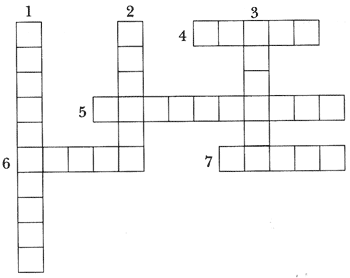 1. Автор юмористических рассказов для детей.
2. Этот писатель рассказал о судьбе Вани Солнцева.
3. Фамилия поэта, который написал стихотворение «Берёзы».
4. Детская писательница, поэтесса.
5. Поэт, автор стихов о «белоснежном диве».
6. Фамилия детского писателя, автора юмористических рассказов.
7. Автор путешествий Гулливера.Вариант II1. Прочитай строфу. Подчеркни её название. Запиши название произведения.Был у майора Деева
Товарищ – майор Петров, 
Дружили ещё с гражданской, 
Ещё с двадцатых годов. 
Вместе рубали белых 
Шашками на скаку, 
Вместе потом служили 
В артиллерийском полку.четверостишие, пятистишие, шестистишие, семистишие, восьмистишие2. Заполни схему «Русские писатели».3. Прочитай строфу. Укажи знаком ––> рифмующиеся строки, подчеркни название рифмы.«Кто больше?» – «Больше денег нет!»
«Кто больше?» – «Вот ещё монету!»
«Кто больше?» – «Вот ещё браслет!
Ещё возьмите брошку эту!»парная (смежная), перекрёстная, охватывающая (охватная)4. Запиши имя, отчество и фамилию автора басни «Зеркало».5. Прочитай отрывок. О каком герое из какого произведения говорится? Запиши полный ответ.Стиснув на груди руки, поджав босые, тёмные, как картофель, ноги, мальчик лежал в зелёной вонючей луже и тяжело бредил во сне. Его непокрытая голова, заросшая давно не стриженными грязными волосами, была неловко откинута назад. Худенькое горло вздрагивало; из провалившегося рта, с обмётанными лихорадкой воспалёнными губами, вылетали сиплые вздохи. Слышалось бормотание, обрывки неразборчивых слов, всхлипывание.6. Прочитай строфу. Укажи знаком ––> рифмующиеся строки. Как называется такая строфа? Отметь ответ.О нашей школе над рекой, 
О классе в два окна. 
На свете не было такой 
Хорошей, как она!двустишиечетверостишиепятистишие7. О ком говорится в отрывке? Запиши полный ответ.Она везде и нигде! Она является из воды, из леса, из воздуха, из маленькой искорки, которая блеснёт на мгновенье в тёмных потьмах осеннего вечера, из большого пожара, от которого зарево высоко стоит в небесах; из холодной струйки, бойкого, студёного ключика, из бурной волны широкого могучего моря.8. Допиши предложение.Очерк – это ... .9. Соедини знаком ––> имена и отчества писателей с их фамилиями.10*. Кроссворд «Герои изученных произведений».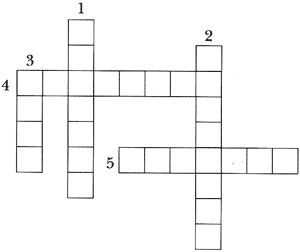 1. Имя девочки в стихотворении А.Л. Барто.
2. Герой очерка Н.С. Шер.
3. Герой юмористического рассказа Н.Н. Носова.
4. О ней рассказал Н.П. Вагнер.
5. Разведчик в повести В.П. Катаева.ПОУРОЧНО-ТЕМАТИЧЕСКОЕ ПЛАНИРОВАНИЕ ПО ЛИТЕРАТУРНОМУ ЧТЕНИЮПринято на МО учителей начальных классовпротокол №от «    »               2014г.Согласованозаместитель  директора по УР__________М.А.Жукова«    »               2014г.УтвержденоДиректор___________В.Д.Ремпельприказ №от «     »                    2014г.   Компетенция. Вид проверки1Навык чтения вслух. Текущая проверка.1 четверть2Выразительность чтения. Текущая проверка.3Навык чтения молча. Текущая проверка.4Начитанность и читательские умения. Текущая проверка.5Сформированность учебной и читательской деятельности. Текущая проверка.6Навык чтения молча. Итоговая проверка2 четверть7Навык чтения вслух. Итоговая проверка.8Выразительность чтения. Итоговая проверка.9Начитенность и читательские умения. Итоговая проверка.10Сформированность учебной и читательской деятельности. Итоговая проверка11Навык чтения молча. Текущая проверка3 четверть12Навык чтения вслух. Текущая проверка.13Выразительность чтения. Текущая проверка.14Начитанность и читательские умения. Текущая проверка.15Сформированность учебной и читательской деятельности. Текущая проверка.16Навык чтения молча. Итоговая проверка.4 четверть17Навык чтения вслух. Итоговая проверка.18Начитанность и читательские умения. Итоговая проверка.19Сформированность учебной и читательской деятельности. Итоговая проверка.20Итоговая комплексная контрольная работажанры фольклоражанры фольклоражанры фольклоражанры фольклораШит колпак,Да не по-колпаковски,Кто бы тот колпакПеревыколпаковал?пословицаНе надобен клад, коли в семье лад.дразнилкаРыжий-красныйЧеловек опасный.скороговоркаПомертвело чисто поле;Нет уж дней тех светлых боле,Как под каждым ей листкомБыл готов и стол  и дом.И.А.Крылов «Осёл и соловей»Но это только в поученьеЕй муравей сказал,А сам на прокормленьеИз жалости ей хлеба дал.И.А.Крылов «Стрекоза и Муравей»Изрядно, - говорит, - сказать неложно,Тебя без скуки слушать можно;А жаль, что не знакомТы с нашим петухом:Ещё б ты боле навострился,Когда бы у него немножко поучился.И.И.Хемницер «Стрекоза»жанры произведений М.Ю.Лермонтоважанры произведений М.Ю.Лермонтоважанры произведений М.Ю.ЛермонтоваНоябрь трубит в волшебный рог,И в бурю вихрь нас валит с ног.трёхстишиедвустишиечетверостишиеЛебеди произведения Л.Н.Толстогопроизведения Л.Н.ТолстогоДва братапроизведения Л.Н.ТолстогоЗвонким колокол ударомБудит зимний воздух.Мы работаем недаром,Будет светел отдых.Лежит пушистая,Снежинка смелая,Какая чистая!Какая белая!А.А.БлокК.Д.БальмонтИ.З.СуриковЛес точно терем расписной,Лиловый, золотой, багряный.Весёлой, пестрою стенойСтоит над светлою поляной.ДетствоЛистопадГаснет вечер, даль синеет…ГорькийВересаевТолстойМаршакБлокВикентий ВикентьевичЛев НиколаевичСамуил ЯковлевичАлександр АлександровичАлексей МаксимовичРодные поэтыСтарик посмотрел на корову свою:
– Зачем я, Бурёнка, тебя продаю?
Корову свою не продам никому –
Такая скотина нужна самому!«Школа»«Чужая беда»«Как старик корову продавал»Катаев
Рубцов
Михалков
Носов
БартоНиколай Николаевич
Агния Львовна
Валентин Петрович
Николай Михайлович
Сергей ВладимировичРусские писателиНиколай Николаевич
Николай Петрович
Николай Михайлович
Михаил Александрович
Андрей ПлатоновичВагнер
Рубцов
Носов
Платонов
ШолоховТема урокаТема урокаТема урокаОсновные виды деятельности учащихсяОсновные виды деятельности учащихсяОсновные виды деятельности учащихсяПланируемые предметные результатыМатериально-техническое, учебно-методическое, информационное обеспечениеПроизведения фольклора. Сказки, легенды, былины, героические песни (10 ч)коммуникативные УУД У обучающегося будут сформированы умения:участвовать в диалоге; слушать и понимать других, высказывать свою точку зрения на события, поступки. Читать вслух и про себя тексты учебников, других художественных и научно-популярных книг, понимать прочитанное. задавать вопросы; оформлять свои мысли в устной и письменной форме (на уровне предложения или небольшого текста);слушать и понимать речь другихОбучающийся получит возможность для формирования:отстаивать свою точку зрения, соблюдая правила речевого этикета; аргументировать свою точку зрения с помощью фактов и дополнительных сведений.адекватно использовать речь для планирования и регуляции своей деятельности; регулятивные УУД У обучающегося будут сформированы умения:ориентироваться в учебнике: определять умения, которые будут сформированы на основе изучения данного раздела. учитывать установленные правила в планировании и контроле способа решения; Обучающийся получит возможность для формирования:учитывать установленные правила в планировании и контроле способа решения; в сотрудничестве с учителем ставить новые учебные задачи; самостоятельно учитывать выделенные учителем ориентиры действия в новом учебном материале; познавательные УУД У обучающегося будут сформированы:анализировать, сравнивать, группировать различные объекты, явления, факты.строить рассуждения в форме связи простых суждений об объекте, его строении, свойствах и связях; Обучающийся получит возможность для формирования:записывать, фиксировать информацию об окружающем мире с помощью инструментов ИКТ; создавать и преобразовывать модели и схемы для решения задач; личностные УУД У обучающегося будут сформированы:оценка жизненных ситуаций  и поступков героев художественных текстов с точки зрения общечеловеческих норм, нравственных и этических ценностей, ценностей гражданина России.уважение  к своему народу, к другим народам, принятие ценностей других народов. Обучающийся получит возможность для формирования:устойчивого учебно-познавательного интереса к новым общим способам решения задач; адекватного понимания причин успешности/неуспешности учебной деятельности. Произведения фольклора. Сказки, легенды, былины, героические песни (10 ч)коммуникативные УУД У обучающегося будут сформированы умения:участвовать в диалоге; слушать и понимать других, высказывать свою точку зрения на события, поступки. Читать вслух и про себя тексты учебников, других художественных и научно-популярных книг, понимать прочитанное. задавать вопросы; оформлять свои мысли в устной и письменной форме (на уровне предложения или небольшого текста);слушать и понимать речь другихОбучающийся получит возможность для формирования:отстаивать свою точку зрения, соблюдая правила речевого этикета; аргументировать свою точку зрения с помощью фактов и дополнительных сведений.адекватно использовать речь для планирования и регуляции своей деятельности; регулятивные УУД У обучающегося будут сформированы умения:ориентироваться в учебнике: определять умения, которые будут сформированы на основе изучения данного раздела. учитывать установленные правила в планировании и контроле способа решения; Обучающийся получит возможность для формирования:учитывать установленные правила в планировании и контроле способа решения; в сотрудничестве с учителем ставить новые учебные задачи; самостоятельно учитывать выделенные учителем ориентиры действия в новом учебном материале; познавательные УУД У обучающегося будут сформированы:анализировать, сравнивать, группировать различные объекты, явления, факты.строить рассуждения в форме связи простых суждений об объекте, его строении, свойствах и связях; Обучающийся получит возможность для формирования:записывать, фиксировать информацию об окружающем мире с помощью инструментов ИКТ; создавать и преобразовывать модели и схемы для решения задач; личностные УУД У обучающегося будут сформированы:оценка жизненных ситуаций  и поступков героев художественных текстов с точки зрения общечеловеческих норм, нравственных и этических ценностей, ценностей гражданина России.уважение  к своему народу, к другим народам, принятие ценностей других народов. Обучающийся получит возможность для формирования:устойчивого учебно-познавательного интереса к новым общим способам решения задач; адекватного понимания причин успешности/неуспешности учебной деятельности. Произведения фольклора. Сказки, легенды, былины, героические песни (10 ч)коммуникативные УУД У обучающегося будут сформированы умения:участвовать в диалоге; слушать и понимать других, высказывать свою точку зрения на события, поступки. Читать вслух и про себя тексты учебников, других художественных и научно-популярных книг, понимать прочитанное. задавать вопросы; оформлять свои мысли в устной и письменной форме (на уровне предложения или небольшого текста);слушать и понимать речь другихОбучающийся получит возможность для формирования:отстаивать свою точку зрения, соблюдая правила речевого этикета; аргументировать свою точку зрения с помощью фактов и дополнительных сведений.адекватно использовать речь для планирования и регуляции своей деятельности; регулятивные УУД У обучающегося будут сформированы умения:ориентироваться в учебнике: определять умения, которые будут сформированы на основе изучения данного раздела. учитывать установленные правила в планировании и контроле способа решения; Обучающийся получит возможность для формирования:учитывать установленные правила в планировании и контроле способа решения; в сотрудничестве с учителем ставить новые учебные задачи; самостоятельно учитывать выделенные учителем ориентиры действия в новом учебном материале; познавательные УУД У обучающегося будут сформированы:анализировать, сравнивать, группировать различные объекты, явления, факты.строить рассуждения в форме связи простых суждений об объекте, его строении, свойствах и связях; Обучающийся получит возможность для формирования:записывать, фиксировать информацию об окружающем мире с помощью инструментов ИКТ; создавать и преобразовывать модели и схемы для решения задач; личностные УУД У обучающегося будут сформированы:оценка жизненных ситуаций  и поступков героев художественных текстов с точки зрения общечеловеческих норм, нравственных и этических ценностей, ценностей гражданина России.уважение  к своему народу, к другим народам, принятие ценностей других народов. Обучающийся получит возможность для формирования:устойчивого учебно-познавательного интереса к новым общим способам решения задач; адекватного понимания причин успешности/неуспешности учебной деятельности. Произведения фольклора. Сказки, легенды, былины, героические песни (10 ч)коммуникативные УУД У обучающегося будут сформированы умения:участвовать в диалоге; слушать и понимать других, высказывать свою точку зрения на события, поступки. Читать вслух и про себя тексты учебников, других художественных и научно-популярных книг, понимать прочитанное. задавать вопросы; оформлять свои мысли в устной и письменной форме (на уровне предложения или небольшого текста);слушать и понимать речь другихОбучающийся получит возможность для формирования:отстаивать свою точку зрения, соблюдая правила речевого этикета; аргументировать свою точку зрения с помощью фактов и дополнительных сведений.адекватно использовать речь для планирования и регуляции своей деятельности; регулятивные УУД У обучающегося будут сформированы умения:ориентироваться в учебнике: определять умения, которые будут сформированы на основе изучения данного раздела. учитывать установленные правила в планировании и контроле способа решения; Обучающийся получит возможность для формирования:учитывать установленные правила в планировании и контроле способа решения; в сотрудничестве с учителем ставить новые учебные задачи; самостоятельно учитывать выделенные учителем ориентиры действия в новом учебном материале; познавательные УУД У обучающегося будут сформированы:анализировать, сравнивать, группировать различные объекты, явления, факты.строить рассуждения в форме связи простых суждений об объекте, его строении, свойствах и связях; Обучающийся получит возможность для формирования:записывать, фиксировать информацию об окружающем мире с помощью инструментов ИКТ; создавать и преобразовывать модели и схемы для решения задач; личностные УУД У обучающегося будут сформированы:оценка жизненных ситуаций  и поступков героев художественных текстов с точки зрения общечеловеческих норм, нравственных и этических ценностей, ценностей гражданина России.уважение  к своему народу, к другим народам, принятие ценностей других народов. Обучающийся получит возможность для формирования:устойчивого учебно-познавательного интереса к новым общим способам решения задач; адекватного понимания причин успешности/неуспешности учебной деятельности. Произведения фольклора. Сказки, легенды, былины, героические песни (10 ч)коммуникативные УУД У обучающегося будут сформированы умения:участвовать в диалоге; слушать и понимать других, высказывать свою точку зрения на события, поступки. Читать вслух и про себя тексты учебников, других художественных и научно-популярных книг, понимать прочитанное. задавать вопросы; оформлять свои мысли в устной и письменной форме (на уровне предложения или небольшого текста);слушать и понимать речь другихОбучающийся получит возможность для формирования:отстаивать свою точку зрения, соблюдая правила речевого этикета; аргументировать свою точку зрения с помощью фактов и дополнительных сведений.адекватно использовать речь для планирования и регуляции своей деятельности; регулятивные УУД У обучающегося будут сформированы умения:ориентироваться в учебнике: определять умения, которые будут сформированы на основе изучения данного раздела. учитывать установленные правила в планировании и контроле способа решения; Обучающийся получит возможность для формирования:учитывать установленные правила в планировании и контроле способа решения; в сотрудничестве с учителем ставить новые учебные задачи; самостоятельно учитывать выделенные учителем ориентиры действия в новом учебном материале; познавательные УУД У обучающегося будут сформированы:анализировать, сравнивать, группировать различные объекты, явления, факты.строить рассуждения в форме связи простых суждений об объекте, его строении, свойствах и связях; Обучающийся получит возможность для формирования:записывать, фиксировать информацию об окружающем мире с помощью инструментов ИКТ; создавать и преобразовывать модели и схемы для решения задач; личностные УУД У обучающегося будут сформированы:оценка жизненных ситуаций  и поступков героев художественных текстов с точки зрения общечеловеческих норм, нравственных и этических ценностей, ценностей гражданина России.уважение  к своему народу, к другим народам, принятие ценностей других народов. Обучающийся получит возможность для формирования:устойчивого учебно-познавательного интереса к новым общим способам решения задач; адекватного понимания причин успешности/неуспешности учебной деятельности. Произведения фольклора. Сказки, легенды, былины, героические песни (10 ч)коммуникативные УУД У обучающегося будут сформированы умения:участвовать в диалоге; слушать и понимать других, высказывать свою точку зрения на события, поступки. Читать вслух и про себя тексты учебников, других художественных и научно-популярных книг, понимать прочитанное. задавать вопросы; оформлять свои мысли в устной и письменной форме (на уровне предложения или небольшого текста);слушать и понимать речь другихОбучающийся получит возможность для формирования:отстаивать свою точку зрения, соблюдая правила речевого этикета; аргументировать свою точку зрения с помощью фактов и дополнительных сведений.адекватно использовать речь для планирования и регуляции своей деятельности; регулятивные УУД У обучающегося будут сформированы умения:ориентироваться в учебнике: определять умения, которые будут сформированы на основе изучения данного раздела. учитывать установленные правила в планировании и контроле способа решения; Обучающийся получит возможность для формирования:учитывать установленные правила в планировании и контроле способа решения; в сотрудничестве с учителем ставить новые учебные задачи; самостоятельно учитывать выделенные учителем ориентиры действия в новом учебном материале; познавательные УУД У обучающегося будут сформированы:анализировать, сравнивать, группировать различные объекты, явления, факты.строить рассуждения в форме связи простых суждений об объекте, его строении, свойствах и связях; Обучающийся получит возможность для формирования:записывать, фиксировать информацию об окружающем мире с помощью инструментов ИКТ; создавать и преобразовывать модели и схемы для решения задач; личностные УУД У обучающегося будут сформированы:оценка жизненных ситуаций  и поступков героев художественных текстов с точки зрения общечеловеческих норм, нравственных и этических ценностей, ценностей гражданина России.уважение  к своему народу, к другим народам, принятие ценностей других народов. Обучающийся получит возможность для формирования:устойчивого учебно-познавательного интереса к новым общим способам решения задач; адекватного понимания причин успешности/неуспешности учебной деятельности. Произведения фольклора. Сказки, легенды, былины, героические песни (10 ч)коммуникативные УУД У обучающегося будут сформированы умения:участвовать в диалоге; слушать и понимать других, высказывать свою точку зрения на события, поступки. Читать вслух и про себя тексты учебников, других художественных и научно-популярных книг, понимать прочитанное. задавать вопросы; оформлять свои мысли в устной и письменной форме (на уровне предложения или небольшого текста);слушать и понимать речь другихОбучающийся получит возможность для формирования:отстаивать свою точку зрения, соблюдая правила речевого этикета; аргументировать свою точку зрения с помощью фактов и дополнительных сведений.адекватно использовать речь для планирования и регуляции своей деятельности; регулятивные УУД У обучающегося будут сформированы умения:ориентироваться в учебнике: определять умения, которые будут сформированы на основе изучения данного раздела. учитывать установленные правила в планировании и контроле способа решения; Обучающийся получит возможность для формирования:учитывать установленные правила в планировании и контроле способа решения; в сотрудничестве с учителем ставить новые учебные задачи; самостоятельно учитывать выделенные учителем ориентиры действия в новом учебном материале; познавательные УУД У обучающегося будут сформированы:анализировать, сравнивать, группировать различные объекты, явления, факты.строить рассуждения в форме связи простых суждений об объекте, его строении, свойствах и связях; Обучающийся получит возможность для формирования:записывать, фиксировать информацию об окружающем мире с помощью инструментов ИКТ; создавать и преобразовывать модели и схемы для решения задач; личностные УУД У обучающегося будут сформированы:оценка жизненных ситуаций  и поступков героев художественных текстов с точки зрения общечеловеческих норм, нравственных и этических ценностей, ценностей гражданина России.уважение  к своему народу, к другим народам, принятие ценностей других народов. Обучающийся получит возможность для формирования:устойчивого учебно-познавательного интереса к новым общим способам решения задач; адекватного понимания причин успешности/неуспешности учебной деятельности. Произведения фольклора. Сказки, легенды, былины, героические песни (10 ч)коммуникативные УУД У обучающегося будут сформированы умения:участвовать в диалоге; слушать и понимать других, высказывать свою точку зрения на события, поступки. Читать вслух и про себя тексты учебников, других художественных и научно-популярных книг, понимать прочитанное. задавать вопросы; оформлять свои мысли в устной и письменной форме (на уровне предложения или небольшого текста);слушать и понимать речь другихОбучающийся получит возможность для формирования:отстаивать свою точку зрения, соблюдая правила речевого этикета; аргументировать свою точку зрения с помощью фактов и дополнительных сведений.адекватно использовать речь для планирования и регуляции своей деятельности; регулятивные УУД У обучающегося будут сформированы умения:ориентироваться в учебнике: определять умения, которые будут сформированы на основе изучения данного раздела. учитывать установленные правила в планировании и контроле способа решения; Обучающийся получит возможность для формирования:учитывать установленные правила в планировании и контроле способа решения; в сотрудничестве с учителем ставить новые учебные задачи; самостоятельно учитывать выделенные учителем ориентиры действия в новом учебном материале; познавательные УУД У обучающегося будут сформированы:анализировать, сравнивать, группировать различные объекты, явления, факты.строить рассуждения в форме связи простых суждений об объекте, его строении, свойствах и связях; Обучающийся получит возможность для формирования:записывать, фиксировать информацию об окружающем мире с помощью инструментов ИКТ; создавать и преобразовывать модели и схемы для решения задач; личностные УУД У обучающегося будут сформированы:оценка жизненных ситуаций  и поступков героев художественных текстов с точки зрения общечеловеческих норм, нравственных и этических ценностей, ценностей гражданина России.уважение  к своему народу, к другим народам, принятие ценностей других народов. Обучающийся получит возможность для формирования:устойчивого учебно-познавательного интереса к новым общим способам решения задач; адекватного понимания причин успешности/неуспешности учебной деятельности. Произведения фольклора. Сказки, легенды, былины, героические песни (10 ч)коммуникативные УУД У обучающегося будут сформированы умения:участвовать в диалоге; слушать и понимать других, высказывать свою точку зрения на события, поступки. Читать вслух и про себя тексты учебников, других художественных и научно-популярных книг, понимать прочитанное. задавать вопросы; оформлять свои мысли в устной и письменной форме (на уровне предложения или небольшого текста);слушать и понимать речь другихОбучающийся получит возможность для формирования:отстаивать свою точку зрения, соблюдая правила речевого этикета; аргументировать свою точку зрения с помощью фактов и дополнительных сведений.адекватно использовать речь для планирования и регуляции своей деятельности; регулятивные УУД У обучающегося будут сформированы умения:ориентироваться в учебнике: определять умения, которые будут сформированы на основе изучения данного раздела. учитывать установленные правила в планировании и контроле способа решения; Обучающийся получит возможность для формирования:учитывать установленные правила в планировании и контроле способа решения; в сотрудничестве с учителем ставить новые учебные задачи; самостоятельно учитывать выделенные учителем ориентиры действия в новом учебном материале; познавательные УУД У обучающегося будут сформированы:анализировать, сравнивать, группировать различные объекты, явления, факты.строить рассуждения в форме связи простых суждений об объекте, его строении, свойствах и связях; Обучающийся получит возможность для формирования:записывать, фиксировать информацию об окружающем мире с помощью инструментов ИКТ; создавать и преобразовывать модели и схемы для решения задач; личностные УУД У обучающегося будут сформированы:оценка жизненных ситуаций  и поступков героев художественных текстов с точки зрения общечеловеческих норм, нравственных и этических ценностей, ценностей гражданина России.уважение  к своему народу, к другим народам, принятие ценностей других народов. Обучающийся получит возможность для формирования:устойчивого учебно-познавательного интереса к новым общим способам решения задач; адекватного понимания причин успешности/неуспешности учебной деятельности. 11Произведения фольклора. Малые жанры фольклора. Повторение.Дополнительное чтение: крупицы народной мудростиПроизведения фольклора. Малые жанры фольклора. Повторение.Дополнительное чтение: крупицы народной мудростиПроизведения фольклора. Малые жанры фольклора. Повторение.Дополнительное чтение: крупицы народной мудростиЗакрепить представление о фольклорных жанрах (загадка, пословица, поговорка, дразнилка, скороговорка) и их особенностях.Закрепить представление о фольклорных жанрах (загадка, пословица, поговорка, дразнилка, скороговорка) и их особенностях.Научатся сопоставлять жанры произведений фольклора (сказка, былина, песня, пословица, загадка) по структуре.Научатся определять ведущие идеи, объединяющие произведения фольклора разных народов.Учебник, ТПО, хрестоматия.Мультимедийный проектор;презентация Power Point «Фольклорные жанры», «Устное народное творчество»22Произведения фольклора. Волшебная сказка Русская народная сказка «Иван-царевич и Серый волк»Произведения фольклора. Волшебная сказка Русская народная сказка «Иван-царевич и Серый волк»Произведения фольклора. Волшебная сказка Русская народная сказка «Иван-царевич и Серый волк»Повторить виды сказок (волшебные, бытовые, о животных), особенности волшебных сказок. Анализировать текст сказки. Находить положительные и отрицательные образы героев.Повторить виды сказок (волшебные, бытовые, о животных), особенности волшебных сказок. Анализировать текст сказки. Находить положительные и отрицательные образы героев.Научатся использовать в речи литературоведческие понятия: произведение,  герой произведения, автор произведения, жанр произведения, главные и второстепенные герои, положительные и отрицательные герои произведения.Научатся различать сказки бытовые, волшебные и о животных.Научатся выделять зачины, повторы, присказки в народных сказках.Учебник, ТПО33Былины. Былина «Волх Всеславович»Навык чтения вслух. Текущая проверка.Былины. Былина «Волх Всеславович»Навык чтения вслух. Текущая проверка.Былины. Былина «Волх Всеславович»Навык чтения вслух. Текущая проверка.Повторить изученные былины, понятие о былине как жанре фольклора. Анализировать содержание, составлять план и рассказывать былину по плану.Повторить изученные былины, понятие о былине как жанре фольклора. Анализировать содержание, составлять план и рассказывать былину по плану.Научатся соотносить главную мысль произведения с предложенными пословицами, подбирать самостоятельно пословицы к произведению для характеристики поступков героев.Учебник, ТПО44Былины. Былина «Волх Всеславович». Дополнительное чтение: сказка «Марья Моревна»Былины. Былина «Волх Всеславович». Дополнительное чтение: сказка «Марья Моревна»Былины. Былина «Волх Всеславович». Дополнительное чтение: сказка «Марья Моревна»Анализировать содержание, составлять план и рассказывать былину по плану. Сравнивать сказку «Марья Моревна» с былиной «Волх Всеславович».Анализировать содержание, составлять план и рассказывать былину по плану. Сравнивать сказку «Марья Моревна» с былиной «Волх Всеславович».Научатся высказывать своё суждение о поступках героев, соотносить их с общепринятыми нормами поведения.Учебник, ТПО, хрестоматия.Мультимедийный проектор;презентация Power Point «Защитники Отечества»55Слушание и работа с книгами. Былины.Дополнительное чтение: былина «Вольга Святославович»Слушание и работа с книгами. Былины.Дополнительное чтение: былина «Вольга Святославович»Слушание и работа с книгами. Былины.Дополнительное чтение: былина «Вольга Святославович»Прослушать былину «Вольга Святославович», сравнить её с былиной «Волх Всеславович». Выделить особенности былин: напевность, повторы, устойчивые эпитеты, гипербола. Работать с книгами о былинных героях.Прослушать былину «Вольга Святославович», сравнить её с былиной «Волх Всеславович». Выделить особенности былин: напевность, повторы, устойчивые эпитеты, гипербола. Работать с книгами о былинных героях.Научатся прогнозировать содержание книги, исходя из названия.Научатся наблюдать и выделять в тексте произведения пословицы, устойчивые выражения, диалоги и монологи героев, а затем использовать их в речи.Учебник, ТПО, хрестоматия, самостоятельно подобранные книги с былинами.66Народные легенды. «Легенда о граде Китеже»Народные легенды. «Легенда о граде Китеже»Народные легенды. «Легенда о граде Китеже»Читать «Легенду о граде Китеже», работать с текстом легенды, обозначить особенности легенды: реальный факт в сказочном изложении.Читать «Легенду о граде Китеже», работать с текстом легенды, обозначить особенности легенды: реальный факт в сказочном изложении.Научатся читать вслух и молча в темпе, позволяющем понимать прочитанное, темп чтения вслух — не менее 80–90 слов в минуту.Учебник, ТПО.77Народные легенды. «Легенда о покорении Сибири Ермаком»Народные легенды. «Легенда о покорении Сибири Ермаком»Народные легенды. «Легенда о покорении Сибири Ермаком»Читать «Легенду о покорении Сибири Ермаком». Сравнивать легенды, героические песни, былины. Сравнивать изученные легенды.Читать «Легенду о покорении Сибири Ермаком». Сравнивать легенды, героические песни, былины. Сравнивать изученные легенды.Научатся читать осознанно произведение: темп и тон чтения, соответствующие содержанию и эмоциональной насыщенности произведения; передавать при чтении точку зрения автора; читать незнакомое произведение осознанно, понимать его содержание, показывая своё отношение к героям и их поступкам.Учебник, ТПО.Физическая карта России.88Народные песни. Героическая песня «Кузьма Минин и Дмитрий Пожарский во главе ополчения»Народные песни. Героическая песня «Кузьма Минин и Дмитрий Пожарский во главе ополчения»Народные песни. Героическая песня «Кузьма Минин и Дмитрий Пожарский во главе ополчения»Познакомиться с понятием о героической песне как жанре устного народного творчества. Находить в тексте особенности героической песни (исторический герой, его подвиги, напевность, повествовательный характер).Познакомиться с понятием о героической песне как жанре устного народного творчества. Находить в тексте особенности героической песни (исторический герой, его подвиги, напевность, повествовательный характер).Научатся находить нужную информацию о героях изучаемых произведений, представленную в явном виде.Научатся готовить рассказ или сообщение о героях произведений и их поступках с аргументацией своей точки зрения.Учебник, ТПО.Мультимедийный проектор;презентация Power Point «Кузьма Минин и Дмитрий Пожарский»99Слушание и работа с книгами. Народные песни.Дополнительное чтение: песня-слава «Русская Земля», героическая песня «Суворов приказывает армии переплыть море»Слушание и работа с книгами. Народные песни.Дополнительное чтение: песня-слава «Русская Земля», героическая песня «Суворов приказывает армии переплыть море»Слушание и работа с книгами. Народные песни.Дополнительное чтение: песня-слава «Русская Земля», героическая песня «Суворов приказывает армии переплыть море»Сравнивать героические песни с былинами. Находить в тексте исторические факты. Выразительно читать народные песни.Сравнивать героические песни с былинами. Находить в тексте исторические факты. Выразительно читать народные песни.Научатся читать выразительно: определять задачу чтения, интонационный рисунок, выделять паузы и логические ударения, обращать внимание на знаки препинания, слушать и оценивать своё чтение.Научатся готовить рассказ или сообщение о героях произведений и их поступках с аргументацией своей точки зрения.Учебник, ТПО, хрестоматия.Портрет А.В.Суворова.1010Обобщение. Книги с фольклорными произведениями.Обобщение. Книги с фольклорными произведениями.Обобщение. Книги с фольклорными произведениями.Самостоятельно выполнить задания в учебнике и в тетради. Работать с книгами с фольклорными произведениями (сказки, былины, песни, легенды, предания) Самостоятельно выполнить задания в учебнике и в тетради. Работать с книгами с фольклорными произведениями (сказки, былины, песни, легенды, предания) Научатся собирать информацию о книгах, героях произведений, писателях и оформлять её в виде таблиц и схем.Научатся систематизировать книги по типам, подбирать книги по темам.Научатся отбирать и читать произведения и книги по изучаемому разделу.Учебник, ТПО, хрестоматия, дополнительные книги с произведениями фольклора.Басни. Русские баснописцы (6 ч)коммуникативные УУД У обучающегося будут сформированы:участвовать в диалоге; слушать и понимать других, высказывать свою точку зрения на события, поступки.Обучающийся получит возможность для формирования адекватно использовать коммуникативные, прежде всего речевые, средства для решения различных коммуникативных задач, строить монологическое высказывание.регулятивные УУДУ обучающегося будут сформированы:вносить необходимые коррективы в действие после его завершения на основе его оценки и учѐта характера сделанных ошибок, использовать предложения и оценки для создания нового, более совершенного результата Обучающийся получит возможность для формирования самостоятельно адекватно оценивать правильность выполнения действия и вносить необходимые коррективы в исполнение как по ходу его реализации, так и в конце действия. познавательные УУД У обучающегося будут сформированы умения:самостоятельно делать выводы, перерабатывать информацию, преобразовывать её,  представлять информацию на основе схем, моделей, сообщений;ориентироваться в учебнике (на развороте, в оглавлении, в условных обозначениях);находить ответы на вопросы в тексте, иллюстрациях;Обучающийся получит возможность для формирования строить логическое рассуждение, включающее установление причинно-следственных связей; личностные УУДУ обучающегося будут сформированы умения:Способность к самооценке на основе критериев успешности учебной деятельности. Обучающийся получит возможность для формирования морального сознания на конвенциональном уровне, способности к решению моральных дилемм на основе учѐта позиций партнѐров в общении, ориентации на их мотивы и чувства, устойчивое следование в поведении моральным нормам и этическим требованиям.Басни. Русские баснописцы (6 ч)коммуникативные УУД У обучающегося будут сформированы:участвовать в диалоге; слушать и понимать других, высказывать свою точку зрения на события, поступки.Обучающийся получит возможность для формирования адекватно использовать коммуникативные, прежде всего речевые, средства для решения различных коммуникативных задач, строить монологическое высказывание.регулятивные УУДУ обучающегося будут сформированы:вносить необходимые коррективы в действие после его завершения на основе его оценки и учѐта характера сделанных ошибок, использовать предложения и оценки для создания нового, более совершенного результата Обучающийся получит возможность для формирования самостоятельно адекватно оценивать правильность выполнения действия и вносить необходимые коррективы в исполнение как по ходу его реализации, так и в конце действия. познавательные УУД У обучающегося будут сформированы умения:самостоятельно делать выводы, перерабатывать информацию, преобразовывать её,  представлять информацию на основе схем, моделей, сообщений;ориентироваться в учебнике (на развороте, в оглавлении, в условных обозначениях);находить ответы на вопросы в тексте, иллюстрациях;Обучающийся получит возможность для формирования строить логическое рассуждение, включающее установление причинно-следственных связей; личностные УУДУ обучающегося будут сформированы умения:Способность к самооценке на основе критериев успешности учебной деятельности. Обучающийся получит возможность для формирования морального сознания на конвенциональном уровне, способности к решению моральных дилемм на основе учѐта позиций партнѐров в общении, ориентации на их мотивы и чувства, устойчивое следование в поведении моральным нормам и этическим требованиям.Басни. Русские баснописцы (6 ч)коммуникативные УУД У обучающегося будут сформированы:участвовать в диалоге; слушать и понимать других, высказывать свою точку зрения на события, поступки.Обучающийся получит возможность для формирования адекватно использовать коммуникативные, прежде всего речевые, средства для решения различных коммуникативных задач, строить монологическое высказывание.регулятивные УУДУ обучающегося будут сформированы:вносить необходимые коррективы в действие после его завершения на основе его оценки и учѐта характера сделанных ошибок, использовать предложения и оценки для создания нового, более совершенного результата Обучающийся получит возможность для формирования самостоятельно адекватно оценивать правильность выполнения действия и вносить необходимые коррективы в исполнение как по ходу его реализации, так и в конце действия. познавательные УУД У обучающегося будут сформированы умения:самостоятельно делать выводы, перерабатывать информацию, преобразовывать её,  представлять информацию на основе схем, моделей, сообщений;ориентироваться в учебнике (на развороте, в оглавлении, в условных обозначениях);находить ответы на вопросы в тексте, иллюстрациях;Обучающийся получит возможность для формирования строить логическое рассуждение, включающее установление причинно-следственных связей; личностные УУДУ обучающегося будут сформированы умения:Способность к самооценке на основе критериев успешности учебной деятельности. Обучающийся получит возможность для формирования морального сознания на конвенциональном уровне, способности к решению моральных дилемм на основе учѐта позиций партнѐров в общении, ориентации на их мотивы и чувства, устойчивое следование в поведении моральным нормам и этическим требованиям.Басни. Русские баснописцы (6 ч)коммуникативные УУД У обучающегося будут сформированы:участвовать в диалоге; слушать и понимать других, высказывать свою точку зрения на события, поступки.Обучающийся получит возможность для формирования адекватно использовать коммуникативные, прежде всего речевые, средства для решения различных коммуникативных задач, строить монологическое высказывание.регулятивные УУДУ обучающегося будут сформированы:вносить необходимые коррективы в действие после его завершения на основе его оценки и учѐта характера сделанных ошибок, использовать предложения и оценки для создания нового, более совершенного результата Обучающийся получит возможность для формирования самостоятельно адекватно оценивать правильность выполнения действия и вносить необходимые коррективы в исполнение как по ходу его реализации, так и в конце действия. познавательные УУД У обучающегося будут сформированы умения:самостоятельно делать выводы, перерабатывать информацию, преобразовывать её,  представлять информацию на основе схем, моделей, сообщений;ориентироваться в учебнике (на развороте, в оглавлении, в условных обозначениях);находить ответы на вопросы в тексте, иллюстрациях;Обучающийся получит возможность для формирования строить логическое рассуждение, включающее установление причинно-следственных связей; личностные УУДУ обучающегося будут сформированы умения:Способность к самооценке на основе критериев успешности учебной деятельности. Обучающийся получит возможность для формирования морального сознания на конвенциональном уровне, способности к решению моральных дилемм на основе учѐта позиций партнѐров в общении, ориентации на их мотивы и чувства, устойчивое следование в поведении моральным нормам и этическим требованиям.Басни. Русские баснописцы (6 ч)коммуникативные УУД У обучающегося будут сформированы:участвовать в диалоге; слушать и понимать других, высказывать свою точку зрения на события, поступки.Обучающийся получит возможность для формирования адекватно использовать коммуникативные, прежде всего речевые, средства для решения различных коммуникативных задач, строить монологическое высказывание.регулятивные УУДУ обучающегося будут сформированы:вносить необходимые коррективы в действие после его завершения на основе его оценки и учѐта характера сделанных ошибок, использовать предложения и оценки для создания нового, более совершенного результата Обучающийся получит возможность для формирования самостоятельно адекватно оценивать правильность выполнения действия и вносить необходимые коррективы в исполнение как по ходу его реализации, так и в конце действия. познавательные УУД У обучающегося будут сформированы умения:самостоятельно делать выводы, перерабатывать информацию, преобразовывать её,  представлять информацию на основе схем, моделей, сообщений;ориентироваться в учебнике (на развороте, в оглавлении, в условных обозначениях);находить ответы на вопросы в тексте, иллюстрациях;Обучающийся получит возможность для формирования строить логическое рассуждение, включающее установление причинно-следственных связей; личностные УУДУ обучающегося будут сформированы умения:Способность к самооценке на основе критериев успешности учебной деятельности. Обучающийся получит возможность для формирования морального сознания на конвенциональном уровне, способности к решению моральных дилемм на основе учѐта позиций партнѐров в общении, ориентации на их мотивы и чувства, устойчивое следование в поведении моральным нормам и этическим требованиям.Басни. Русские баснописцы (6 ч)коммуникативные УУД У обучающегося будут сформированы:участвовать в диалоге; слушать и понимать других, высказывать свою точку зрения на события, поступки.Обучающийся получит возможность для формирования адекватно использовать коммуникативные, прежде всего речевые, средства для решения различных коммуникативных задач, строить монологическое высказывание.регулятивные УУДУ обучающегося будут сформированы:вносить необходимые коррективы в действие после его завершения на основе его оценки и учѐта характера сделанных ошибок, использовать предложения и оценки для создания нового, более совершенного результата Обучающийся получит возможность для формирования самостоятельно адекватно оценивать правильность выполнения действия и вносить необходимые коррективы в исполнение как по ходу его реализации, так и в конце действия. познавательные УУД У обучающегося будут сформированы умения:самостоятельно делать выводы, перерабатывать информацию, преобразовывать её,  представлять информацию на основе схем, моделей, сообщений;ориентироваться в учебнике (на развороте, в оглавлении, в условных обозначениях);находить ответы на вопросы в тексте, иллюстрациях;Обучающийся получит возможность для формирования строить логическое рассуждение, включающее установление причинно-следственных связей; личностные УУДУ обучающегося будут сформированы умения:Способность к самооценке на основе критериев успешности учебной деятельности. Обучающийся получит возможность для формирования морального сознания на конвенциональном уровне, способности к решению моральных дилемм на основе учѐта позиций партнѐров в общении, ориентации на их мотивы и чувства, устойчивое следование в поведении моральным нормам и этическим требованиям.Басни. Русские баснописцы (6 ч)коммуникативные УУД У обучающегося будут сформированы:участвовать в диалоге; слушать и понимать других, высказывать свою точку зрения на события, поступки.Обучающийся получит возможность для формирования адекватно использовать коммуникативные, прежде всего речевые, средства для решения различных коммуникативных задач, строить монологическое высказывание.регулятивные УУДУ обучающегося будут сформированы:вносить необходимые коррективы в действие после его завершения на основе его оценки и учѐта характера сделанных ошибок, использовать предложения и оценки для создания нового, более совершенного результата Обучающийся получит возможность для формирования самостоятельно адекватно оценивать правильность выполнения действия и вносить необходимые коррективы в исполнение как по ходу его реализации, так и в конце действия. познавательные УУД У обучающегося будут сформированы умения:самостоятельно делать выводы, перерабатывать информацию, преобразовывать её,  представлять информацию на основе схем, моделей, сообщений;ориентироваться в учебнике (на развороте, в оглавлении, в условных обозначениях);находить ответы на вопросы в тексте, иллюстрациях;Обучающийся получит возможность для формирования строить логическое рассуждение, включающее установление причинно-следственных связей; личностные УУДУ обучающегося будут сформированы умения:Способность к самооценке на основе критериев успешности учебной деятельности. Обучающийся получит возможность для формирования морального сознания на конвенциональном уровне, способности к решению моральных дилемм на основе учѐта позиций партнѐров в общении, ориентации на их мотивы и чувства, устойчивое следование в поведении моральным нормам и этическим требованиям.Басни. Русские баснописцы (6 ч)коммуникативные УУД У обучающегося будут сформированы:участвовать в диалоге; слушать и понимать других, высказывать свою точку зрения на события, поступки.Обучающийся получит возможность для формирования адекватно использовать коммуникативные, прежде всего речевые, средства для решения различных коммуникативных задач, строить монологическое высказывание.регулятивные УУДУ обучающегося будут сформированы:вносить необходимые коррективы в действие после его завершения на основе его оценки и учѐта характера сделанных ошибок, использовать предложения и оценки для создания нового, более совершенного результата Обучающийся получит возможность для формирования самостоятельно адекватно оценивать правильность выполнения действия и вносить необходимые коррективы в исполнение как по ходу его реализации, так и в конце действия. познавательные УУД У обучающегося будут сформированы умения:самостоятельно делать выводы, перерабатывать информацию, преобразовывать её,  представлять информацию на основе схем, моделей, сообщений;ориентироваться в учебнике (на развороте, в оглавлении, в условных обозначениях);находить ответы на вопросы в тексте, иллюстрациях;Обучающийся получит возможность для формирования строить логическое рассуждение, включающее установление причинно-следственных связей; личностные УУДУ обучающегося будут сформированы умения:Способность к самооценке на основе критериев успешности учебной деятельности. Обучающийся получит возможность для формирования морального сознания на конвенциональном уровне, способности к решению моральных дилемм на основе учѐта позиций партнѐров в общении, ориентации на их мотивы и чувства, устойчивое следование в поведении моральным нормам и этическим требованиям.Басни. Русские баснописцы (6 ч)коммуникативные УУД У обучающегося будут сформированы:участвовать в диалоге; слушать и понимать других, высказывать свою точку зрения на события, поступки.Обучающийся получит возможность для формирования адекватно использовать коммуникативные, прежде всего речевые, средства для решения различных коммуникативных задач, строить монологическое высказывание.регулятивные УУДУ обучающегося будут сформированы:вносить необходимые коррективы в действие после его завершения на основе его оценки и учѐта характера сделанных ошибок, использовать предложения и оценки для создания нового, более совершенного результата Обучающийся получит возможность для формирования самостоятельно адекватно оценивать правильность выполнения действия и вносить необходимые коррективы в исполнение как по ходу его реализации, так и в конце действия. познавательные УУД У обучающегося будут сформированы умения:самостоятельно делать выводы, перерабатывать информацию, преобразовывать её,  представлять информацию на основе схем, моделей, сообщений;ориентироваться в учебнике (на развороте, в оглавлении, в условных обозначениях);находить ответы на вопросы в тексте, иллюстрациях;Обучающийся получит возможность для формирования строить логическое рассуждение, включающее установление причинно-следственных связей; личностные УУДУ обучающегося будут сформированы умения:Способность к самооценке на основе критериев успешности учебной деятельности. Обучающийся получит возможность для формирования морального сознания на конвенциональном уровне, способности к решению моральных дилемм на основе учѐта позиций партнѐров в общении, ориентации на их мотивы и чувства, устойчивое следование в поведении моральным нормам и этическим требованиям.1111Произведения русских баснописцев. И.Крылов «Стрекоза и Муравей», И.Хемницер «Стрекоза», Л.Н.Толстой «Стрекоза и муравьи».Произведения русских баснописцев. И.Крылов «Стрекоза и Муравей», И.Хемницер «Стрекоза», Л.Н.Толстой «Стрекоза и муравьи».Произведения русских баснописцев. И.Крылов «Стрекоза и Муравей», И.Хемницер «Стрекоза», Л.Н.Толстой «Стрекоза и муравьи».Закрепить понятия «басня», «мораль», «вступление», «рассказ». Сравнить басни русских баснописцев (сюжет, мораль, содержание, форма). Подготовить выразительное чтение. Заучить наузусть одну из басен.Закрепить понятия «басня», «мораль», «вступление», «рассказ». Сравнить басни русских баснописцев (сюжет, мораль, содержание, форма). Подготовить выразительное чтение. Заучить наузусть одну из басен.Научатся читать в соответствии с основными правилами орфоэпии, уметь видеть в тексте произведения слова с трудными звукосочетаниями, подвижным и постоянным ударением, произносить правильно слова, вынесенные в словарь к тексту произведения, проверять звучание непонятных слов по словарю.Научатся читать выразительно: определять задачу чтения, интонационный рисунок, выделять паузы и логические ударения, обращать внимание на знаки препинания, слушать и оценивать своё чтение.Учебник, ТПО.Портреты баснописцев.Мультимедийный проектор;презентация Power Point «Жанр басня», «Русские баснописцы»1212Слушание и работа с книгами. Произведения русских баснописцев. И.Хемницер «Друзья».Дополнительное чтение: И.Крылов «Крестьянин в беде».Слушание и работа с книгами. Произведения русских баснописцев. И.Хемницер «Друзья».Дополнительное чтение: И.Крылов «Крестьянин в беде».Слушание и работа с книгами. Произведения русских баснописцев. И.Хемницер «Друзья».Дополнительное чтение: И.Крылов «Крестьянин в беде».Находить особенности басни (сюжет, герои, мораль). Слушать басню И.Крылова «Крестьянин в беде». Сравнение басен И.Хемницера «Друзья» и И.Крылова «Крестьянин в беде». Выразительно читать басни.Находить особенности басни (сюжет, герои, мораль). Слушать басню И.Крылова «Крестьянин в беде». Сравнение басен И.Хемницера «Друзья» и И.Крылова «Крестьянин в беде». Выразительно читать басни.Научатся видеть в тексте произведения слова с трудными звукосочетаниями, с подвижным и неподвижным ударением, произносить их правильно, уметь проверять их звучание по словарю.Научатся выразительно читать подготовленный текст: определение задачи чтения, темпа, интонационного рисунка; определение выразительных средств, тренировочное чтение, самооценка чтения.Учебник, ТПО, хрестоматия, дополнительные книги с баснями.1313Произведения русских баснописцев. А.Измайлов «Кукушка».Дополнительное чтение: А.Измайлов «Лестница»Произведения русских баснописцев. А.Измайлов «Кукушка».Дополнительное чтение: А.Измайлов «Лестница»Произведения русских баснописцев. А.Измайлов «Кукушка».Дополнительное чтение: А.Измайлов «Лестница»Самостоятельно работать с басней А.Измайлова «Кукушка» - прочитать, выполнить задания в учебнике и в тетради. Прослушать басню А.Измайлова «Лестница», работать с текстом басни. Выразительно читать басню.Самостоятельно работать с басней А.Измайлова «Кукушка» - прочитать, выполнить задания в учебнике и в тетради. Прослушать басню А.Измайлова «Лестница», работать с текстом басни. Выразительно читать басню.Научатся пользоваться алгоритмом учебных действий для формирования универсального умения читать выразительно.Учебник, ТПО, хрестоматия.1414Баснописец И.А.Крылов.И.Крылов «Мартышка и очки», «Квартет».Дополнительное чтение: И.Крылов «Осёл и Соловей», С.Михалков «Слово о Крылове».Баснописец И.А.Крылов.И.Крылов «Мартышка и очки», «Квартет».Дополнительное чтение: И.Крылов «Осёл и Соловей», С.Михалков «Слово о Крылове».Баснописец И.А.Крылов.И.Крылов «Мартышка и очки», «Квартет».Дополнительное чтение: И.Крылов «Осёл и Соловей», С.Михалков «Слово о Крылове».Повторить басни И.Крылова – названия, герои, особенность языка. Закрепить понятия «олицетворение», «сравнение». Анализировать басню «Мартышка и очки». Читать наизусть басню «Квартет». Сравнить басни И.Крылова. Повторить басни И.Крылова – названия, герои, особенность языка. Закрепить понятия «олицетворение», «сравнение». Анализировать басню «Мартышка и очки». Читать наизусть басню «Квартет». Сравнить басни И.Крылова. Научатся называть жанровые признаки басни, сравнивать сюжеты басен, анализировать форму, структуру, объяснять мораль и подбирать пословицы, соответствующие морали басен.Учебник, ТПО, хрестоматия Мультимедийный проектор;презентация Power Point «И. А, Крылов «Мартышка и очки»1515Слушание и работа с книгами. Басни И.И.Дмитриева.И.Дмитриев «Муха».Дополнительное чтение: И.Дмитриев «Петух, кот и мышонок»Выразительность чтения. Текущая проверка.Слушание и работа с книгами. Басни И.И.Дмитриева.И.Дмитриев «Муха».Дополнительное чтение: И.Дмитриев «Петух, кот и мышонок»Выразительность чтения. Текущая проверка.Слушание и работа с книгами. Басни И.И.Дмитриева.И.Дмитриев «Муха».Дополнительное чтение: И.Дмитриев «Петух, кот и мышонок»Выразительность чтения. Текущая проверка.Определить особенность басен И.Дмитриева – ирония. Выполнить задания к басне «Муха». Слушать басню И.Дмитриева «Петух, кот и мышонок». Сравнить басни И.Дмитриева «Петух, кот и мышонок» и Л.Н.Толстого «Страшный зверь»Определить особенность басен И.Дмитриева – ирония. Выполнить задания к басне «Муха». Слушать басню И.Дмитриева «Петух, кот и мышонок». Сравнить басни И.Дмитриева «Петух, кот и мышонок» и Л.Н.Толстого «Страшный зверь»Научатся соотносить главную мысль произведения с предложенными пословицами, подбирать самостоятельно пословицы к произведению для характеристики поступков героев.Научатся понимать и объяснять значение средств выразительности, которые использует автор в произведении.Научатся сравнивать басни со схожим сюжетом по форме, выделять особенности авторского языка.Учебник, ТПО, хрестоматия, дополнительные книги с баснями.1616Обобщение. Басни.Обобщение. Басни.Обобщение. Басни.Выполнить задания в учебнике и тетради. Провести конкурсы «Знаток басен», «Лучший чтец басен», чтение наизусть по ролям.Выполнить задания в учебнике и тетради. Провести конкурсы «Знаток басен», «Лучший чтец басен», чтение наизусть по ролям.Научатся инсценировать отдельные эпизоды произведения, читать по ролям диалоги героев.Научатся моделировать «живые картины» к отдельным эпизодам произведения.Научатся рисовать иллюстрации к отдельным отрывкам, эпизодам произведений индивидуально или в группах, оформлять книги-самоделки и школьные газеты.Учебник, ТПО, хрестоматия.Предметные картинки для инсценировки басен.Произведения В.А.Жуковского (6 ч)коммуникативные УУД У обучающегося будут сформированы умения:допускать возможность существования у людей различных точек зрения, в том числе не совпадающих с его собственной, и ориентироваться на позицию партнѐра в общении и взаимодействии; Обучающийся получит возможность для формирования задавать вопросы, необходимые для организации собственной деятельности и сотрудничества с партнѐром; регулятивные УУДУ обучающегося будут сформированы умения:осуществлять итоговый и пошаговый контроль по результату (в случае работы в интерактивной среде пользоваться реакцией среды решения задачи);учиться высказывать свое предположение (версию) на основе работы с материалом учебника;учиться работать по плануОбучающийся получит возможность для формирования преобразовывать практическую задачу в познавательную; познавательные УУД У обучающегося будут сформированы умения:Строить сообщения в устной и письменной форме.Обучающийся получит возможность для формирования произвольно и осознанно владеть общими приѐмами решения задач. личностные УУДУ обучающегося будут сформированы умения:Эмпатия как понимание чувств других людей и сопереживание им.Обучающийся получит возможность для формирования выраженной устойчивой учебно-познавательной мотивации учения;Произведения В.А.Жуковского (6 ч)коммуникативные УУД У обучающегося будут сформированы умения:допускать возможность существования у людей различных точек зрения, в том числе не совпадающих с его собственной, и ориентироваться на позицию партнѐра в общении и взаимодействии; Обучающийся получит возможность для формирования задавать вопросы, необходимые для организации собственной деятельности и сотрудничества с партнѐром; регулятивные УУДУ обучающегося будут сформированы умения:осуществлять итоговый и пошаговый контроль по результату (в случае работы в интерактивной среде пользоваться реакцией среды решения задачи);учиться высказывать свое предположение (версию) на основе работы с материалом учебника;учиться работать по плануОбучающийся получит возможность для формирования преобразовывать практическую задачу в познавательную; познавательные УУД У обучающегося будут сформированы умения:Строить сообщения в устной и письменной форме.Обучающийся получит возможность для формирования произвольно и осознанно владеть общими приѐмами решения задач. личностные УУДУ обучающегося будут сформированы умения:Эмпатия как понимание чувств других людей и сопереживание им.Обучающийся получит возможность для формирования выраженной устойчивой учебно-познавательной мотивации учения;Произведения В.А.Жуковского (6 ч)коммуникативные УУД У обучающегося будут сформированы умения:допускать возможность существования у людей различных точек зрения, в том числе не совпадающих с его собственной, и ориентироваться на позицию партнѐра в общении и взаимодействии; Обучающийся получит возможность для формирования задавать вопросы, необходимые для организации собственной деятельности и сотрудничества с партнѐром; регулятивные УУДУ обучающегося будут сформированы умения:осуществлять итоговый и пошаговый контроль по результату (в случае работы в интерактивной среде пользоваться реакцией среды решения задачи);учиться высказывать свое предположение (версию) на основе работы с материалом учебника;учиться работать по плануОбучающийся получит возможность для формирования преобразовывать практическую задачу в познавательную; познавательные УУД У обучающегося будут сформированы умения:Строить сообщения в устной и письменной форме.Обучающийся получит возможность для формирования произвольно и осознанно владеть общими приѐмами решения задач. личностные УУДУ обучающегося будут сформированы умения:Эмпатия как понимание чувств других людей и сопереживание им.Обучающийся получит возможность для формирования выраженной устойчивой учебно-познавательной мотивации учения;Произведения В.А.Жуковского (6 ч)коммуникативные УУД У обучающегося будут сформированы умения:допускать возможность существования у людей различных точек зрения, в том числе не совпадающих с его собственной, и ориентироваться на позицию партнѐра в общении и взаимодействии; Обучающийся получит возможность для формирования задавать вопросы, необходимые для организации собственной деятельности и сотрудничества с партнѐром; регулятивные УУДУ обучающегося будут сформированы умения:осуществлять итоговый и пошаговый контроль по результату (в случае работы в интерактивной среде пользоваться реакцией среды решения задачи);учиться высказывать свое предположение (версию) на основе работы с материалом учебника;учиться работать по плануОбучающийся получит возможность для формирования преобразовывать практическую задачу в познавательную; познавательные УУД У обучающегося будут сформированы умения:Строить сообщения в устной и письменной форме.Обучающийся получит возможность для формирования произвольно и осознанно владеть общими приѐмами решения задач. личностные УУДУ обучающегося будут сформированы умения:Эмпатия как понимание чувств других людей и сопереживание им.Обучающийся получит возможность для формирования выраженной устойчивой учебно-познавательной мотивации учения;Произведения В.А.Жуковского (6 ч)коммуникативные УУД У обучающегося будут сформированы умения:допускать возможность существования у людей различных точек зрения, в том числе не совпадающих с его собственной, и ориентироваться на позицию партнѐра в общении и взаимодействии; Обучающийся получит возможность для формирования задавать вопросы, необходимые для организации собственной деятельности и сотрудничества с партнѐром; регулятивные УУДУ обучающегося будут сформированы умения:осуществлять итоговый и пошаговый контроль по результату (в случае работы в интерактивной среде пользоваться реакцией среды решения задачи);учиться высказывать свое предположение (версию) на основе работы с материалом учебника;учиться работать по плануОбучающийся получит возможность для формирования преобразовывать практическую задачу в познавательную; познавательные УУД У обучающегося будут сформированы умения:Строить сообщения в устной и письменной форме.Обучающийся получит возможность для формирования произвольно и осознанно владеть общими приѐмами решения задач. личностные УУДУ обучающегося будут сформированы умения:Эмпатия как понимание чувств других людей и сопереживание им.Обучающийся получит возможность для формирования выраженной устойчивой учебно-познавательной мотивации учения;Произведения В.А.Жуковского (6 ч)коммуникативные УУД У обучающегося будут сформированы умения:допускать возможность существования у людей различных точек зрения, в том числе не совпадающих с его собственной, и ориентироваться на позицию партнѐра в общении и взаимодействии; Обучающийся получит возможность для формирования задавать вопросы, необходимые для организации собственной деятельности и сотрудничества с партнѐром; регулятивные УУДУ обучающегося будут сформированы умения:осуществлять итоговый и пошаговый контроль по результату (в случае работы в интерактивной среде пользоваться реакцией среды решения задачи);учиться высказывать свое предположение (версию) на основе работы с материалом учебника;учиться работать по плануОбучающийся получит возможность для формирования преобразовывать практическую задачу в познавательную; познавательные УУД У обучающегося будут сформированы умения:Строить сообщения в устной и письменной форме.Обучающийся получит возможность для формирования произвольно и осознанно владеть общими приѐмами решения задач. личностные УУДУ обучающегося будут сформированы умения:Эмпатия как понимание чувств других людей и сопереживание им.Обучающийся получит возможность для формирования выраженной устойчивой учебно-познавательной мотивации учения;Произведения В.А.Жуковского (6 ч)коммуникативные УУД У обучающегося будут сформированы умения:допускать возможность существования у людей различных точек зрения, в том числе не совпадающих с его собственной, и ориентироваться на позицию партнѐра в общении и взаимодействии; Обучающийся получит возможность для формирования задавать вопросы, необходимые для организации собственной деятельности и сотрудничества с партнѐром; регулятивные УУДУ обучающегося будут сформированы умения:осуществлять итоговый и пошаговый контроль по результату (в случае работы в интерактивной среде пользоваться реакцией среды решения задачи);учиться высказывать свое предположение (версию) на основе работы с материалом учебника;учиться работать по плануОбучающийся получит возможность для формирования преобразовывать практическую задачу в познавательную; познавательные УУД У обучающегося будут сформированы умения:Строить сообщения в устной и письменной форме.Обучающийся получит возможность для формирования произвольно и осознанно владеть общими приѐмами решения задач. личностные УУДУ обучающегося будут сформированы умения:Эмпатия как понимание чувств других людей и сопереживание им.Обучающийся получит возможность для формирования выраженной устойчивой учебно-познавательной мотивации учения;Произведения В.А.Жуковского (6 ч)коммуникативные УУД У обучающегося будут сформированы умения:допускать возможность существования у людей различных точек зрения, в том числе не совпадающих с его собственной, и ориентироваться на позицию партнѐра в общении и взаимодействии; Обучающийся получит возможность для формирования задавать вопросы, необходимые для организации собственной деятельности и сотрудничества с партнѐром; регулятивные УУДУ обучающегося будут сформированы умения:осуществлять итоговый и пошаговый контроль по результату (в случае работы в интерактивной среде пользоваться реакцией среды решения задачи);учиться высказывать свое предположение (версию) на основе работы с материалом учебника;учиться работать по плануОбучающийся получит возможность для формирования преобразовывать практическую задачу в познавательную; познавательные УУД У обучающегося будут сформированы умения:Строить сообщения в устной и письменной форме.Обучающийся получит возможность для формирования произвольно и осознанно владеть общими приѐмами решения задач. личностные УУДУ обучающегося будут сформированы умения:Эмпатия как понимание чувств других людей и сопереживание им.Обучающийся получит возможность для формирования выраженной устойчивой учебно-познавательной мотивации учения;Произведения В.А.Жуковского (6 ч)коммуникативные УУД У обучающегося будут сформированы умения:допускать возможность существования у людей различных точек зрения, в том числе не совпадающих с его собственной, и ориентироваться на позицию партнѐра в общении и взаимодействии; Обучающийся получит возможность для формирования задавать вопросы, необходимые для организации собственной деятельности и сотрудничества с партнѐром; регулятивные УУДУ обучающегося будут сформированы умения:осуществлять итоговый и пошаговый контроль по результату (в случае работы в интерактивной среде пользоваться реакцией среды решения задачи);учиться высказывать свое предположение (версию) на основе работы с материалом учебника;учиться работать по плануОбучающийся получит возможность для формирования преобразовывать практическую задачу в познавательную; познавательные УУД У обучающегося будут сформированы умения:Строить сообщения в устной и письменной форме.Обучающийся получит возможность для формирования произвольно и осознанно владеть общими приѐмами решения задач. личностные УУДУ обучающегося будут сформированы умения:Эмпатия как понимание чувств других людей и сопереживание им.Обучающийся получит возможность для формирования выраженной устойчивой учебно-познавательной мотивации учения;1717Стихотворения Жуковского.В.Жуковский «Песня», «Ночь».Дополнительное чтение: В.Жуковский «Вечер», «Загадки».Стихотворения Жуковского.В.Жуковский «Песня», «Ночь».Дополнительное чтение: В.Жуковский «Вечер», «Загадки».Стихотворения Жуковского.В.Жуковский «Песня», «Ночь».Дополнительное чтение: В.Жуковский «Вечер», «Загадки».Познакомиться с произведениями В.Жуковского. Определить особенность формы и содержания, средств выразительности.Познакомиться с произведениями В.Жуковского. Определить особенность формы и содержания, средств выразительности.Научатся различать фольклорные и авторские произведения; расширять свои представления о творчестве отечественных и зарубежных писателей-классиков.Учебник, ТПО, хрестоматия.Мультимедийный проектор;презентация Power Point  «Творчество В.А. Жуковского»1818Стхотворения Жуковского.В.Жуковский «Песня», «Ночь».Дополнительное чтение: В.Жуковский «Вечер», «Загадки».Навык чтения молча. Текущая проверка.Стхотворения Жуковского.В.Жуковский «Песня», «Ночь».Дополнительное чтение: В.Жуковский «Вечер», «Загадки».Навык чтения молча. Текущая проверка.Стхотворения Жуковского.В.Жуковский «Песня», «Ночь».Дополнительное чтение: В.Жуковский «Вечер», «Загадки».Навык чтения молча. Текущая проверка.Познакомиться с произведениями В.Жуковского. Определить особенность формы и содержания, средств выразительности.Познакомиться с произведениями В.Жуковского. Определить особенность формы и содержания, средств выразительности.Научатся различать фольклорные и авторские произведения; расширять свои представления о творчестве отечественных и зарубежных писателей-классиков.Научатся изучать и дополнительно читать произведения отечественных писателей, определять и уточнять темы и подтемы, различать прозаические и стихотворные произведения.Учебник, ТПО, хрестоматия.Портрет В.А.Жуковского.1919Волшебные сказки в стихах.В.Жуковский «Спящая царевна»Волшебные сказки в стихах.В.Жуковский «Спящая царевна»Волшебные сказки в стихах.В.Жуковский «Спящая царевна»Слушать сказку, определить главную мысль. Находить положительных и отрицательных героев, средства выразительности (эпитеты, сравнения). Слушать сказку, определить главную мысль. Находить положительных и отрицательных героев, средства выразительности (эпитеты, сравнения). Научатся сравнивать образы героев, авторское отношение к ним; выражать своё отношение к героям. Составлять сопоставительные таблицы.Научатся оперировать понятиями: главные и второстепенные герои произведения, различать положительных и отрицательных героев.Учебник, ТПО2020Волшебные сказки в стихах.В.Жуковский «Спящая царевна»Волшебные сказки в стихах.В.Жуковский «Спящая царевна»Волшебные сказки в стихах.В.Жуковский «Спящая царевна»Сравнить сказку В.Жуковского «Спящая царевна» со «Сказкой о мёртвой царевне и о семи богатырях» А.С.ПушкинаСравнить сказку В.Жуковского «Спящая царевна» со «Сказкой о мёртвой царевне и о семи богатырях» А.С.ПушкинаНаучатся сравнивать художественные произведения со сходными сюжетами и темами.Научатся определять авторское отношение к героям произведения, формулировать своё мнение о произведении, героях и их поступках.Учебник, ТПО, книга со «Сказкой о мёртвой царевне и о семи богатырях» А.С.Пушкина2121Слушание и работа с книгами. Книги В.Жуковского.Дополнительное чтение: В.Жуковский «Сказка о цапе Берендее, о сыне его Иване – царевиче, о хитростях Кощея Бессмертного и о премудростях Марьи-царевны, кощеевой дочери»Слушание и работа с книгами. Книги В.Жуковского.Дополнительное чтение: В.Жуковский «Сказка о цапе Берендее, о сыне его Иване – царевиче, о хитростях Кощея Бессмертного и о премудростях Марьи-царевны, кощеевой дочери»Слушание и работа с книгами. Книги В.Жуковского.Дополнительное чтение: В.Жуковский «Сказка о цапе Берендее, о сыне его Иване – царевиче, о хитростях Кощея Бессмертного и о премудростях Марьи-царевны, кощеевой дочери»Слушать сказку В.Жуковского «Сказка о царе Берендее…». Самостоятельно перечитать, разделить на части, составить план, кратко пересказать по плану. Моделировать обложку к сказке. Сравнить «Сказку о царе Берендее…» В.Жуковского и «Сказку о царе Салтане…» А.С.Пушкина (заголовок, сюжет, герои, главная мысль).Слушать сказку В.Жуковского «Сказка о царе Берендее…». Самостоятельно перечитать, разделить на части, составить план, кратко пересказать по плану. Моделировать обложку к сказке. Сравнить «Сказку о царе Берендее…» В.Жуковского и «Сказку о царе Салтане…» А.С.Пушкина (заголовок, сюжет, герои, главная мысль).Научатся сравненить героев произведения, отношения к ним автора, выражение своего отношения к ним.Научатся пересказывать кратко произведения, отдельные эпизоды с опорой на алгоритм подготовки пересказа.Научатся различать и сравнивать образы положительных и отрицательных героев. Научатся находить в тексте портреты героев, описание поступков.Учебник, ТПО, хрестоматия.Дополнительные книги по теме урока2222Обобщение. Произведения Жуковского.Обобщение. Произведения Жуковского.Обобщение. Произведения Жуковского.Выполнить задания в учебнике и тетради. Провести конкурс чтецов «Наш Жуковский».Выполнить задания в учебнике и тетради. Провести конкурс чтецов «Наш Жуковский».Научатся сравнивать образы героев, авторское отношение к ним; выражать своё отношение к героям. Научатся составлять сопоставительные таблицы.Учебник, ТПО, хрестоматия.Произведения А.С.Пушкина (5 ч)коммуникативные УУД У обучающегося будут сформированы умения:договариваться и приходить к общему решению в совместной деятельности, в том числе в ситуации столкновения интересов;делать выводы в результате совместной работы класса и учителя;преобразовывать информацию из одной формы в другую;Обучающийся получит возможность для формирования понимать относительность мнений и подходов к решению проблемы;регулятивные УУДУ обучающегося будут сформированы умения:осуществлять итоговый и пошаговый контроль по результату (в случае работы в интерактивной среде пользоваться реакцией среды решения задачи);Обучающийся получит возможность для формирования в сотрудничестве с учителем ставить новые учебные задачи;личностные УУДУ обучающегося будут сформированы умения:учебно-познавательный интерес к новому учебному материалу и способам решения новой задачи; Обучающийся получит возможность для формирования адекватно понимать причины успешности/неуспешности учебной деятельности; познавательные УУД У обучающегося будут сформированы умения:основы смыслового восприятия художественных и познавательных текстов, выделять существенную информацию из сообщений разных видов (в первую очередь текстов); Обучающийся получит возможность для формирования строить логическое рассуждение, включающее установление причинно-следственных связей.Произведения А.С.Пушкина (5 ч)коммуникативные УУД У обучающегося будут сформированы умения:договариваться и приходить к общему решению в совместной деятельности, в том числе в ситуации столкновения интересов;делать выводы в результате совместной работы класса и учителя;преобразовывать информацию из одной формы в другую;Обучающийся получит возможность для формирования понимать относительность мнений и подходов к решению проблемы;регулятивные УУДУ обучающегося будут сформированы умения:осуществлять итоговый и пошаговый контроль по результату (в случае работы в интерактивной среде пользоваться реакцией среды решения задачи);Обучающийся получит возможность для формирования в сотрудничестве с учителем ставить новые учебные задачи;личностные УУДУ обучающегося будут сформированы умения:учебно-познавательный интерес к новому учебному материалу и способам решения новой задачи; Обучающийся получит возможность для формирования адекватно понимать причины успешности/неуспешности учебной деятельности; познавательные УУД У обучающегося будут сформированы умения:основы смыслового восприятия художественных и познавательных текстов, выделять существенную информацию из сообщений разных видов (в первую очередь текстов); Обучающийся получит возможность для формирования строить логическое рассуждение, включающее установление причинно-следственных связей.Произведения А.С.Пушкина (5 ч)коммуникативные УУД У обучающегося будут сформированы умения:договариваться и приходить к общему решению в совместной деятельности, в том числе в ситуации столкновения интересов;делать выводы в результате совместной работы класса и учителя;преобразовывать информацию из одной формы в другую;Обучающийся получит возможность для формирования понимать относительность мнений и подходов к решению проблемы;регулятивные УУДУ обучающегося будут сформированы умения:осуществлять итоговый и пошаговый контроль по результату (в случае работы в интерактивной среде пользоваться реакцией среды решения задачи);Обучающийся получит возможность для формирования в сотрудничестве с учителем ставить новые учебные задачи;личностные УУДУ обучающегося будут сформированы умения:учебно-познавательный интерес к новому учебному материалу и способам решения новой задачи; Обучающийся получит возможность для формирования адекватно понимать причины успешности/неуспешности учебной деятельности; познавательные УУД У обучающегося будут сформированы умения:основы смыслового восприятия художественных и познавательных текстов, выделять существенную информацию из сообщений разных видов (в первую очередь текстов); Обучающийся получит возможность для формирования строить логическое рассуждение, включающее установление причинно-следственных связей.Произведения А.С.Пушкина (5 ч)коммуникативные УУД У обучающегося будут сформированы умения:договариваться и приходить к общему решению в совместной деятельности, в том числе в ситуации столкновения интересов;делать выводы в результате совместной работы класса и учителя;преобразовывать информацию из одной формы в другую;Обучающийся получит возможность для формирования понимать относительность мнений и подходов к решению проблемы;регулятивные УУДУ обучающегося будут сформированы умения:осуществлять итоговый и пошаговый контроль по результату (в случае работы в интерактивной среде пользоваться реакцией среды решения задачи);Обучающийся получит возможность для формирования в сотрудничестве с учителем ставить новые учебные задачи;личностные УУДУ обучающегося будут сформированы умения:учебно-познавательный интерес к новому учебному материалу и способам решения новой задачи; Обучающийся получит возможность для формирования адекватно понимать причины успешности/неуспешности учебной деятельности; познавательные УУД У обучающегося будут сформированы умения:основы смыслового восприятия художественных и познавательных текстов, выделять существенную информацию из сообщений разных видов (в первую очередь текстов); Обучающийся получит возможность для формирования строить логическое рассуждение, включающее установление причинно-следственных связей.Произведения А.С.Пушкина (5 ч)коммуникативные УУД У обучающегося будут сформированы умения:договариваться и приходить к общему решению в совместной деятельности, в том числе в ситуации столкновения интересов;делать выводы в результате совместной работы класса и учителя;преобразовывать информацию из одной формы в другую;Обучающийся получит возможность для формирования понимать относительность мнений и подходов к решению проблемы;регулятивные УУДУ обучающегося будут сформированы умения:осуществлять итоговый и пошаговый контроль по результату (в случае работы в интерактивной среде пользоваться реакцией среды решения задачи);Обучающийся получит возможность для формирования в сотрудничестве с учителем ставить новые учебные задачи;личностные УУДУ обучающегося будут сформированы умения:учебно-познавательный интерес к новому учебному материалу и способам решения новой задачи; Обучающийся получит возможность для формирования адекватно понимать причины успешности/неуспешности учебной деятельности; познавательные УУД У обучающегося будут сформированы умения:основы смыслового восприятия художественных и познавательных текстов, выделять существенную информацию из сообщений разных видов (в первую очередь текстов); Обучающийся получит возможность для формирования строить логическое рассуждение, включающее установление причинно-следственных связей.Произведения А.С.Пушкина (5 ч)коммуникативные УУД У обучающегося будут сформированы умения:договариваться и приходить к общему решению в совместной деятельности, в том числе в ситуации столкновения интересов;делать выводы в результате совместной работы класса и учителя;преобразовывать информацию из одной формы в другую;Обучающийся получит возможность для формирования понимать относительность мнений и подходов к решению проблемы;регулятивные УУДУ обучающегося будут сформированы умения:осуществлять итоговый и пошаговый контроль по результату (в случае работы в интерактивной среде пользоваться реакцией среды решения задачи);Обучающийся получит возможность для формирования в сотрудничестве с учителем ставить новые учебные задачи;личностные УУДУ обучающегося будут сформированы умения:учебно-познавательный интерес к новому учебному материалу и способам решения новой задачи; Обучающийся получит возможность для формирования адекватно понимать причины успешности/неуспешности учебной деятельности; познавательные УУД У обучающегося будут сформированы умения:основы смыслового восприятия художественных и познавательных текстов, выделять существенную информацию из сообщений разных видов (в первую очередь текстов); Обучающийся получит возможность для формирования строить логическое рассуждение, включающее установление причинно-следственных связей.Произведения А.С.Пушкина (5 ч)коммуникативные УУД У обучающегося будут сформированы умения:договариваться и приходить к общему решению в совместной деятельности, в том числе в ситуации столкновения интересов;делать выводы в результате совместной работы класса и учителя;преобразовывать информацию из одной формы в другую;Обучающийся получит возможность для формирования понимать относительность мнений и подходов к решению проблемы;регулятивные УУДУ обучающегося будут сформированы умения:осуществлять итоговый и пошаговый контроль по результату (в случае работы в интерактивной среде пользоваться реакцией среды решения задачи);Обучающийся получит возможность для формирования в сотрудничестве с учителем ставить новые учебные задачи;личностные УУДУ обучающегося будут сформированы умения:учебно-познавательный интерес к новому учебному материалу и способам решения новой задачи; Обучающийся получит возможность для формирования адекватно понимать причины успешности/неуспешности учебной деятельности; познавательные УУД У обучающегося будут сформированы умения:основы смыслового восприятия художественных и познавательных текстов, выделять существенную информацию из сообщений разных видов (в первую очередь текстов); Обучающийся получит возможность для формирования строить логическое рассуждение, включающее установление причинно-следственных связей.Произведения А.С.Пушкина (5 ч)коммуникативные УУД У обучающегося будут сформированы умения:договариваться и приходить к общему решению в совместной деятельности, в том числе в ситуации столкновения интересов;делать выводы в результате совместной работы класса и учителя;преобразовывать информацию из одной формы в другую;Обучающийся получит возможность для формирования понимать относительность мнений и подходов к решению проблемы;регулятивные УУДУ обучающегося будут сформированы умения:осуществлять итоговый и пошаговый контроль по результату (в случае работы в интерактивной среде пользоваться реакцией среды решения задачи);Обучающийся получит возможность для формирования в сотрудничестве с учителем ставить новые учебные задачи;личностные УУДУ обучающегося будут сформированы умения:учебно-познавательный интерес к новому учебному материалу и способам решения новой задачи; Обучающийся получит возможность для формирования адекватно понимать причины успешности/неуспешности учебной деятельности; познавательные УУД У обучающегося будут сформированы умения:основы смыслового восприятия художественных и познавательных текстов, выделять существенную информацию из сообщений разных видов (в первую очередь текстов); Обучающийся получит возможность для формирования строить логическое рассуждение, включающее установление причинно-следственных связей.Произведения А.С.Пушкина (5 ч)коммуникативные УУД У обучающегося будут сформированы умения:договариваться и приходить к общему решению в совместной деятельности, в том числе в ситуации столкновения интересов;делать выводы в результате совместной работы класса и учителя;преобразовывать информацию из одной формы в другую;Обучающийся получит возможность для формирования понимать относительность мнений и подходов к решению проблемы;регулятивные УУДУ обучающегося будут сформированы умения:осуществлять итоговый и пошаговый контроль по результату (в случае работы в интерактивной среде пользоваться реакцией среды решения задачи);Обучающийся получит возможность для формирования в сотрудничестве с учителем ставить новые учебные задачи;личностные УУДУ обучающегося будут сформированы умения:учебно-познавательный интерес к новому учебному материалу и способам решения новой задачи; Обучающийся получит возможность для формирования адекватно понимать причины успешности/неуспешности учебной деятельности; познавательные УУД У обучающегося будут сформированы умения:основы смыслового восприятия художественных и познавательных текстов, выделять существенную информацию из сообщений разных видов (в первую очередь текстов); Обучающийся получит возможность для формирования строить логическое рассуждение, включающее установление причинно-следственных связей.2323Повторение изученных произведений А.С.Пушкина.А.С.Пушкин «Осень»Дополнительное чтение: Г.Волков «Удивительный Александр Сергеевич»  Повторение изученных произведений А.С.Пушкина.А.С.Пушкин «Осень»Дополнительное чтение: Г.Волков «Удивительный Александр Сергеевич»  Повторение изученных произведений А.С.Пушкина.А.С.Пушкин «Осень»Дополнительное чтение: Г.Волков «Удивительный Александр Сергеевич»  Повторить изученные произведения А.С.Пушкина, понятия «эпитет», «сравнение», «рифма», «ритм», «тон», «логические ударения», «паузы». Прочитать стихотворение «Осень». Определить тему, комментировать заголовок, выразительно прочитать. Прочитать статью Г. Волкова.Повторить изученные произведения А.С.Пушкина, понятия «эпитет», «сравнение», «рифма», «ритм», «тон», «логические ударения», «паузы». Прочитать стихотворение «Осень». Определить тему, комментировать заголовок, выразительно прочитать. Прочитать статью Г. Волкова.Научатся различать прозаические и стихотворные произведения, выделять особенности стихотворных произведений.Научатся ориентироваться в литературоведческих понятиях, использовать их в речи при обсуждении произведения, находить в произведении эпитеты, сравнения, метафоры, аллегории, гиперболы, олицетворения, синонимы, антонимыУчебник, ТПО, хрестоматия.Мультимедийный проектор;презентация Power Point «Герои произведений А.С.Пушкина»2424Стихи А.С.ПушкинаА.С.Пушкин «И.И.Пущину», «Зимняя дорога»Стихи А.С.ПушкинаА.С.Пушкин «И.И.Пущину», «Зимняя дорога»Стихи А.С.ПушкинаА.С.Пушкин «И.И.Пущину», «Зимняя дорога»Сравнить эмоцоинальное настроение стихотворения А.С.Пушкина «И.И.Пущину».  Слушать стихотворение А.С.Пушкина «Зимняя дорога». Подобрать иллюстрацию к содержанию.Сравнить эмоцоинальное настроение стихотворения А.С.Пушкина «И.И.Пущину».  Слушать стихотворение А.С.Пушкина «Зимняя дорога». Подобрать иллюстрацию к содержанию.Научатся определять темы самостоятельно прочитанных произведений, уточнять темы исходя из содержания произведения (о детях, о дружбе детей, о войне, о дружбе людей, о гуманном отношении к животным, о добрососедских отношениях, о милосердии и справедливости).Научатся сравнивать произведения и книги одного автора по теме и жанру, произведения разных авторов по жанру или теме, произведения стихотворные и прозаические одного автора.Учебник, ТПО, хрестоматия.Мультимедийный проектор;презентация Power Point «Творчество А.С. Пушкина»2525Стихи А.С.ПушкинаИ.Пущин «Записки о Пушкине»Начитанность и читательские умения. Текущая проверка.Стихи А.С.ПушкинаИ.Пущин «Записки о Пушкине»Начитанность и читательские умения. Текущая проверка.Стихи А.С.ПушкинаИ.Пущин «Записки о Пушкине»Начитанность и читательские умения. Текущая проверка.Самостоятельно прочитать И.Пущин «Записки о Пушкине»Самостоятельно прочитать И.Пущин «Записки о Пушкине»Научатся использовать разные виды чтения для решения учебных задач, выполнения заданий к тексту произведения, поиска ответов на вопросы по содержанию.Научатся пользоваться умением читать молча для ознакомительного (первичного) чтения учебных текстов, художественных и научно-популярных произведений, справочных статей и книг.Учебник, ТПО, 2626Сказки А.С.ПушкинаДополнительное чтени: А.С.Пушкин «Сказка о золотом петушке», из воспоминаний В.И.ДаляСказки А.С.ПушкинаДополнительное чтени: А.С.Пушкин «Сказка о золотом петушке», из воспоминаний В.И.ДаляСказки А.С.ПушкинаДополнительное чтени: А.С.Пушкин «Сказка о золотом петушке», из воспоминаний В.И.ДаляСамостоятельно работать со сказкой. Выполнить творческую работу «Любимые герои сказок А.С.Пушкина». Прочитать отрывок из воспоминаний В.Даля.Самостоятельно работать со сказкой. Выполнить творческую работу «Любимые герои сказок А.С.Пушкина». Прочитать отрывок из воспоминаний В.Даля.Научатся читать молча (без речедвижения) в темпе, позволяющем понимать прочитанное, темп чтения молча (про себя) — не менее 100–130 слов в минуту.Научатся использовать разные виды чтения для решения учебных задач, выполнения заданий к тексту произведения, поиска ответов на вопросы по содержанию. Учебник, ТПО, хрестоматия.Мультимедийный проектор;видеозапись «Сказка о золотом петушке» (отрывок)2727Слушание и работа с книгами. Произведения А.С.ПушкинаДополнительное чтение: А.С.Пушкин «Песнь о вещем Олеге», «Вещий Олег» (отрывок из «Повести временных лет»)Слушание и работа с книгами. Произведения А.С.ПушкинаДополнительное чтение: А.С.Пушкин «Песнь о вещем Олеге», «Вещий Олег» (отрывок из «Повести временных лет»)Слушание и работа с книгами. Произведения А.С.ПушкинаДополнительное чтение: А.С.Пушкин «Песнь о вещем Олеге», «Вещий Олег» (отрывок из «Повести временных лет»)Расширить представление о жанровом и тематическом разнообразии произведений А.С.Пушкина. Слушать «Песнь о вещем Олеге», работать с текстом.Расширить представление о жанровом и тематическом разнообразии произведений А.С.Пушкина. Слушать «Песнь о вещем Олеге», работать с текстом.Научатся воспринимать тексты прослушанных произведений, адекватно реагировать на содержание произведения, высказывать своё мнение о произведении, уметь выслушивать и уважительно относиться к мнению одноклассников и учителя.Научатся воспринимать художественные произведения и учиться соотносить их с произведениями живописи и музыки.Научатся  относиться к литературным произведениям как к словесному искусству.Учебник, ТПО, хрестоматия.Дополнительные книги с произведениями А.С.Пушкина.Произведения М.Ю.Лермонтова (5 ч)коммуникативные УУД У обучающегося будут сформированы умения:допускать возможность существования у людей различных точек зрения, в том числе не совпадающих с его собственной, и ориентироваться на позицию партнѐра в общении и взаимодействии; договариваться с одноклассниками совместно с учителем о правилах поведения и общения и следовать им;Обучающийся получит возможность для формирования с учѐтом целей коммуникации достаточно точно, последовательно и полно передавать партнѐру необходимую информацию как ориентир для построения действия; регулятивные УУДУ обучающегося будут сформированы умения:учитывать установленные правила в планировании и контроле способа решения; осуществлять пошаговый и итоговый самоконтроль;Обучающийся получит возможность для формирования самостоятельно адекватно оценивать правильность выполнения действия и вносить необходимые коррективы в исполнение как по ходу его реализации, так и в конце действия;личностные УУДУ обучающегося будут сформированы умения:чувство прекрасного и эстетические чувства на основе знакомства с мировой и отечественной художественной культурой;Обучающийся получит возможность для формирования компетентность в реализации основ гражданской идентичности в поступках и деятельности;познавательные УУД У обучающегося будут сформированы умения:осуществлять поиск необходимой информации для выполнения учебных заданий с использованием учебной литературы, энциклопедий, справочников (включая электронные, цифровые), в открытом информационном пространстве, в том числе контролируемом пространстве Интернета;Обучающийся получит возможность для формирования осуществлять расширенный поиск информации с использованием ресурсов библиотек и Интернета.Произведения М.Ю.Лермонтова (5 ч)коммуникативные УУД У обучающегося будут сформированы умения:допускать возможность существования у людей различных точек зрения, в том числе не совпадающих с его собственной, и ориентироваться на позицию партнѐра в общении и взаимодействии; договариваться с одноклассниками совместно с учителем о правилах поведения и общения и следовать им;Обучающийся получит возможность для формирования с учѐтом целей коммуникации достаточно точно, последовательно и полно передавать партнѐру необходимую информацию как ориентир для построения действия; регулятивные УУДУ обучающегося будут сформированы умения:учитывать установленные правила в планировании и контроле способа решения; осуществлять пошаговый и итоговый самоконтроль;Обучающийся получит возможность для формирования самостоятельно адекватно оценивать правильность выполнения действия и вносить необходимые коррективы в исполнение как по ходу его реализации, так и в конце действия;личностные УУДУ обучающегося будут сформированы умения:чувство прекрасного и эстетические чувства на основе знакомства с мировой и отечественной художественной культурой;Обучающийся получит возможность для формирования компетентность в реализации основ гражданской идентичности в поступках и деятельности;познавательные УУД У обучающегося будут сформированы умения:осуществлять поиск необходимой информации для выполнения учебных заданий с использованием учебной литературы, энциклопедий, справочников (включая электронные, цифровые), в открытом информационном пространстве, в том числе контролируемом пространстве Интернета;Обучающийся получит возможность для формирования осуществлять расширенный поиск информации с использованием ресурсов библиотек и Интернета.Произведения М.Ю.Лермонтова (5 ч)коммуникативные УУД У обучающегося будут сформированы умения:допускать возможность существования у людей различных точек зрения, в том числе не совпадающих с его собственной, и ориентироваться на позицию партнѐра в общении и взаимодействии; договариваться с одноклассниками совместно с учителем о правилах поведения и общения и следовать им;Обучающийся получит возможность для формирования с учѐтом целей коммуникации достаточно точно, последовательно и полно передавать партнѐру необходимую информацию как ориентир для построения действия; регулятивные УУДУ обучающегося будут сформированы умения:учитывать установленные правила в планировании и контроле способа решения; осуществлять пошаговый и итоговый самоконтроль;Обучающийся получит возможность для формирования самостоятельно адекватно оценивать правильность выполнения действия и вносить необходимые коррективы в исполнение как по ходу его реализации, так и в конце действия;личностные УУДУ обучающегося будут сформированы умения:чувство прекрасного и эстетические чувства на основе знакомства с мировой и отечественной художественной культурой;Обучающийся получит возможность для формирования компетентность в реализации основ гражданской идентичности в поступках и деятельности;познавательные УУД У обучающегося будут сформированы умения:осуществлять поиск необходимой информации для выполнения учебных заданий с использованием учебной литературы, энциклопедий, справочников (включая электронные, цифровые), в открытом информационном пространстве, в том числе контролируемом пространстве Интернета;Обучающийся получит возможность для формирования осуществлять расширенный поиск информации с использованием ресурсов библиотек и Интернета.Произведения М.Ю.Лермонтова (5 ч)коммуникативные УУД У обучающегося будут сформированы умения:допускать возможность существования у людей различных точек зрения, в том числе не совпадающих с его собственной, и ориентироваться на позицию партнѐра в общении и взаимодействии; договариваться с одноклассниками совместно с учителем о правилах поведения и общения и следовать им;Обучающийся получит возможность для формирования с учѐтом целей коммуникации достаточно точно, последовательно и полно передавать партнѐру необходимую информацию как ориентир для построения действия; регулятивные УУДУ обучающегося будут сформированы умения:учитывать установленные правила в планировании и контроле способа решения; осуществлять пошаговый и итоговый самоконтроль;Обучающийся получит возможность для формирования самостоятельно адекватно оценивать правильность выполнения действия и вносить необходимые коррективы в исполнение как по ходу его реализации, так и в конце действия;личностные УУДУ обучающегося будут сформированы умения:чувство прекрасного и эстетические чувства на основе знакомства с мировой и отечественной художественной культурой;Обучающийся получит возможность для формирования компетентность в реализации основ гражданской идентичности в поступках и деятельности;познавательные УУД У обучающегося будут сформированы умения:осуществлять поиск необходимой информации для выполнения учебных заданий с использованием учебной литературы, энциклопедий, справочников (включая электронные, цифровые), в открытом информационном пространстве, в том числе контролируемом пространстве Интернета;Обучающийся получит возможность для формирования осуществлять расширенный поиск информации с использованием ресурсов библиотек и Интернета.Произведения М.Ю.Лермонтова (5 ч)коммуникативные УУД У обучающегося будут сформированы умения:допускать возможность существования у людей различных точек зрения, в том числе не совпадающих с его собственной, и ориентироваться на позицию партнѐра в общении и взаимодействии; договариваться с одноклассниками совместно с учителем о правилах поведения и общения и следовать им;Обучающийся получит возможность для формирования с учѐтом целей коммуникации достаточно точно, последовательно и полно передавать партнѐру необходимую информацию как ориентир для построения действия; регулятивные УУДУ обучающегося будут сформированы умения:учитывать установленные правила в планировании и контроле способа решения; осуществлять пошаговый и итоговый самоконтроль;Обучающийся получит возможность для формирования самостоятельно адекватно оценивать правильность выполнения действия и вносить необходимые коррективы в исполнение как по ходу его реализации, так и в конце действия;личностные УУДУ обучающегося будут сформированы умения:чувство прекрасного и эстетические чувства на основе знакомства с мировой и отечественной художественной культурой;Обучающийся получит возможность для формирования компетентность в реализации основ гражданской идентичности в поступках и деятельности;познавательные УУД У обучающегося будут сформированы умения:осуществлять поиск необходимой информации для выполнения учебных заданий с использованием учебной литературы, энциклопедий, справочников (включая электронные, цифровые), в открытом информационном пространстве, в том числе контролируемом пространстве Интернета;Обучающийся получит возможность для формирования осуществлять расширенный поиск информации с использованием ресурсов библиотек и Интернета.Произведения М.Ю.Лермонтова (5 ч)коммуникативные УУД У обучающегося будут сформированы умения:допускать возможность существования у людей различных точек зрения, в том числе не совпадающих с его собственной, и ориентироваться на позицию партнѐра в общении и взаимодействии; договариваться с одноклассниками совместно с учителем о правилах поведения и общения и следовать им;Обучающийся получит возможность для формирования с учѐтом целей коммуникации достаточно точно, последовательно и полно передавать партнѐру необходимую информацию как ориентир для построения действия; регулятивные УУДУ обучающегося будут сформированы умения:учитывать установленные правила в планировании и контроле способа решения; осуществлять пошаговый и итоговый самоконтроль;Обучающийся получит возможность для формирования самостоятельно адекватно оценивать правильность выполнения действия и вносить необходимые коррективы в исполнение как по ходу его реализации, так и в конце действия;личностные УУДУ обучающегося будут сформированы умения:чувство прекрасного и эстетические чувства на основе знакомства с мировой и отечественной художественной культурой;Обучающийся получит возможность для формирования компетентность в реализации основ гражданской идентичности в поступках и деятельности;познавательные УУД У обучающегося будут сформированы умения:осуществлять поиск необходимой информации для выполнения учебных заданий с использованием учебной литературы, энциклопедий, справочников (включая электронные, цифровые), в открытом информационном пространстве, в том числе контролируемом пространстве Интернета;Обучающийся получит возможность для формирования осуществлять расширенный поиск информации с использованием ресурсов библиотек и Интернета.Произведения М.Ю.Лермонтова (5 ч)коммуникативные УУД У обучающегося будут сформированы умения:допускать возможность существования у людей различных точек зрения, в том числе не совпадающих с его собственной, и ориентироваться на позицию партнѐра в общении и взаимодействии; договариваться с одноклассниками совместно с учителем о правилах поведения и общения и следовать им;Обучающийся получит возможность для формирования с учѐтом целей коммуникации достаточно точно, последовательно и полно передавать партнѐру необходимую информацию как ориентир для построения действия; регулятивные УУДУ обучающегося будут сформированы умения:учитывать установленные правила в планировании и контроле способа решения; осуществлять пошаговый и итоговый самоконтроль;Обучающийся получит возможность для формирования самостоятельно адекватно оценивать правильность выполнения действия и вносить необходимые коррективы в исполнение как по ходу его реализации, так и в конце действия;личностные УУДУ обучающегося будут сформированы умения:чувство прекрасного и эстетические чувства на основе знакомства с мировой и отечественной художественной культурой;Обучающийся получит возможность для формирования компетентность в реализации основ гражданской идентичности в поступках и деятельности;познавательные УУД У обучающегося будут сформированы умения:осуществлять поиск необходимой информации для выполнения учебных заданий с использованием учебной литературы, энциклопедий, справочников (включая электронные, цифровые), в открытом информационном пространстве, в том числе контролируемом пространстве Интернета;Обучающийся получит возможность для формирования осуществлять расширенный поиск информации с использованием ресурсов библиотек и Интернета.Произведения М.Ю.Лермонтова (5 ч)коммуникативные УУД У обучающегося будут сформированы умения:допускать возможность существования у людей различных точек зрения, в том числе не совпадающих с его собственной, и ориентироваться на позицию партнѐра в общении и взаимодействии; договариваться с одноклассниками совместно с учителем о правилах поведения и общения и следовать им;Обучающийся получит возможность для формирования с учѐтом целей коммуникации достаточно точно, последовательно и полно передавать партнѐру необходимую информацию как ориентир для построения действия; регулятивные УУДУ обучающегося будут сформированы умения:учитывать установленные правила в планировании и контроле способа решения; осуществлять пошаговый и итоговый самоконтроль;Обучающийся получит возможность для формирования самостоятельно адекватно оценивать правильность выполнения действия и вносить необходимые коррективы в исполнение как по ходу его реализации, так и в конце действия;личностные УУДУ обучающегося будут сформированы умения:чувство прекрасного и эстетические чувства на основе знакомства с мировой и отечественной художественной культурой;Обучающийся получит возможность для формирования компетентность в реализации основ гражданской идентичности в поступках и деятельности;познавательные УУД У обучающегося будут сформированы умения:осуществлять поиск необходимой информации для выполнения учебных заданий с использованием учебной литературы, энциклопедий, справочников (включая электронные, цифровые), в открытом информационном пространстве, в том числе контролируемом пространстве Интернета;Обучающийся получит возможность для формирования осуществлять расширенный поиск информации с использованием ресурсов библиотек и Интернета.Произведения М.Ю.Лермонтова (5 ч)коммуникативные УУД У обучающегося будут сформированы умения:допускать возможность существования у людей различных точек зрения, в том числе не совпадающих с его собственной, и ориентироваться на позицию партнѐра в общении и взаимодействии; договариваться с одноклассниками совместно с учителем о правилах поведения и общения и следовать им;Обучающийся получит возможность для формирования с учѐтом целей коммуникации достаточно точно, последовательно и полно передавать партнѐру необходимую информацию как ориентир для построения действия; регулятивные УУДУ обучающегося будут сформированы умения:учитывать установленные правила в планировании и контроле способа решения; осуществлять пошаговый и итоговый самоконтроль;Обучающийся получит возможность для формирования самостоятельно адекватно оценивать правильность выполнения действия и вносить необходимые коррективы в исполнение как по ходу его реализации, так и в конце действия;личностные УУДУ обучающегося будут сформированы умения:чувство прекрасного и эстетические чувства на основе знакомства с мировой и отечественной художественной культурой;Обучающийся получит возможность для формирования компетентность в реализации основ гражданской идентичности в поступках и деятельности;познавательные УУД У обучающегося будут сформированы умения:осуществлять поиск необходимой информации для выполнения учебных заданий с использованием учебной литературы, энциклопедий, справочников (включая электронные, цифровые), в открытом информационном пространстве, в том числе контролируемом пространстве Интернета;Обучающийся получит возможность для формирования осуществлять расширенный поиск информации с использованием ресурсов библиотек и Интернета.2828Стихи М.Ю.ЛермонтоваМ.Лермонтов «Москва, Москва!.. Люблю тебя как сын», «Парус»Стихи М.Ю.ЛермонтоваМ.Лермонтов «Москва, Москва!.. Люблю тебя как сын», «Парус»Стихи М.Ю.ЛермонтоваМ.Лермонтов «Москва, Москва!.. Люблю тебя как сын», «Парус»Работать с текстами стихотворений. Сравнить содержание стихотворений (мысли и чувства лирического героя), строфы, рифмы. Выразительно читать стихи. Заучить наизусть один из них.Работать с текстами стихотворений. Сравнить содержание стихотворений (мысли и чувства лирического героя), строфы, рифмы. Выразительно читать стихи. Заучить наизусть один из них.Научатся читать осознанно произведение: темп и тон чтения, соответствующие содержанию и эмоциональной насыщенности произведения; передавать при чтении точку зрения автора; читать незнакомое произведение осознанно, понимать его содержание, показывая своё отношение к героям и их поступкам.Научатся читать выразительно: определять задачу чтения, интонационный рисунок, выделять паузы и логические ударения, обращать внимание на знаки препинания, слушать и оценивать своё чтение.Учебник, ТПО, хрестоматия.Мультимедийный проектор;презентация Power Point «М. Ю. Лермонтов. Творчество».2929Стихи М.Ю.ЛермонтоваМ.Лермонтов «Москва, Москва!.. Люблю тебя как сын», «Парус»Стихи М.Ю.ЛермонтоваМ.Лермонтов «Москва, Москва!.. Люблю тебя как сын», «Парус»Стихи М.Ю.ЛермонтоваМ.Лермонтов «Москва, Москва!.. Люблю тебя как сын», «Парус»Работать с текстами стихотворений. Сравнить содержание стихотворений (мысли и чувства лирического героя), строфы, рифмы. Выразительно читать стихи. Заучить наизусть один из них.Работать с текстами стихотворений. Сравнить содержание стихотворений (мысли и чувства лирического героя), строфы, рифмы. Выразительно читать стихи. Заучить наизусть один из них.Научатся читать осознанно произведение: темп и тон чтения, соответствующие содержанию и эмоциональной насыщенности произведения; передавать при чтении точку зрения автора; читать незнакомое произведение осознанно, понимать его содержание, показывая своё отношение к героям и их поступкам.Научатся читать выразительно: определять задачу чтения, интонационный рисунок, выделять паузы и логические ударения, обращать внимание на знаки препинания, слушать и оценивать своё чтение.Учебник, ТПОПортрет М.Ю.Лермонтова3030Стихи о природе М.Ю.ЛермонтоваМ.Лермонтов «Горные вершины», «Утёс»Стихи о природе М.Ю.ЛермонтоваМ.Лермонтов «Горные вершины», «Утёс»Стихи о природе М.Ю.ЛермонтоваМ.Лермонтов «Горные вершины», «Утёс»Сравнить стихотворения, выделить эпитеты, сравнения. Определить тон и темп чтения. Наблюдать за употреблением знаков препинания, указанием пауз, выделение логических ударений.Сравнить стихотворения, выделить эпитеты, сравнения. Определить тон и темп чтения. Наблюдать за употреблением знаков препинания, указанием пауз, выделение логических ударений.Научатся находить средства выразительности, выделять их особенности в произведениях разных жанров, объяснять их функцию.Научатся адекватно выражать эмоциональную реакцию на содержание прослушанного или прочитанного произведения, выделять особенности авторского текста. Научатся различать прямое и контекстное значение слов.Научатся сравнивать образы героев, авторское отношение к ним; выражать своё отношение к героям.Учебник, ТПОМультимедийный проектор;презентация Power Point «Кавказ»3131Стихи о природе М.Ю.ЛермонтоваМ.Лермонтов «Горные вершины», «Утёс»Стихи о природе М.Ю.ЛермонтоваМ.Лермонтов «Горные вершины», «Утёс»Стихи о природе М.Ю.ЛермонтоваМ.Лермонтов «Горные вершины», «Утёс»Сравнить стихотворения, выделить эпитеты, сравнения. Определить тон и темп чтения. Наблюдать за употреблением знаков препинания, указанием пауз, выделение логических ударений.Сравнить стихотворения, выделить эпитеты, сравнения. Определить тон и темп чтения. Наблюдать за употреблением знаков препинания, указанием пауз, выделение логических ударений.Научатся находить средства выразительности, выделять их особенности в произведениях разных жанров, объяснять их функцию.Научатся адекватно выражать эмоциональную реакцию на содержание прослушанного или прочитанного произведения, выделять особенности авторского текста. Научатся различать прямое и контекстное значение слов.Научатся сравнивать образы героев, авторское отношение к ним; выражать своё отношение к героям.Учебник, ТПО3232Слушание и работа с книгами. Книги М.Ю.Лермонтова.Дополнительное чтение: М.Лермонтов «Казачья колыбельная песня»Сформированность учебной и читательской деятельности. Текущая проверка.Слушание и работа с книгами. Книги М.Ю.Лермонтова.Дополнительное чтение: М.Лермонтов «Казачья колыбельная песня»Сформированность учебной и читательской деятельности. Текущая проверка.Слушание и работа с книгами. Книги М.Ю.Лермонтова.Дополнительное чтение: М.Лермонтов «Казачья колыбельная песня»Сформированность учебной и читательской деятельности. Текущая проверка.Работать с книгами М.Лермонтова и книгами о поэте. Поиск информации о поэте в Интернете. Слушать и выразительно читать «Казачью колыбельную песню».Работать с книгами М.Лермонтова и книгами о поэте. Поиск информации о поэте в Интернете. Слушать и выразительно читать «Казачью колыбельную песню».Научатся воспринимать тексты прослушанных произведений, адекватно реагировать на содержание произведения, высказывать своё мнение о произведении.Научатся читать в соответствии с основными правилами орфоэпии, уметь видеть в тексте произведения слова с трудными звукосочетаниями, подвижным и постоянным ударением, произносить правильно слова, вынесенные в словарь к тексту произведения, проверять звучание непонятных слов по словарю.Научатся собирать информацию о писателях и оформлять её в виде таблиц и схем.Учебник, ТПО, хрестоматия. Самостоятельно подобранные книги М.Лермонтова и книги о поэте.Произведения П.П.Ершова (4 ч)коммуникативные УУД У обучающегося будут сформированы умения:формулировать собственное мнение и позицию;Обучающийся получит возможность для формирования задавать вопросы, необходимые для организации собственной деятельности и сотрудничества с партнѐром; регулятивные УУДУ обучающегося будут сформированы умения:планировать свои действия в соответствии с поставленной задачей и условиями еѐ реализации, в том числе во внутреннем плане; Обучающийся получит возможность для формирования проявлять познавательную инициативу в учебном сотрудничестве; личностные УУДУ обучающегося будут сформированы умения:учебно-познавательный интерес к новому учебному материалу и способам решения новой задачи; Обучающийся получит возможность для формирования осознанные устойчивые эстетические предпочтения и ориентация на искусство как значимую сферу человеческой жизни; познавательные УУД У обучающегося будут сформированы умения:осуществлять анализ объектов с выделением существенных и несущественных признаков; Обучающийся получит возможность для формирования осуществлять синтез как составление целого из частей, самостоятельно достраивая и восполняя недостающие компоненты.Произведения П.П.Ершова (4 ч)коммуникативные УУД У обучающегося будут сформированы умения:формулировать собственное мнение и позицию;Обучающийся получит возможность для формирования задавать вопросы, необходимые для организации собственной деятельности и сотрудничества с партнѐром; регулятивные УУДУ обучающегося будут сформированы умения:планировать свои действия в соответствии с поставленной задачей и условиями еѐ реализации, в том числе во внутреннем плане; Обучающийся получит возможность для формирования проявлять познавательную инициативу в учебном сотрудничестве; личностные УУДУ обучающегося будут сформированы умения:учебно-познавательный интерес к новому учебному материалу и способам решения новой задачи; Обучающийся получит возможность для формирования осознанные устойчивые эстетические предпочтения и ориентация на искусство как значимую сферу человеческой жизни; познавательные УУД У обучающегося будут сформированы умения:осуществлять анализ объектов с выделением существенных и несущественных признаков; Обучающийся получит возможность для формирования осуществлять синтез как составление целого из частей, самостоятельно достраивая и восполняя недостающие компоненты.Произведения П.П.Ершова (4 ч)коммуникативные УУД У обучающегося будут сформированы умения:формулировать собственное мнение и позицию;Обучающийся получит возможность для формирования задавать вопросы, необходимые для организации собственной деятельности и сотрудничества с партнѐром; регулятивные УУДУ обучающегося будут сформированы умения:планировать свои действия в соответствии с поставленной задачей и условиями еѐ реализации, в том числе во внутреннем плане; Обучающийся получит возможность для формирования проявлять познавательную инициативу в учебном сотрудничестве; личностные УУДУ обучающегося будут сформированы умения:учебно-познавательный интерес к новому учебному материалу и способам решения новой задачи; Обучающийся получит возможность для формирования осознанные устойчивые эстетические предпочтения и ориентация на искусство как значимую сферу человеческой жизни; познавательные УУД У обучающегося будут сформированы умения:осуществлять анализ объектов с выделением существенных и несущественных признаков; Обучающийся получит возможность для формирования осуществлять синтез как составление целого из частей, самостоятельно достраивая и восполняя недостающие компоненты.Произведения П.П.Ершова (4 ч)коммуникативные УУД У обучающегося будут сформированы умения:формулировать собственное мнение и позицию;Обучающийся получит возможность для формирования задавать вопросы, необходимые для организации собственной деятельности и сотрудничества с партнѐром; регулятивные УУДУ обучающегося будут сформированы умения:планировать свои действия в соответствии с поставленной задачей и условиями еѐ реализации, в том числе во внутреннем плане; Обучающийся получит возможность для формирования проявлять познавательную инициативу в учебном сотрудничестве; личностные УУДУ обучающегося будут сформированы умения:учебно-познавательный интерес к новому учебному материалу и способам решения новой задачи; Обучающийся получит возможность для формирования осознанные устойчивые эстетические предпочтения и ориентация на искусство как значимую сферу человеческой жизни; познавательные УУД У обучающегося будут сформированы умения:осуществлять анализ объектов с выделением существенных и несущественных признаков; Обучающийся получит возможность для формирования осуществлять синтез как составление целого из частей, самостоятельно достраивая и восполняя недостающие компоненты.Произведения П.П.Ершова (4 ч)коммуникативные УУД У обучающегося будут сформированы умения:формулировать собственное мнение и позицию;Обучающийся получит возможность для формирования задавать вопросы, необходимые для организации собственной деятельности и сотрудничества с партнѐром; регулятивные УУДУ обучающегося будут сформированы умения:планировать свои действия в соответствии с поставленной задачей и условиями еѐ реализации, в том числе во внутреннем плане; Обучающийся получит возможность для формирования проявлять познавательную инициативу в учебном сотрудничестве; личностные УУДУ обучающегося будут сформированы умения:учебно-познавательный интерес к новому учебному материалу и способам решения новой задачи; Обучающийся получит возможность для формирования осознанные устойчивые эстетические предпочтения и ориентация на искусство как значимую сферу человеческой жизни; познавательные УУД У обучающегося будут сформированы умения:осуществлять анализ объектов с выделением существенных и несущественных признаков; Обучающийся получит возможность для формирования осуществлять синтез как составление целого из частей, самостоятельно достраивая и восполняя недостающие компоненты.Произведения П.П.Ершова (4 ч)коммуникативные УУД У обучающегося будут сформированы умения:формулировать собственное мнение и позицию;Обучающийся получит возможность для формирования задавать вопросы, необходимые для организации собственной деятельности и сотрудничества с партнѐром; регулятивные УУДУ обучающегося будут сформированы умения:планировать свои действия в соответствии с поставленной задачей и условиями еѐ реализации, в том числе во внутреннем плане; Обучающийся получит возможность для формирования проявлять познавательную инициативу в учебном сотрудничестве; личностные УУДУ обучающегося будут сформированы умения:учебно-познавательный интерес к новому учебному материалу и способам решения новой задачи; Обучающийся получит возможность для формирования осознанные устойчивые эстетические предпочтения и ориентация на искусство как значимую сферу человеческой жизни; познавательные УУД У обучающегося будут сформированы умения:осуществлять анализ объектов с выделением существенных и несущественных признаков; Обучающийся получит возможность для формирования осуществлять синтез как составление целого из частей, самостоятельно достраивая и восполняя недостающие компоненты.Произведения П.П.Ершова (4 ч)коммуникативные УУД У обучающегося будут сформированы умения:формулировать собственное мнение и позицию;Обучающийся получит возможность для формирования задавать вопросы, необходимые для организации собственной деятельности и сотрудничества с партнѐром; регулятивные УУДУ обучающегося будут сформированы умения:планировать свои действия в соответствии с поставленной задачей и условиями еѐ реализации, в том числе во внутреннем плане; Обучающийся получит возможность для формирования проявлять познавательную инициативу в учебном сотрудничестве; личностные УУДУ обучающегося будут сформированы умения:учебно-познавательный интерес к новому учебному материалу и способам решения новой задачи; Обучающийся получит возможность для формирования осознанные устойчивые эстетические предпочтения и ориентация на искусство как значимую сферу человеческой жизни; познавательные УУД У обучающегося будут сформированы умения:осуществлять анализ объектов с выделением существенных и несущественных признаков; Обучающийся получит возможность для формирования осуществлять синтез как составление целого из частей, самостоятельно достраивая и восполняя недостающие компоненты.Произведения П.П.Ершова (4 ч)коммуникативные УУД У обучающегося будут сформированы умения:формулировать собственное мнение и позицию;Обучающийся получит возможность для формирования задавать вопросы, необходимые для организации собственной деятельности и сотрудничества с партнѐром; регулятивные УУДУ обучающегося будут сформированы умения:планировать свои действия в соответствии с поставленной задачей и условиями еѐ реализации, в том числе во внутреннем плане; Обучающийся получит возможность для формирования проявлять познавательную инициативу в учебном сотрудничестве; личностные УУДУ обучающегося будут сформированы умения:учебно-познавательный интерес к новому учебному материалу и способам решения новой задачи; Обучающийся получит возможность для формирования осознанные устойчивые эстетические предпочтения и ориентация на искусство как значимую сферу человеческой жизни; познавательные УУД У обучающегося будут сформированы умения:осуществлять анализ объектов с выделением существенных и несущественных признаков; Обучающийся получит возможность для формирования осуществлять синтез как составление целого из частей, самостоятельно достраивая и восполняя недостающие компоненты.Произведения П.П.Ершова (4 ч)коммуникативные УУД У обучающегося будут сформированы умения:формулировать собственное мнение и позицию;Обучающийся получит возможность для формирования задавать вопросы, необходимые для организации собственной деятельности и сотрудничества с партнѐром; регулятивные УУДУ обучающегося будут сформированы умения:планировать свои действия в соответствии с поставленной задачей и условиями еѐ реализации, в том числе во внутреннем плане; Обучающийся получит возможность для формирования проявлять познавательную инициативу в учебном сотрудничестве; личностные УУДУ обучающегося будут сформированы умения:учебно-познавательный интерес к новому учебному материалу и способам решения новой задачи; Обучающийся получит возможность для формирования осознанные устойчивые эстетические предпочтения и ориентация на искусство как значимую сферу человеческой жизни; познавательные УУД У обучающегося будут сформированы умения:осуществлять анализ объектов с выделением существенных и несущественных признаков; Обучающийся получит возможность для формирования осуществлять синтез как составление целого из частей, самостоятельно достраивая и восполняя недостающие компоненты.3333Литературные (авторские)П.Ершов «Конёк-Горбунок» (отрывки)Литературные (авторские)П.Ершов «Конёк-Горбунок» (отрывки)Литературные (авторские)П.Ершов «Конёк-Горбунок» (отрывки)Повторить особенности волшебных сказок, сказок народных и литературных. Слушать сказку П.Ершова «Конёк-Горбунок». Выразительно читать отрывки. Определить главную мысль сказки.Повторить особенности волшебных сказок, сказок народных и литературных. Слушать сказку П.Ершова «Конёк-Горбунок». Выразительно читать отрывки. Определить главную мысль сказки.Научатся выделять особенности литературных сказок, сравнивать их с народными сказками; делать выводы.Научатся воспринимать художественное произведение.Учебник, ТПО, Мультимедийный проектор;презентация Power Point «Конек - Горбунок»3434Литературные (авторские)П.Ершов «Конёк-Горбунок» (отрывки)Литературные (авторские)П.Ершов «Конёк-Горбунок» (отрывки)Литературные (авторские)П.Ершов «Конёк-Горбунок» (отрывки)Повторить особенности волшебных сказок, сказок народных и литературных. Слушать сказку П.Ершова «Конёк-Горбунок». Выразительно читать отрывки. Определить главную мысль сказки.Повторить особенности волшебных сказок, сказок народных и литературных. Слушать сказку П.Ершова «Конёк-Горбунок». Выразительно читать отрывки. Определить главную мысль сказки.Научатся выделять особенности литературных сказок, сравнивать их с народными сказками; делать выводы.Научатся воспринимать художественное произведение.Научатся пользоваться алгоритмом учебных действий для формирования универсального умения читать выразительно.Учебник, ТПО3535Стихи П.П.Ершова.П.Ершов «Кто он?»Стихи П.П.Ершова.П.Ершов «Кто он?»Стихи П.П.Ершова.П.Ершов «Кто он?»Работать с текстом стихотворения: ритм, тон и темп чтения. Выразительно читать наизусть (по желанию учащихся).Работать с текстом стихотворения: ритм, тон и темп чтения. Выразительно читать наизусть (по желанию учащихся).Научатся читать выразительно: определять задачу чтения, интонационный рисунок, выделять паузы и логические ударения, обращать внимание на знаки препинания, слушать и оценивать своё чтение.Научатся оценивать поступки героев и собственные исходя из критериев общечеловеческих ценностей; следовать нравственно-этическим нормам поведения в жизни.Учебник, ТПО3636Обобщение. Русские поэтыОбобщение. Русские поэтыОбобщение. Русские поэтыРаботать с книгами-сборниками. Выполнить задания в учебнике.Работать с книгами-сборниками. Выполнить задания в учебнике.Научатся систематизировать книги по типам, подбирать книги по темам, пользоваться рекомендательными списками для подбора книг в каталоге библиотеки.Научатся отбирать и читать произведения и книги по изучаемому разделу.Учебник, ТПО Мультимедийный проектор;презентация Power Point  «Русские поэты»Произведения В.М.Гаршина (4 ч)коммуникативные УУД У обучающегося будут сформированы умения:учитывать разные мнения и стремиться к координации различных позиций в сотрудничестве; Обучающийся получит возможность для формирования аргументировать свою позицию и координировать еѐ с позициями партнѐров в сотрудничестве при выработке общего решения в совместной деятельности; регулятивные УУДУ обучающегося будут сформированы умения:учитывать выделенные учителем ориентиры действия в новом учебном материале в сотрудничестве с учителем; Обучающийся получит возможность для формирования самостоятельно учитывать выделенные учителем ориентиры действия в новом учебном материале; личностные УУДУ обучающегося будут сформированы умения:широкая мотивационная основа учебной деятельности, включающая социальные, учебно-познавательные и внешние мотивы;  Обучающийся получит возможность для формирования устойчивый учебно-познавательный интерес к новым общим способам решения задач; познавательные УУД У обучающегося будут сформированы умения:строить сообщения в устной и письменной форме; Обучающийся получит возможность для формирования осознанно и произвольно строить сообщения в устной и письменной форме.Произведения В.М.Гаршина (4 ч)коммуникативные УУД У обучающегося будут сформированы умения:учитывать разные мнения и стремиться к координации различных позиций в сотрудничестве; Обучающийся получит возможность для формирования аргументировать свою позицию и координировать еѐ с позициями партнѐров в сотрудничестве при выработке общего решения в совместной деятельности; регулятивные УУДУ обучающегося будут сформированы умения:учитывать выделенные учителем ориентиры действия в новом учебном материале в сотрудничестве с учителем; Обучающийся получит возможность для формирования самостоятельно учитывать выделенные учителем ориентиры действия в новом учебном материале; личностные УУДУ обучающегося будут сформированы умения:широкая мотивационная основа учебной деятельности, включающая социальные, учебно-познавательные и внешние мотивы;  Обучающийся получит возможность для формирования устойчивый учебно-познавательный интерес к новым общим способам решения задач; познавательные УУД У обучающегося будут сформированы умения:строить сообщения в устной и письменной форме; Обучающийся получит возможность для формирования осознанно и произвольно строить сообщения в устной и письменной форме.Произведения В.М.Гаршина (4 ч)коммуникативные УУД У обучающегося будут сформированы умения:учитывать разные мнения и стремиться к координации различных позиций в сотрудничестве; Обучающийся получит возможность для формирования аргументировать свою позицию и координировать еѐ с позициями партнѐров в сотрудничестве при выработке общего решения в совместной деятельности; регулятивные УУДУ обучающегося будут сформированы умения:учитывать выделенные учителем ориентиры действия в новом учебном материале в сотрудничестве с учителем; Обучающийся получит возможность для формирования самостоятельно учитывать выделенные учителем ориентиры действия в новом учебном материале; личностные УУДУ обучающегося будут сформированы умения:широкая мотивационная основа учебной деятельности, включающая социальные, учебно-познавательные и внешние мотивы;  Обучающийся получит возможность для формирования устойчивый учебно-познавательный интерес к новым общим способам решения задач; познавательные УУД У обучающегося будут сформированы умения:строить сообщения в устной и письменной форме; Обучающийся получит возможность для формирования осознанно и произвольно строить сообщения в устной и письменной форме.Произведения В.М.Гаршина (4 ч)коммуникативные УУД У обучающегося будут сформированы умения:учитывать разные мнения и стремиться к координации различных позиций в сотрудничестве; Обучающийся получит возможность для формирования аргументировать свою позицию и координировать еѐ с позициями партнѐров в сотрудничестве при выработке общего решения в совместной деятельности; регулятивные УУДУ обучающегося будут сформированы умения:учитывать выделенные учителем ориентиры действия в новом учебном материале в сотрудничестве с учителем; Обучающийся получит возможность для формирования самостоятельно учитывать выделенные учителем ориентиры действия в новом учебном материале; личностные УУДУ обучающегося будут сформированы умения:широкая мотивационная основа учебной деятельности, включающая социальные, учебно-познавательные и внешние мотивы;  Обучающийся получит возможность для формирования устойчивый учебно-познавательный интерес к новым общим способам решения задач; познавательные УУД У обучающегося будут сформированы умения:строить сообщения в устной и письменной форме; Обучающийся получит возможность для формирования осознанно и произвольно строить сообщения в устной и письменной форме.Произведения В.М.Гаршина (4 ч)коммуникативные УУД У обучающегося будут сформированы умения:учитывать разные мнения и стремиться к координации различных позиций в сотрудничестве; Обучающийся получит возможность для формирования аргументировать свою позицию и координировать еѐ с позициями партнѐров в сотрудничестве при выработке общего решения в совместной деятельности; регулятивные УУДУ обучающегося будут сформированы умения:учитывать выделенные учителем ориентиры действия в новом учебном материале в сотрудничестве с учителем; Обучающийся получит возможность для формирования самостоятельно учитывать выделенные учителем ориентиры действия в новом учебном материале; личностные УУДУ обучающегося будут сформированы умения:широкая мотивационная основа учебной деятельности, включающая социальные, учебно-познавательные и внешние мотивы;  Обучающийся получит возможность для формирования устойчивый учебно-познавательный интерес к новым общим способам решения задач; познавательные УУД У обучающегося будут сформированы умения:строить сообщения в устной и письменной форме; Обучающийся получит возможность для формирования осознанно и произвольно строить сообщения в устной и письменной форме.Произведения В.М.Гаршина (4 ч)коммуникативные УУД У обучающегося будут сформированы умения:учитывать разные мнения и стремиться к координации различных позиций в сотрудничестве; Обучающийся получит возможность для формирования аргументировать свою позицию и координировать еѐ с позициями партнѐров в сотрудничестве при выработке общего решения в совместной деятельности; регулятивные УУДУ обучающегося будут сформированы умения:учитывать выделенные учителем ориентиры действия в новом учебном материале в сотрудничестве с учителем; Обучающийся получит возможность для формирования самостоятельно учитывать выделенные учителем ориентиры действия в новом учебном материале; личностные УУДУ обучающегося будут сформированы умения:широкая мотивационная основа учебной деятельности, включающая социальные, учебно-познавательные и внешние мотивы;  Обучающийся получит возможность для формирования устойчивый учебно-познавательный интерес к новым общим способам решения задач; познавательные УУД У обучающегося будут сформированы умения:строить сообщения в устной и письменной форме; Обучающийся получит возможность для формирования осознанно и произвольно строить сообщения в устной и письменной форме.Произведения В.М.Гаршина (4 ч)коммуникативные УУД У обучающегося будут сформированы умения:учитывать разные мнения и стремиться к координации различных позиций в сотрудничестве; Обучающийся получит возможность для формирования аргументировать свою позицию и координировать еѐ с позициями партнѐров в сотрудничестве при выработке общего решения в совместной деятельности; регулятивные УУДУ обучающегося будут сформированы умения:учитывать выделенные учителем ориентиры действия в новом учебном материале в сотрудничестве с учителем; Обучающийся получит возможность для формирования самостоятельно учитывать выделенные учителем ориентиры действия в новом учебном материале; личностные УУДУ обучающегося будут сформированы умения:широкая мотивационная основа учебной деятельности, включающая социальные, учебно-познавательные и внешние мотивы;  Обучающийся получит возможность для формирования устойчивый учебно-познавательный интерес к новым общим способам решения задач; познавательные УУД У обучающегося будут сформированы умения:строить сообщения в устной и письменной форме; Обучающийся получит возможность для формирования осознанно и произвольно строить сообщения в устной и письменной форме.Произведения В.М.Гаршина (4 ч)коммуникативные УУД У обучающегося будут сформированы умения:учитывать разные мнения и стремиться к координации различных позиций в сотрудничестве; Обучающийся получит возможность для формирования аргументировать свою позицию и координировать еѐ с позициями партнѐров в сотрудничестве при выработке общего решения в совместной деятельности; регулятивные УУДУ обучающегося будут сформированы умения:учитывать выделенные учителем ориентиры действия в новом учебном материале в сотрудничестве с учителем; Обучающийся получит возможность для формирования самостоятельно учитывать выделенные учителем ориентиры действия в новом учебном материале; личностные УУДУ обучающегося будут сформированы умения:широкая мотивационная основа учебной деятельности, включающая социальные, учебно-познавательные и внешние мотивы;  Обучающийся получит возможность для формирования устойчивый учебно-познавательный интерес к новым общим способам решения задач; познавательные УУД У обучающегося будут сформированы умения:строить сообщения в устной и письменной форме; Обучающийся получит возможность для формирования осознанно и произвольно строить сообщения в устной и письменной форме.Произведения В.М.Гаршина (4 ч)коммуникативные УУД У обучающегося будут сформированы умения:учитывать разные мнения и стремиться к координации различных позиций в сотрудничестве; Обучающийся получит возможность для формирования аргументировать свою позицию и координировать еѐ с позициями партнѐров в сотрудничестве при выработке общего решения в совместной деятельности; регулятивные УУДУ обучающегося будут сформированы умения:учитывать выделенные учителем ориентиры действия в новом учебном материале в сотрудничестве с учителем; Обучающийся получит возможность для формирования самостоятельно учитывать выделенные учителем ориентиры действия в новом учебном материале; личностные УУДУ обучающегося будут сформированы умения:широкая мотивационная основа учебной деятельности, включающая социальные, учебно-познавательные и внешние мотивы;  Обучающийся получит возможность для формирования устойчивый учебно-познавательный интерес к новым общим способам решения задач; познавательные УУД У обучающегося будут сформированы умения:строить сообщения в устной и письменной форме; Обучающийся получит возможность для формирования осознанно и произвольно строить сообщения в устной и письменной форме.372чет372четСказки В.М.ГаршинаВ.Гаршин «Лягушка-путешественница»Сказки В.М.ГаршинаВ.Гаршин «Лягушка-путешественница»Сказки В.М.ГаршинаВ.Гаршин «Лягушка-путешественница»Повторить особенности авторских сказок. Прочитать сказку В.Гаршина «Лягушка-путешественница», разделить на части, составить план. Повторить особенности авторских сказок. Прочитать сказку В.Гаршина «Лягушка-путешественница», разделить на части, составить план. Научатся использовать разные виды чтения для решения учебных задач, выполнения заданий к тексту произведения, поиска ответов на вопросы по содержанию.Учебник, ТПО Мультимедийный проектор;презентация Power Point «Памятник Лягушке-путешественнице»3838Сказки В.М.ГаршинаВ.Гаршин «Лягушка-путешественница»Сказки В.М.ГаршинаВ.Гаршин «Лягушка-путешественница»Сказки В.М.ГаршинаВ.Гаршин «Лягушка-путешественница»Кратко пересказать по плану. Охарактеризовать образ лягушки. Выделить главную мысль сказки.Кратко пересказать по плану. Охарактеризовать образ лягушки. Выделить главную мысль сказки.Научатся определять авторское отношение к героям произведения, формулировать своё мнение о произведении, героях и их поступках.Научатся пересказывать кратко и подробно произведения, отдельные эпизоды с опорой на алгоритм подготовки пересказа.Научатся находить в тексте портреты героев, описание поступков.Учебник, ТПО3939Слушание и работа с книгами. Авторские сказки.В.Гаршин «Сказка о жабе и розе»Навык чтения молча. Итоговая проверкаСлушание и работа с книгами. Авторские сказки.В.Гаршин «Сказка о жабе и розе»Навык чтения молча. Итоговая проверкаСлушание и работа с книгами. Авторские сказки.В.Гаршин «Сказка о жабе и розе»Навык чтения молча. Итоговая проверкаСлушать «Сказку о жабе и розе» В.Гаршина, работать с текстом сказки. Составить план сказки. Объяснить и оценить поступки героев. Слушать «Сказку о жабе и розе» В.Гаршина, работать с текстом сказки. Составить план сказки. Объяснить и оценить поступки героев. Научатся воспринимать тексты прослушанных произведений, адекватно реагировать на содержание произведения, высказывать своё мнение о произведении, уметь выслушивать и уважительно относиться к мнению одноклассников и учителя.Научатся оценивать поступки героев и собственные исходя из критериев общечеловеческих ценностей; следовать нравственно-этическим нормам поведения в жизни.Учебник, ТПО 4040Повторение литературных сказокПовторение литературных сказокПовторение литературных сказокПовторить изученные литературные сказки. Работать с книгами-сборниками сказок. Сравнить сказки русских писателей.Повторить изученные литературные сказки. Работать с книгами-сборниками сказок. Сравнить сказки русских писателей.Научатся сравнивать произведения и книги одного автора по теме и жанру, произведения разных авторов по жанру или теме, произведения стихотворные и прозаические одного автора.Научатся составлять краткую аннотацию на произведение или книгу. Учебник, ТПО Самостоятельно подобранные книги-сборники сказок.Произведения русских писателей о детях (6 ч)познавательные УУД У обучающегося будут сформированы умения:осуществлять поиск необходимой информации для выполнения учебных заданий с использованием учебной литературы, энциклопедий, справочников (включая электронные, цифровые), в открытом информационном пространстве, в том числе контролируемом пространстве Интернета; Обучающийся получит возможность для формирования записывать, фиксировать информацию об окружающем мире с помощью инструментов ИКТ; регулятивные УУДУ обучающегося будут сформированы умения:учитывать установленные правила в планировании и контроле способа решения; Обучающийся получит возможность для формирования самостоятельно учитывать выделенные учителем ориентиры действия в новом учебном материале; личностные УУДУ обучающегося будут сформированы умения:ориентация в нравственном содержании и смысле как собственных поступков, так и поступков окружающих людей; Обучающийся получит возможность для формирования осознанные устойчивые эстетические предпочтения и ориентация на искусство как значимую сферу человеческой жизни; коммуникативные УУД У обучающегося будут сформированы умения:адекватно использовать коммуникативные, прежде всего речевые, средства для решения различных коммуникативных задач, строить монологическое высказывание (в том числе сопровождая его аудиовизуальной поддержкой), владеть диалогической формой коммуникации, используя в том числе средства и инструменты ИКТ и дистанционного общения; Обучающийся получит возможность для формирования адекватно использовать речь для планирования и регуляции своей деятельности.Произведения русских писателей о детях (6 ч)познавательные УУД У обучающегося будут сформированы умения:осуществлять поиск необходимой информации для выполнения учебных заданий с использованием учебной литературы, энциклопедий, справочников (включая электронные, цифровые), в открытом информационном пространстве, в том числе контролируемом пространстве Интернета; Обучающийся получит возможность для формирования записывать, фиксировать информацию об окружающем мире с помощью инструментов ИКТ; регулятивные УУДУ обучающегося будут сформированы умения:учитывать установленные правила в планировании и контроле способа решения; Обучающийся получит возможность для формирования самостоятельно учитывать выделенные учителем ориентиры действия в новом учебном материале; личностные УУДУ обучающегося будут сформированы умения:ориентация в нравственном содержании и смысле как собственных поступков, так и поступков окружающих людей; Обучающийся получит возможность для формирования осознанные устойчивые эстетические предпочтения и ориентация на искусство как значимую сферу человеческой жизни; коммуникативные УУД У обучающегося будут сформированы умения:адекватно использовать коммуникативные, прежде всего речевые, средства для решения различных коммуникативных задач, строить монологическое высказывание (в том числе сопровождая его аудиовизуальной поддержкой), владеть диалогической формой коммуникации, используя в том числе средства и инструменты ИКТ и дистанционного общения; Обучающийся получит возможность для формирования адекватно использовать речь для планирования и регуляции своей деятельности.Произведения русских писателей о детях (6 ч)познавательные УУД У обучающегося будут сформированы умения:осуществлять поиск необходимой информации для выполнения учебных заданий с использованием учебной литературы, энциклопедий, справочников (включая электронные, цифровые), в открытом информационном пространстве, в том числе контролируемом пространстве Интернета; Обучающийся получит возможность для формирования записывать, фиксировать информацию об окружающем мире с помощью инструментов ИКТ; регулятивные УУДУ обучающегося будут сформированы умения:учитывать установленные правила в планировании и контроле способа решения; Обучающийся получит возможность для формирования самостоятельно учитывать выделенные учителем ориентиры действия в новом учебном материале; личностные УУДУ обучающегося будут сформированы умения:ориентация в нравственном содержании и смысле как собственных поступков, так и поступков окружающих людей; Обучающийся получит возможность для формирования осознанные устойчивые эстетические предпочтения и ориентация на искусство как значимую сферу человеческой жизни; коммуникативные УУД У обучающегося будут сформированы умения:адекватно использовать коммуникативные, прежде всего речевые, средства для решения различных коммуникативных задач, строить монологическое высказывание (в том числе сопровождая его аудиовизуальной поддержкой), владеть диалогической формой коммуникации, используя в том числе средства и инструменты ИКТ и дистанционного общения; Обучающийся получит возможность для формирования адекватно использовать речь для планирования и регуляции своей деятельности.Произведения русских писателей о детях (6 ч)познавательные УУД У обучающегося будут сформированы умения:осуществлять поиск необходимой информации для выполнения учебных заданий с использованием учебной литературы, энциклопедий, справочников (включая электронные, цифровые), в открытом информационном пространстве, в том числе контролируемом пространстве Интернета; Обучающийся получит возможность для формирования записывать, фиксировать информацию об окружающем мире с помощью инструментов ИКТ; регулятивные УУДУ обучающегося будут сформированы умения:учитывать установленные правила в планировании и контроле способа решения; Обучающийся получит возможность для формирования самостоятельно учитывать выделенные учителем ориентиры действия в новом учебном материале; личностные УУДУ обучающегося будут сформированы умения:ориентация в нравственном содержании и смысле как собственных поступков, так и поступков окружающих людей; Обучающийся получит возможность для формирования осознанные устойчивые эстетические предпочтения и ориентация на искусство как значимую сферу человеческой жизни; коммуникативные УУД У обучающегося будут сформированы умения:адекватно использовать коммуникативные, прежде всего речевые, средства для решения различных коммуникативных задач, строить монологическое высказывание (в том числе сопровождая его аудиовизуальной поддержкой), владеть диалогической формой коммуникации, используя в том числе средства и инструменты ИКТ и дистанционного общения; Обучающийся получит возможность для формирования адекватно использовать речь для планирования и регуляции своей деятельности.Произведения русских писателей о детях (6 ч)познавательные УУД У обучающегося будут сформированы умения:осуществлять поиск необходимой информации для выполнения учебных заданий с использованием учебной литературы, энциклопедий, справочников (включая электронные, цифровые), в открытом информационном пространстве, в том числе контролируемом пространстве Интернета; Обучающийся получит возможность для формирования записывать, фиксировать информацию об окружающем мире с помощью инструментов ИКТ; регулятивные УУДУ обучающегося будут сформированы умения:учитывать установленные правила в планировании и контроле способа решения; Обучающийся получит возможность для формирования самостоятельно учитывать выделенные учителем ориентиры действия в новом учебном материале; личностные УУДУ обучающегося будут сформированы умения:ориентация в нравственном содержании и смысле как собственных поступков, так и поступков окружающих людей; Обучающийся получит возможность для формирования осознанные устойчивые эстетические предпочтения и ориентация на искусство как значимую сферу человеческой жизни; коммуникативные УУД У обучающегося будут сформированы умения:адекватно использовать коммуникативные, прежде всего речевые, средства для решения различных коммуникативных задач, строить монологическое высказывание (в том числе сопровождая его аудиовизуальной поддержкой), владеть диалогической формой коммуникации, используя в том числе средства и инструменты ИКТ и дистанционного общения; Обучающийся получит возможность для формирования адекватно использовать речь для планирования и регуляции своей деятельности.Произведения русских писателей о детях (6 ч)познавательные УУД У обучающегося будут сформированы умения:осуществлять поиск необходимой информации для выполнения учебных заданий с использованием учебной литературы, энциклопедий, справочников (включая электронные, цифровые), в открытом информационном пространстве, в том числе контролируемом пространстве Интернета; Обучающийся получит возможность для формирования записывать, фиксировать информацию об окружающем мире с помощью инструментов ИКТ; регулятивные УУДУ обучающегося будут сформированы умения:учитывать установленные правила в планировании и контроле способа решения; Обучающийся получит возможность для формирования самостоятельно учитывать выделенные учителем ориентиры действия в новом учебном материале; личностные УУДУ обучающегося будут сформированы умения:ориентация в нравственном содержании и смысле как собственных поступков, так и поступков окружающих людей; Обучающийся получит возможность для формирования осознанные устойчивые эстетические предпочтения и ориентация на искусство как значимую сферу человеческой жизни; коммуникативные УУД У обучающегося будут сформированы умения:адекватно использовать коммуникативные, прежде всего речевые, средства для решения различных коммуникативных задач, строить монологическое высказывание (в том числе сопровождая его аудиовизуальной поддержкой), владеть диалогической формой коммуникации, используя в том числе средства и инструменты ИКТ и дистанционного общения; Обучающийся получит возможность для формирования адекватно использовать речь для планирования и регуляции своей деятельности.Произведения русских писателей о детях (6 ч)познавательные УУД У обучающегося будут сформированы умения:осуществлять поиск необходимой информации для выполнения учебных заданий с использованием учебной литературы, энциклопедий, справочников (включая электронные, цифровые), в открытом информационном пространстве, в том числе контролируемом пространстве Интернета; Обучающийся получит возможность для формирования записывать, фиксировать информацию об окружающем мире с помощью инструментов ИКТ; регулятивные УУДУ обучающегося будут сформированы умения:учитывать установленные правила в планировании и контроле способа решения; Обучающийся получит возможность для формирования самостоятельно учитывать выделенные учителем ориентиры действия в новом учебном материале; личностные УУДУ обучающегося будут сформированы умения:ориентация в нравственном содержании и смысле как собственных поступков, так и поступков окружающих людей; Обучающийся получит возможность для формирования осознанные устойчивые эстетические предпочтения и ориентация на искусство как значимую сферу человеческой жизни; коммуникативные УУД У обучающегося будут сформированы умения:адекватно использовать коммуникативные, прежде всего речевые, средства для решения различных коммуникативных задач, строить монологическое высказывание (в том числе сопровождая его аудиовизуальной поддержкой), владеть диалогической формой коммуникации, используя в том числе средства и инструменты ИКТ и дистанционного общения; Обучающийся получит возможность для формирования адекватно использовать речь для планирования и регуляции своей деятельности.Произведения русских писателей о детях (6 ч)познавательные УУД У обучающегося будут сформированы умения:осуществлять поиск необходимой информации для выполнения учебных заданий с использованием учебной литературы, энциклопедий, справочников (включая электронные, цифровые), в открытом информационном пространстве, в том числе контролируемом пространстве Интернета; Обучающийся получит возможность для формирования записывать, фиксировать информацию об окружающем мире с помощью инструментов ИКТ; регулятивные УУДУ обучающегося будут сформированы умения:учитывать установленные правила в планировании и контроле способа решения; Обучающийся получит возможность для формирования самостоятельно учитывать выделенные учителем ориентиры действия в новом учебном материале; личностные УУДУ обучающегося будут сформированы умения:ориентация в нравственном содержании и смысле как собственных поступков, так и поступков окружающих людей; Обучающийся получит возможность для формирования осознанные устойчивые эстетические предпочтения и ориентация на искусство как значимую сферу человеческой жизни; коммуникативные УУД У обучающегося будут сформированы умения:адекватно использовать коммуникативные, прежде всего речевые, средства для решения различных коммуникативных задач, строить монологическое высказывание (в том числе сопровождая его аудиовизуальной поддержкой), владеть диалогической формой коммуникации, используя в том числе средства и инструменты ИКТ и дистанционного общения; Обучающийся получит возможность для формирования адекватно использовать речь для планирования и регуляции своей деятельности.Произведения русских писателей о детях (6 ч)познавательные УУД У обучающегося будут сформированы умения:осуществлять поиск необходимой информации для выполнения учебных заданий с использованием учебной литературы, энциклопедий, справочников (включая электронные, цифровые), в открытом информационном пространстве, в том числе контролируемом пространстве Интернета; Обучающийся получит возможность для формирования записывать, фиксировать информацию об окружающем мире с помощью инструментов ИКТ; регулятивные УУДУ обучающегося будут сформированы умения:учитывать установленные правила в планировании и контроле способа решения; Обучающийся получит возможность для формирования самостоятельно учитывать выделенные учителем ориентиры действия в новом учебном материале; личностные УУДУ обучающегося будут сформированы умения:ориентация в нравственном содержании и смысле как собственных поступков, так и поступков окружающих людей; Обучающийся получит возможность для формирования осознанные устойчивые эстетические предпочтения и ориентация на искусство как значимую сферу человеческой жизни; коммуникативные УУД У обучающегося будут сформированы умения:адекватно использовать коммуникативные, прежде всего речевые, средства для решения различных коммуникативных задач, строить монологическое высказывание (в том числе сопровождая его аудиовизуальной поддержкой), владеть диалогической формой коммуникации, используя в том числе средства и инструменты ИКТ и дистанционного общения; Обучающийся получит возможность для формирования адекватно использовать речь для планирования и регуляции своей деятельности.4141Произведения о детяхН.Гарин-Михайловский «Старый колодезь»Произведения о детяхН.Гарин-Михайловский «Старый колодезь»Произведения о детяхН.Гарин-Михайловский «Старый колодезь»Узнать понятие «повесть», «главы повести». Характеризовать образ Тёмы (внешний вид, его поступки, отношение к Жучке). Определить авторскую позицию, выразить своё отношение к произведению и поступку героя.Узнать понятие «повесть», «главы повести». Характеризовать образ Тёмы (внешний вид, его поступки, отношение к Жучке). Определить авторскую позицию, выразить своё отношение к произведению и поступку героя.Научатся формулировать вопросы по содержанию произведения, о героях и об особенностях их поведения.Научатся оценивать поступки героев и собственные исходя из критериев общечеловеческих ценностей; следовать нравственно-этическим нормам поведения в жизни.Научатся анализировать особенности авторских выразительных средств, способы эмоционального воздействия на читателя и выражения идейно-нравственного содержания.Учебник, ТПО  4242Произведения о детяхН.Гарин-Михайловский «Старый колодезь»Навык чтения вслух. Итоговая проверка.Произведения о детяхН.Гарин-Михайловский «Старый колодезь»Навык чтения вслух. Итоговая проверка.Произведения о детяхН.Гарин-Михайловский «Старый колодезь»Навык чтения вслух. Итоговая проверка.Узнать понятие «повесть», «главы повести». Характеризовать образ Тёмы (внешний вид, его поступки, отношение к Жучке). Определить авторскую позицию, выразить своё отношение к произведению и поступку героя.Узнать понятие «повесть», «главы повести». Характеризовать образ Тёмы (внешний вид, его поступки, отношение к Жучке). Определить авторскую позицию, выразить своё отношение к произведению и поступку героя.Научатся формулировать вопросы по содержанию произведения, о героях и об особенностях их поведения.Научатся оценивать поступки героев и собственные исходя из критериев общечеловеческих ценностей; следовать нравственно-этическим нормам поведения в жизни.Научатся анализировать особенности авторских выразительных средств, способы эмоционального воздействия на читателя и выражения идейно-нравственного содержания.Учебник, ТПО  4343Слушание и работа с книгами. Произведения о детях.Дополнительное чтение: К.Станюкович «Максимка»Слушание и работа с книгами. Произведения о детях.Дополнительное чтение: К.Станюкович «Максимка»Слушание и работа с книгами. Произведения о детях.Дополнительное чтение: К.Станюкович «Максимка»Краткий анализ принесённых книг о детях.Обсудить рассказ К.Станюковича «Максимка». Определить главную мысль произведения.Краткий анализ принесённых книг о детях.Обсудить рассказ К.Станюковича «Максимка». Определить главную мысль произведения.Научатся сравнивать образы героев, авторское отношение к ним; выражать своё отношение к героям. Научатся составлять сопоставительные таблицы.Научатся сравнивать художественные произведения со сходными сюжетами и темамиНаучатся дополнительно читать произведения отечественных писателейУчебник, ТПО, хрестоматия  4444Слушание и работа с книгами. Произведения о детях.Дополнительное чтение: К.Станюкович «Максимка»Слушание и работа с книгами. Произведения о детях.Дополнительное чтение: К.Станюкович «Максимка»Слушание и работа с книгами. Произведения о детях.Дополнительное чтение: К.Станюкович «Максимка»Краткий анализ принесённых книг о детях.Обсудить рассказ К.Станюковича «Максимка». Определить главную мысль произведения.Краткий анализ принесённых книг о детях.Обсудить рассказ К.Станюковича «Максимка». Определить главную мысль произведения.Научатся сравнивать образы героев, авторское отношение к ним; выражать своё отношение к героям. Научатся составлять сопоставительные таблицы.Научатся сравнивать художественные произведения со сходными сюжетами и темами.Научатся дополнительно читать произведения отечественных писателейУчебник, ТПО, хрестоматия4545Произведения русских писателей о детяхДополнительное чтение: Д.Мамин-Сибиряк «Вертел»Выразительность чтения. Итоговая проверка.Произведения русских писателей о детяхДополнительное чтение: Д.Мамин-Сибиряк «Вертел»Выразительность чтения. Итоговая проверка.Произведения русских писателей о детяхДополнительное чтение: Д.Мамин-Сибиряк «Вертел»Выразительность чтения. Итоговая проверка.Работать с рассказом : Д.Мамина-Сибиряка «Вертел»: слушать, оценить поступки героев рассказа.Работать с книгами-сборниками, изучить образы детей – героев произведений русских писателей. Сравнить сюжеты и судьбы героев.Работать с рассказом : Д.Мамина-Сибиряка «Вертел»: слушать, оценить поступки героев рассказа.Работать с книгами-сборниками, изучить образы детей – героев произведений русских писателей. Сравнить сюжеты и судьбы героев.Научатся различать и сравнивать образы положительных и отрицательных героев. Научатся находить в тексте портреты героев, описание поступков.Научатся определять авторское отношение к героям произведения, формулировать своё мнение о произведении, героях и их поступках.Учебник, ТПО, хрестоматия Мультимедийный проектор;презентация Power Point «Кроссворд».4646Обобщение. Произведения русских писателей о детяхОбобщение. Произведения русских писателей о детяхОбобщение. Произведения русских писателей о детяхВыполнить задания в учебнике. Работать со схемой «Дети – герои  произведений русских писателей».Выполнить задания в учебнике. Работать со схемой «Дети – герои  произведений русских писателей».Научатся использовать информацию из готовых таблиц для создания текстов-описаний или рассуждений о героях, предметах, явлениях из изучаемых произведений.Научатся дополнять таблицы и схемы информацией о героях, предметах, явлениях, полученной из научно-популярных и справочных книг.Учебник, ТПО Самостоятельно подобранные книги с произведениями о детяхПроизведения зарубежных писателей (11 ч)коммуникативные УУД У обучающегося будут сформированы умения:строить понятные для партнѐра высказывания, учитывающие, что партнѐр знает и видит, а что нет; Обучающийся получит возможность для формирования продуктивно содействовать разрешению конфликтов на основе учѐта интересов и позиций всех участников; личностные УУДУ обучающегося будут сформированы умения:основы гражданской идентичности, своей этнической принадлежности в форме осознания «Я» как члена семьи, представителя народа, гражданина России, чувства сопричастности и гордости за свою Родину, народ и историю, осознание ответственности человека за общее благополучие; Обучающийся получит возможность для формирования компетентность в реализации основ гражданской идентичности в поступках и деятельности; регулятивные УУДУ обучающегося будут сформированы умения:учитывать установленные правила в планировании и контроле способа решения; Обучающийся получит возможность для формирования проявлять познавательную инициативу в учебном сотрудничестве; познавательные УУД У обучающегося будут сформированы умения:обобщать, т. е. осуществлять генерализацию и выведение общности для целого ряда или класса единичных объектов на основе выделения сущностной связи;Обучающийся получит возможность для формирования осуществлять выбор наиболее эффективных способов решения задач в зависимости от конкретных условий.Произведения зарубежных писателей (11 ч)коммуникативные УУД У обучающегося будут сформированы умения:строить понятные для партнѐра высказывания, учитывающие, что партнѐр знает и видит, а что нет; Обучающийся получит возможность для формирования продуктивно содействовать разрешению конфликтов на основе учѐта интересов и позиций всех участников; личностные УУДУ обучающегося будут сформированы умения:основы гражданской идентичности, своей этнической принадлежности в форме осознания «Я» как члена семьи, представителя народа, гражданина России, чувства сопричастности и гордости за свою Родину, народ и историю, осознание ответственности человека за общее благополучие; Обучающийся получит возможность для формирования компетентность в реализации основ гражданской идентичности в поступках и деятельности; регулятивные УУДУ обучающегося будут сформированы умения:учитывать установленные правила в планировании и контроле способа решения; Обучающийся получит возможность для формирования проявлять познавательную инициативу в учебном сотрудничестве; познавательные УУД У обучающегося будут сформированы умения:обобщать, т. е. осуществлять генерализацию и выведение общности для целого ряда или класса единичных объектов на основе выделения сущностной связи;Обучающийся получит возможность для формирования осуществлять выбор наиболее эффективных способов решения задач в зависимости от конкретных условий.Произведения зарубежных писателей (11 ч)коммуникативные УУД У обучающегося будут сформированы умения:строить понятные для партнѐра высказывания, учитывающие, что партнѐр знает и видит, а что нет; Обучающийся получит возможность для формирования продуктивно содействовать разрешению конфликтов на основе учѐта интересов и позиций всех участников; личностные УУДУ обучающегося будут сформированы умения:основы гражданской идентичности, своей этнической принадлежности в форме осознания «Я» как члена семьи, представителя народа, гражданина России, чувства сопричастности и гордости за свою Родину, народ и историю, осознание ответственности человека за общее благополучие; Обучающийся получит возможность для формирования компетентность в реализации основ гражданской идентичности в поступках и деятельности; регулятивные УУДУ обучающегося будут сформированы умения:учитывать установленные правила в планировании и контроле способа решения; Обучающийся получит возможность для формирования проявлять познавательную инициативу в учебном сотрудничестве; познавательные УУД У обучающегося будут сформированы умения:обобщать, т. е. осуществлять генерализацию и выведение общности для целого ряда или класса единичных объектов на основе выделения сущностной связи;Обучающийся получит возможность для формирования осуществлять выбор наиболее эффективных способов решения задач в зависимости от конкретных условий.Произведения зарубежных писателей (11 ч)коммуникативные УУД У обучающегося будут сформированы умения:строить понятные для партнѐра высказывания, учитывающие, что партнѐр знает и видит, а что нет; Обучающийся получит возможность для формирования продуктивно содействовать разрешению конфликтов на основе учѐта интересов и позиций всех участников; личностные УУДУ обучающегося будут сформированы умения:основы гражданской идентичности, своей этнической принадлежности в форме осознания «Я» как члена семьи, представителя народа, гражданина России, чувства сопричастности и гордости за свою Родину, народ и историю, осознание ответственности человека за общее благополучие; Обучающийся получит возможность для формирования компетентность в реализации основ гражданской идентичности в поступках и деятельности; регулятивные УУДУ обучающегося будут сформированы умения:учитывать установленные правила в планировании и контроле способа решения; Обучающийся получит возможность для формирования проявлять познавательную инициативу в учебном сотрудничестве; познавательные УУД У обучающегося будут сформированы умения:обобщать, т. е. осуществлять генерализацию и выведение общности для целого ряда или класса единичных объектов на основе выделения сущностной связи;Обучающийся получит возможность для формирования осуществлять выбор наиболее эффективных способов решения задач в зависимости от конкретных условий.Произведения зарубежных писателей (11 ч)коммуникативные УУД У обучающегося будут сформированы умения:строить понятные для партнѐра высказывания, учитывающие, что партнѐр знает и видит, а что нет; Обучающийся получит возможность для формирования продуктивно содействовать разрешению конфликтов на основе учѐта интересов и позиций всех участников; личностные УУДУ обучающегося будут сформированы умения:основы гражданской идентичности, своей этнической принадлежности в форме осознания «Я» как члена семьи, представителя народа, гражданина России, чувства сопричастности и гордости за свою Родину, народ и историю, осознание ответственности человека за общее благополучие; Обучающийся получит возможность для формирования компетентность в реализации основ гражданской идентичности в поступках и деятельности; регулятивные УУДУ обучающегося будут сформированы умения:учитывать установленные правила в планировании и контроле способа решения; Обучающийся получит возможность для формирования проявлять познавательную инициативу в учебном сотрудничестве; познавательные УУД У обучающегося будут сформированы умения:обобщать, т. е. осуществлять генерализацию и выведение общности для целого ряда или класса единичных объектов на основе выделения сущностной связи;Обучающийся получит возможность для формирования осуществлять выбор наиболее эффективных способов решения задач в зависимости от конкретных условий.Произведения зарубежных писателей (11 ч)коммуникативные УУД У обучающегося будут сформированы умения:строить понятные для партнѐра высказывания, учитывающие, что партнѐр знает и видит, а что нет; Обучающийся получит возможность для формирования продуктивно содействовать разрешению конфликтов на основе учѐта интересов и позиций всех участников; личностные УУДУ обучающегося будут сформированы умения:основы гражданской идентичности, своей этнической принадлежности в форме осознания «Я» как члена семьи, представителя народа, гражданина России, чувства сопричастности и гордости за свою Родину, народ и историю, осознание ответственности человека за общее благополучие; Обучающийся получит возможность для формирования компетентность в реализации основ гражданской идентичности в поступках и деятельности; регулятивные УУДУ обучающегося будут сформированы умения:учитывать установленные правила в планировании и контроле способа решения; Обучающийся получит возможность для формирования проявлять познавательную инициативу в учебном сотрудничестве; познавательные УУД У обучающегося будут сформированы умения:обобщать, т. е. осуществлять генерализацию и выведение общности для целого ряда или класса единичных объектов на основе выделения сущностной связи;Обучающийся получит возможность для формирования осуществлять выбор наиболее эффективных способов решения задач в зависимости от конкретных условий.Произведения зарубежных писателей (11 ч)коммуникативные УУД У обучающегося будут сформированы умения:строить понятные для партнѐра высказывания, учитывающие, что партнѐр знает и видит, а что нет; Обучающийся получит возможность для формирования продуктивно содействовать разрешению конфликтов на основе учѐта интересов и позиций всех участников; личностные УУДУ обучающегося будут сформированы умения:основы гражданской идентичности, своей этнической принадлежности в форме осознания «Я» как члена семьи, представителя народа, гражданина России, чувства сопричастности и гордости за свою Родину, народ и историю, осознание ответственности человека за общее благополучие; Обучающийся получит возможность для формирования компетентность в реализации основ гражданской идентичности в поступках и деятельности; регулятивные УУДУ обучающегося будут сформированы умения:учитывать установленные правила в планировании и контроле способа решения; Обучающийся получит возможность для формирования проявлять познавательную инициативу в учебном сотрудничестве; познавательные УУД У обучающегося будут сформированы умения:обобщать, т. е. осуществлять генерализацию и выведение общности для целого ряда или класса единичных объектов на основе выделения сущностной связи;Обучающийся получит возможность для формирования осуществлять выбор наиболее эффективных способов решения задач в зависимости от конкретных условий.Произведения зарубежных писателей (11 ч)коммуникативные УУД У обучающегося будут сформированы умения:строить понятные для партнѐра высказывания, учитывающие, что партнѐр знает и видит, а что нет; Обучающийся получит возможность для формирования продуктивно содействовать разрешению конфликтов на основе учѐта интересов и позиций всех участников; личностные УУДУ обучающегося будут сформированы умения:основы гражданской идентичности, своей этнической принадлежности в форме осознания «Я» как члена семьи, представителя народа, гражданина России, чувства сопричастности и гордости за свою Родину, народ и историю, осознание ответственности человека за общее благополучие; Обучающийся получит возможность для формирования компетентность в реализации основ гражданской идентичности в поступках и деятельности; регулятивные УУДУ обучающегося будут сформированы умения:учитывать установленные правила в планировании и контроле способа решения; Обучающийся получит возможность для формирования проявлять познавательную инициативу в учебном сотрудничестве; познавательные УУД У обучающегося будут сформированы умения:обобщать, т. е. осуществлять генерализацию и выведение общности для целого ряда или класса единичных объектов на основе выделения сущностной связи;Обучающийся получит возможность для формирования осуществлять выбор наиболее эффективных способов решения задач в зависимости от конкретных условий.Произведения зарубежных писателей (11 ч)коммуникативные УУД У обучающегося будут сформированы умения:строить понятные для партнѐра высказывания, учитывающие, что партнѐр знает и видит, а что нет; Обучающийся получит возможность для формирования продуктивно содействовать разрешению конфликтов на основе учѐта интересов и позиций всех участников; личностные УУДУ обучающегося будут сформированы умения:основы гражданской идентичности, своей этнической принадлежности в форме осознания «Я» как члена семьи, представителя народа, гражданина России, чувства сопричастности и гордости за свою Родину, народ и историю, осознание ответственности человека за общее благополучие; Обучающийся получит возможность для формирования компетентность в реализации основ гражданской идентичности в поступках и деятельности; регулятивные УУДУ обучающегося будут сформированы умения:учитывать установленные правила в планировании и контроле способа решения; Обучающийся получит возможность для формирования проявлять познавательную инициативу в учебном сотрудничестве; познавательные УУД У обучающегося будут сформированы умения:обобщать, т. е. осуществлять генерализацию и выведение общности для целого ряда или класса единичных объектов на основе выделения сущностной связи;Обучающийся получит возможность для формирования осуществлять выбор наиболее эффективных способов решения задач в зависимости от конкретных условий.4747Произведения о детяхВ.Гюго «Козетта» (отдельные главы)Произведения о детяхВ.Гюго «Козетта» (отдельные главы)Произведения о детяхВ.Гюго «Козетта» (отдельные главы)Работать с произведением В.Гюго «Козетта»: слушать, работать с текстом каждой главы, охарактеризовать образ Козетты, определить позиции автора, сформулировать свою точку зрения.Работать с произведением В.Гюго «Козетта»: слушать, работать с текстом каждой главы, охарактеризовать образ Козетты, определить позиции автора, сформулировать свою точку зрения.Научатся воспринимать тексты прослушанных произведений, адекватно реагировать на содержание произведения, высказывать своё мнение о произведении, уметь выслушивать и уважительно относиться к мнению одноклассников и учителя.Научатся оценивать поступки героев и собственные исходя из критериев общечеловеческих ценностей; следовать нравственно-этическим нормам поведения в жизни.Научатся определять авторское отношение к героям произведения, формулировать своё мнение о произведении, героях и их поступках.Учебник, ТПО Мультимедийный проектор;презентация Power Point «В.Гюго»4848Произведения о детяхВ.Гюго «Козетта» (отдельные главы)Произведения о детяхВ.Гюго «Козетта» (отдельные главы)Произведения о детяхВ.Гюго «Козетта» (отдельные главы)Работать с произведением В.Гюго «Козетта»: слушать, работать с текстом каждой главы, охарактеризовать образ Козетты, определить позиции автора, сформулировать свою точку зрения.Работать с произведением В.Гюго «Козетта»: слушать, работать с текстом каждой главы, охарактеризовать образ Козетты, определить позиции автора, сформулировать свою точку зрения.Научатся воспринимать тексты прослушанных произведений, адекватно реагировать на содержание произведения, высказывать своё мнение о произведении, уметь выслушивать и уважительно относиться к мнению одноклассников и учителя.Научатся оценивать поступки героев и собственные исходя из критериев общечеловеческих ценностей; следовать нравственно-этическим нормам поведения в жизни.Научатся определять авторское отношение к героям произведения, формулировать своё мнение о произведении, героях и их поступках.Учебник, ТПО  4949Произведения зарубежных писателей о детяхМарк Твен «Приключения Тома Сойера»Начитенность и читательские умения. Итоговая проверка.Произведения зарубежных писателей о детяхМарк Твен «Приключения Тома Сойера»Начитенность и читательские умения. Итоговая проверка.Произведения зарубежных писателей о детяхМарк Твен «Приключения Тома Сойера»Начитенность и читательские умения. Итоговая проверка.Познакомиться с приключенческой повестью, выделить её структурные единицы: главы, абзацы, смысловые части. Выполнить анализ образа главного героя (внешний вид, поступки, отношение к другим героям повести, речь).Познакомиться с приключенческой повестью, выделить её структурные единицы: главы, абзацы, смысловые части. Выполнить анализ образа главного героя (внешний вид, поступки, отношение к другим героям повести, речь).Научатся пользоваться умением читать молча для ознакомительного (первичного) чтения учебных текстов.Научатся находить в тексте портреты героев, описание поступков.Научатся использовать выборочное чтение для составления плана рассказа о герое, выбора опорных слов и подготовки подробного или краткого рассказа. Научатся использовать умение рассказывать о герое в самостоятельной работе.Учебник, ТПО Мультимедийный проектор;презентация Power Point «Том Сойер»5050Произведения зарубежных писателей о детяхМарк Твен «Приключения Тома Сойера»Произведения зарубежных писателей о детяхМарк Твен «Приключения Тома Сойера»Произведения зарубежных писателей о детяхМарк Твен «Приключения Тома Сойера»Познакомиться с приключенческой повестью, выделить её структурные единицы: главы, абзацы, смысловые части. Выполнить анализ образа главного героя (внешний вид, поступки, отношение к другим героям повести, речь).Познакомиться с приключенческой повестью, выделить её структурные единицы: главы, абзацы, смысловые части. Выполнить анализ образа главного героя (внешний вид, поступки, отношение к другим героям повести, речь).Научатся пользоваться умением читать молча для ознакомительного (первичного) чтения учебных текстов.Научатся находить в тексте портреты героев, описание поступков.Научатся использовать выборочное чтение для составления плана рассказа о герое, выбора опорных слов и подготовки подробного или краткого рассказа. Научатся использовать умение рассказывать о герое в самостоятельной работе.Учебник, ТПО  5151Слушание и работа с книгами. Произведения Марка Твена и В.Гюго о детяхДополнительное чтение: 1 и 2 главы из романа Марка Твена «Приключения Гекльберри Финна», книги М.Твена «Приключения Тома Сойера», «Приключения Гекльберри Финна», книги зарубежных писателей о детях.Слушание и работа с книгами. Произведения Марка Твена и В.Гюго о детяхДополнительное чтение: 1 и 2 главы из романа Марка Твена «Приключения Гекльберри Финна», книги М.Твена «Приключения Тома Сойера», «Приключения Гекльберри Финна», книги зарубежных писателей о детях.Слушание и работа с книгами. Произведения Марка Твена и В.Гюго о детяхДополнительное чтение: 1 и 2 главы из романа Марка Твена «Приключения Гекльберри Финна», книги М.Твена «Приключения Тома Сойера», «Приключения Гекльберри Финна», книги зарубежных писателей о детях.Составить отзыв о прочитанный книге, рассказать о героях и их поступках.работать с книгами зарубежных писателей, выделить произведения разных жанров о детях (сказки, рассказы, повести, стихи). Обсудить русских писателей-переводчиков.Составить отзыв о прочитанный книге, рассказать о героях и их поступках.работать с книгами зарубежных писателей, выделить произведения разных жанров о детях (сказки, рассказы, повести, стихи). Обсудить русских писателей-переводчиков.Научатся пользоваться дополнительной информацией, полученной из самостоятельно прочитанных произведений и книг по теме.Научатся отбирать и читать произведения и книги по изучаемому разделу.Научатся писать небольшие по объёму творческие письменные работы: рассказ о герое или описание пейзажа, отзыв о прочитанной книге.Учебник, ТПО, хрестоматия Книги зарубежных писателей о детях.5252Сказки зарубежных писателей.Х.-К.Андерсен «Дикие лебеди»Дополнительное чтение: Х.-К.Андерсен «Самое невероятное»Сказки зарубежных писателей.Х.-К.Андерсен «Дикие лебеди»Дополнительное чтение: Х.-К.Андерсен «Самое невероятное»Сказки зарубежных писателей.Х.-К.Андерсен «Дикие лебеди»Дополнительное чтение: Х.-К.Андерсен «Самое невероятное»Целостно воспринять произведения. Работать со сказкой: сюжет, главная мысль, язык, точка зрения автора. Устный и письменный отзыв о произведении. Работать с книгами-справочниками (значения слов, имён).Целостно воспринять произведения. Работать со сказкой: сюжет, главная мысль, язык, точка зрения автора. Устный и письменный отзыв о произведении. Работать с книгами-справочниками (значения слов, имён).Научатся писать небольшие по объёму творческие письменные работы: рассказ о герое или описание пейзажа, отзыв о прочитанной книге.Научатся воспринимать тексты прослушанных произведений, адекватно реагировать на содержание произведения, высказывать своё мнение о произведении, уметь выслушивать и уважительно относиться к мнению одноклассников и учителя.Научатся воспринимать художественные  произведения на слух и при чтении; выделять основные смысловые эпизоды, последовательность и логику событий в изучаемых произведениях.Учебник, ТПО, хрестоматия, словарь-справочник Мультимедийный проектор;презентация Power Point  « Х.-К. Андерсен»5353Сказки зарубежных писателей.Х.-К.Андерсен «Дикие лебеди»Дополнительное чтение: Х.-К.Андерсен «Самое невероятное»Сказки зарубежных писателей.Х.-К.Андерсен «Дикие лебеди»Дополнительное чтение: Х.-К.Андерсен «Самое невероятное»Сказки зарубежных писателей.Х.-К.Андерсен «Дикие лебеди»Дополнительное чтение: Х.-К.Андерсен «Самое невероятное»Целостно воспринять произведения. Работать со сказкой: сюжет, главная мысль, язык, точка зрения автора. Устный и письменный отзыв о произведении. Работать с книгами-справочниками (значения слов, имён).Целостно воспринять произведения. Работать со сказкой: сюжет, главная мысль, язык, точка зрения автора. Устный и письменный отзыв о произведении. Работать с книгами-справочниками (значения слов, имён).Научатся писать небольшие по объёму творческие письменные работы: рассказ о герое или описание пейзажа, отзыв о прочитанной книге.Научатся воспринимать тексты прослушанных произведений, адекватно реагировать на содержание произведения, высказывать своё мнение о произведении, уметь выслушивать и уважительно относиться к мнению одноклассников и учителя.Научатся воспринимать художественные  произведения на слух и при чтении; выделять основные смысловые эпизоды, последовательность и логику событий в изучаемых произведениях.Учебник, ТПО, хрестоматия, словарь-справочник Мультимедийный проектор;презентация Power Point  « Х.-К. Андерсен»5454Сказки зарубежных писателей.Х.-К.Андерсен «Дикие лебеди»Дополнительное чтение: Х.-К.Андерсен «Самое невероятное»Сказки зарубежных писателей.Х.-К.Андерсен «Дикие лебеди»Дополнительное чтение: Х.-К.Андерсен «Самое невероятное»Сказки зарубежных писателей.Х.-К.Андерсен «Дикие лебеди»Дополнительное чтение: Х.-К.Андерсен «Самое невероятное»Целостно воспринять произведения. Работать со сказкой: сюжет, главная мысль, язык, точка зрения автора. Устный и письменный отзыв о произведении. Работать с книгами-справочниками (значения слов, имён).Целостно воспринять произведения. Работать со сказкой: сюжет, главная мысль, язык, точка зрения автора. Устный и письменный отзыв о произведении. Работать с книгами-справочниками (значения слов, имён).Научатся писать небольшие по объёму творческие письменные работы: рассказ о герое или описание пейзажа, отзыв о прочитанной книге.Научатся воспринимать тексты прослушанных произведений, адекватно реагировать на содержание произведения, высказывать своё мнение о произведении, уметь выслушивать и уважительно относиться к мнению одноклассников и учителя.Научатся воспринимать художественные  произведения на слух и при чтении; выделять основные смысловые эпизоды, последовательность и логику событий в изучаемых произведениях.Учебник, ТПО, хрестоматия, словарь-справочник Мультимедийный проектор;презентация Power Point  « Х.-К. Андерсен»5555Произведения Х.-К.Андерсена.Стихотворение Х.-К.Андерсена «Дети года». Книги Х.-К.Андерсена.Произведения Х.-К.Андерсена.Стихотворение Х.-К.Андерсена «Дети года». Книги Х.-К.Андерсена.Произведения Х.-К.Андерсена.Стихотворение Х.-К.Андерсена «Дети года». Книги Х.-К.Андерсена.Познакомиться с новым жанром произведений Х.-К.Андерсена – стихотворением. Определить особенности стихотворений автора – строфа (двустишие), рифма, тон, темп чтения. Изготовить иллюстрированную книгу-самоделку «Дети года».Работать с книгами Х.-К.Андерсена, написать аннотацию к самостоятельно прочитанной книге автора.Познакомиться с новым жанром произведений Х.-К.Андерсена – стихотворением. Определить особенности стихотворений автора – строфа (двустишие), рифма, тон, темп чтения. Изготовить иллюстрированную книгу-самоделку «Дети года».Работать с книгами Х.-К.Андерсена, написать аннотацию к самостоятельно прочитанной книге автора.Научатся определять и сравнивать форму текста (стихотворная и прозаическая).Научатся сравнивать произведения и книги одного автора по теме и жанру, произведения разных авторов по жанру или теме, произведения стихотворные и прозаические одного автора.Научатся анализировать особенности авторских выразительных средств, способы эмоционального воздействия на читателя и выражения идейно-нравственного содержания.Научатся составлять краткую аннотацию на произведение или книгу.Научатся выполнять творческие проектные работы по темам и изучаемым разделам в группах или индивидуально.Научатся рисовать иллюстрации к отдельным отрывкам, эпизодам произведений индивидуально или в группах, оформлять книги-самоделки и школьные газеты (в том числе с использованием компьютера, Интернета).Учебник, ТПО  Книги Х.-К.Андерсена5656Слушание и работа с книгами. Великий сказочник.К.Паустовский «Великий сказочник».Дополнительной чтение: Х.-К.Андерсен «Девочка со спичками»Слушание и работа с книгами. Великий сказочник.К.Паустовский «Великий сказочник».Дополнительной чтение: Х.-К.Андерсен «Девочка со спичками»Слушание и работа с книгами. Великий сказочник.К.Паустовский «Великий сказочник».Дополнительной чтение: Х.-К.Андерсен «Девочка со спичками»Самостоятельно читать очерк К.Паустовского «Великий сказочник», определить отношение к нему автора очерка. Найти информацию о сказочнике. Слушать сказку Х.-К.Андерсена «Девочка со спичками», выявить сюжет сказки, позицию автора, определить главную мысль.Самостоятельно читать очерк К.Паустовского «Великий сказочник», определить отношение к нему автора очерка. Найти информацию о сказочнике. Слушать сказку Х.-К.Андерсена «Девочка со спичками», выявить сюжет сказки, позицию автора, определить главную мысль.Научатся собирать информацию о книгах, героях произведений, писателях и оформлять её в виде таблиц и схем, в том числе на компьютере.Научатся отбирать и читать произведения и книги по изучаемому разделу.Научатся определять авторское отношение к героям произведения, формулировать своё мнение о произведении, героях и их поступках.Учебник, ТПО, хрестоматия  5757Обобщение. Книги зарубежных писателей.Сформированность учебной и читательской деятельности. Итоговая проверкаОбобщение. Книги зарубежных писателей.Сформированность учебной и читательской деятельности. Итоговая проверкаОбобщение. Книги зарубежных писателей.Сформированность учебной и читательской деятельности. Итоговая проверкаПровести конкурс «Книгочей класса» по изученным произведениям.Выполнить задания в учебнике.Провести конкурс «Книгочей класса» по изученным произведениям.Выполнить задания в учебнике.Научатся готовить рассказ или сообщение о героях произведений и их поступках с аргументацией своей точки зрения.Научатся пересказывать текст произведения выразительно, используя выразительные средства: тон, темп, интонацию речи, мимику, жесты.Научатся рассказывать произведения (сказка, рассказ) с зачитыванием отдельных отрывков, эпизодов, диалогов или монологов героев.Учебник, ТПО, хрестоматияКниги зарубежных писателейВ мире книг (7 ч)коммуникативные УУД У обучающегося будут сформированы умения:учитывать разные мнения и стремиться к координации различных позиций в сотрудничестве; Обучающийся получит возможность для формирования аргументировать свою позицию и координировать еѐ с позициями партнѐров в сотрудничестве при выработке общего решения в совместной деятельности; личностные УУДУ обучающегося будут сформированы умения:внутренняя позиция школьника на уровне положительного отношения к школе, ориентации на содержательные моменты школьной действительности и принятия образца «хорошего ученика»; Обучающийся получит возможность для формирования внутренняя позиция обучающегося на уровне положительного отношения к образовательному учреждению, понимания необходимости учения, выраженного в преобладании учебно-познавательных мотивов и предпочтении социального способа оценки знаний; регулятивные УУДУ обучающегося будут сформированы умения:вносить необходимые коррективы в действие после его завершения на основе его оценки и учѐта характера сделанных ошибокОбучающийся получит возможность для формирования осуществлять констатирующий и предвосхищающий контроль по результату и по способу действия, актуальный контроль на уровне произвольного внимания; познавательные УУДУ обучающегося будут сформированы умения:основы смыслового восприятия художественных и познавательных текстов, выделять существенную информацию из сообщений разных видов (в первую очередь текстов); Обучающийся получит возможность для формирования строить логическое рассуждение, включающее установление причинно-следственных связей.В мире книг (7 ч)коммуникативные УУД У обучающегося будут сформированы умения:учитывать разные мнения и стремиться к координации различных позиций в сотрудничестве; Обучающийся получит возможность для формирования аргументировать свою позицию и координировать еѐ с позициями партнѐров в сотрудничестве при выработке общего решения в совместной деятельности; личностные УУДУ обучающегося будут сформированы умения:внутренняя позиция школьника на уровне положительного отношения к школе, ориентации на содержательные моменты школьной действительности и принятия образца «хорошего ученика»; Обучающийся получит возможность для формирования внутренняя позиция обучающегося на уровне положительного отношения к образовательному учреждению, понимания необходимости учения, выраженного в преобладании учебно-познавательных мотивов и предпочтении социального способа оценки знаний; регулятивные УУДУ обучающегося будут сформированы умения:вносить необходимые коррективы в действие после его завершения на основе его оценки и учѐта характера сделанных ошибокОбучающийся получит возможность для формирования осуществлять констатирующий и предвосхищающий контроль по результату и по способу действия, актуальный контроль на уровне произвольного внимания; познавательные УУДУ обучающегося будут сформированы умения:основы смыслового восприятия художественных и познавательных текстов, выделять существенную информацию из сообщений разных видов (в первую очередь текстов); Обучающийся получит возможность для формирования строить логическое рассуждение, включающее установление причинно-следственных связей.В мире книг (7 ч)коммуникативные УУД У обучающегося будут сформированы умения:учитывать разные мнения и стремиться к координации различных позиций в сотрудничестве; Обучающийся получит возможность для формирования аргументировать свою позицию и координировать еѐ с позициями партнѐров в сотрудничестве при выработке общего решения в совместной деятельности; личностные УУДУ обучающегося будут сформированы умения:внутренняя позиция школьника на уровне положительного отношения к школе, ориентации на содержательные моменты школьной действительности и принятия образца «хорошего ученика»; Обучающийся получит возможность для формирования внутренняя позиция обучающегося на уровне положительного отношения к образовательному учреждению, понимания необходимости учения, выраженного в преобладании учебно-познавательных мотивов и предпочтении социального способа оценки знаний; регулятивные УУДУ обучающегося будут сформированы умения:вносить необходимые коррективы в действие после его завершения на основе его оценки и учѐта характера сделанных ошибокОбучающийся получит возможность для формирования осуществлять констатирующий и предвосхищающий контроль по результату и по способу действия, актуальный контроль на уровне произвольного внимания; познавательные УУДУ обучающегося будут сформированы умения:основы смыслового восприятия художественных и познавательных текстов, выделять существенную информацию из сообщений разных видов (в первую очередь текстов); Обучающийся получит возможность для формирования строить логическое рассуждение, включающее установление причинно-следственных связей.В мире книг (7 ч)коммуникативные УУД У обучающегося будут сформированы умения:учитывать разные мнения и стремиться к координации различных позиций в сотрудничестве; Обучающийся получит возможность для формирования аргументировать свою позицию и координировать еѐ с позициями партнѐров в сотрудничестве при выработке общего решения в совместной деятельности; личностные УУДУ обучающегося будут сформированы умения:внутренняя позиция школьника на уровне положительного отношения к школе, ориентации на содержательные моменты школьной действительности и принятия образца «хорошего ученика»; Обучающийся получит возможность для формирования внутренняя позиция обучающегося на уровне положительного отношения к образовательному учреждению, понимания необходимости учения, выраженного в преобладании учебно-познавательных мотивов и предпочтении социального способа оценки знаний; регулятивные УУДУ обучающегося будут сформированы умения:вносить необходимые коррективы в действие после его завершения на основе его оценки и учѐта характера сделанных ошибокОбучающийся получит возможность для формирования осуществлять констатирующий и предвосхищающий контроль по результату и по способу действия, актуальный контроль на уровне произвольного внимания; познавательные УУДУ обучающегося будут сформированы умения:основы смыслового восприятия художественных и познавательных текстов, выделять существенную информацию из сообщений разных видов (в первую очередь текстов); Обучающийся получит возможность для формирования строить логическое рассуждение, включающее установление причинно-следственных связей.В мире книг (7 ч)коммуникативные УУД У обучающегося будут сформированы умения:учитывать разные мнения и стремиться к координации различных позиций в сотрудничестве; Обучающийся получит возможность для формирования аргументировать свою позицию и координировать еѐ с позициями партнѐров в сотрудничестве при выработке общего решения в совместной деятельности; личностные УУДУ обучающегося будут сформированы умения:внутренняя позиция школьника на уровне положительного отношения к школе, ориентации на содержательные моменты школьной действительности и принятия образца «хорошего ученика»; Обучающийся получит возможность для формирования внутренняя позиция обучающегося на уровне положительного отношения к образовательному учреждению, понимания необходимости учения, выраженного в преобладании учебно-познавательных мотивов и предпочтении социального способа оценки знаний; регулятивные УУДУ обучающегося будут сформированы умения:вносить необходимые коррективы в действие после его завершения на основе его оценки и учѐта характера сделанных ошибокОбучающийся получит возможность для формирования осуществлять констатирующий и предвосхищающий контроль по результату и по способу действия, актуальный контроль на уровне произвольного внимания; познавательные УУДУ обучающегося будут сформированы умения:основы смыслового восприятия художественных и познавательных текстов, выделять существенную информацию из сообщений разных видов (в первую очередь текстов); Обучающийся получит возможность для формирования строить логическое рассуждение, включающее установление причинно-следственных связей.В мире книг (7 ч)коммуникативные УУД У обучающегося будут сформированы умения:учитывать разные мнения и стремиться к координации различных позиций в сотрудничестве; Обучающийся получит возможность для формирования аргументировать свою позицию и координировать еѐ с позициями партнѐров в сотрудничестве при выработке общего решения в совместной деятельности; личностные УУДУ обучающегося будут сформированы умения:внутренняя позиция школьника на уровне положительного отношения к школе, ориентации на содержательные моменты школьной действительности и принятия образца «хорошего ученика»; Обучающийся получит возможность для формирования внутренняя позиция обучающегося на уровне положительного отношения к образовательному учреждению, понимания необходимости учения, выраженного в преобладании учебно-познавательных мотивов и предпочтении социального способа оценки знаний; регулятивные УУДУ обучающегося будут сформированы умения:вносить необходимые коррективы в действие после его завершения на основе его оценки и учѐта характера сделанных ошибокОбучающийся получит возможность для формирования осуществлять констатирующий и предвосхищающий контроль по результату и по способу действия, актуальный контроль на уровне произвольного внимания; познавательные УУДУ обучающегося будут сформированы умения:основы смыслового восприятия художественных и познавательных текстов, выделять существенную информацию из сообщений разных видов (в первую очередь текстов); Обучающийся получит возможность для формирования строить логическое рассуждение, включающее установление причинно-следственных связей.В мире книг (7 ч)коммуникативные УУД У обучающегося будут сформированы умения:учитывать разные мнения и стремиться к координации различных позиций в сотрудничестве; Обучающийся получит возможность для формирования аргументировать свою позицию и координировать еѐ с позициями партнѐров в сотрудничестве при выработке общего решения в совместной деятельности; личностные УУДУ обучающегося будут сформированы умения:внутренняя позиция школьника на уровне положительного отношения к школе, ориентации на содержательные моменты школьной действительности и принятия образца «хорошего ученика»; Обучающийся получит возможность для формирования внутренняя позиция обучающегося на уровне положительного отношения к образовательному учреждению, понимания необходимости учения, выраженного в преобладании учебно-познавательных мотивов и предпочтении социального способа оценки знаний; регулятивные УУДУ обучающегося будут сформированы умения:вносить необходимые коррективы в действие после его завершения на основе его оценки и учѐта характера сделанных ошибокОбучающийся получит возможность для формирования осуществлять констатирующий и предвосхищающий контроль по результату и по способу действия, актуальный контроль на уровне произвольного внимания; познавательные УУДУ обучающегося будут сформированы умения:основы смыслового восприятия художественных и познавательных текстов, выделять существенную информацию из сообщений разных видов (в первую очередь текстов); Обучающийся получит возможность для формирования строить логическое рассуждение, включающее установление причинно-следственных связей.В мире книг (7 ч)коммуникативные УУД У обучающегося будут сформированы умения:учитывать разные мнения и стремиться к координации различных позиций в сотрудничестве; Обучающийся получит возможность для формирования аргументировать свою позицию и координировать еѐ с позициями партнѐров в сотрудничестве при выработке общего решения в совместной деятельности; личностные УУДУ обучающегося будут сформированы умения:внутренняя позиция школьника на уровне положительного отношения к школе, ориентации на содержательные моменты школьной действительности и принятия образца «хорошего ученика»; Обучающийся получит возможность для формирования внутренняя позиция обучающегося на уровне положительного отношения к образовательному учреждению, понимания необходимости учения, выраженного в преобладании учебно-познавательных мотивов и предпочтении социального способа оценки знаний; регулятивные УУДУ обучающегося будут сформированы умения:вносить необходимые коррективы в действие после его завершения на основе его оценки и учѐта характера сделанных ошибокОбучающийся получит возможность для формирования осуществлять констатирующий и предвосхищающий контроль по результату и по способу действия, актуальный контроль на уровне произвольного внимания; познавательные УУДУ обучающегося будут сформированы умения:основы смыслового восприятия художественных и познавательных текстов, выделять существенную информацию из сообщений разных видов (в первую очередь текстов); Обучающийся получит возможность для формирования строить логическое рассуждение, включающее установление причинно-следственных связей.В мире книг (7 ч)коммуникативные УУД У обучающегося будут сформированы умения:учитывать разные мнения и стремиться к координации различных позиций в сотрудничестве; Обучающийся получит возможность для формирования аргументировать свою позицию и координировать еѐ с позициями партнѐров в сотрудничестве при выработке общего решения в совместной деятельности; личностные УУДУ обучающегося будут сформированы умения:внутренняя позиция школьника на уровне положительного отношения к школе, ориентации на содержательные моменты школьной действительности и принятия образца «хорошего ученика»; Обучающийся получит возможность для формирования внутренняя позиция обучающегося на уровне положительного отношения к образовательному учреждению, понимания необходимости учения, выраженного в преобладании учебно-познавательных мотивов и предпочтении социального способа оценки знаний; регулятивные УУДУ обучающегося будут сформированы умения:вносить необходимые коррективы в действие после его завершения на основе его оценки и учѐта характера сделанных ошибокОбучающийся получит возможность для формирования осуществлять констатирующий и предвосхищающий контроль по результату и по способу действия, актуальный контроль на уровне произвольного внимания; познавательные УУДУ обучающегося будут сформированы умения:основы смыслового восприятия художественных и познавательных текстов, выделять существенную информацию из сообщений разных видов (в первую очередь текстов); Обучающийся получит возможность для формирования строить логическое рассуждение, включающее установление причинно-следственных связей.5858Книга книг – Библия.Детская библия. Библейские предания.Дополнительное чтение: Библейское предание «Суд Соломона»Книга книг – Библия.Детская библия. Библейские предания.Дополнительное чтение: Библейское предание «Суд Соломона»Книга книг – Библия.Детская библия. Библейские предания.Дополнительное чтение: Библейское предание «Суд Соломона»Работать с разными изданиями детской Библии, познакомиться с библейскими преданиями и их заповедями. Сравнить библейские предания с народными сказками.Работать с разными изданиями детской Библии, познакомиться с библейскими преданиями и их заповедями. Сравнить библейские предания с народными сказками.Научатся понимать и объяснять сущность духовно-нравственных ценностей; осознавать понятия (жизнь, ценность жизни, уважение к человеку, чувство долга, человеческое достоинство, свобода вероисповедания, равноправие, толерантность и др.) и рассуждать о них.Научатся адекватно выражать эмоциональную реакцию на содержание прослушанного или прочитанного произведения.Учебник, ТПО, хрестоматияБиблия 5959Мифы Древней Греции.Древнегреческие мифы «Арион», «Дедал и Икар»Мифы Древней Греции.Древнегреческие мифы «Арион», «Дедал и Икар»Мифы Древней Греции.Древнегреческие мифы «Арион», «Дедал и Икар»Позникомиться с понятием миф. Выделить особенности древнегреческих мифов. Определить главную мысль, охарактеризовать героев мифов.Позникомиться с понятием миф. Выделить особенности древнегреческих мифов. Определить главную мысль, охарактеризовать героев мифов.Научатся конструировать монолог-высказывание о произведении, героях, прочитанных книгах; аргументировать свою точку зрения по обсуждаемому вопросу.Научатся высказывать своё суждение о поступках героев, соотносить их с общепринятыми нормами поведения.Научатся готовить рассказ или сообщение о героях произведений и их поступках с аргументацией своей точки зрения.Учебник, ТПО Мультимедийный проектор;презентация Power Point «Мифы народов мира»6060Мифы народов мира.Славянский миф «Ярило-Солнце», древнеиндийский миф «Творение»Дополнительное чтение: древнеиндийский миф «Создание ночи»Мифы народов мира.Славянский миф «Ярило-Солнце», древнеиндийский миф «Творение»Дополнительное чтение: древнеиндийский миф «Создание ночи»Мифы народов мира.Славянский миф «Ярило-Солнце», древнеиндийский миф «Творение»Дополнительное чтение: древнеиндийский миф «Создание ночи»Выявить особенности славянского мифа (язык, герои). Работать с текстом, выделить эпизоды «Пробуждение Матери Сырой Земли», «Появление человека», «Вещая речь человека». Обозначить героев древнеиндийских мифов. Выделить особенности построения текста, пословицы (мудрые мысли). Сравнить славянский миф «Ярило-Солнце» и древнеиндийский миф «Творение».Выявить особенности славянского мифа (язык, герои). Работать с текстом, выделить эпизоды «Пробуждение Матери Сырой Земли», «Появление человека», «Вещая речь человека». Обозначить героев древнеиндийских мифов. Выделить особенности построения текста, пословицы (мудрые мысли). Сравнить славянский миф «Ярило-Солнце» и древнеиндийский миф «Творение».Научатся находить нужную информацию о героях изучаемых произведений, представленную в явном виде.Научатся выделять основные смысловые эпизоды, последовательность и логику событий в изучаемых произведениях.Научатся понимать и объяснять сущность духовно-нравственных ценностей; осознавать понятия (жизнь, ценность жизни, уважение к человеку, чувство долга, человеческое достоинство, свобода вероисповедания, равноправие, толерантность и др.) и рассуждать о них.Учебник, ТПО Мультимедийный проектор;презентация Power Point «Мифы народов мира»6161Слушание и работа с книгами. Мифы народов мира.Дополнительное чтение: древнекитайский миф «Подвиги стрелка И»Слушание и работа с книгами. Мифы народов мира.Дополнительное чтение: древнекитайский миф «Подвиги стрелка И»Слушание и работа с книгами. Мифы народов мира.Дополнительное чтение: древнекитайский миф «Подвиги стрелка И»Познакомиться с китайскими мифами. Работать с книгами мифов народов мира.Познакомиться с китайскими мифами. Работать с книгами мифов народов мира.Научатся готовить рассказ или сообщение о героях произведений и их поступках с аргументацией своей точки зрения.Научатся пересказывать произведение творчески от лица героя или автора, от своего имени.Научатся сравнивать произведения и книги отечественных и зарубежных писателей по темам и жанрам.Научатся пользоваться дополнительной информацией, полученной из самостоятельно прочитанных произведений и книг по теме.Учебник, ТПО Мультимедийный проектор;презентация Power Point «Мифы народов мира»6262Книги Древней Руси.«Деятельность Ярослава. Похвала книгам» (отрывок из «Повести временных лет»), «О князе Владимире» (отрывок из жития)Книги Древней Руси.«Деятельность Ярослава. Похвала книгам» (отрывок из «Повести временных лет»), «О князе Владимире» (отрывок из жития)Книги Древней Руси.«Деятельность Ярослава. Похвала книгам» (отрывок из «Повести временных лет»), «О князе Владимире» (отрывок из жития)Познакомиться с первыми книгами Древней Руси – памятниками культуры. Познакомиться со словарём древнерусских слов. Определить главную мысль (служение Родине).Познакомиться с первыми книгами Древней Руси – памятниками культуры. Познакомиться со словарём древнерусских слов. Определить главную мысль (служение Родине).Познакомиться с историей книгопечатания и первыми книгами на Руси.Научатся различать книги художественные, научно-популярные, справочные, уметь пользоваться ими.Научатся работать с аппаратом книги, ориентироваться в структуре учебной книги, самостоятельно находить вопросы и задания в учебнике; обращаться к учебнику для самопроверки и самооценки выполненной работы.Учебник, ТПО  6363Первая славянская азбука.Отрывки из «Повести временных лет», «Повесть о Константине и Мефодии», «Наставления Ярослава Мудрого», «Повесть о Никите Кожемяке»Первая славянская азбука.Отрывки из «Повести временных лет», «Повесть о Константине и Мефодии», «Наставления Ярослава Мудрого», «Повесть о Никите Кожемяке»Первая славянская азбука.Отрывки из «Повести временных лет», «Повесть о Константине и Мефодии», «Наставления Ярослава Мудрого», «Повесть о Никите Кожемяке»Познакомиться с первым русским алфавитом – кирилицей, именами славянских просветителей – Константином (Кириллом) и Мефодием. Самостоятельно прочитать «Наставления Ярослава Мудрого», составить наставления для себя. Сравнить «Повесть о Никите Кожемяке» с былиной «Никита Кожемяка» и былиной в пересказе Л.Н.Толстого «Как боролся русский богатырь»Познакомиться с первым русским алфавитом – кирилицей, именами славянских просветителей – Константином (Кириллом) и Мефодием. Самостоятельно прочитать «Наставления Ярослава Мудрого», составить наставления для себя. Сравнить «Повесть о Никите Кожемяке» с былиной «Никита Кожемяка» и былиной в пересказе Л.Н.Толстого «Как боролся русский богатырь»Научатся создавать небольшие произведения по аналогии (загадки, песни, очерки, рассказы, стихотворения).Научатся писать под руководством учителя небольшие сочинения на заданную тему.Научатся пользоваться умением читать молча для ознакомительного (первичного) чтения учебных текстов, художественных и научно-популярных произведений, справочных статей и книг.Научатся сравнивать художественные произведения со сходными сюжетами и темами.Учебник, ТПО  6464Жанры древнерусской литературы«Поучение Владимира Мономаха детям» (отрывки из «Повести временных лет»)Жанры древнерусской литературы«Поучение Владимира Мономаха детям» (отрывки из «Повести временных лет»)Жанры древнерусской литературы«Поучение Владимира Мономаха детям» (отрывки из «Повести временных лет»)Познакомиться с поучением – жанром древнерусской литературы, особенностями его повествования (тон, темп). Сравнить «Поучение Владимира Мономаха детям» и «Наставления Ярослава Мудрого».Выполнить задания в учебнике. Провести выставку книг.Познакомиться с поучением – жанром древнерусской литературы, особенностями его повествования (тон, темп). Сравнить «Поучение Владимира Мономаха детям» и «Наставления Ярослава Мудрого».Выполнить задания в учебнике. Провести выставку книг.Научатся сравнивать художественные произведения со сходными сюжетами и темами.Научатся истематизировать книги по типам, подбирать книги по темам, пользоваться рекомендательными списками для подбора книг в каталоге библиотеки.Научатся ережно относиться к авторскому тексту, сохраняя при пересказе особенности авторской речи.Учебник, ТПО  Произведения Л.Н.Толстого (10 ч)коммуникативные УУД У обучающегося будут сформированы умения:использовать речь для регуляции своего действия; Обучающийся получит возможность для формирования адекватно использовать речевые средства для эффективного решения разнообразных коммуникативных задач.личностные УУДУ обучающегося будут сформированы умения:знание основных моральных норм и ориентация на их выполнение, дифференциация моральных и конвенциональных норм, развитие морального сознания как переходного от доконвенционального к конвенциональному уровню; Обучающийся получит возможность для формирования моральное сознание на конвенциональном уровне, способность к решению моральных дилемм на основе учѐта позиций партнѐров в общении, ориентация на их мотивы и чувства, устойчивое следование в поведении моральным нормам и этическим требованиям; регулятивные УУДУ обучающегося будут сформированы умения:учитывать установленные правила в планировании и контроле способа решения; определять и формулировать цель деятельности на уроке;проговаривать последовательность действий на уроке;Обучающийся получит возможность для формирования самостоятельно адекватно оценивать правильность выполнения действия и вносить необходимые коррективы в исполнение как по ходу его реализации, так и в конце действия; познавательные УУДУ обучающегося будут сформированы умения:использовать знаково-символические средства, в том числе модели (включая виртуальные) и схемы (включая концептуальные) для решения задач; Обучающийся получит возможность для формирования создавать и преобразовывать модели и схемы для решения задач.Произведения Л.Н.Толстого (10 ч)коммуникативные УУД У обучающегося будут сформированы умения:использовать речь для регуляции своего действия; Обучающийся получит возможность для формирования адекватно использовать речевые средства для эффективного решения разнообразных коммуникативных задач.личностные УУДУ обучающегося будут сформированы умения:знание основных моральных норм и ориентация на их выполнение, дифференциация моральных и конвенциональных норм, развитие морального сознания как переходного от доконвенционального к конвенциональному уровню; Обучающийся получит возможность для формирования моральное сознание на конвенциональном уровне, способность к решению моральных дилемм на основе учѐта позиций партнѐров в общении, ориентация на их мотивы и чувства, устойчивое следование в поведении моральным нормам и этическим требованиям; регулятивные УУДУ обучающегося будут сформированы умения:учитывать установленные правила в планировании и контроле способа решения; определять и формулировать цель деятельности на уроке;проговаривать последовательность действий на уроке;Обучающийся получит возможность для формирования самостоятельно адекватно оценивать правильность выполнения действия и вносить необходимые коррективы в исполнение как по ходу его реализации, так и в конце действия; познавательные УУДУ обучающегося будут сформированы умения:использовать знаково-символические средства, в том числе модели (включая виртуальные) и схемы (включая концептуальные) для решения задач; Обучающийся получит возможность для формирования создавать и преобразовывать модели и схемы для решения задач.Произведения Л.Н.Толстого (10 ч)коммуникативные УУД У обучающегося будут сформированы умения:использовать речь для регуляции своего действия; Обучающийся получит возможность для формирования адекватно использовать речевые средства для эффективного решения разнообразных коммуникативных задач.личностные УУДУ обучающегося будут сформированы умения:знание основных моральных норм и ориентация на их выполнение, дифференциация моральных и конвенциональных норм, развитие морального сознания как переходного от доконвенционального к конвенциональному уровню; Обучающийся получит возможность для формирования моральное сознание на конвенциональном уровне, способность к решению моральных дилемм на основе учѐта позиций партнѐров в общении, ориентация на их мотивы и чувства, устойчивое следование в поведении моральным нормам и этическим требованиям; регулятивные УУДУ обучающегося будут сформированы умения:учитывать установленные правила в планировании и контроле способа решения; определять и формулировать цель деятельности на уроке;проговаривать последовательность действий на уроке;Обучающийся получит возможность для формирования самостоятельно адекватно оценивать правильность выполнения действия и вносить необходимые коррективы в исполнение как по ходу его реализации, так и в конце действия; познавательные УУДУ обучающегося будут сформированы умения:использовать знаково-символические средства, в том числе модели (включая виртуальные) и схемы (включая концептуальные) для решения задач; Обучающийся получит возможность для формирования создавать и преобразовывать модели и схемы для решения задач.Произведения Л.Н.Толстого (10 ч)коммуникативные УУД У обучающегося будут сформированы умения:использовать речь для регуляции своего действия; Обучающийся получит возможность для формирования адекватно использовать речевые средства для эффективного решения разнообразных коммуникативных задач.личностные УУДУ обучающегося будут сформированы умения:знание основных моральных норм и ориентация на их выполнение, дифференциация моральных и конвенциональных норм, развитие морального сознания как переходного от доконвенционального к конвенциональному уровню; Обучающийся получит возможность для формирования моральное сознание на конвенциональном уровне, способность к решению моральных дилемм на основе учѐта позиций партнѐров в общении, ориентация на их мотивы и чувства, устойчивое следование в поведении моральным нормам и этическим требованиям; регулятивные УУДУ обучающегося будут сформированы умения:учитывать установленные правила в планировании и контроле способа решения; определять и формулировать цель деятельности на уроке;проговаривать последовательность действий на уроке;Обучающийся получит возможность для формирования самостоятельно адекватно оценивать правильность выполнения действия и вносить необходимые коррективы в исполнение как по ходу его реализации, так и в конце действия; познавательные УУДУ обучающегося будут сформированы умения:использовать знаково-символические средства, в том числе модели (включая виртуальные) и схемы (включая концептуальные) для решения задач; Обучающийся получит возможность для формирования создавать и преобразовывать модели и схемы для решения задач.Произведения Л.Н.Толстого (10 ч)коммуникативные УУД У обучающегося будут сформированы умения:использовать речь для регуляции своего действия; Обучающийся получит возможность для формирования адекватно использовать речевые средства для эффективного решения разнообразных коммуникативных задач.личностные УУДУ обучающегося будут сформированы умения:знание основных моральных норм и ориентация на их выполнение, дифференциация моральных и конвенциональных норм, развитие морального сознания как переходного от доконвенционального к конвенциональному уровню; Обучающийся получит возможность для формирования моральное сознание на конвенциональном уровне, способность к решению моральных дилемм на основе учѐта позиций партнѐров в общении, ориентация на их мотивы и чувства, устойчивое следование в поведении моральным нормам и этическим требованиям; регулятивные УУДУ обучающегося будут сформированы умения:учитывать установленные правила в планировании и контроле способа решения; определять и формулировать цель деятельности на уроке;проговаривать последовательность действий на уроке;Обучающийся получит возможность для формирования самостоятельно адекватно оценивать правильность выполнения действия и вносить необходимые коррективы в исполнение как по ходу его реализации, так и в конце действия; познавательные УУДУ обучающегося будут сформированы умения:использовать знаково-символические средства, в том числе модели (включая виртуальные) и схемы (включая концептуальные) для решения задач; Обучающийся получит возможность для формирования создавать и преобразовывать модели и схемы для решения задач.Произведения Л.Н.Толстого (10 ч)коммуникативные УУД У обучающегося будут сформированы умения:использовать речь для регуляции своего действия; Обучающийся получит возможность для формирования адекватно использовать речевые средства для эффективного решения разнообразных коммуникативных задач.личностные УУДУ обучающегося будут сформированы умения:знание основных моральных норм и ориентация на их выполнение, дифференциация моральных и конвенциональных норм, развитие морального сознания как переходного от доконвенционального к конвенциональному уровню; Обучающийся получит возможность для формирования моральное сознание на конвенциональном уровне, способность к решению моральных дилемм на основе учѐта позиций партнѐров в общении, ориентация на их мотивы и чувства, устойчивое следование в поведении моральным нормам и этическим требованиям; регулятивные УУДУ обучающегося будут сформированы умения:учитывать установленные правила в планировании и контроле способа решения; определять и формулировать цель деятельности на уроке;проговаривать последовательность действий на уроке;Обучающийся получит возможность для формирования самостоятельно адекватно оценивать правильность выполнения действия и вносить необходимые коррективы в исполнение как по ходу его реализации, так и в конце действия; познавательные УУДУ обучающегося будут сформированы умения:использовать знаково-символические средства, в том числе модели (включая виртуальные) и схемы (включая концептуальные) для решения задач; Обучающийся получит возможность для формирования создавать и преобразовывать модели и схемы для решения задач.Произведения Л.Н.Толстого (10 ч)коммуникативные УУД У обучающегося будут сформированы умения:использовать речь для регуляции своего действия; Обучающийся получит возможность для формирования адекватно использовать речевые средства для эффективного решения разнообразных коммуникативных задач.личностные УУДУ обучающегося будут сформированы умения:знание основных моральных норм и ориентация на их выполнение, дифференциация моральных и конвенциональных норм, развитие морального сознания как переходного от доконвенционального к конвенциональному уровню; Обучающийся получит возможность для формирования моральное сознание на конвенциональном уровне, способность к решению моральных дилемм на основе учѐта позиций партнѐров в общении, ориентация на их мотивы и чувства, устойчивое следование в поведении моральным нормам и этическим требованиям; регулятивные УУДУ обучающегося будут сформированы умения:учитывать установленные правила в планировании и контроле способа решения; определять и формулировать цель деятельности на уроке;проговаривать последовательность действий на уроке;Обучающийся получит возможность для формирования самостоятельно адекватно оценивать правильность выполнения действия и вносить необходимые коррективы в исполнение как по ходу его реализации, так и в конце действия; познавательные УУДУ обучающегося будут сформированы умения:использовать знаково-символические средства, в том числе модели (включая виртуальные) и схемы (включая концептуальные) для решения задач; Обучающийся получит возможность для формирования создавать и преобразовывать модели и схемы для решения задач.Произведения Л.Н.Толстого (10 ч)коммуникативные УУД У обучающегося будут сформированы умения:использовать речь для регуляции своего действия; Обучающийся получит возможность для формирования адекватно использовать речевые средства для эффективного решения разнообразных коммуникативных задач.личностные УУДУ обучающегося будут сформированы умения:знание основных моральных норм и ориентация на их выполнение, дифференциация моральных и конвенциональных норм, развитие морального сознания как переходного от доконвенционального к конвенциональному уровню; Обучающийся получит возможность для формирования моральное сознание на конвенциональном уровне, способность к решению моральных дилемм на основе учѐта позиций партнѐров в общении, ориентация на их мотивы и чувства, устойчивое следование в поведении моральным нормам и этическим требованиям; регулятивные УУДУ обучающегося будут сформированы умения:учитывать установленные правила в планировании и контроле способа решения; определять и формулировать цель деятельности на уроке;проговаривать последовательность действий на уроке;Обучающийся получит возможность для формирования самостоятельно адекватно оценивать правильность выполнения действия и вносить необходимые коррективы в исполнение как по ходу его реализации, так и в конце действия; познавательные УУДУ обучающегося будут сформированы умения:использовать знаково-символические средства, в том числе модели (включая виртуальные) и схемы (включая концептуальные) для решения задач; Обучающийся получит возможность для формирования создавать и преобразовывать модели и схемы для решения задач.Произведения Л.Н.Толстого (10 ч)коммуникативные УУД У обучающегося будут сформированы умения:использовать речь для регуляции своего действия; Обучающийся получит возможность для формирования адекватно использовать речевые средства для эффективного решения разнообразных коммуникативных задач.личностные УУДУ обучающегося будут сформированы умения:знание основных моральных норм и ориентация на их выполнение, дифференциация моральных и конвенциональных норм, развитие морального сознания как переходного от доконвенционального к конвенциональному уровню; Обучающийся получит возможность для формирования моральное сознание на конвенциональном уровне, способность к решению моральных дилемм на основе учѐта позиций партнѐров в общении, ориентация на их мотивы и чувства, устойчивое следование в поведении моральным нормам и этическим требованиям; регулятивные УУДУ обучающегося будут сформированы умения:учитывать установленные правила в планировании и контроле способа решения; определять и формулировать цель деятельности на уроке;проговаривать последовательность действий на уроке;Обучающийся получит возможность для формирования самостоятельно адекватно оценивать правильность выполнения действия и вносить необходимые коррективы в исполнение как по ходу его реализации, так и в конце действия; познавательные УУДУ обучающегося будут сформированы умения:использовать знаково-символические средства, в том числе модели (включая виртуальные) и схемы (включая концептуальные) для решения задач; Обучающийся получит возможность для формирования создавать и преобразовывать модели и схемы для решения задач.6565Слушание и работа с книгами. Повторение изученных произведений Л.Н.Толстого.Дополнительное чтение: «Воспоминания Л.Н.Толстого»Слушание и работа с книгами. Повторение изученных произведений Л.Н.Толстого.Дополнительное чтение: «Воспоминания Л.Н.Толстого»Слушание и работа с книгами. Повторение изученных произведений Л.Н.Толстого.Дополнительное чтение: «Воспоминания Л.Н.Толстого»Повторить произведения Л.Н.Толстого, многообразие тем и женров (рассказ, басня, былина, сказка, быль), героев его произведений. Подготовить справочный материал о писателе из детских книг и энциклопедий.Повторить произведения Л.Н.Толстого, многообразие тем и женров (рассказ, басня, былина, сказка, быль), героев его произведений. Подготовить справочный материал о писателе из детских книг и энциклопедий.Научатся готовить небольшие сообщения (монологи) об авторах произведений, о прочитанных книгах.Научатся практически определять жанры литературных произведений, указывая их особенности.Научатся собирать информацию о книгах, героях произведений, писателях и оформлять её в виде таблиц и схем, в том числе на компьютере.Учебник, ТПО, хрестоматия  Мультимедийный проектор;презентация Power Point   «Лев Николаевич Толстой»6666Художественные рассказы Л.Н.Толстой «Акула»Художественные рассказы Л.Н.Толстой «Акула»Художественные рассказы Л.Н.Толстой «Акула»Работать с рассказом: сюжет, кульминация произведения. Усвоить нравственные опыт героев произведения.Работать с рассказом: сюжет, кульминация произведения. Усвоить нравственные опыт героев произведения.Научатся понимать и усваивать общечеловеческие ценности: гуманизм, справедливость, честность, уважение к другим людям и т. д.Научатся самостоятельно работать с текстом произведения: знакомиться до чтения, читать молча, составлять вопросы и отвечать на вопросы к тексту, делить текст на смысловые части, составлять простейший план, определять идею произведения.Научатся анализировать особенности авторских выразительных средств, способы эмоционального воздействия на читателя и выражения идейно-нравственного содержания.Научатся работать с сюжетом и его частями, выборочно читать и пересказывать отдельные части произведения (завязка, развитие действия, кульминация, заключение).Учебник, ТПО 6767Авторские сказкиЛ.Н.Толстой «Два брата»Авторские сказкиЛ.Н.Толстой «Два брата»Авторские сказкиЛ.Н.Толстой «Два брата»Познакомиться со сказками Л.Н.Толстого – народными в пересказе, в обработке, авторскими. Охарактеризовать героев сказки. Работать с диалогом героев.Познакомиться со сказками Л.Н.Толстого – народными в пересказе, в обработке, авторскими. Охарактеризовать героев сказки. Работать с диалогом героев.Научатся читать диалоги героев выразительно, по ролям; инсценировать отдельные эпизоды или произведения в группах.Научатся конструировать монолог-высказывание о произведении, героях, прочитанных книгах; аргументировать свою точку зрения по обсуждаемому вопросу.Научатся высказывать своё суждение о поступках героев, соотносить их с общепринятыми нормами поведения.Учебник, ТПО  6868Басни Л.Н.ТолстогоЛ.Н.Толстой «Мужик и Водяной»Басни Л.Н.ТолстогоЛ.Н.Толстой «Мужик и Водяной»Басни Л.Н.ТолстогоЛ.Н.Толстой «Мужик и Водяной»Закрепить понятие «басня». Работать с басней – делить на части, определить мораль. Сравнить басни Эзопа и Л.Н.Толстого.Закрепить понятие «басня». Работать с басней – делить на части, определить мораль. Сравнить басни Эзопа и Л.Н.Толстого.Научатся называть жанровые признаки басни, сравнивать сюжеты басен, анализировать форму, структуру, объяснять мораль и подбирать пословицы, соответствующие морали басен. Научатся сравнивать басни со схожим сюжетом по форме, выделять особенности авторского языка.Научатся различать фольклорные и авторские произведения; расширять свои представления о творчестве отечественных и зарубежных писателей-классиков.Учебник, ТПО  6969Научно-популярные рассказыЛ.Н.Толстой «Черепаха»Навык чтения молча. Текущая проверкаНаучно-популярные рассказыЛ.Н.Толстой «Черепаха»Навык чтения молча. Текущая проверкаНаучно-популярные рассказыЛ.Н.Толстой «Черепаха»Навык чтения молча. Текущая проверкаПрочитать рассказ. Выявить особенности описания героев. Поиск информации о черепахе.Прочитать рассказ. Выявить особенности описания героев. Поиск информации о черепахе.Научатся читать вслух и молча в темпе, позволяющем понимать прочитанное. Темп чтения вслух — не менее 80–90 слов в минуту.Научатся собирать информацию о книгах, героях произведений, писателях и оформлять её в виде таблиц и схем, в том числе на компьютере.Учебник, ТПО7070Познавательные рассказыЛ.Н.Толстой «Русак»Познавательные рассказыЛ.Н.Толстой «Русак»Познавательные рассказыЛ.Н.Толстой «Русак»Рассмотреть описание пейзажа зимней ночи, особенности лексики. Сравнить особенности художественных и научно-познавательных рассказов Л.Н.Толстого.Рассмотреть описание пейзажа зимней ночи, особенности лексики. Сравнить особенности художественных и научно-познавательных рассказов Л.Н.Толстого.Научатся понимать и объяснять значение средств выразительности, которые использует автор в произведении.Научатся практически определять жанры литературных произведений, указывая их особенности.Научатся сравнивать произведения и книги отечественных  писателей по темам и жанрам.Учебник, ТПО  7171Слушание и работа с книгами. Былины Л.Н.ТолстогоБылина Л.Н.Толстого «Святогор-богатырь»Дополнительное чтение: Народная былина «Святогор»Слушание и работа с книгами. Былины Л.Н.ТолстогоБылина Л.Н.Толстого «Святогор-богатырь»Дополнительное чтение: Народная былина «Святогор»Слушание и работа с книгами. Былины Л.Н.ТолстогоБылина Л.Н.Толстого «Святогор-богатырь»Дополнительное чтение: Народная былина «Святогор»Слушать авторскую былину. Характеризовать былинных героев: благородство, богатырская сила. Сравнить авторскую былину с народной. Выполнить творческую работу «Рассказ о богатыре»Слушать авторскую былину. Характеризовать былинных героев: благородство, богатырская сила. Сравнить авторскую былину с народной. Выполнить творческую работу «Рассказ о богатыре»Научатся воспринимать тексты прослушанных произведений, адекватно реагировать на содержание произведения, высказывать своё мнение о произведении, уметь выслушивать и уважительно относиться к мнению одноклассников и учителя.Научатся понимать и объяснять сущность духовно-нравственных ценностей; осознавать понятия (жизнь, ценность жизни, уважение к человеку, чувство долга, человеческое достоинство, свобода вероисповедания, равноправие, толерантность и др.) и рассуждать о них.Научатся сравнивать образы героев, авторское отношение к ним; выражать своё отношение к героям. Научатся составлять сопоставительные таблицы.Научатся писать небольшие по объёму творческие письменные работы: рассказ о герое или описание пейзажа, отзыв о прочитанной книге.Учебник, ТПО, хрестоматия  7272Слушание и работа с книгами. Былины Л.Н.ТолстогоБылина Л.Н.Толстого «Святогор-богатырь»Дополнительное чтение: Народная былина «Святогор»Слушание и работа с книгами. Былины Л.Н.ТолстогоБылина Л.Н.Толстого «Святогор-богатырь»Дополнительное чтение: Народная былина «Святогор»Слушание и работа с книгами. Былины Л.Н.ТолстогоБылина Л.Н.Толстого «Святогор-богатырь»Дополнительное чтение: Народная былина «Святогор»Слушать авторскую былину. Характеризовать былинных героев: благородство, богатырская сила. Сравнить авторскую былину с народной. Выполнить творческую работу «Рассказ о богатыре»Слушать авторскую былину. Характеризовать былинных героев: благородство, богатырская сила. Сравнить авторскую былину с народной. Выполнить творческую работу «Рассказ о богатыре»Научатся воспринимать тексты прослушанных произведений, адекватно реагировать на содержание произведения, высказывать своё мнение о произведении, уметь выслушивать и уважительно относиться к мнению одноклассников и учителя.Научатся понимать и объяснять сущность духовно-нравственных ценностей; осознавать понятия (жизнь, ценность жизни, уважение к человеку, чувство долга, человеческое достоинство, свобода вероисповедания, равноправие, толерантность и др.) и рассуждать о них.Научатся сравнивать образы героев, авторское отношение к ним; выражать своё отношение к героям. Составлять сопоставительные таблицы.Научатся писать небольшие по объёму творческие письменные работы: рассказ о герое или описание пейзажа, отзыв о прочитанной книге.Учебник, ТПО, хрестоматия  7373Библиотечный урок. Книги Л.Н.Толстого для детей.Навык чтения вслух. Текущая проверка.Библиотечный урок. Книги Л.Н.Толстого для детей.Навык чтения вслух. Текущая проверка.Библиотечный урок. Книги Л.Н.Толстого для детей.Навык чтения вслух. Текущая проверка.Работать с книгами Л.Н.Толстого разных лет издания для детей, выбрать книги писателя по темам и жанрам.Работать с книгами Л.Н.Толстого разных лет издания для детей, выбрать книги писателя по темам и жанрам.Научатся работать с аппаратом книги, ориентироваться в структуре учебной книги, самостоятельно находить вопросы и задания в учебнике; обращаться к учебнику для самопроверки и самооценки выполненной работы.Научатся систематизировать книги по типам, подбирать книги по темам, пользоваться рекомендательными списками для подбора книг в каталоге библиотеки.Учебник, ТПО Книги Л.Н.Толстого для детей.7474ОбобщениеОбобщениеОбобщениеВыполнить задания в учебнике по изученным произведениям Л.Н.Толстого.Выполнить задания в учебнике по изученным произведениям Л.Н.Толстого.Выполнять письменные упражнения с текстами изучаемых произведений в тетрадях: находить в предлагаемых отрывках произведений пропущенные пословицы, эпитеты, сравнения, имена героев и вписывать их.Учебник, ТПО Мультимедийный проектор;презентация Power Point «Книги Л.Н.Толстого»Стихи А.А.Блока (3 ч)коммуникативные УУД У обучающегося будут сформированы умения:учитывать разные мнения и стремиться к координации различных позиций в сотрудничестве; Обучающийся получит возможность для формирования продуктивно содействовать разрешению конфликтов на основе учѐта интересов и позиций всех участников; личностные УУДУ обучающегося будут сформированы умения:учебно-познавательный интерес к новому учебному материалу и способам решения новой задачи; Обучающийся получит возможность для формирования положительная адекватная дифференцированная самооценка на основе критерия успешности реализации социальной роли «хорошего ученика»; регулятивные УУДУ обучающегося будут сформированы умения:принимать и сохранять учебную задачу; Обучающийся получит возможность для формирования в сотрудничестве с учителем ставить новые учебные задачи; познавательные УУДУ обучающегося будут сформированы умения:строить сообщения в устной и письменной форме; Обучающийся получит возможность для формирования осознанно и произвольно строить сообщения в устной и письменной форме.Стихи А.А.Блока (3 ч)коммуникативные УУД У обучающегося будут сформированы умения:учитывать разные мнения и стремиться к координации различных позиций в сотрудничестве; Обучающийся получит возможность для формирования продуктивно содействовать разрешению конфликтов на основе учѐта интересов и позиций всех участников; личностные УУДУ обучающегося будут сформированы умения:учебно-познавательный интерес к новому учебному материалу и способам решения новой задачи; Обучающийся получит возможность для формирования положительная адекватная дифференцированная самооценка на основе критерия успешности реализации социальной роли «хорошего ученика»; регулятивные УУДУ обучающегося будут сформированы умения:принимать и сохранять учебную задачу; Обучающийся получит возможность для формирования в сотрудничестве с учителем ставить новые учебные задачи; познавательные УУДУ обучающегося будут сформированы умения:строить сообщения в устной и письменной форме; Обучающийся получит возможность для формирования осознанно и произвольно строить сообщения в устной и письменной форме.Стихи А.А.Блока (3 ч)коммуникативные УУД У обучающегося будут сформированы умения:учитывать разные мнения и стремиться к координации различных позиций в сотрудничестве; Обучающийся получит возможность для формирования продуктивно содействовать разрешению конфликтов на основе учѐта интересов и позиций всех участников; личностные УУДУ обучающегося будут сформированы умения:учебно-познавательный интерес к новому учебному материалу и способам решения новой задачи; Обучающийся получит возможность для формирования положительная адекватная дифференцированная самооценка на основе критерия успешности реализации социальной роли «хорошего ученика»; регулятивные УУДУ обучающегося будут сформированы умения:принимать и сохранять учебную задачу; Обучающийся получит возможность для формирования в сотрудничестве с учителем ставить новые учебные задачи; познавательные УУДУ обучающегося будут сформированы умения:строить сообщения в устной и письменной форме; Обучающийся получит возможность для формирования осознанно и произвольно строить сообщения в устной и письменной форме.Стихи А.А.Блока (3 ч)коммуникативные УУД У обучающегося будут сформированы умения:учитывать разные мнения и стремиться к координации различных позиций в сотрудничестве; Обучающийся получит возможность для формирования продуктивно содействовать разрешению конфликтов на основе учѐта интересов и позиций всех участников; личностные УУДУ обучающегося будут сформированы умения:учебно-познавательный интерес к новому учебному материалу и способам решения новой задачи; Обучающийся получит возможность для формирования положительная адекватная дифференцированная самооценка на основе критерия успешности реализации социальной роли «хорошего ученика»; регулятивные УУДУ обучающегося будут сформированы умения:принимать и сохранять учебную задачу; Обучающийся получит возможность для формирования в сотрудничестве с учителем ставить новые учебные задачи; познавательные УУДУ обучающегося будут сформированы умения:строить сообщения в устной и письменной форме; Обучающийся получит возможность для формирования осознанно и произвольно строить сообщения в устной и письменной форме.Стихи А.А.Блока (3 ч)коммуникативные УУД У обучающегося будут сформированы умения:учитывать разные мнения и стремиться к координации различных позиций в сотрудничестве; Обучающийся получит возможность для формирования продуктивно содействовать разрешению конфликтов на основе учѐта интересов и позиций всех участников; личностные УУДУ обучающегося будут сформированы умения:учебно-познавательный интерес к новому учебному материалу и способам решения новой задачи; Обучающийся получит возможность для формирования положительная адекватная дифференцированная самооценка на основе критерия успешности реализации социальной роли «хорошего ученика»; регулятивные УУДУ обучающегося будут сформированы умения:принимать и сохранять учебную задачу; Обучающийся получит возможность для формирования в сотрудничестве с учителем ставить новые учебные задачи; познавательные УУДУ обучающегося будут сформированы умения:строить сообщения в устной и письменной форме; Обучающийся получит возможность для формирования осознанно и произвольно строить сообщения в устной и письменной форме.Стихи А.А.Блока (3 ч)коммуникативные УУД У обучающегося будут сформированы умения:учитывать разные мнения и стремиться к координации различных позиций в сотрудничестве; Обучающийся получит возможность для формирования продуктивно содействовать разрешению конфликтов на основе учѐта интересов и позиций всех участников; личностные УУДУ обучающегося будут сформированы умения:учебно-познавательный интерес к новому учебному материалу и способам решения новой задачи; Обучающийся получит возможность для формирования положительная адекватная дифференцированная самооценка на основе критерия успешности реализации социальной роли «хорошего ученика»; регулятивные УУДУ обучающегося будут сформированы умения:принимать и сохранять учебную задачу; Обучающийся получит возможность для формирования в сотрудничестве с учителем ставить новые учебные задачи; познавательные УУДУ обучающегося будут сформированы умения:строить сообщения в устной и письменной форме; Обучающийся получит возможность для формирования осознанно и произвольно строить сообщения в устной и письменной форме.Стихи А.А.Блока (3 ч)коммуникативные УУД У обучающегося будут сформированы умения:учитывать разные мнения и стремиться к координации различных позиций в сотрудничестве; Обучающийся получит возможность для формирования продуктивно содействовать разрешению конфликтов на основе учѐта интересов и позиций всех участников; личностные УУДУ обучающегося будут сформированы умения:учебно-познавательный интерес к новому учебному материалу и способам решения новой задачи; Обучающийся получит возможность для формирования положительная адекватная дифференцированная самооценка на основе критерия успешности реализации социальной роли «хорошего ученика»; регулятивные УУДУ обучающегося будут сформированы умения:принимать и сохранять учебную задачу; Обучающийся получит возможность для формирования в сотрудничестве с учителем ставить новые учебные задачи; познавательные УУДУ обучающегося будут сформированы умения:строить сообщения в устной и письменной форме; Обучающийся получит возможность для формирования осознанно и произвольно строить сообщения в устной и письменной форме.Стихи А.А.Блока (3 ч)коммуникативные УУД У обучающегося будут сформированы умения:учитывать разные мнения и стремиться к координации различных позиций в сотрудничестве; Обучающийся получит возможность для формирования продуктивно содействовать разрешению конфликтов на основе учѐта интересов и позиций всех участников; личностные УУДУ обучающегося будут сформированы умения:учебно-познавательный интерес к новому учебному материалу и способам решения новой задачи; Обучающийся получит возможность для формирования положительная адекватная дифференцированная самооценка на основе критерия успешности реализации социальной роли «хорошего ученика»; регулятивные УУДУ обучающегося будут сформированы умения:принимать и сохранять учебную задачу; Обучающийся получит возможность для формирования в сотрудничестве с учителем ставить новые учебные задачи; познавательные УУДУ обучающегося будут сформированы умения:строить сообщения в устной и письменной форме; Обучающийся получит возможность для формирования осознанно и произвольно строить сообщения в устной и письменной форме.Стихи А.А.Блока (3 ч)коммуникативные УУД У обучающегося будут сформированы умения:учитывать разные мнения и стремиться к координации различных позиций в сотрудничестве; Обучающийся получит возможность для формирования продуктивно содействовать разрешению конфликтов на основе учѐта интересов и позиций всех участников; личностные УУДУ обучающегося будут сформированы умения:учебно-познавательный интерес к новому учебному материалу и способам решения новой задачи; Обучающийся получит возможность для формирования положительная адекватная дифференцированная самооценка на основе критерия успешности реализации социальной роли «хорошего ученика»; регулятивные УУДУ обучающегося будут сформированы умения:принимать и сохранять учебную задачу; Обучающийся получит возможность для формирования в сотрудничестве с учителем ставить новые учебные задачи; познавательные УУДУ обучающегося будут сформированы умения:строить сообщения в устной и письменной форме; Обучающийся получит возможность для формирования осознанно и произвольно строить сообщения в устной и письменной форме.7575Стихи о РодинеА.Блок «Россия»Стихи о РодинеА.Блок «Россия»Стихи о РодинеА.Блок «Россия»Определить тему стихотворения, прокомментировать заглавие. Определить тон, темп, ритм чтения. Упражняться в выразительном чтении.Сравнить стихотворение А.Блока «Россия» и фольклорное произведение «Песня-слава «Русская Земля». Определить тему стихотворения, прокомментировать заглавие. Определить тон, темп, ритм чтения. Упражняться в выразительном чтении.Сравнить стихотворение А.Блока «Россия» и фольклорное произведение «Песня-слава «Русская Земля». Научатся читать в соответствии с основными правилами орфоэпии, уметь видеть в тексте произведения слова с трудными звукосочетаниями, подвижным и постоянным ударением, произносить правильно слова, вынесенные в словарь к тексту произведения, проверять звучание непонятных слов по словарю.Научатся определять и сравнивать форму текста (стихотворная и прозаическая), специфику художественного  текстов.Научатся аргументировать соответствие заглавия содержанию произведения.Учебник, ТПО Мультимедийный проектор;презентация Power Point «А.А.Блок»7676Стихи А.А.Блока для детейА.Блок «Рождество»Стихи А.А.Блока для детейА.Блок «Рождество»Стихи А.А.Блока для детейА.Блок «Рождество»Работать со стихотворением – первичное восприятие, комментирование заголовка, определение позиции поэта. Определить интонационный рисунок, подготовить выразительное чтение.Работать со стихотворением – первичное восприятие, комментирование заголовка, определение позиции поэта. Определить интонационный рисунок, подготовить выразительное чтение.Учиться читать выразительно: определять задачу чтения, интонационный рисунок, выделять паузы и логические ударения, обращать внимание на знаки препинания, слушать и оценивать своё чтение.Учиться сравнивать произведения и книги одного автора по теме и жанру. Учиться аргументировать соответствие заглавия содержанию произведения.Учебник, ТПО  7777Слушание и работа с книгами. Стихи русских поэтов.Дополнительное чтение: А.Блок «На поле Куликовом»Слушание и работа с книгами. Стихи русских поэтов.Дополнительное чтение: А.Блок «На поле Куликовом»Слушание и работа с книгами. Стихи русских поэтов.Дополнительное чтение: А.Блок «На поле Куликовом»Работать с книгами стихов русских поэтов – группировка по темам (о Родине, о природе). Слушать стихотворение А.Блока «На поле Куликовом». Повторить стихи А.Блока.Работать с книгами стихов русских поэтов – группировка по темам (о Родине, о природе). Слушать стихотворение А.Блока «На поле Куликовом». Повторить стихи А.Блока.Учиться оспринимать тексты прослушанных произведений, адекватно реагировать на содержание произведения, высказывать своё мнение о произведении, уметь выслушивать и уважительно относиться к мнению одноклассников и учителя.Учиться находить средства выразительности, выделять их особенности в произведениях разных жанров, объяснять их функцию.Учебник, ТПО, хрестоматияКниги со стихами А.А.БлокаСтихи К.Д.Бальмонта (7 ч)познавательные УУДУ обучающегося будут сформированы умения:осуществлять синтез как составление целого из частей; Обучающийся получит возможность для формирования осуществлять синтез как составление целого из частей, самостоятельно достраивая и восполняя недостающие компоненты; регулятивные УУДУ обучающегося будут сформированы умения:планировать свои действия в соответствии с поставленной задачей и условиями еѐ реализации, в том числе во внутреннем плане; Обучающийся получит возможность для формирования проявлять познавательную инициативу в учебном сотрудничестве; личностные УУДУ обучающегося будут сформированы умения:учебно-познавательный интерес к новому учебному материалу и способам решения новой задачи; Обучающийся получит возможность для формирования осознанные устойчивые эстетические предпочтения и ориентация на искусство как значимую сферу человеческой жизни; коммуникативные УУД У обучающегося будут сформированы умения:формулировать собственное мнение и позицию;Обучающийся получит возможность для формирования аргументировать свою позицию и координировать еѐ с позициями партнѐров в сотрудничестве при выработке общего решения в совместной деятельности.Стихи К.Д.Бальмонта (7 ч)познавательные УУДУ обучающегося будут сформированы умения:осуществлять синтез как составление целого из частей; Обучающийся получит возможность для формирования осуществлять синтез как составление целого из частей, самостоятельно достраивая и восполняя недостающие компоненты; регулятивные УУДУ обучающегося будут сформированы умения:планировать свои действия в соответствии с поставленной задачей и условиями еѐ реализации, в том числе во внутреннем плане; Обучающийся получит возможность для формирования проявлять познавательную инициативу в учебном сотрудничестве; личностные УУДУ обучающегося будут сформированы умения:учебно-познавательный интерес к новому учебному материалу и способам решения новой задачи; Обучающийся получит возможность для формирования осознанные устойчивые эстетические предпочтения и ориентация на искусство как значимую сферу человеческой жизни; коммуникативные УУД У обучающегося будут сформированы умения:формулировать собственное мнение и позицию;Обучающийся получит возможность для формирования аргументировать свою позицию и координировать еѐ с позициями партнѐров в сотрудничестве при выработке общего решения в совместной деятельности.Стихи К.Д.Бальмонта (7 ч)познавательные УУДУ обучающегося будут сформированы умения:осуществлять синтез как составление целого из частей; Обучающийся получит возможность для формирования осуществлять синтез как составление целого из частей, самостоятельно достраивая и восполняя недостающие компоненты; регулятивные УУДУ обучающегося будут сформированы умения:планировать свои действия в соответствии с поставленной задачей и условиями еѐ реализации, в том числе во внутреннем плане; Обучающийся получит возможность для формирования проявлять познавательную инициативу в учебном сотрудничестве; личностные УУДУ обучающегося будут сформированы умения:учебно-познавательный интерес к новому учебному материалу и способам решения новой задачи; Обучающийся получит возможность для формирования осознанные устойчивые эстетические предпочтения и ориентация на искусство как значимую сферу человеческой жизни; коммуникативные УУД У обучающегося будут сформированы умения:формулировать собственное мнение и позицию;Обучающийся получит возможность для формирования аргументировать свою позицию и координировать еѐ с позициями партнѐров в сотрудничестве при выработке общего решения в совместной деятельности.Стихи К.Д.Бальмонта (7 ч)познавательные УУДУ обучающегося будут сформированы умения:осуществлять синтез как составление целого из частей; Обучающийся получит возможность для формирования осуществлять синтез как составление целого из частей, самостоятельно достраивая и восполняя недостающие компоненты; регулятивные УУДУ обучающегося будут сформированы умения:планировать свои действия в соответствии с поставленной задачей и условиями еѐ реализации, в том числе во внутреннем плане; Обучающийся получит возможность для формирования проявлять познавательную инициативу в учебном сотрудничестве; личностные УУДУ обучающегося будут сформированы умения:учебно-познавательный интерес к новому учебному материалу и способам решения новой задачи; Обучающийся получит возможность для формирования осознанные устойчивые эстетические предпочтения и ориентация на искусство как значимую сферу человеческой жизни; коммуникативные УУД У обучающегося будут сформированы умения:формулировать собственное мнение и позицию;Обучающийся получит возможность для формирования аргументировать свою позицию и координировать еѐ с позициями партнѐров в сотрудничестве при выработке общего решения в совместной деятельности.Стихи К.Д.Бальмонта (7 ч)познавательные УУДУ обучающегося будут сформированы умения:осуществлять синтез как составление целого из частей; Обучающийся получит возможность для формирования осуществлять синтез как составление целого из частей, самостоятельно достраивая и восполняя недостающие компоненты; регулятивные УУДУ обучающегося будут сформированы умения:планировать свои действия в соответствии с поставленной задачей и условиями еѐ реализации, в том числе во внутреннем плане; Обучающийся получит возможность для формирования проявлять познавательную инициативу в учебном сотрудничестве; личностные УУДУ обучающегося будут сформированы умения:учебно-познавательный интерес к новому учебному материалу и способам решения новой задачи; Обучающийся получит возможность для формирования осознанные устойчивые эстетические предпочтения и ориентация на искусство как значимую сферу человеческой жизни; коммуникативные УУД У обучающегося будут сформированы умения:формулировать собственное мнение и позицию;Обучающийся получит возможность для формирования аргументировать свою позицию и координировать еѐ с позициями партнѐров в сотрудничестве при выработке общего решения в совместной деятельности.Стихи К.Д.Бальмонта (7 ч)познавательные УУДУ обучающегося будут сформированы умения:осуществлять синтез как составление целого из частей; Обучающийся получит возможность для формирования осуществлять синтез как составление целого из частей, самостоятельно достраивая и восполняя недостающие компоненты; регулятивные УУДУ обучающегося будут сформированы умения:планировать свои действия в соответствии с поставленной задачей и условиями еѐ реализации, в том числе во внутреннем плане; Обучающийся получит возможность для формирования проявлять познавательную инициативу в учебном сотрудничестве; личностные УУДУ обучающегося будут сформированы умения:учебно-познавательный интерес к новому учебному материалу и способам решения новой задачи; Обучающийся получит возможность для формирования осознанные устойчивые эстетические предпочтения и ориентация на искусство как значимую сферу человеческой жизни; коммуникативные УУД У обучающегося будут сформированы умения:формулировать собственное мнение и позицию;Обучающийся получит возможность для формирования аргументировать свою позицию и координировать еѐ с позициями партнѐров в сотрудничестве при выработке общего решения в совместной деятельности.Стихи К.Д.Бальмонта (7 ч)познавательные УУДУ обучающегося будут сформированы умения:осуществлять синтез как составление целого из частей; Обучающийся получит возможность для формирования осуществлять синтез как составление целого из частей, самостоятельно достраивая и восполняя недостающие компоненты; регулятивные УУДУ обучающегося будут сформированы умения:планировать свои действия в соответствии с поставленной задачей и условиями еѐ реализации, в том числе во внутреннем плане; Обучающийся получит возможность для формирования проявлять познавательную инициативу в учебном сотрудничестве; личностные УУДУ обучающегося будут сформированы умения:учебно-познавательный интерес к новому учебному материалу и способам решения новой задачи; Обучающийся получит возможность для формирования осознанные устойчивые эстетические предпочтения и ориентация на искусство как значимую сферу человеческой жизни; коммуникативные УУД У обучающегося будут сформированы умения:формулировать собственное мнение и позицию;Обучающийся получит возможность для формирования аргументировать свою позицию и координировать еѐ с позициями партнѐров в сотрудничестве при выработке общего решения в совместной деятельности.Стихи К.Д.Бальмонта (7 ч)познавательные УУДУ обучающегося будут сформированы умения:осуществлять синтез как составление целого из частей; Обучающийся получит возможность для формирования осуществлять синтез как составление целого из частей, самостоятельно достраивая и восполняя недостающие компоненты; регулятивные УУДУ обучающегося будут сформированы умения:планировать свои действия в соответствии с поставленной задачей и условиями еѐ реализации, в том числе во внутреннем плане; Обучающийся получит возможность для формирования проявлять познавательную инициативу в учебном сотрудничестве; личностные УУДУ обучающегося будут сформированы умения:учебно-познавательный интерес к новому учебному материалу и способам решения новой задачи; Обучающийся получит возможность для формирования осознанные устойчивые эстетические предпочтения и ориентация на искусство как значимую сферу человеческой жизни; коммуникативные УУД У обучающегося будут сформированы умения:формулировать собственное мнение и позицию;Обучающийся получит возможность для формирования аргументировать свою позицию и координировать еѐ с позициями партнѐров в сотрудничестве при выработке общего решения в совместной деятельности.Стихи К.Д.Бальмонта (7 ч)познавательные УУДУ обучающегося будут сформированы умения:осуществлять синтез как составление целого из частей; Обучающийся получит возможность для формирования осуществлять синтез как составление целого из частей, самостоятельно достраивая и восполняя недостающие компоненты; регулятивные УУДУ обучающегося будут сформированы умения:планировать свои действия в соответствии с поставленной задачей и условиями еѐ реализации, в том числе во внутреннем плане; Обучающийся получит возможность для формирования проявлять познавательную инициативу в учебном сотрудничестве; личностные УУДУ обучающегося будут сформированы умения:учебно-познавательный интерес к новому учебному материалу и способам решения новой задачи; Обучающийся получит возможность для формирования осознанные устойчивые эстетические предпочтения и ориентация на искусство как значимую сферу человеческой жизни; коммуникативные УУД У обучающегося будут сформированы умения:формулировать собственное мнение и позицию;Обучающийся получит возможность для формирования аргументировать свою позицию и координировать еѐ с позициями партнѐров в сотрудничестве при выработке общего решения в совместной деятельности.7878Стихи о Родине и о природе. К.Бальмонт «Россия», «К зиме»Стихи о Родине и о природе. К.Бальмонт «Россия», «К зиме»Стихи о Родине и о природе. К.Бальмонт «Россия», «К зиме»Прочитать стихотворения, определить темы, прокомментировать заголовки. Повторить понятия «рифма», «строфа», «строка». Подготовка выразительного чтения. Выразительно читать наизусть одно стихотворение.Прочитать стихотворения, определить темы, прокомментировать заголовки. Повторить понятия «рифма», «строфа», «строка». Подготовка выразительного чтения. Выразительно читать наизусть одно стихотворение.Учиться читать выразительно подготовленные или изученные произведения из круга чтения, определяя задачу чтения и алгоритм действий. Учиться вести диалог — обсуждение изучаемого произведения, задавать вопросы по содержанию произведения, формулировать ответы на вопросы и подтверждать их примерами из произведения; поддерживать беседу и выражать интерес.Учебник, ТПО Мультимедийный проектор;презентация Power Point «К.Д.Бальмонт»7979Стихи о Родине и о природе. К.Бальмонт «Россия», «К зиме»Стихи о Родине и о природе. К.Бальмонт «Россия», «К зиме»Стихи о Родине и о природе. К.Бальмонт «Россия», «К зиме»Прочитать стихотворения, определить темы, прокомментировать заголовки. Повторить понятия «рифма», «строфа», «строка». Подготовка выразительного чтения. Выразительно читать наизусть одно стихотворение.Прочитать стихотворения, определить темы, прокомментировать заголовки. Повторить понятия «рифма», «строфа», «строка». Подготовка выразительного чтения. Выразительно читать наизусть одно стихотворение.Научатся читать выразительно подготовленные или изученные произведения из круга чтения, определяя задачу чтения и алгоритм действий. Научатся вести диалог — обсуждение изучаемого произведения, задавать вопросы по содержанию произведения, формулировать ответы на вопросы и подтверждать их примерами из произведения; поддерживать беседу и выражать интерес.Учебник, ТПО  8080Стихи о природе. К.Бальмонт «Снежинка», «Камыши»Выразительность чтения. Текущая проверка.Стихи о природе. К.Бальмонт «Снежинка», «Камыши»Выразительность чтения. Текущая проверка.Стихи о природе. К.Бальмонт «Снежинка», «Камыши»Выразительность чтения. Текущая проверка.Читать стихотворения, выделить эпитеты, сравнения, олицетворения, метафоры, обозначить логические ударения. Подготовить выразительное чтение.Читать стихотворения, выделить эпитеты, сравнения, олицетворения, метафоры, обозначить логические ударения. Подготовить выразительное чтение.Научатся находить в текстах произведений описания, повествования, рассуждения, а также средства выразительности: эпитеты, сравнения, синонимы и антонимы.Научатся ориентироваться в литературоведческих понятиях, использовать их в речи при обсуждении произведения, находить в произведении эпитеты, сравнения, метафоры, аллегории, гиперболы, олицетворения, синонимы, антонимы. Научатся понимать и объяснять значение средств выразительности, которые использует автор в произведении.Научатся пользоваться алгоритмом учебных действий для формирования универсального умения читать выразительно.Учебник, ТПО  Мультимедийный проектор;презентация Power Point «Времена года» (с музыкальным сопровождением)8181Стихи о природе. К.Бальмонт «Снежинка», «Камыши»Стихи о природе. К.Бальмонт «Снежинка», «Камыши»Стихи о природе. К.Бальмонт «Снежинка», «Камыши»Читать стихотворения, выделить эпитеты, сравнения, олицетворения, метафоры, обозначить логические ударения. Подготовить выразительное чтение.Читать стихотворения, выделить эпитеты, сравнения, олицетворения, метафоры, обозначить логические ударения. Подготовить выразительное чтение.Научатся находить в текстах произведений описания, повествования, рассуждения, а также средства выразительности: эпитеты, сравнения, синонимы и антонимы.Научатся ориентироваться в литературоведческих понятиях, использовать их в речи при обсуждении произведения, находить в произведении эпитеты, сравнения, метафоры, аллегории, гиперболы, олицетворения, синонимы, антонимы. Научатся понимать и объяснять значение средств выразительности, которые использует автор в произведении.Научатся пользоваться алгоритмом учебных действий для формирования универсального умения читать выразительно.Учебник, ТПО  8282Сказочные стихи.К.Бальмонт «У чудищ», «Как я пишу стихи»Сказочные стихи.К.Бальмонт «У чудищ», «Как я пишу стихи»Сказочные стихи.К.Бальмонт «У чудищ», «Как я пишу стихи»Обозначить особенность «сказочных стихов» - определить тему, интонационный рисунок, роль автора-рассказчика. Подготовить выразительное чтение. Заучить наизусть одно стихотворение.Обозначить особенность «сказочных стихов» - определить тему, интонационный рисунок, роль автора-рассказчика. Подготовить выразительное чтение. Заучить наизусть одно стихотворение.Научатся различать прозаические и стихотворные произведения, сравнивать сказки в прозаической и стихотворной формах, выделять особенности стихотворных произведений.Научатся читать произведения выразительно вслух с рассказыванием отдельных частей или чтением наизусть ярких моментов.Учебник, ТПО  8383Сказочные стихи.К.Бальмонт «У чудищ», «Как я пишу стихи»Сказочные стихи.К.Бальмонт «У чудищ», «Как я пишу стихи»Сказочные стихи.К.Бальмонт «У чудищ», «Как я пишу стихи»Обозначить особенность «сказочных стихов» - определить тему, интонационный рисунок, роль автора-рассказчика. Подготовить выразительное чтение. Заучить наизусть одно стихотворение.Обозначить особенность «сказочных стихов» - определить тему, интонационный рисунок, роль автора-рассказчика. Подготовить выразительное чтение. Заучить наизусть одно стихотворение.Научатся различать прозаические и стихотворные произведения, сравнивать сказки в прозаической и стихотворной формах, выделять особенности стихотворных произведений.Научатся читать произведения выразительно вслух с рассказыванием отдельных частей или чтением наизусть ярких моментов.Учебник, ТПО  8484Слушание и работа с книгами. Стихи русских поэтовДополнительное чтение: К.Бальмонт «Русский язык», «Золотая рыбка»Слушание и работа с книгами. Стихи русских поэтовДополнительное чтение: К.Бальмонт «Русский язык», «Золотая рыбка»Слушание и работа с книгами. Стихи русских поэтовДополнительное чтение: К.Бальмонт «Русский язык», «Золотая рыбка»Слушать стихотворение К.Бальмонта «Русский язык». Повторить стихотворения, о которых говорится в произведении. Самостоятельно прочитать  стихотворение К.Бальмонта «Золотая рыбка».Слушать стихотворение К.Бальмонта «Русский язык». Повторить стихотворения, о которых говорится в произведении. Самостоятельно прочитать  стихотворение К.Бальмонта «Золотая рыбка».Научатся воспринимать тексты прослушанных произведений, адекватно реагировать на содержание произведения, высказывать своё мнение о произведении, уметь выслушивать и уважительно относиться к мнению одноклассников и учителя.Научатся пользоваться умением читать молча и разными видами чтения (изучающим, поисковым, просмотровым, выборочным) для работы с содержанием произведений, поиска информации, обогащения читательского опыта и развития интеллекта.Учебник, ТПО, хрестоматия  Произведения А.И.Куприна (6 ч)коммуникативные УУД У обучающегося будут сформированы умения:адекватно использовать речевые средства для решения различных коммуникативных задач, строить монологическое высказывание, владеть диалогической формой речи;Обучающийся получит возможность для формирования адекватно использовать речевые средства для эффективного решения разнообразных коммуникативных задач;регулятивные УУДУ обучающегося будут сформированы умения:вносить необходимые коррективы в действие после его завершения на основе его оценки и учѐта характера сделанных ошибок, использовать предложения и оценки для создания нового, более совершенного результата, использовать запись (фиксацию) в цифровой форме хода и результатов решения задачи, собственной звучащей речи на русском, родном и иностранном языках;Обучающийся получит возможность для формирования осуществлять констатирующий и предвосхищающий контроль по результату и по способу действия, актуальный контроль на уровне произвольного внимания; личностные УУДУ обучающегося будут сформированы умения:установка на здоровый образ жизни; Обучающийся получит возможность для формирования основы экологической культуры: принятие ценности природного мира, готовность следовать в своей деятельности нормам природоохранного, нерасточительного, здоровьесберегающего поведения;познавательные УУДУ обучающегося будут сформированы умения:осуществлять запись (фиксацию) выборочной информации об окружающем мире и о себе самом, в том числе с помощью инструментов ИКТ; Обучающийся получит возможность для формирования строить логическое рассуждение, включающее установление причинно-следственных связей.Произведения А.И.Куприна (6 ч)коммуникативные УУД У обучающегося будут сформированы умения:адекватно использовать речевые средства для решения различных коммуникативных задач, строить монологическое высказывание, владеть диалогической формой речи;Обучающийся получит возможность для формирования адекватно использовать речевые средства для эффективного решения разнообразных коммуникативных задач;регулятивные УУДУ обучающегося будут сформированы умения:вносить необходимые коррективы в действие после его завершения на основе его оценки и учѐта характера сделанных ошибок, использовать предложения и оценки для создания нового, более совершенного результата, использовать запись (фиксацию) в цифровой форме хода и результатов решения задачи, собственной звучащей речи на русском, родном и иностранном языках;Обучающийся получит возможность для формирования осуществлять констатирующий и предвосхищающий контроль по результату и по способу действия, актуальный контроль на уровне произвольного внимания; личностные УУДУ обучающегося будут сформированы умения:установка на здоровый образ жизни; Обучающийся получит возможность для формирования основы экологической культуры: принятие ценности природного мира, готовность следовать в своей деятельности нормам природоохранного, нерасточительного, здоровьесберегающего поведения;познавательные УУДУ обучающегося будут сформированы умения:осуществлять запись (фиксацию) выборочной информации об окружающем мире и о себе самом, в том числе с помощью инструментов ИКТ; Обучающийся получит возможность для формирования строить логическое рассуждение, включающее установление причинно-следственных связей.Произведения А.И.Куприна (6 ч)коммуникативные УУД У обучающегося будут сформированы умения:адекватно использовать речевые средства для решения различных коммуникативных задач, строить монологическое высказывание, владеть диалогической формой речи;Обучающийся получит возможность для формирования адекватно использовать речевые средства для эффективного решения разнообразных коммуникативных задач;регулятивные УУДУ обучающегося будут сформированы умения:вносить необходимые коррективы в действие после его завершения на основе его оценки и учѐта характера сделанных ошибок, использовать предложения и оценки для создания нового, более совершенного результата, использовать запись (фиксацию) в цифровой форме хода и результатов решения задачи, собственной звучащей речи на русском, родном и иностранном языках;Обучающийся получит возможность для формирования осуществлять констатирующий и предвосхищающий контроль по результату и по способу действия, актуальный контроль на уровне произвольного внимания; личностные УУДУ обучающегося будут сформированы умения:установка на здоровый образ жизни; Обучающийся получит возможность для формирования основы экологической культуры: принятие ценности природного мира, готовность следовать в своей деятельности нормам природоохранного, нерасточительного, здоровьесберегающего поведения;познавательные УУДУ обучающегося будут сформированы умения:осуществлять запись (фиксацию) выборочной информации об окружающем мире и о себе самом, в том числе с помощью инструментов ИКТ; Обучающийся получит возможность для формирования строить логическое рассуждение, включающее установление причинно-следственных связей.Произведения А.И.Куприна (6 ч)коммуникативные УУД У обучающегося будут сформированы умения:адекватно использовать речевые средства для решения различных коммуникативных задач, строить монологическое высказывание, владеть диалогической формой речи;Обучающийся получит возможность для формирования адекватно использовать речевые средства для эффективного решения разнообразных коммуникативных задач;регулятивные УУДУ обучающегося будут сформированы умения:вносить необходимые коррективы в действие после его завершения на основе его оценки и учѐта характера сделанных ошибок, использовать предложения и оценки для создания нового, более совершенного результата, использовать запись (фиксацию) в цифровой форме хода и результатов решения задачи, собственной звучащей речи на русском, родном и иностранном языках;Обучающийся получит возможность для формирования осуществлять констатирующий и предвосхищающий контроль по результату и по способу действия, актуальный контроль на уровне произвольного внимания; личностные УУДУ обучающегося будут сформированы умения:установка на здоровый образ жизни; Обучающийся получит возможность для формирования основы экологической культуры: принятие ценности природного мира, готовность следовать в своей деятельности нормам природоохранного, нерасточительного, здоровьесберегающего поведения;познавательные УУДУ обучающегося будут сформированы умения:осуществлять запись (фиксацию) выборочной информации об окружающем мире и о себе самом, в том числе с помощью инструментов ИКТ; Обучающийся получит возможность для формирования строить логическое рассуждение, включающее установление причинно-следственных связей.Произведения А.И.Куприна (6 ч)коммуникативные УУД У обучающегося будут сформированы умения:адекватно использовать речевые средства для решения различных коммуникативных задач, строить монологическое высказывание, владеть диалогической формой речи;Обучающийся получит возможность для формирования адекватно использовать речевые средства для эффективного решения разнообразных коммуникативных задач;регулятивные УУДУ обучающегося будут сформированы умения:вносить необходимые коррективы в действие после его завершения на основе его оценки и учѐта характера сделанных ошибок, использовать предложения и оценки для создания нового, более совершенного результата, использовать запись (фиксацию) в цифровой форме хода и результатов решения задачи, собственной звучащей речи на русском, родном и иностранном языках;Обучающийся получит возможность для формирования осуществлять констатирующий и предвосхищающий контроль по результату и по способу действия, актуальный контроль на уровне произвольного внимания; личностные УУДУ обучающегося будут сформированы умения:установка на здоровый образ жизни; Обучающийся получит возможность для формирования основы экологической культуры: принятие ценности природного мира, готовность следовать в своей деятельности нормам природоохранного, нерасточительного, здоровьесберегающего поведения;познавательные УУДУ обучающегося будут сформированы умения:осуществлять запись (фиксацию) выборочной информации об окружающем мире и о себе самом, в том числе с помощью инструментов ИКТ; Обучающийся получит возможность для формирования строить логическое рассуждение, включающее установление причинно-следственных связей.Произведения А.И.Куприна (6 ч)коммуникативные УУД У обучающегося будут сформированы умения:адекватно использовать речевые средства для решения различных коммуникативных задач, строить монологическое высказывание, владеть диалогической формой речи;Обучающийся получит возможность для формирования адекватно использовать речевые средства для эффективного решения разнообразных коммуникативных задач;регулятивные УУДУ обучающегося будут сформированы умения:вносить необходимые коррективы в действие после его завершения на основе его оценки и учѐта характера сделанных ошибок, использовать предложения и оценки для создания нового, более совершенного результата, использовать запись (фиксацию) в цифровой форме хода и результатов решения задачи, собственной звучащей речи на русском, родном и иностранном языках;Обучающийся получит возможность для формирования осуществлять констатирующий и предвосхищающий контроль по результату и по способу действия, актуальный контроль на уровне произвольного внимания; личностные УУДУ обучающегося будут сформированы умения:установка на здоровый образ жизни; Обучающийся получит возможность для формирования основы экологической культуры: принятие ценности природного мира, готовность следовать в своей деятельности нормам природоохранного, нерасточительного, здоровьесберегающего поведения;познавательные УУДУ обучающегося будут сформированы умения:осуществлять запись (фиксацию) выборочной информации об окружающем мире и о себе самом, в том числе с помощью инструментов ИКТ; Обучающийся получит возможность для формирования строить логическое рассуждение, включающее установление причинно-следственных связей.Произведения А.И.Куприна (6 ч)коммуникативные УУД У обучающегося будут сформированы умения:адекватно использовать речевые средства для решения различных коммуникативных задач, строить монологическое высказывание, владеть диалогической формой речи;Обучающийся получит возможность для формирования адекватно использовать речевые средства для эффективного решения разнообразных коммуникативных задач;регулятивные УУДУ обучающегося будут сформированы умения:вносить необходимые коррективы в действие после его завершения на основе его оценки и учѐта характера сделанных ошибок, использовать предложения и оценки для создания нового, более совершенного результата, использовать запись (фиксацию) в цифровой форме хода и результатов решения задачи, собственной звучащей речи на русском, родном и иностранном языках;Обучающийся получит возможность для формирования осуществлять констатирующий и предвосхищающий контроль по результату и по способу действия, актуальный контроль на уровне произвольного внимания; личностные УУДУ обучающегося будут сформированы умения:установка на здоровый образ жизни; Обучающийся получит возможность для формирования основы экологической культуры: принятие ценности природного мира, готовность следовать в своей деятельности нормам природоохранного, нерасточительного, здоровьесберегающего поведения;познавательные УУДУ обучающегося будут сформированы умения:осуществлять запись (фиксацию) выборочной информации об окружающем мире и о себе самом, в том числе с помощью инструментов ИКТ; Обучающийся получит возможность для формирования строить логическое рассуждение, включающее установление причинно-следственных связей.Произведения А.И.Куприна (6 ч)коммуникативные УУД У обучающегося будут сформированы умения:адекватно использовать речевые средства для решения различных коммуникативных задач, строить монологическое высказывание, владеть диалогической формой речи;Обучающийся получит возможность для формирования адекватно использовать речевые средства для эффективного решения разнообразных коммуникативных задач;регулятивные УУДУ обучающегося будут сформированы умения:вносить необходимые коррективы в действие после его завершения на основе его оценки и учѐта характера сделанных ошибок, использовать предложения и оценки для создания нового, более совершенного результата, использовать запись (фиксацию) в цифровой форме хода и результатов решения задачи, собственной звучащей речи на русском, родном и иностранном языках;Обучающийся получит возможность для формирования осуществлять констатирующий и предвосхищающий контроль по результату и по способу действия, актуальный контроль на уровне произвольного внимания; личностные УУДУ обучающегося будут сформированы умения:установка на здоровый образ жизни; Обучающийся получит возможность для формирования основы экологической культуры: принятие ценности природного мира, готовность следовать в своей деятельности нормам природоохранного, нерасточительного, здоровьесберегающего поведения;познавательные УУДУ обучающегося будут сформированы умения:осуществлять запись (фиксацию) выборочной информации об окружающем мире и о себе самом, в том числе с помощью инструментов ИКТ; Обучающийся получит возможность для формирования строить логическое рассуждение, включающее установление причинно-следственных связей.Произведения А.И.Куприна (6 ч)коммуникативные УУД У обучающегося будут сформированы умения:адекватно использовать речевые средства для решения различных коммуникативных задач, строить монологическое высказывание, владеть диалогической формой речи;Обучающийся получит возможность для формирования адекватно использовать речевые средства для эффективного решения разнообразных коммуникативных задач;регулятивные УУДУ обучающегося будут сформированы умения:вносить необходимые коррективы в действие после его завершения на основе его оценки и учѐта характера сделанных ошибок, использовать предложения и оценки для создания нового, более совершенного результата, использовать запись (фиксацию) в цифровой форме хода и результатов решения задачи, собственной звучащей речи на русском, родном и иностранном языках;Обучающийся получит возможность для формирования осуществлять констатирующий и предвосхищающий контроль по результату и по способу действия, актуальный контроль на уровне произвольного внимания; личностные УУДУ обучающегося будут сформированы умения:установка на здоровый образ жизни; Обучающийся получит возможность для формирования основы экологической культуры: принятие ценности природного мира, готовность следовать в своей деятельности нормам природоохранного, нерасточительного, здоровьесберегающего поведения;познавательные УУДУ обучающегося будут сформированы умения:осуществлять запись (фиксацию) выборочной информации об окружающем мире и о себе самом, в том числе с помощью инструментов ИКТ; Обучающийся получит возможность для формирования строить логическое рассуждение, включающее установление причинно-следственных связей.8585Рассказы о животных.А.Куприн «Скровцы»Рассказы о животных.А.Куприн «Скровцы»Рассказы о животных.А.Куприн «Скровцы»Прочитать рассказ, объяснить заголовок. Аналитически читать: выделить повторы, устойчивые эпитеты, описания героев.Прочитать рассказ, объяснить заголовок. Аналитически читать: выделить повторы, устойчивые эпитеты, описания героев.Научатся использовать разные виды чтения для решения учебных задач, выполнения заданий к тексту произведения, поиска ответов на вопросы по содержанию.Научатся пользоваться чтением молча для поиска в текстах произведений описаний, повествований, рассуждений.Учебник, ТПО Портрет А.И.Куприна8686Рассказы о животных.А.Куприн «Скровцы»Рассказы о животных.А.Куприн «Скровцы»Рассказы о животных.А.Куприн «Скровцы»Прочитать рассказ, объяснить заголовок. Аналитически читать: выделить повторы, устойчивые эпитеты, описания героев.Прочитать рассказ, объяснить заголовок. Аналитически читать: выделить повторы, устойчивые эпитеты, описания героев.Научатся использовать разные виды чтения для решения учебных задач, выполнения заданий к тексту произведения, поиска ответов на вопросы по содержанию.Научатся пользоваться чтением молча для поиска в текстах произведений описаний, повествований, рассуждений.Учебник, ТПО 8787Слушание и работа с книгами. Сказки и легенды русских писателей.Дополнительное чтение: А.Куприн «Четверо нищих»Слушание и работа с книгами. Сказки и легенды русских писателей.Дополнительное чтение: А.Куприн «Четверо нищих»Слушание и работа с книгами. Сказки и легенды русских писателей.Дополнительное чтение: А.Куприн «Четверо нищих»Организовать выставку книг с легендами русских писателей. Написать аннотацию к выбранной книге. Слушать легенду А.Куприна «Четверо нищих». Работать с произведениями фольклора на страницах детских газет и журналов.Организовать выставку книг с легендами русских писателей. Написать аннотацию к выбранной книге. Слушать легенду А.Куприна «Четверо нищих». Работать с произведениями фольклора на страницах детских газет и журналов.Воспитывать потребность в чтении детских периодических журналов. Выбор периодического издания на основе собственных интересов.Научатся выполнять творческие проектные работы по темам и изучаемым разделам в группах или индивидуально.Научатся составлять краткую аннотацию на произведение или книгу.Учебник, ТПО, хрестоматия Мультимедийный проектор;презентация Power Point «Творчество А.И.Куприна».8888Очерки и воспоминания. А.Куприн «Сказки Пушкина»Дополнительное чтение: А.Куприн «Воспоминания об А.П.Чехове»Очерки и воспоминания. А.Куприн «Сказки Пушкина»Дополнительное чтение: А.Куприн «Воспоминания об А.П.Чехове»Очерки и воспоминания. А.Куприн «Сказки Пушкина»Дополнительное чтение: А.Куприн «Воспоминания об А.П.Чехове»Слушать очерки, выделить особенности жанра (документальность, сходство с рассказом). Найти информацию о Пушкине и Чехове.Слушать очерки, выделить особенности жанра (документальность, сходство с рассказом). Найти информацию о Пушкине и Чехове.Научатся собирать информацию о книгах, героях произведений, писателях и оформлять её в виде таблиц и схем, в том числе на компьютере.Научатся пользоваться дополнительной информацией, полученной из самостоятельно прочитанных произведений и книг по теме.Учебник, ТПО, хрестоматия, словарь-справочник8989Слушание и работа с книгами. Произведения о животных.Дополнительное чтение: Э.Сетон-Томпсон «Виннипегский волк», В.Песков «В гостях у Сетон-Томпсона»Слушание и работа с книгами. Произведения о животных.Дополнительное чтение: Э.Сетон-Томпсон «Виннипегский волк», В.Песков «В гостях у Сетон-Томпсона»Слушание и работа с книгами. Произведения о животных.Дополнительное чтение: Э.Сетон-Томпсон «Виннипегский волк», В.Песков «В гостях у Сетон-Томпсона»Работать с книгами о животных – титульный лист, оглавление, аннотация, предисловие, справка об авторе. Слушать рассказ Э.Сетон-Томпсона «Виннипегский волк». Самостоятельно читать очерк В.Пескова «В гостях у Сетон-Томпсона». Выполнить творческую работу – написать отзыв о прочитанном произведении о животных.Работать с книгами о животных – титульный лист, оглавление, аннотация, предисловие, справка об авторе. Слушать рассказ Э.Сетон-Томпсона «Виннипегский волк». Самостоятельно читать очерк В.Пескова «В гостях у Сетон-Томпсона». Выполнить творческую работу – написать отзыв о прочитанном произведении о животных.Научатся работать с аппаратом книги, ориентироваться в структуре учебной книги, самостоятельно находить вопросы и задания в учебнике; обращаться к учебнику для самопроверки и самооценки выполненной работы.Научатся использовать умение читать молча для самостоятельного чтения книг по изучаемому разделу, детских газет и журналов.Научатся писать под руководством учителя небольшие сочинения на заданную тему, отзывы о произведениях и книгах.Учебник, ТПО, хрестоматия9090ОбобщениеНачитанность и читательские умения. Текущая проверка.ОбобщениеНачитанность и читательские умения. Текущая проверка.ОбобщениеНачитанность и читательские умения. Текущая проверка.Выполнить задания рубрики «Проверь себя» в тетрадиВыполнить задания рубрики «Проверь себя» в тетрадиВыполнять письменные упражнения с текстами изучаемых произведений в тетрадях.Учебник, ТПО Произведения И.А.Бунина (4 ч)коммуникативные УУД У обучающегося будут сформированы умения:допускать возможность существования у людей различных точек зрения, в том числе не совпадающих с его собственной, и ориентироваться на позицию партнѐра в общении и взаимодействии; Обучающийся получит возможность для формирования формулировать собственное мнение и позицию;регулятивные УУДУ обучающегося будут сформированы умения:осуществлять итоговый и пошаговый контроль по результату (в случае работы в интерактивной среде пользоваться реакцией среды решения задачи);Обучающийся получит возможность для формирования самостоятельно адекватно оценивать правильность выполнения действия и вносить необходимые коррективы в исполнение как по ходу его реализации, так и в конце действия;личностные УУДУ обучающегося будут сформированы умения:способность к самооценке на основе критериев успешности учебной деятельности; Обучающийся получит возможность для формирования адекватное понимание причин успешности/неуспешности учебной деятельности; познавательные УУДУ обучающегося будут сформированы умения:обобщать, т. е. осуществлять генерализацию и выведение общности для целого ряда или класса единичных объектов на основе выделения сущностной связи;Обучающийся получит возможность для формирования с учѐтом целей коммуникации достаточно точно, последовательно и полно передавать партнѐру необходимую информацию как ориентир для построения действия.Произведения И.А.Бунина (4 ч)коммуникативные УУД У обучающегося будут сформированы умения:допускать возможность существования у людей различных точек зрения, в том числе не совпадающих с его собственной, и ориентироваться на позицию партнѐра в общении и взаимодействии; Обучающийся получит возможность для формирования формулировать собственное мнение и позицию;регулятивные УУДУ обучающегося будут сформированы умения:осуществлять итоговый и пошаговый контроль по результату (в случае работы в интерактивной среде пользоваться реакцией среды решения задачи);Обучающийся получит возможность для формирования самостоятельно адекватно оценивать правильность выполнения действия и вносить необходимые коррективы в исполнение как по ходу его реализации, так и в конце действия;личностные УУДУ обучающегося будут сформированы умения:способность к самооценке на основе критериев успешности учебной деятельности; Обучающийся получит возможность для формирования адекватное понимание причин успешности/неуспешности учебной деятельности; познавательные УУДУ обучающегося будут сформированы умения:обобщать, т. е. осуществлять генерализацию и выведение общности для целого ряда или класса единичных объектов на основе выделения сущностной связи;Обучающийся получит возможность для формирования с учѐтом целей коммуникации достаточно точно, последовательно и полно передавать партнѐру необходимую информацию как ориентир для построения действия.Произведения И.А.Бунина (4 ч)коммуникативные УУД У обучающегося будут сформированы умения:допускать возможность существования у людей различных точек зрения, в том числе не совпадающих с его собственной, и ориентироваться на позицию партнѐра в общении и взаимодействии; Обучающийся получит возможность для формирования формулировать собственное мнение и позицию;регулятивные УУДУ обучающегося будут сформированы умения:осуществлять итоговый и пошаговый контроль по результату (в случае работы в интерактивной среде пользоваться реакцией среды решения задачи);Обучающийся получит возможность для формирования самостоятельно адекватно оценивать правильность выполнения действия и вносить необходимые коррективы в исполнение как по ходу его реализации, так и в конце действия;личностные УУДУ обучающегося будут сформированы умения:способность к самооценке на основе критериев успешности учебной деятельности; Обучающийся получит возможность для формирования адекватное понимание причин успешности/неуспешности учебной деятельности; познавательные УУДУ обучающегося будут сформированы умения:обобщать, т. е. осуществлять генерализацию и выведение общности для целого ряда или класса единичных объектов на основе выделения сущностной связи;Обучающийся получит возможность для формирования с учѐтом целей коммуникации достаточно точно, последовательно и полно передавать партнѐру необходимую информацию как ориентир для построения действия.Произведения И.А.Бунина (4 ч)коммуникативные УУД У обучающегося будут сформированы умения:допускать возможность существования у людей различных точек зрения, в том числе не совпадающих с его собственной, и ориентироваться на позицию партнѐра в общении и взаимодействии; Обучающийся получит возможность для формирования формулировать собственное мнение и позицию;регулятивные УУДУ обучающегося будут сформированы умения:осуществлять итоговый и пошаговый контроль по результату (в случае работы в интерактивной среде пользоваться реакцией среды решения задачи);Обучающийся получит возможность для формирования самостоятельно адекватно оценивать правильность выполнения действия и вносить необходимые коррективы в исполнение как по ходу его реализации, так и в конце действия;личностные УУДУ обучающегося будут сформированы умения:способность к самооценке на основе критериев успешности учебной деятельности; Обучающийся получит возможность для формирования адекватное понимание причин успешности/неуспешности учебной деятельности; познавательные УУДУ обучающегося будут сформированы умения:обобщать, т. е. осуществлять генерализацию и выведение общности для целого ряда или класса единичных объектов на основе выделения сущностной связи;Обучающийся получит возможность для формирования с учѐтом целей коммуникации достаточно точно, последовательно и полно передавать партнѐру необходимую информацию как ориентир для построения действия.Произведения И.А.Бунина (4 ч)коммуникативные УУД У обучающегося будут сформированы умения:допускать возможность существования у людей различных точек зрения, в том числе не совпадающих с его собственной, и ориентироваться на позицию партнѐра в общении и взаимодействии; Обучающийся получит возможность для формирования формулировать собственное мнение и позицию;регулятивные УУДУ обучающегося будут сформированы умения:осуществлять итоговый и пошаговый контроль по результату (в случае работы в интерактивной среде пользоваться реакцией среды решения задачи);Обучающийся получит возможность для формирования самостоятельно адекватно оценивать правильность выполнения действия и вносить необходимые коррективы в исполнение как по ходу его реализации, так и в конце действия;личностные УУДУ обучающегося будут сформированы умения:способность к самооценке на основе критериев успешности учебной деятельности; Обучающийся получит возможность для формирования адекватное понимание причин успешности/неуспешности учебной деятельности; познавательные УУДУ обучающегося будут сформированы умения:обобщать, т. е. осуществлять генерализацию и выведение общности для целого ряда или класса единичных объектов на основе выделения сущностной связи;Обучающийся получит возможность для формирования с учѐтом целей коммуникации достаточно точно, последовательно и полно передавать партнѐру необходимую информацию как ориентир для построения действия.Произведения И.А.Бунина (4 ч)коммуникативные УУД У обучающегося будут сформированы умения:допускать возможность существования у людей различных точек зрения, в том числе не совпадающих с его собственной, и ориентироваться на позицию партнѐра в общении и взаимодействии; Обучающийся получит возможность для формирования формулировать собственное мнение и позицию;регулятивные УУДУ обучающегося будут сформированы умения:осуществлять итоговый и пошаговый контроль по результату (в случае работы в интерактивной среде пользоваться реакцией среды решения задачи);Обучающийся получит возможность для формирования самостоятельно адекватно оценивать правильность выполнения действия и вносить необходимые коррективы в исполнение как по ходу его реализации, так и в конце действия;личностные УУДУ обучающегося будут сформированы умения:способность к самооценке на основе критериев успешности учебной деятельности; Обучающийся получит возможность для формирования адекватное понимание причин успешности/неуспешности учебной деятельности; познавательные УУДУ обучающегося будут сформированы умения:обобщать, т. е. осуществлять генерализацию и выведение общности для целого ряда или класса единичных объектов на основе выделения сущностной связи;Обучающийся получит возможность для формирования с учѐтом целей коммуникации достаточно точно, последовательно и полно передавать партнѐру необходимую информацию как ориентир для построения действия.Произведения И.А.Бунина (4 ч)коммуникативные УУД У обучающегося будут сформированы умения:допускать возможность существования у людей различных точек зрения, в том числе не совпадающих с его собственной, и ориентироваться на позицию партнѐра в общении и взаимодействии; Обучающийся получит возможность для формирования формулировать собственное мнение и позицию;регулятивные УУДУ обучающегося будут сформированы умения:осуществлять итоговый и пошаговый контроль по результату (в случае работы в интерактивной среде пользоваться реакцией среды решения задачи);Обучающийся получит возможность для формирования самостоятельно адекватно оценивать правильность выполнения действия и вносить необходимые коррективы в исполнение как по ходу его реализации, так и в конце действия;личностные УУДУ обучающегося будут сформированы умения:способность к самооценке на основе критериев успешности учебной деятельности; Обучающийся получит возможность для формирования адекватное понимание причин успешности/неуспешности учебной деятельности; познавательные УУДУ обучающегося будут сформированы умения:обобщать, т. е. осуществлять генерализацию и выведение общности для целого ряда или класса единичных объектов на основе выделения сущностной связи;Обучающийся получит возможность для формирования с учѐтом целей коммуникации достаточно точно, последовательно и полно передавать партнѐру необходимую информацию как ориентир для построения действия.Произведения И.А.Бунина (4 ч)коммуникативные УУД У обучающегося будут сформированы умения:допускать возможность существования у людей различных точек зрения, в том числе не совпадающих с его собственной, и ориентироваться на позицию партнѐра в общении и взаимодействии; Обучающийся получит возможность для формирования формулировать собственное мнение и позицию;регулятивные УУДУ обучающегося будут сформированы умения:осуществлять итоговый и пошаговый контроль по результату (в случае работы в интерактивной среде пользоваться реакцией среды решения задачи);Обучающийся получит возможность для формирования самостоятельно адекватно оценивать правильность выполнения действия и вносить необходимые коррективы в исполнение как по ходу его реализации, так и в конце действия;личностные УУДУ обучающегося будут сформированы умения:способность к самооценке на основе критериев успешности учебной деятельности; Обучающийся получит возможность для формирования адекватное понимание причин успешности/неуспешности учебной деятельности; познавательные УУДУ обучающегося будут сформированы умения:обобщать, т. е. осуществлять генерализацию и выведение общности для целого ряда или класса единичных объектов на основе выделения сущностной связи;Обучающийся получит возможность для формирования с учѐтом целей коммуникации достаточно точно, последовательно и полно передавать партнѐру необходимую информацию как ориентир для построения действия.Произведения И.А.Бунина (4 ч)коммуникативные УУД У обучающегося будут сформированы умения:допускать возможность существования у людей различных точек зрения, в том числе не совпадающих с его собственной, и ориентироваться на позицию партнѐра в общении и взаимодействии; Обучающийся получит возможность для формирования формулировать собственное мнение и позицию;регулятивные УУДУ обучающегося будут сформированы умения:осуществлять итоговый и пошаговый контроль по результату (в случае работы в интерактивной среде пользоваться реакцией среды решения задачи);Обучающийся получит возможность для формирования самостоятельно адекватно оценивать правильность выполнения действия и вносить необходимые коррективы в исполнение как по ходу его реализации, так и в конце действия;личностные УУДУ обучающегося будут сформированы умения:способность к самооценке на основе критериев успешности учебной деятельности; Обучающийся получит возможность для формирования адекватное понимание причин успешности/неуспешности учебной деятельности; познавательные УУДУ обучающегося будут сформированы умения:обобщать, т. е. осуществлять генерализацию и выведение общности для целого ряда или класса единичных объектов на основе выделения сущностной связи;Обучающийся получит возможность для формирования с учѐтом целей коммуникации достаточно точно, последовательно и полно передавать партнѐру необходимую информацию как ориентир для построения действия.9191Стихи о природе.И.Бунин «Гаснет вечер, даль синеет…», «Детство»Стихи о природе.И.Бунин «Гаснет вечер, даль синеет…», «Детство»Стихи о природе.И.Бунин «Гаснет вечер, даль синеет…», «Детство»Сравнить стихотворения – определить темы, интонационный рисунок. Подготовка выразительного чтения (тон, темп, ритм). Выполнить задания. Заучить наизусть одно стихотворение.Сравнить стихотворения – определить темы, интонационный рисунок. Подготовка выразительного чтения (тон, темп, ритм). Выполнить задания. Заучить наизусть одно стихотворение.Научатся читать выразительно: определять задачу чтения, интонационный рисунок, выделять паузы и логические ударения, обращать внимание на знаки препинания, слушать и оценивать своё чтение.Научатся сравнивать произведения и книги одного автора по теме и жанру.Учебник, ТПО Мультимедийный проектор;презентация Power Point « По страницам творчества И.А. Бунина»9292Стихи о природе.И.Бунин «Листопад» (отрывок)Стихи о природе.И.Бунин «Листопад» (отрывок)Стихи о природе.И.Бунин «Листопад» (отрывок)Познакомиться с произведением. Работать над выразительностью чтения. Закрепить понятия «эпитет», «сравнение», «олицетворение».Познакомиться с произведением. Работать над выразительностью чтения. Закрепить понятия «эпитет», «сравнение», «олицетворение».Научатся пользоваться умением читать молча и разными видами чтения (изучающим, поисковым, просмотровым, выборочным) для работы с содержанием произведений, поиска информации, обогащения читательского опыта и развития интеллекта.Научатся понимать и объяснять значение средств выразительности, которые использует автор в произведении.Учебник, ТПО 9393Слушание и работа с книгами. Стихи русских поэтов.Дополнительное чтение: К.Чуковский «Н.Некрасов»Слушание и работа с книгами. Стихи русских поэтов.Дополнительное чтение: К.Чуковский «Н.Некрасов»Слушание и работа с книгами. Стихи русских поэтов.Дополнительное чтение: К.Чуковский «Н.Некрасов»Повторить стихотворения русских поэтов. Слушать стихотворения русских поэтов (учащиеся читают наизусть по желанию).Самостоятельное чтение очерка К.Чуковского «Н.Некрасов»Повторить стихотворения русских поэтов. Слушать стихотворения русских поэтов (учащиеся читают наизусть по желанию).Самостоятельное чтение очерка К.Чуковского «Н.Некрасов»Научатся воспринимать тексты прослушанных произведений, адекватно реагировать на содержание произведения, высказывать своё мнение о произведении, уметь выслушивать и уважительно относиться к мнению одноклассников и учителя.Научатся воспринимать художественные произведения и учиться соотносить их с произведениями живописи и музыки.Научатся относиться к литературным произведениям как к словесному искусству.Учебник, ТПО, хрестоматия  9494Обобщение. Стихи русских поэтовОбобщение. Стихи русских поэтовОбобщение. Стихи русских поэтовВыполнить задания в учебнике, провести индивидуальный опрос. Самостоятельно выполнить задания в тетради с самопроверкой по образцу и самооценкой своей работы.Выполнить задания в учебнике, провести индивидуальный опрос. Самостоятельно выполнить задания в тетради с самопроверкой по образцу и самооценкой своей работы.Выполнять письменные упражнения с текстами изучаемых произведений в тетрадях.Учебник, ТПО Книги со стихами русских поэтовПроизведения С.Я.Маршака (10 ч)коммуникативные УУД У обучающегося будут сформированы умения:использовать речь для регуляции своего действия; задавать вопросы; Обучающийся получит возможность для формирования договариваться и приходить к общему решению в совместной деятельности, в том числе в ситуации столкновения интересов; регулятивные УУДУ обучающегося будут сформированы умения:самостоятельно учитывать выделенные учителем ориентиры действия в новом учебном материале; Обучающийся получит возможность для формирования осуществлять констатирующий и предвосхищающий контроль по результату и по способу действия, актуальный контроль на уровне произвольного внимания; личностные УУДУ обучающегося будут сформированы умения:ориентация на понимание причин успеха в учебной деятельности, в том числе на самоанализ и самоконтроль результата, на анализ соответствия результатов требованиям конкретной задачи, на понимание предложений и оценок учителей, товарищей, родителей и других людей; Обучающийся получит возможность для формирования основы гражданской идентичности, своей этнической принадлежности в форме осознания «Я» как члена семьи, представителя народа, гражданина России, чувства сопричастности и гордости за свою Родину, народ и историю, осознание ответственности человека за общее благополучие; познавательные УУДУ обучающегося будут сформированы умения:использовать знаково-символические средства, в том числе модели (включая виртуальные) и схемы (включая концептуальные) для решения задач; Обучающийся получит возможность для формирования устанавливать причинно-следственные связи в изучаемом круге явлений. Произведения С.Я.Маршака (10 ч)коммуникативные УУД У обучающегося будут сформированы умения:использовать речь для регуляции своего действия; задавать вопросы; Обучающийся получит возможность для формирования договариваться и приходить к общему решению в совместной деятельности, в том числе в ситуации столкновения интересов; регулятивные УУДУ обучающегося будут сформированы умения:самостоятельно учитывать выделенные учителем ориентиры действия в новом учебном материале; Обучающийся получит возможность для формирования осуществлять констатирующий и предвосхищающий контроль по результату и по способу действия, актуальный контроль на уровне произвольного внимания; личностные УУДУ обучающегося будут сформированы умения:ориентация на понимание причин успеха в учебной деятельности, в том числе на самоанализ и самоконтроль результата, на анализ соответствия результатов требованиям конкретной задачи, на понимание предложений и оценок учителей, товарищей, родителей и других людей; Обучающийся получит возможность для формирования основы гражданской идентичности, своей этнической принадлежности в форме осознания «Я» как члена семьи, представителя народа, гражданина России, чувства сопричастности и гордости за свою Родину, народ и историю, осознание ответственности человека за общее благополучие; познавательные УУДУ обучающегося будут сформированы умения:использовать знаково-символические средства, в том числе модели (включая виртуальные) и схемы (включая концептуальные) для решения задач; Обучающийся получит возможность для формирования устанавливать причинно-следственные связи в изучаемом круге явлений. Произведения С.Я.Маршака (10 ч)коммуникативные УУД У обучающегося будут сформированы умения:использовать речь для регуляции своего действия; задавать вопросы; Обучающийся получит возможность для формирования договариваться и приходить к общему решению в совместной деятельности, в том числе в ситуации столкновения интересов; регулятивные УУДУ обучающегося будут сформированы умения:самостоятельно учитывать выделенные учителем ориентиры действия в новом учебном материале; Обучающийся получит возможность для формирования осуществлять констатирующий и предвосхищающий контроль по результату и по способу действия, актуальный контроль на уровне произвольного внимания; личностные УУДУ обучающегося будут сформированы умения:ориентация на понимание причин успеха в учебной деятельности, в том числе на самоанализ и самоконтроль результата, на анализ соответствия результатов требованиям конкретной задачи, на понимание предложений и оценок учителей, товарищей, родителей и других людей; Обучающийся получит возможность для формирования основы гражданской идентичности, своей этнической принадлежности в форме осознания «Я» как члена семьи, представителя народа, гражданина России, чувства сопричастности и гордости за свою Родину, народ и историю, осознание ответственности человека за общее благополучие; познавательные УУДУ обучающегося будут сформированы умения:использовать знаково-символические средства, в том числе модели (включая виртуальные) и схемы (включая концептуальные) для решения задач; Обучающийся получит возможность для формирования устанавливать причинно-следственные связи в изучаемом круге явлений. Произведения С.Я.Маршака (10 ч)коммуникативные УУД У обучающегося будут сформированы умения:использовать речь для регуляции своего действия; задавать вопросы; Обучающийся получит возможность для формирования договариваться и приходить к общему решению в совместной деятельности, в том числе в ситуации столкновения интересов; регулятивные УУДУ обучающегося будут сформированы умения:самостоятельно учитывать выделенные учителем ориентиры действия в новом учебном материале; Обучающийся получит возможность для формирования осуществлять констатирующий и предвосхищающий контроль по результату и по способу действия, актуальный контроль на уровне произвольного внимания; личностные УУДУ обучающегося будут сформированы умения:ориентация на понимание причин успеха в учебной деятельности, в том числе на самоанализ и самоконтроль результата, на анализ соответствия результатов требованиям конкретной задачи, на понимание предложений и оценок учителей, товарищей, родителей и других людей; Обучающийся получит возможность для формирования основы гражданской идентичности, своей этнической принадлежности в форме осознания «Я» как члена семьи, представителя народа, гражданина России, чувства сопричастности и гордости за свою Родину, народ и историю, осознание ответственности человека за общее благополучие; познавательные УУДУ обучающегося будут сформированы умения:использовать знаково-символические средства, в том числе модели (включая виртуальные) и схемы (включая концептуальные) для решения задач; Обучающийся получит возможность для формирования устанавливать причинно-следственные связи в изучаемом круге явлений. Произведения С.Я.Маршака (10 ч)коммуникативные УУД У обучающегося будут сформированы умения:использовать речь для регуляции своего действия; задавать вопросы; Обучающийся получит возможность для формирования договариваться и приходить к общему решению в совместной деятельности, в том числе в ситуации столкновения интересов; регулятивные УУДУ обучающегося будут сформированы умения:самостоятельно учитывать выделенные учителем ориентиры действия в новом учебном материале; Обучающийся получит возможность для формирования осуществлять констатирующий и предвосхищающий контроль по результату и по способу действия, актуальный контроль на уровне произвольного внимания; личностные УУДУ обучающегося будут сформированы умения:ориентация на понимание причин успеха в учебной деятельности, в том числе на самоанализ и самоконтроль результата, на анализ соответствия результатов требованиям конкретной задачи, на понимание предложений и оценок учителей, товарищей, родителей и других людей; Обучающийся получит возможность для формирования основы гражданской идентичности, своей этнической принадлежности в форме осознания «Я» как члена семьи, представителя народа, гражданина России, чувства сопричастности и гордости за свою Родину, народ и историю, осознание ответственности человека за общее благополучие; познавательные УУДУ обучающегося будут сформированы умения:использовать знаково-символические средства, в том числе модели (включая виртуальные) и схемы (включая концептуальные) для решения задач; Обучающийся получит возможность для формирования устанавливать причинно-следственные связи в изучаемом круге явлений. Произведения С.Я.Маршака (10 ч)коммуникативные УУД У обучающегося будут сформированы умения:использовать речь для регуляции своего действия; задавать вопросы; Обучающийся получит возможность для формирования договариваться и приходить к общему решению в совместной деятельности, в том числе в ситуации столкновения интересов; регулятивные УУДУ обучающегося будут сформированы умения:самостоятельно учитывать выделенные учителем ориентиры действия в новом учебном материале; Обучающийся получит возможность для формирования осуществлять констатирующий и предвосхищающий контроль по результату и по способу действия, актуальный контроль на уровне произвольного внимания; личностные УУДУ обучающегося будут сформированы умения:ориентация на понимание причин успеха в учебной деятельности, в том числе на самоанализ и самоконтроль результата, на анализ соответствия результатов требованиям конкретной задачи, на понимание предложений и оценок учителей, товарищей, родителей и других людей; Обучающийся получит возможность для формирования основы гражданской идентичности, своей этнической принадлежности в форме осознания «Я» как члена семьи, представителя народа, гражданина России, чувства сопричастности и гордости за свою Родину, народ и историю, осознание ответственности человека за общее благополучие; познавательные УУДУ обучающегося будут сформированы умения:использовать знаково-символические средства, в том числе модели (включая виртуальные) и схемы (включая концептуальные) для решения задач; Обучающийся получит возможность для формирования устанавливать причинно-следственные связи в изучаемом круге явлений. Произведения С.Я.Маршака (10 ч)коммуникативные УУД У обучающегося будут сформированы умения:использовать речь для регуляции своего действия; задавать вопросы; Обучающийся получит возможность для формирования договариваться и приходить к общему решению в совместной деятельности, в том числе в ситуации столкновения интересов; регулятивные УУДУ обучающегося будут сформированы умения:самостоятельно учитывать выделенные учителем ориентиры действия в новом учебном материале; Обучающийся получит возможность для формирования осуществлять констатирующий и предвосхищающий контроль по результату и по способу действия, актуальный контроль на уровне произвольного внимания; личностные УУДУ обучающегося будут сформированы умения:ориентация на понимание причин успеха в учебной деятельности, в том числе на самоанализ и самоконтроль результата, на анализ соответствия результатов требованиям конкретной задачи, на понимание предложений и оценок учителей, товарищей, родителей и других людей; Обучающийся получит возможность для формирования основы гражданской идентичности, своей этнической принадлежности в форме осознания «Я» как члена семьи, представителя народа, гражданина России, чувства сопричастности и гордости за свою Родину, народ и историю, осознание ответственности человека за общее благополучие; познавательные УУДУ обучающегося будут сформированы умения:использовать знаково-символические средства, в том числе модели (включая виртуальные) и схемы (включая концептуальные) для решения задач; Обучающийся получит возможность для формирования устанавливать причинно-следственные связи в изучаемом круге явлений. Произведения С.Я.Маршака (10 ч)коммуникативные УУД У обучающегося будут сформированы умения:использовать речь для регуляции своего действия; задавать вопросы; Обучающийся получит возможность для формирования договариваться и приходить к общему решению в совместной деятельности, в том числе в ситуации столкновения интересов; регулятивные УУДУ обучающегося будут сформированы умения:самостоятельно учитывать выделенные учителем ориентиры действия в новом учебном материале; Обучающийся получит возможность для формирования осуществлять констатирующий и предвосхищающий контроль по результату и по способу действия, актуальный контроль на уровне произвольного внимания; личностные УУДУ обучающегося будут сформированы умения:ориентация на понимание причин успеха в учебной деятельности, в том числе на самоанализ и самоконтроль результата, на анализ соответствия результатов требованиям конкретной задачи, на понимание предложений и оценок учителей, товарищей, родителей и других людей; Обучающийся получит возможность для формирования основы гражданской идентичности, своей этнической принадлежности в форме осознания «Я» как члена семьи, представителя народа, гражданина России, чувства сопричастности и гордости за свою Родину, народ и историю, осознание ответственности человека за общее благополучие; познавательные УУДУ обучающегося будут сформированы умения:использовать знаково-символические средства, в том числе модели (включая виртуальные) и схемы (включая концептуальные) для решения задач; Обучающийся получит возможность для формирования устанавливать причинно-следственные связи в изучаемом круге явлений. Произведения С.Я.Маршака (10 ч)коммуникативные УУД У обучающегося будут сформированы умения:использовать речь для регуляции своего действия; задавать вопросы; Обучающийся получит возможность для формирования договариваться и приходить к общему решению в совместной деятельности, в том числе в ситуации столкновения интересов; регулятивные УУДУ обучающегося будут сформированы умения:самостоятельно учитывать выделенные учителем ориентиры действия в новом учебном материале; Обучающийся получит возможность для формирования осуществлять констатирующий и предвосхищающий контроль по результату и по способу действия, актуальный контроль на уровне произвольного внимания; личностные УУДУ обучающегося будут сформированы умения:ориентация на понимание причин успеха в учебной деятельности, в том числе на самоанализ и самоконтроль результата, на анализ соответствия результатов требованиям конкретной задачи, на понимание предложений и оценок учителей, товарищей, родителей и других людей; Обучающийся получит возможность для формирования основы гражданской идентичности, своей этнической принадлежности в форме осознания «Я» как члена семьи, представителя народа, гражданина России, чувства сопричастности и гордости за свою Родину, народ и историю, осознание ответственности человека за общее благополучие; познавательные УУДУ обучающегося будут сформированы умения:использовать знаково-символические средства, в том числе модели (включая виртуальные) и схемы (включая концептуальные) для решения задач; Обучающийся получит возможность для формирования устанавливать причинно-следственные связи в изучаемом круге явлений. 959595Стихотворения С.Я.Маршака.С.Я.Маршак «Словарь»Дополнительное чтение: С.Я.Маршак «Загадки», «Зелёная застава»Стихотворения С.Я.Маршака.С.Я.Маршак «Словарь»Дополнительное чтение: С.Я.Маршак «Загадки», «Зелёная застава»Стихотворения С.Я.Маршака.С.Я.Маршак «Словарь»Дополнительное чтение: С.Я.Маршак «Загадки», «Зелёная застава»Повторить изученные произведения С.Я.Маршака, жанры его произведений (загадки, стихи, сказки). Работать со стихотворением «Словарь» - самостоятельное чтение, выполнение заданий в учебнике и тетради.Научатся использовать разные виды чтения для решения учебных задач, выполнения заданий к тексту произведения, поиска ответов на вопросы по содержанию.Научатся практически определять жанры литературных произведений, указывая их особенности.Научатся участвовать в анализе произведений, выделять в текстах описания, повествования, рассуждения, диалоги и монологи героев.Учебник, ТПО, хрестоматия Мультимедийный проектор;презентация Power Point «С.Я.Маршак»969696Стихотворения С.Я.Маршака.С.Я.Маршак «Словарь»Дополнительное чтение: С.Я.Маршак «Загадки», «Зелёная застава»Стихотворения С.Я.Маршака.С.Я.Маршак «Словарь»Дополнительное чтение: С.Я.Маршак «Загадки», «Зелёная застава»Стихотворения С.Я.Маршака.С.Я.Маршак «Словарь»Дополнительное чтение: С.Я.Маршак «Загадки», «Зелёная застава»Повторить изученные произведения С.Я.Маршака, жанры его произведений (загадки, стихи, сказки). Работать со стихотворением «Словарь» - самостоятельное чтение, выполнение заданий в учебнике и тетради.Научатся использовать разные виды чтения для решения учебных задач, выполнения заданий к тексту произведения, поиска ответов на вопросы по содержанию.Научатся практически определять жанры литературных произведений, указывая их особенности.Научатся участвовать в анализе произведений, выделять в текстах описания, повествования, рассуждения, диалоги и монологи героев.Учебник, ТПО, хрестоматия979797Пьесы-сказки С.Я.Маршака «Двенадцать месяцев» (избранные картины)Пьесы-сказки С.Я.Маршака «Двенадцать месяцев» (избранные картины)Пьесы-сказки С.Я.Маршака «Двенадцать месяцев» (избранные картины)Рассмотреть понятия «пьеса», «действие», «картина», «действующие лица», «диалог», «реплики», «ремарки». Работать с пьесой по действиям: чтение, беседа по содержанию, выделение реплик и ремарок, инсценирование отдельных картин. Творческая  работа – подготовка спектакля.Научатся читать вслух и молча в темпе, позволяющем понимать прочитанное. Темп чтения вслух — не менее 80–90 слов в минуту.Научатся использовать в речи понятия: диалог, монолог, вопрос, реплика и формулы вежливости.Научатся инсценировать отдельные эпизоды произведения, читать по ролям диалоги героев.Научатся моделировать «живые картины» к отдельным эпизодам произведения.Учебник, ТПО Мультимедийный проектор;презентация Power Point  «Двенадцать месяцев"989898Пьесы-сказки С.Я.Маршака «Двенадцать месяцев» (избранные картины)Пьесы-сказки С.Я.Маршака «Двенадцать месяцев» (избранные картины)Пьесы-сказки С.Я.Маршака «Двенадцать месяцев» (избранные картины)Рассмотреть понятия «пьеса», «действие», «картина», «действующие лица», «диалог», «реплики», «ремарки». Работать с пьесой по действиям: чтение, беседа по содержанию, выделение реплик и ремарок, инсценирование отдельных картин. Творческая  работа – подготовка спектакля.Научатся читать вслух и молча в темпе, позволяющем понимать прочитанное. Темп чтения вслух — не менее 80–90 слов в минуту.Научатся использовать в речи понятия: диалог, монолог, вопрос, реплика и формулы вежливости.Научатся инсценировать отдельные эпизоды произведения, читать по ролям диалоги героев.Научатся моделировать «живые картины» к отдельным эпизодам произведения.Учебник, ТПО Мультимедийный проектор;мультфильм «Двенадцать месяцев» (отрывок)999999Пьесы-сказки С.Я.Маршака «Двенадцать месяцев» (избранные картины)Пьесы-сказки С.Я.Маршака «Двенадцать месяцев» (избранные картины)Пьесы-сказки С.Я.Маршака «Двенадцать месяцев» (избранные картины)Рассмотреть понятия «пьеса», «действие», «картина», «действующие лица», «диалог», «реплики», «ремарки». Работать с пьесой по действиям: чтение, беседа по содержанию, выделение реплик и ремарок, инсценирование отдельных картин. Творческая  работа – подготовка спектакля.Научатся читать вслух и молча в темпе, позволяющем понимать прочитанное. Темп чтения вслух — не менее 80–90 слов в минуту.Научатся использовать в речи понятия: диалог, монолог, вопрос, реплика и формулы вежливости.Научатся инсценировать отдельные эпизоды произведения, читать по ролям диалоги героев.Научатся моделировать «живые картины» к отдельным эпизодам произведения.Учебник, ТПО 100100100Слушание и работа с книгами С.Я.МаршакаПьесы-сказки С.Я.МаршакаДополнительное чтение: С.Маршак «Сказка про козла»Слушание и работа с книгами С.Я.МаршакаПьесы-сказки С.Я.МаршакаДополнительное чтение: С.Маршак «Сказка про козла»Слушание и работа с книгами С.Я.МаршакаПьесы-сказки С.Я.МаршакаДополнительное чтение: С.Маршак «Сказка про козла»Читать пьесы-сказки по действиям. Инсценировать отдельные эпизоды. Творческая работа – сочиняем пьесу-сказку (работа в группах).Научатся выполнять творческие проектные работы по темам и изучаемым разделам в группах или индивидуально.Научатся инсценировать изученные произведения по сценариям, сделанным под руководством учителя, к школьным праздникам, конкурсам.Научатся создавать небольшие произведения по аналогии (загадки, песни, очерки, рассказы, стихотворения).Учебник, ТПО, хрестоматия Мультимедийный проектор;презентация Power Point «По страницам творчества С. Я. Маршака»101101101С.Маршак – переводчикР.Бёрнс «В горах моё сердце» (перевод С.Маршака)С.Маршак – переводчикР.Бёрнс «В горах моё сердце» (перевод С.Маршака)С.Маршак – переводчикР.Бёрнс «В горах моё сердце» (перевод С.Маршака)Работать со стихотворением Р.Бёрнса «В горах моё сердце» - чтение, беседа, выполнение заданий. Заучить наизусть (по желанию). Собрать информацию об авторе (работа со справочной литературой).Научатся собирать информацию о книгах, писателях и оформлять её в виде таблиц и схем, в том числе на компьютере.Научатся пользоваться умением читать молча и разными видами чтения (изучающим, поисковым, просмотровым, выборочным) для работы с содержанием произведений, поиска информации, обогащения читательского опыта и развития интеллекта.Научатся составлять и использовать алгоритм учебных действий при самостоятельной работе с новым произведением.Учебник, ТПО  102102102Слушание и работа с книгами С.Я.МаршакаКниги С.МаршакаДополнительное чтение:С.Маршак «Ледяной остров» (повесть в стихах)Слушание и работа с книгами С.Я.МаршакаКниги С.МаршакаДополнительное чтение:С.Маршак «Ледяной остров» (повесть в стихах)Слушание и работа с книгами С.Я.МаршакаКниги С.МаршакаДополнительное чтение:С.Маршак «Ледяной остров» (повесть в стихах)Провести игру «По страницам книг Маршака». Слушать повесть в стихах «Ледяной остров». Выполнить задания в тетради. Творческая работа «Остров Удрест» (текст и рисунок).Научатся сравнивать произведения и книги одного автора по теме и жанру.Научатся воспринимать тексты прослушанных произведений, адекватно реагировать на содержание произведения, высказывать своё мнение о произведении, уметь выслушивать и уважительно относиться к мнению одноклассников и учителя.Научатся рисовать иллюстрации к отдельным отрывкам, эпизодам произведений индивидуально или в группах, оформлять книги-самоделки и школьные газеты (в том числе с использованием компьютера, Интернета).Учебник, ТПО, хрестоматия103103103Контрольный урокСформированность учебной и читательской деятельности. Текущая проверка.Контрольный урокСформированность учебной и читательской деятельности. Текущая проверка.Контрольный урокСформированность учебной и читательской деятельности. Текущая проверка.Выполнить комплексную разноуровневую контрольную работуВыполнять письменные упражнения с текстами изучаемых произведений в тетрадях.Учебник, ТПО  104104104Библиотечный урок. Маршак – сказочник, поэт, драматург, переводчик.Библиотечный урок. Маршак – сказочник, поэт, драматург, переводчик.Библиотечный урок. Маршак – сказочник, поэт, драматург, переводчик.Работать с детскими книгами С.Маршака, выполнить презентацию творческих работ.Научатся пользоваться дополнительной информацией, полученной из самостоятельно прочитанных произведений и книг по теме.Научатся отбирать и читать произведения и книги по изучаемому разделу.Научатся выполнять проекты индивидуально, в парах и группах: составлять план и распределять работу; собирать нужную информацию о книгах, героях книг, авторах; обрабатывать и систематизировать материал; готовить и проводить презентацию проекта (монолог-сообщение о книге, авторе или на заданную тему).Учебник, ТПО, хрестоматия, детские книги С.Я.Маршака.Стихи Н.А.Заболоцкого (3 ч)познавательные УУДУ обучающегося будут сформированы умения:проводить сравнение, сериацию и классификацию по заданным критериям; Обучающийся получит возможность для формирования обобщать, т. е. осуществлять генерализацию и выведение общности для целого ряда или класса единичных объектов на основе выделения сущностной связи;личностные УУДУ обучающегося будут сформированы умения:основы гражданской идентичности, своей этнической принадлежности в форме осознания «Я» как члена семьи, представителя народа, гражданина России, чувства сопричастности и гордости за свою Родину, народ и историю, осознание ответственности человека за общее благополучие; Обучающийся получит возможность для формирования эмпатии как осознанного понимания чувств других людей и сопереживания им, выражающихся в поступках, направленных на помощь и обеспечение благополучия.регулятивные УУДУ обучающегося будут сформированы умения:различать способ и результат действия; Обучающийся получит возможность для формирования вносить необходимые коррективы в действие после его завершения на основе его оценки и учѐта характера сделанных ошибок, использовать предложения и оценки для создания нового, более совершенного результата, использовать запись (фиксацию) в цифровой форме хода и результатов решения задачи, собственной звучащей речи на русском, родном и иностранном языках;коммуникативные УУД У обучающегося будут сформированы умения:допускать возможность существования у людей различных точек зрения, в том числе не совпадающих с его собственной, и ориентироваться на позицию партнѐра в общении и взаимодействии; Обучающийся получит возможность для формирования учитывать разные мнения и стремиться к координации различных позиций в сотрудничестве.Стихи Н.А.Заболоцкого (3 ч)познавательные УУДУ обучающегося будут сформированы умения:проводить сравнение, сериацию и классификацию по заданным критериям; Обучающийся получит возможность для формирования обобщать, т. е. осуществлять генерализацию и выведение общности для целого ряда или класса единичных объектов на основе выделения сущностной связи;личностные УУДУ обучающегося будут сформированы умения:основы гражданской идентичности, своей этнической принадлежности в форме осознания «Я» как члена семьи, представителя народа, гражданина России, чувства сопричастности и гордости за свою Родину, народ и историю, осознание ответственности человека за общее благополучие; Обучающийся получит возможность для формирования эмпатии как осознанного понимания чувств других людей и сопереживания им, выражающихся в поступках, направленных на помощь и обеспечение благополучия.регулятивные УУДУ обучающегося будут сформированы умения:различать способ и результат действия; Обучающийся получит возможность для формирования вносить необходимые коррективы в действие после его завершения на основе его оценки и учѐта характера сделанных ошибок, использовать предложения и оценки для создания нового, более совершенного результата, использовать запись (фиксацию) в цифровой форме хода и результатов решения задачи, собственной звучащей речи на русском, родном и иностранном языках;коммуникативные УУД У обучающегося будут сформированы умения:допускать возможность существования у людей различных точек зрения, в том числе не совпадающих с его собственной, и ориентироваться на позицию партнѐра в общении и взаимодействии; Обучающийся получит возможность для формирования учитывать разные мнения и стремиться к координации различных позиций в сотрудничестве.Стихи Н.А.Заболоцкого (3 ч)познавательные УУДУ обучающегося будут сформированы умения:проводить сравнение, сериацию и классификацию по заданным критериям; Обучающийся получит возможность для формирования обобщать, т. е. осуществлять генерализацию и выведение общности для целого ряда или класса единичных объектов на основе выделения сущностной связи;личностные УУДУ обучающегося будут сформированы умения:основы гражданской идентичности, своей этнической принадлежности в форме осознания «Я» как члена семьи, представителя народа, гражданина России, чувства сопричастности и гордости за свою Родину, народ и историю, осознание ответственности человека за общее благополучие; Обучающийся получит возможность для формирования эмпатии как осознанного понимания чувств других людей и сопереживания им, выражающихся в поступках, направленных на помощь и обеспечение благополучия.регулятивные УУДУ обучающегося будут сформированы умения:различать способ и результат действия; Обучающийся получит возможность для формирования вносить необходимые коррективы в действие после его завершения на основе его оценки и учѐта характера сделанных ошибок, использовать предложения и оценки для создания нового, более совершенного результата, использовать запись (фиксацию) в цифровой форме хода и результатов решения задачи, собственной звучащей речи на русском, родном и иностранном языках;коммуникативные УУД У обучающегося будут сформированы умения:допускать возможность существования у людей различных точек зрения, в том числе не совпадающих с его собственной, и ориентироваться на позицию партнѐра в общении и взаимодействии; Обучающийся получит возможность для формирования учитывать разные мнения и стремиться к координации различных позиций в сотрудничестве.Стихи Н.А.Заболоцкого (3 ч)познавательные УУДУ обучающегося будут сформированы умения:проводить сравнение, сериацию и классификацию по заданным критериям; Обучающийся получит возможность для формирования обобщать, т. е. осуществлять генерализацию и выведение общности для целого ряда или класса единичных объектов на основе выделения сущностной связи;личностные УУДУ обучающегося будут сформированы умения:основы гражданской идентичности, своей этнической принадлежности в форме осознания «Я» как члена семьи, представителя народа, гражданина России, чувства сопричастности и гордости за свою Родину, народ и историю, осознание ответственности человека за общее благополучие; Обучающийся получит возможность для формирования эмпатии как осознанного понимания чувств других людей и сопереживания им, выражающихся в поступках, направленных на помощь и обеспечение благополучия.регулятивные УУДУ обучающегося будут сформированы умения:различать способ и результат действия; Обучающийся получит возможность для формирования вносить необходимые коррективы в действие после его завершения на основе его оценки и учѐта характера сделанных ошибок, использовать предложения и оценки для создания нового, более совершенного результата, использовать запись (фиксацию) в цифровой форме хода и результатов решения задачи, собственной звучащей речи на русском, родном и иностранном языках;коммуникативные УУД У обучающегося будут сформированы умения:допускать возможность существования у людей различных точек зрения, в том числе не совпадающих с его собственной, и ориентироваться на позицию партнѐра в общении и взаимодействии; Обучающийся получит возможность для формирования учитывать разные мнения и стремиться к координации различных позиций в сотрудничестве.Стихи Н.А.Заболоцкого (3 ч)познавательные УУДУ обучающегося будут сформированы умения:проводить сравнение, сериацию и классификацию по заданным критериям; Обучающийся получит возможность для формирования обобщать, т. е. осуществлять генерализацию и выведение общности для целого ряда или класса единичных объектов на основе выделения сущностной связи;личностные УУДУ обучающегося будут сформированы умения:основы гражданской идентичности, своей этнической принадлежности в форме осознания «Я» как члена семьи, представителя народа, гражданина России, чувства сопричастности и гордости за свою Родину, народ и историю, осознание ответственности человека за общее благополучие; Обучающийся получит возможность для формирования эмпатии как осознанного понимания чувств других людей и сопереживания им, выражающихся в поступках, направленных на помощь и обеспечение благополучия.регулятивные УУДУ обучающегося будут сформированы умения:различать способ и результат действия; Обучающийся получит возможность для формирования вносить необходимые коррективы в действие после его завершения на основе его оценки и учѐта характера сделанных ошибок, использовать предложения и оценки для создания нового, более совершенного результата, использовать запись (фиксацию) в цифровой форме хода и результатов решения задачи, собственной звучащей речи на русском, родном и иностранном языках;коммуникативные УУД У обучающегося будут сформированы умения:допускать возможность существования у людей различных точек зрения, в том числе не совпадающих с его собственной, и ориентироваться на позицию партнѐра в общении и взаимодействии; Обучающийся получит возможность для формирования учитывать разные мнения и стремиться к координации различных позиций в сотрудничестве.Стихи Н.А.Заболоцкого (3 ч)познавательные УУДУ обучающегося будут сформированы умения:проводить сравнение, сериацию и классификацию по заданным критериям; Обучающийся получит возможность для формирования обобщать, т. е. осуществлять генерализацию и выведение общности для целого ряда или класса единичных объектов на основе выделения сущностной связи;личностные УУДУ обучающегося будут сформированы умения:основы гражданской идентичности, своей этнической принадлежности в форме осознания «Я» как члена семьи, представителя народа, гражданина России, чувства сопричастности и гордости за свою Родину, народ и историю, осознание ответственности человека за общее благополучие; Обучающийся получит возможность для формирования эмпатии как осознанного понимания чувств других людей и сопереживания им, выражающихся в поступках, направленных на помощь и обеспечение благополучия.регулятивные УУДУ обучающегося будут сформированы умения:различать способ и результат действия; Обучающийся получит возможность для формирования вносить необходимые коррективы в действие после его завершения на основе его оценки и учѐта характера сделанных ошибок, использовать предложения и оценки для создания нового, более совершенного результата, использовать запись (фиксацию) в цифровой форме хода и результатов решения задачи, собственной звучащей речи на русском, родном и иностранном языках;коммуникативные УУД У обучающегося будут сформированы умения:допускать возможность существования у людей различных точек зрения, в том числе не совпадающих с его собственной, и ориентироваться на позицию партнѐра в общении и взаимодействии; Обучающийся получит возможность для формирования учитывать разные мнения и стремиться к координации различных позиций в сотрудничестве.Стихи Н.А.Заболоцкого (3 ч)познавательные УУДУ обучающегося будут сформированы умения:проводить сравнение, сериацию и классификацию по заданным критериям; Обучающийся получит возможность для формирования обобщать, т. е. осуществлять генерализацию и выведение общности для целого ряда или класса единичных объектов на основе выделения сущностной связи;личностные УУДУ обучающегося будут сформированы умения:основы гражданской идентичности, своей этнической принадлежности в форме осознания «Я» как члена семьи, представителя народа, гражданина России, чувства сопричастности и гордости за свою Родину, народ и историю, осознание ответственности человека за общее благополучие; Обучающийся получит возможность для формирования эмпатии как осознанного понимания чувств других людей и сопереживания им, выражающихся в поступках, направленных на помощь и обеспечение благополучия.регулятивные УУДУ обучающегося будут сформированы умения:различать способ и результат действия; Обучающийся получит возможность для формирования вносить необходимые коррективы в действие после его завершения на основе его оценки и учѐта характера сделанных ошибок, использовать предложения и оценки для создания нового, более совершенного результата, использовать запись (фиксацию) в цифровой форме хода и результатов решения задачи, собственной звучащей речи на русском, родном и иностранном языках;коммуникативные УУД У обучающегося будут сформированы умения:допускать возможность существования у людей различных точек зрения, в том числе не совпадающих с его собственной, и ориентироваться на позицию партнѐра в общении и взаимодействии; Обучающийся получит возможность для формирования учитывать разные мнения и стремиться к координации различных позиций в сотрудничестве.Стихи Н.А.Заболоцкого (3 ч)познавательные УУДУ обучающегося будут сформированы умения:проводить сравнение, сериацию и классификацию по заданным критериям; Обучающийся получит возможность для формирования обобщать, т. е. осуществлять генерализацию и выведение общности для целого ряда или класса единичных объектов на основе выделения сущностной связи;личностные УУДУ обучающегося будут сформированы умения:основы гражданской идентичности, своей этнической принадлежности в форме осознания «Я» как члена семьи, представителя народа, гражданина России, чувства сопричастности и гордости за свою Родину, народ и историю, осознание ответственности человека за общее благополучие; Обучающийся получит возможность для формирования эмпатии как осознанного понимания чувств других людей и сопереживания им, выражающихся в поступках, направленных на помощь и обеспечение благополучия.регулятивные УУДУ обучающегося будут сформированы умения:различать способ и результат действия; Обучающийся получит возможность для формирования вносить необходимые коррективы в действие после его завершения на основе его оценки и учѐта характера сделанных ошибок, использовать предложения и оценки для создания нового, более совершенного результата, использовать запись (фиксацию) в цифровой форме хода и результатов решения задачи, собственной звучащей речи на русском, родном и иностранном языках;коммуникативные УУД У обучающегося будут сформированы умения:допускать возможность существования у людей различных точек зрения, в том числе не совпадающих с его собственной, и ориентироваться на позицию партнѐра в общении и взаимодействии; Обучающийся получит возможность для формирования учитывать разные мнения и стремиться к координации различных позиций в сотрудничестве.Стихи Н.А.Заболоцкого (3 ч)познавательные УУДУ обучающегося будут сформированы умения:проводить сравнение, сериацию и классификацию по заданным критериям; Обучающийся получит возможность для формирования обобщать, т. е. осуществлять генерализацию и выведение общности для целого ряда или класса единичных объектов на основе выделения сущностной связи;личностные УУДУ обучающегося будут сформированы умения:основы гражданской идентичности, своей этнической принадлежности в форме осознания «Я» как члена семьи, представителя народа, гражданина России, чувства сопричастности и гордости за свою Родину, народ и историю, осознание ответственности человека за общее благополучие; Обучающийся получит возможность для формирования эмпатии как осознанного понимания чувств других людей и сопереживания им, выражающихся в поступках, направленных на помощь и обеспечение благополучия.регулятивные УУДУ обучающегося будут сформированы умения:различать способ и результат действия; Обучающийся получит возможность для формирования вносить необходимые коррективы в действие после его завершения на основе его оценки и учѐта характера сделанных ошибок, использовать предложения и оценки для создания нового, более совершенного результата, использовать запись (фиксацию) в цифровой форме хода и результатов решения задачи, собственной звучащей речи на русском, родном и иностранном языках;коммуникативные УУД У обучающегося будут сформированы умения:допускать возможность существования у людей различных точек зрения, в том числе не совпадающих с его собственной, и ориентироваться на позицию партнѐра в общении и взаимодействии; Обучающийся получит возможность для формирования учитывать разные мнения и стремиться к координации различных позиций в сотрудничестве.105105105Стихи для детейН.Заболоцкий «Детство»Стихи для детейН.Заболоцкий «Детство»Стихи для детейН.Заболоцкий «Детство»Работать с текстом стихотворения. Упражняться в выразительном чтении. Сравнить стихотворения Н.Заболоцкий «Детство» и И.Сурикова «Детство».Научатся читать осознанно произведение: темп и тон чтения, соответствующие содержанию и эмоциональной насыщенности произведения; передавать при чтении точку зрения автора; читать незнакомое произведение осознанно, понимать его содержание, показывая своё отношение к героям и их поступкам.Учебник, ТПОПортрет Н.Заболоцкого106106106Стихи Н.А.ЗаболоцкогоН.Заболоцкий «Лебедь в зоопарке»Дополнительное чтение: Н.Заболоцкий «Весна в лесу»Стихи Н.А.ЗаболоцкогоН.Заболоцкий «Лебедь в зоопарке»Дополнительное чтение: Н.Заболоцкий «Весна в лесу»Стихи Н.А.ЗаболоцкогоН.Заболоцкий «Лебедь в зоопарке»Дополнительное чтение: Н.Заболоцкий «Весна в лесу»Сравнить стихотворения – темы, главные мысли, строфы, средства выразительности. Подготовка выразительного чтения.Научатся пользоваться алгоритмом учебных действий для формирования универсального умения читать выразительно.Научатся определять самостоятельно жанр, тему, авторскую принадлежность, используя знаково-символическое моделирование.Научатся находить средства выразительности, выделять их особенности в произведениях разных жанров, объяснять их функцию.Учебник, ТПО, хрестоматия107107107Библиотечный урок. Стихи русских поэтовБиблиотечный урок. Стихи русских поэтовБиблиотечный урок. Стихи русских поэтовРаботать с книгами стихов (по группам) – выбор книг стихов по темам, по авторам. Выразительное чтение подготовленного стихотворения. Составление списка фамилий русских поэтов.Научатся сравнивать произведения и книги одного автора по теме и жанру, произведения разных авторов по жанру или теме, произведения стихотворные и прозаические одного автора.Научатся составлять списки авторов по заданному признаку, искать информацию в справочной литературе и Интернете.Учебник, ТПО Книги стиховПроизведения о детях войны (5 ч)коммуникативные УУД У обучающегося будут сформированы умения:допускать возможность существования у людей различных точек зрения, в том числе не совпадающих с его собственной, и ориентироваться на позицию партнѐра в общении и взаимодействии; Обучающийся получит возможность для формирования аргументировать свою позицию и координировать еѐ с позициями партнѐров в сотрудничестве при выработке общего решения в совместной деятельности; регулятивные УУДУ обучающегося будут сформированы умения:учитывать выделенные учителем ориентиры действия в новом учебном материале в сотрудничестве с учителем; Обучающийся получит возможность для формирования проявлять познавательную инициативу в учебном сотрудничестве; личностные УУДУ обучающегося будут сформированы умения:широкая мотивационная основа учебной деятельности, включающая социальные, учебно-познавательные и внешние мотивы;  Обучающийся получит возможность для формирования внутренняя позиция обучающегося на уровне положительного отношения к образовательному учреждению, понимание необходимости учения, выраженного в преобладании учебно-познавательных мотивов и предпочтении социального способа оценки знаний; познавательные УУДУ обучающегося будут сформированы умения:осуществлять поиск необходимой информации для выполнения учебных заданий с использованием учебной литературы, энциклопедий, справочников (включая электронные, цифровые), в открытом информационном пространстве, в том числе контролируемом пространстве Интернета; Обучающийся получит возможность для формирования строить логическое рассуждение, включающее установление причинно-следственных связей.Произведения о детях войны (5 ч)коммуникативные УУД У обучающегося будут сформированы умения:допускать возможность существования у людей различных точек зрения, в том числе не совпадающих с его собственной, и ориентироваться на позицию партнѐра в общении и взаимодействии; Обучающийся получит возможность для формирования аргументировать свою позицию и координировать еѐ с позициями партнѐров в сотрудничестве при выработке общего решения в совместной деятельности; регулятивные УУДУ обучающегося будут сформированы умения:учитывать выделенные учителем ориентиры действия в новом учебном материале в сотрудничестве с учителем; Обучающийся получит возможность для формирования проявлять познавательную инициативу в учебном сотрудничестве; личностные УУДУ обучающегося будут сформированы умения:широкая мотивационная основа учебной деятельности, включающая социальные, учебно-познавательные и внешние мотивы;  Обучающийся получит возможность для формирования внутренняя позиция обучающегося на уровне положительного отношения к образовательному учреждению, понимание необходимости учения, выраженного в преобладании учебно-познавательных мотивов и предпочтении социального способа оценки знаний; познавательные УУДУ обучающегося будут сформированы умения:осуществлять поиск необходимой информации для выполнения учебных заданий с использованием учебной литературы, энциклопедий, справочников (включая электронные, цифровые), в открытом информационном пространстве, в том числе контролируемом пространстве Интернета; Обучающийся получит возможность для формирования строить логическое рассуждение, включающее установление причинно-следственных связей.Произведения о детях войны (5 ч)коммуникативные УУД У обучающегося будут сформированы умения:допускать возможность существования у людей различных точек зрения, в том числе не совпадающих с его собственной, и ориентироваться на позицию партнѐра в общении и взаимодействии; Обучающийся получит возможность для формирования аргументировать свою позицию и координировать еѐ с позициями партнѐров в сотрудничестве при выработке общего решения в совместной деятельности; регулятивные УУДУ обучающегося будут сформированы умения:учитывать выделенные учителем ориентиры действия в новом учебном материале в сотрудничестве с учителем; Обучающийся получит возможность для формирования проявлять познавательную инициативу в учебном сотрудничестве; личностные УУДУ обучающегося будут сформированы умения:широкая мотивационная основа учебной деятельности, включающая социальные, учебно-познавательные и внешние мотивы;  Обучающийся получит возможность для формирования внутренняя позиция обучающегося на уровне положительного отношения к образовательному учреждению, понимание необходимости учения, выраженного в преобладании учебно-познавательных мотивов и предпочтении социального способа оценки знаний; познавательные УУДУ обучающегося будут сформированы умения:осуществлять поиск необходимой информации для выполнения учебных заданий с использованием учебной литературы, энциклопедий, справочников (включая электронные, цифровые), в открытом информационном пространстве, в том числе контролируемом пространстве Интернета; Обучающийся получит возможность для формирования строить логическое рассуждение, включающее установление причинно-следственных связей.Произведения о детях войны (5 ч)коммуникативные УУД У обучающегося будут сформированы умения:допускать возможность существования у людей различных точек зрения, в том числе не совпадающих с его собственной, и ориентироваться на позицию партнѐра в общении и взаимодействии; Обучающийся получит возможность для формирования аргументировать свою позицию и координировать еѐ с позициями партнѐров в сотрудничестве при выработке общего решения в совместной деятельности; регулятивные УУДУ обучающегося будут сформированы умения:учитывать выделенные учителем ориентиры действия в новом учебном материале в сотрудничестве с учителем; Обучающийся получит возможность для формирования проявлять познавательную инициативу в учебном сотрудничестве; личностные УУДУ обучающегося будут сформированы умения:широкая мотивационная основа учебной деятельности, включающая социальные, учебно-познавательные и внешние мотивы;  Обучающийся получит возможность для формирования внутренняя позиция обучающегося на уровне положительного отношения к образовательному учреждению, понимание необходимости учения, выраженного в преобладании учебно-познавательных мотивов и предпочтении социального способа оценки знаний; познавательные УУДУ обучающегося будут сформированы умения:осуществлять поиск необходимой информации для выполнения учебных заданий с использованием учебной литературы, энциклопедий, справочников (включая электронные, цифровые), в открытом информационном пространстве, в том числе контролируемом пространстве Интернета; Обучающийся получит возможность для формирования строить логическое рассуждение, включающее установление причинно-следственных связей.Произведения о детях войны (5 ч)коммуникативные УУД У обучающегося будут сформированы умения:допускать возможность существования у людей различных точек зрения, в том числе не совпадающих с его собственной, и ориентироваться на позицию партнѐра в общении и взаимодействии; Обучающийся получит возможность для формирования аргументировать свою позицию и координировать еѐ с позициями партнѐров в сотрудничестве при выработке общего решения в совместной деятельности; регулятивные УУДУ обучающегося будут сформированы умения:учитывать выделенные учителем ориентиры действия в новом учебном материале в сотрудничестве с учителем; Обучающийся получит возможность для формирования проявлять познавательную инициативу в учебном сотрудничестве; личностные УУДУ обучающегося будут сформированы умения:широкая мотивационная основа учебной деятельности, включающая социальные, учебно-познавательные и внешние мотивы;  Обучающийся получит возможность для формирования внутренняя позиция обучающегося на уровне положительного отношения к образовательному учреждению, понимание необходимости учения, выраженного в преобладании учебно-познавательных мотивов и предпочтении социального способа оценки знаний; познавательные УУДУ обучающегося будут сформированы умения:осуществлять поиск необходимой информации для выполнения учебных заданий с использованием учебной литературы, энциклопедий, справочников (включая электронные, цифровые), в открытом информационном пространстве, в том числе контролируемом пространстве Интернета; Обучающийся получит возможность для формирования строить логическое рассуждение, включающее установление причинно-следственных связей.Произведения о детях войны (5 ч)коммуникативные УУД У обучающегося будут сформированы умения:допускать возможность существования у людей различных точек зрения, в том числе не совпадающих с его собственной, и ориентироваться на позицию партнѐра в общении и взаимодействии; Обучающийся получит возможность для формирования аргументировать свою позицию и координировать еѐ с позициями партнѐров в сотрудничестве при выработке общего решения в совместной деятельности; регулятивные УУДУ обучающегося будут сформированы умения:учитывать выделенные учителем ориентиры действия в новом учебном материале в сотрудничестве с учителем; Обучающийся получит возможность для формирования проявлять познавательную инициативу в учебном сотрудничестве; личностные УУДУ обучающегося будут сформированы умения:широкая мотивационная основа учебной деятельности, включающая социальные, учебно-познавательные и внешние мотивы;  Обучающийся получит возможность для формирования внутренняя позиция обучающегося на уровне положительного отношения к образовательному учреждению, понимание необходимости учения, выраженного в преобладании учебно-познавательных мотивов и предпочтении социального способа оценки знаний; познавательные УУДУ обучающегося будут сформированы умения:осуществлять поиск необходимой информации для выполнения учебных заданий с использованием учебной литературы, энциклопедий, справочников (включая электронные, цифровые), в открытом информационном пространстве, в том числе контролируемом пространстве Интернета; Обучающийся получит возможность для формирования строить логическое рассуждение, включающее установление причинно-следственных связей.Произведения о детях войны (5 ч)коммуникативные УУД У обучающегося будут сформированы умения:допускать возможность существования у людей различных точек зрения, в том числе не совпадающих с его собственной, и ориентироваться на позицию партнѐра в общении и взаимодействии; Обучающийся получит возможность для формирования аргументировать свою позицию и координировать еѐ с позициями партнѐров в сотрудничестве при выработке общего решения в совместной деятельности; регулятивные УУДУ обучающегося будут сформированы умения:учитывать выделенные учителем ориентиры действия в новом учебном материале в сотрудничестве с учителем; Обучающийся получит возможность для формирования проявлять познавательную инициативу в учебном сотрудничестве; личностные УУДУ обучающегося будут сформированы умения:широкая мотивационная основа учебной деятельности, включающая социальные, учебно-познавательные и внешние мотивы;  Обучающийся получит возможность для формирования внутренняя позиция обучающегося на уровне положительного отношения к образовательному учреждению, понимание необходимости учения, выраженного в преобладании учебно-познавательных мотивов и предпочтении социального способа оценки знаний; познавательные УУДУ обучающегося будут сформированы умения:осуществлять поиск необходимой информации для выполнения учебных заданий с использованием учебной литературы, энциклопедий, справочников (включая электронные, цифровые), в открытом информационном пространстве, в том числе контролируемом пространстве Интернета; Обучающийся получит возможность для формирования строить логическое рассуждение, включающее установление причинно-следственных связей.Произведения о детях войны (5 ч)коммуникативные УУД У обучающегося будут сформированы умения:допускать возможность существования у людей различных точек зрения, в том числе не совпадающих с его собственной, и ориентироваться на позицию партнѐра в общении и взаимодействии; Обучающийся получит возможность для формирования аргументировать свою позицию и координировать еѐ с позициями партнѐров в сотрудничестве при выработке общего решения в совместной деятельности; регулятивные УУДУ обучающегося будут сформированы умения:учитывать выделенные учителем ориентиры действия в новом учебном материале в сотрудничестве с учителем; Обучающийся получит возможность для формирования проявлять познавательную инициативу в учебном сотрудничестве; личностные УУДУ обучающегося будут сформированы умения:широкая мотивационная основа учебной деятельности, включающая социальные, учебно-познавательные и внешние мотивы;  Обучающийся получит возможность для формирования внутренняя позиция обучающегося на уровне положительного отношения к образовательному учреждению, понимание необходимости учения, выраженного в преобладании учебно-познавательных мотивов и предпочтении социального способа оценки знаний; познавательные УУДУ обучающегося будут сформированы умения:осуществлять поиск необходимой информации для выполнения учебных заданий с использованием учебной литературы, энциклопедий, справочников (включая электронные, цифровые), в открытом информационном пространстве, в том числе контролируемом пространстве Интернета; Обучающийся получит возможность для формирования строить логическое рассуждение, включающее установление причинно-следственных связей.Произведения о детях войны (5 ч)коммуникативные УУД У обучающегося будут сформированы умения:допускать возможность существования у людей различных точек зрения, в том числе не совпадающих с его собственной, и ориентироваться на позицию партнѐра в общении и взаимодействии; Обучающийся получит возможность для формирования аргументировать свою позицию и координировать еѐ с позициями партнѐров в сотрудничестве при выработке общего решения в совместной деятельности; регулятивные УУДУ обучающегося будут сформированы умения:учитывать выделенные учителем ориентиры действия в новом учебном материале в сотрудничестве с учителем; Обучающийся получит возможность для формирования проявлять познавательную инициативу в учебном сотрудничестве; личностные УУДУ обучающегося будут сформированы умения:широкая мотивационная основа учебной деятельности, включающая социальные, учебно-познавательные и внешние мотивы;  Обучающийся получит возможность для формирования внутренняя позиция обучающегося на уровне положительного отношения к образовательному учреждению, понимание необходимости учения, выраженного в преобладании учебно-познавательных мотивов и предпочтении социального способа оценки знаний; познавательные УУДУ обучающегося будут сформированы умения:осуществлять поиск необходимой информации для выполнения учебных заданий с использованием учебной литературы, энциклопедий, справочников (включая электронные, цифровые), в открытом информационном пространстве, в том числе контролируемом пространстве Интернета; Обучающийся получит возможность для формирования строить логическое рассуждение, включающее установление причинно-следственных связей.108108108Произведения о детях войныДополнительное чтение: В.Катаев «Сын полка» (отдельные главы)Произведения о детях войныДополнительное чтение: В.Катаев «Сын полка» (отдельные главы)Произведения о детях войныДополнительное чтение: В.Катаев «Сын полка» (отдельные главы)Определить особенность произведений: герой произведения – ребёнок. Охарактеризовать образ Вани Солнцева (внешний вид, поступки). Выделить главную мысль, отношение автора к герою. Подготовка пересказа одного эпизода.Научатся понимать и усваивать общечеловеческие ценности: гуманизм, справедливость, честность, уважение к другим людям и т. д.Научатся использовать выборочное чтение для составления плана рассказа о герое, выбора опорных слов и подготовки подробного или краткого рассказа. Научатся использовать умение рассказывать о герое в самостоятельной работе.Научатся сравнивать образы героев, авторское отношение к ним; выражать своё отношение к героям. Составлять сопоставительные таблицы.Учебник, ТПО, хрестоматияПодборка книг 1941-1954г.г.109109109Произведения о детях войныДополнительное чтение: В.Катаев «Сын полка» (отдельные главы)Навык чтения молча. Итоговая проверка.Произведения о детях войныДополнительное чтение: В.Катаев «Сын полка» (отдельные главы)Навык чтения молча. Итоговая проверка.Произведения о детях войныДополнительное чтение: В.Катаев «Сын полка» (отдельные главы)Навык чтения молча. Итоговая проверка.Определить особенность произведений: герой произведения – ребёнок. Охарактеризовать образ Вани Солнцева (внешний вид, поступки). Выделить главную мысль, отношение автора к герою. Подготовка пересказа одного эпизода.Научатся понимать и усваивать общечеловеческие ценности: гуманизм, справедливость, честность, уважение к другим людям и т. д.Научатся использовать выборочное чтение для составления плана рассказа о герое, выбора опорных слов и подготовки подробного или краткого рассказа. Научатся использовать умение рассказывать о герое в самостоятельной работе.Научатся сравнивать образы героев, авторское отношение к ним; выражать своё отношение к героям. Составлять сопоставительные таблицы.Учебник, ТПО, хрестоматия110110110Произведения о детях войныДополнительное чтение: В.Катаев «Сын полка» (отдельные главы)Произведения о детях войныДополнительное чтение: В.Катаев «Сын полка» (отдельные главы)Произведения о детях войныДополнительное чтение: В.Катаев «Сын полка» (отдельные главы)Определить особенность произведений: герой произведения – ребёнок. Охарактеризовать образ Вани Солнцева (внешний вид, поступки). Выделить главную мысль, отношение автора к герою. Подготовка пересказа одного эпизода.Научатся использовать умение читать молча для самостоятельного чтения книг по изучаемому разделу, детских газет и журналов
 Научатся понимать и объяснять сущность духовно-нравственных ценностей; осознавать понятия (жизнь, ценность жизни, уважение к человеку, чувство долга, человеческое достоинство, свобода вероисповедания, равноправие, толерантность и др.) и рассуждать о них.Научатся оценивать поступки героев и собственные исходя из критериев общечеловеческих ценностей; следовать нравственно-этическим нормам поведения в жизни.Учебник, ТПО, хрестоматия111111111Слушание и работа с книгами. Книги о детях войны.Дополнительное чтение: К.Симонов «Сын артеллериста»Слушание и работа с книгами. Книги о детях войны.Дополнительное чтение: К.Симонов «Сын артеллериста»Слушание и работа с книгами. Книги о детях войны.Дополнительное чтение: К.Симонов «Сын артеллериста»Работать с книгами о жизни детей в годы войны (время и место действия, герои, их поступки, игры). Слушать стихотворение К.Симонова «Сын артеллериста». Творческая работа – рассказ о любимом литературном герое (ребёнке). Оформить книгу-самоделку «Герои любимых книг»Научатся пересказывать кратко и подробно произведения, отдельные эпизоды с опорой на алгоритм подготовки пересказа. Научатся работать с сюжетом и его частями, выборочно читать и пересказывать отдельные части произведения (завязка, развитие действия, кульминация, заключение).Научатся определять авторское отношение к героям произведения, формулировать своё мнение о произведении, героях и их поступках.Учебник, ТПО, хрестоматия112112112Слушание и работа с книгами. Книги о детях войны.Дополнительное чтение: К.Симонов «Сын артеллериста»Слушание и работа с книгами. Книги о детях войны.Дополнительное чтение: К.Симонов «Сын артеллериста»Слушание и работа с книгами. Книги о детях войны.Дополнительное чтение: К.Симонов «Сын артеллериста»Работать с книгами о жизни детей в годы войны (время и место действия, герои, их поступки, игры). Слушать стихотворение К.Симонова «Сын артеллериста». Творческая работа – рассказ о любимом литературном герое (ребёнке). Оформить книгу-самоделку «Герои любимых книг»Научатся готовить выборочный пересказ отдельных эпизодов или фрагментов, раскрывающих образ героя.Научатся работать с сюжетом и его частями, выборочно читать и пересказывать отдельные части произведения (завязка, развитие действия, кульминация, заключение).Научатся определять авторское отношение к героям произведения, формулировать своё мнение о произведении, героях и их поступках.Учебник, ТПО, хрестоматияСтихи Н.М.Рубцова (4 ч) личностные УУДУ обучающегося будут сформированы умения:ориентация в нравственном содержании и смысле как собственных поступков, так и поступков окружающих людей; Обучающийся получит возможность для формирования положительной адекватной дифференцированной самооценки на основе критерия успешности реализации социальной роли «хорошего ученика»; регулятивные УУД У обучающегося будут сформированы умения:планировать свои действия в соответствии с поставленной задачей и условиями еѐ реализации, в том числе во внутреннем плане; Обучающийся получит возможность для формирования самостоятельно учитывать выделенные учителем ориентиры действия в новом учебном материале; познавательные УУДУ обучающегося будут сформированы умения:осуществлять анализ объектов с выделением существенных и несущественных признаков; Обучающийся получит возможность для формирования осуществлять синтез как составление целого из частей, самостоятельно достраивая и восполняя недостающие компоненты; коммуникативные УУД У обучающегося будут сформированы умения:использовать речь для регуляции своего действия; Обучающийся получит возможность для формированияс учѐтом целей коммуникации достаточно точно, последовательно и полно передавать партнѐру необходимую информацию как ориентир для построения действия.Стихи Н.М.Рубцова (4 ч) личностные УУДУ обучающегося будут сформированы умения:ориентация в нравственном содержании и смысле как собственных поступков, так и поступков окружающих людей; Обучающийся получит возможность для формирования положительной адекватной дифференцированной самооценки на основе критерия успешности реализации социальной роли «хорошего ученика»; регулятивные УУД У обучающегося будут сформированы умения:планировать свои действия в соответствии с поставленной задачей и условиями еѐ реализации, в том числе во внутреннем плане; Обучающийся получит возможность для формирования самостоятельно учитывать выделенные учителем ориентиры действия в новом учебном материале; познавательные УУДУ обучающегося будут сформированы умения:осуществлять анализ объектов с выделением существенных и несущественных признаков; Обучающийся получит возможность для формирования осуществлять синтез как составление целого из частей, самостоятельно достраивая и восполняя недостающие компоненты; коммуникативные УУД У обучающегося будут сформированы умения:использовать речь для регуляции своего действия; Обучающийся получит возможность для формированияс учѐтом целей коммуникации достаточно точно, последовательно и полно передавать партнѐру необходимую информацию как ориентир для построения действия.Стихи Н.М.Рубцова (4 ч) личностные УУДУ обучающегося будут сформированы умения:ориентация в нравственном содержании и смысле как собственных поступков, так и поступков окружающих людей; Обучающийся получит возможность для формирования положительной адекватной дифференцированной самооценки на основе критерия успешности реализации социальной роли «хорошего ученика»; регулятивные УУД У обучающегося будут сформированы умения:планировать свои действия в соответствии с поставленной задачей и условиями еѐ реализации, в том числе во внутреннем плане; Обучающийся получит возможность для формирования самостоятельно учитывать выделенные учителем ориентиры действия в новом учебном материале; познавательные УУДУ обучающегося будут сформированы умения:осуществлять анализ объектов с выделением существенных и несущественных признаков; Обучающийся получит возможность для формирования осуществлять синтез как составление целого из частей, самостоятельно достраивая и восполняя недостающие компоненты; коммуникативные УУД У обучающегося будут сформированы умения:использовать речь для регуляции своего действия; Обучающийся получит возможность для формированияс учѐтом целей коммуникации достаточно точно, последовательно и полно передавать партнѐру необходимую информацию как ориентир для построения действия.Стихи Н.М.Рубцова (4 ч) личностные УУДУ обучающегося будут сформированы умения:ориентация в нравственном содержании и смысле как собственных поступков, так и поступков окружающих людей; Обучающийся получит возможность для формирования положительной адекватной дифференцированной самооценки на основе критерия успешности реализации социальной роли «хорошего ученика»; регулятивные УУД У обучающегося будут сформированы умения:планировать свои действия в соответствии с поставленной задачей и условиями еѐ реализации, в том числе во внутреннем плане; Обучающийся получит возможность для формирования самостоятельно учитывать выделенные учителем ориентиры действия в новом учебном материале; познавательные УУДУ обучающегося будут сформированы умения:осуществлять анализ объектов с выделением существенных и несущественных признаков; Обучающийся получит возможность для формирования осуществлять синтез как составление целого из частей, самостоятельно достраивая и восполняя недостающие компоненты; коммуникативные УУД У обучающегося будут сформированы умения:использовать речь для регуляции своего действия; Обучающийся получит возможность для формированияс учѐтом целей коммуникации достаточно точно, последовательно и полно передавать партнѐру необходимую информацию как ориентир для построения действия.Стихи Н.М.Рубцова (4 ч) личностные УУДУ обучающегося будут сформированы умения:ориентация в нравственном содержании и смысле как собственных поступков, так и поступков окружающих людей; Обучающийся получит возможность для формирования положительной адекватной дифференцированной самооценки на основе критерия успешности реализации социальной роли «хорошего ученика»; регулятивные УУД У обучающегося будут сформированы умения:планировать свои действия в соответствии с поставленной задачей и условиями еѐ реализации, в том числе во внутреннем плане; Обучающийся получит возможность для формирования самостоятельно учитывать выделенные учителем ориентиры действия в новом учебном материале; познавательные УУДУ обучающегося будут сформированы умения:осуществлять анализ объектов с выделением существенных и несущественных признаков; Обучающийся получит возможность для формирования осуществлять синтез как составление целого из частей, самостоятельно достраивая и восполняя недостающие компоненты; коммуникативные УУД У обучающегося будут сформированы умения:использовать речь для регуляции своего действия; Обучающийся получит возможность для формированияс учѐтом целей коммуникации достаточно точно, последовательно и полно передавать партнѐру необходимую информацию как ориентир для построения действия.Стихи Н.М.Рубцова (4 ч) личностные УУДУ обучающегося будут сформированы умения:ориентация в нравственном содержании и смысле как собственных поступков, так и поступков окружающих людей; Обучающийся получит возможность для формирования положительной адекватной дифференцированной самооценки на основе критерия успешности реализации социальной роли «хорошего ученика»; регулятивные УУД У обучающегося будут сформированы умения:планировать свои действия в соответствии с поставленной задачей и условиями еѐ реализации, в том числе во внутреннем плане; Обучающийся получит возможность для формирования самостоятельно учитывать выделенные учителем ориентиры действия в новом учебном материале; познавательные УУДУ обучающегося будут сформированы умения:осуществлять анализ объектов с выделением существенных и несущественных признаков; Обучающийся получит возможность для формирования осуществлять синтез как составление целого из частей, самостоятельно достраивая и восполняя недостающие компоненты; коммуникативные УУД У обучающегося будут сформированы умения:использовать речь для регуляции своего действия; Обучающийся получит возможность для формированияс учѐтом целей коммуникации достаточно точно, последовательно и полно передавать партнѐру необходимую информацию как ориентир для построения действия.Стихи Н.М.Рубцова (4 ч) личностные УУДУ обучающегося будут сформированы умения:ориентация в нравственном содержании и смысле как собственных поступков, так и поступков окружающих людей; Обучающийся получит возможность для формирования положительной адекватной дифференцированной самооценки на основе критерия успешности реализации социальной роли «хорошего ученика»; регулятивные УУД У обучающегося будут сформированы умения:планировать свои действия в соответствии с поставленной задачей и условиями еѐ реализации, в том числе во внутреннем плане; Обучающийся получит возможность для формирования самостоятельно учитывать выделенные учителем ориентиры действия в новом учебном материале; познавательные УУДУ обучающегося будут сформированы умения:осуществлять анализ объектов с выделением существенных и несущественных признаков; Обучающийся получит возможность для формирования осуществлять синтез как составление целого из частей, самостоятельно достраивая и восполняя недостающие компоненты; коммуникативные УУД У обучающегося будут сформированы умения:использовать речь для регуляции своего действия; Обучающийся получит возможность для формированияс учѐтом целей коммуникации достаточно точно, последовательно и полно передавать партнѐру необходимую информацию как ориентир для построения действия.Стихи Н.М.Рубцова (4 ч) личностные УУДУ обучающегося будут сформированы умения:ориентация в нравственном содержании и смысле как собственных поступков, так и поступков окружающих людей; Обучающийся получит возможность для формирования положительной адекватной дифференцированной самооценки на основе критерия успешности реализации социальной роли «хорошего ученика»; регулятивные УУД У обучающегося будут сформированы умения:планировать свои действия в соответствии с поставленной задачей и условиями еѐ реализации, в том числе во внутреннем плане; Обучающийся получит возможность для формирования самостоятельно учитывать выделенные учителем ориентиры действия в новом учебном материале; познавательные УУДУ обучающегося будут сформированы умения:осуществлять анализ объектов с выделением существенных и несущественных признаков; Обучающийся получит возможность для формирования осуществлять синтез как составление целого из частей, самостоятельно достраивая и восполняя недостающие компоненты; коммуникативные УУД У обучающегося будут сформированы умения:использовать речь для регуляции своего действия; Обучающийся получит возможность для формированияс учѐтом целей коммуникации достаточно точно, последовательно и полно передавать партнѐру необходимую информацию как ориентир для построения действия.Стихи Н.М.Рубцова (4 ч) личностные УУДУ обучающегося будут сформированы умения:ориентация в нравственном содержании и смысле как собственных поступков, так и поступков окружающих людей; Обучающийся получит возможность для формирования положительной адекватной дифференцированной самооценки на основе критерия успешности реализации социальной роли «хорошего ученика»; регулятивные УУД У обучающегося будут сформированы умения:планировать свои действия в соответствии с поставленной задачей и условиями еѐ реализации, в том числе во внутреннем плане; Обучающийся получит возможность для формирования самостоятельно учитывать выделенные учителем ориентиры действия в новом учебном материале; познавательные УУДУ обучающегося будут сформированы умения:осуществлять анализ объектов с выделением существенных и несущественных признаков; Обучающийся получит возможность для формирования осуществлять синтез как составление целого из частей, самостоятельно достраивая и восполняя недостающие компоненты; коммуникативные УУД У обучающегося будут сформированы умения:использовать речь для регуляции своего действия; Обучающийся получит возможность для формированияс учѐтом целей коммуникации достаточно точно, последовательно и полно передавать партнѐру необходимую информацию как ориентир для построения действия.113113113Стихи о родной природе.Н.Рубцов «Берёзы»Стихи о родной природе.Н.Рубцов «Берёзы»Стихи о родной природе.Н.Рубцов «Берёзы»Работать с текстом стихотворения – анализ строф, рифм. Обсудить описание берез. Выявить авторскую позицию. Сравнить стихотворения С.Есенина и Н.Рубцова о берёзах.Научатся сравнивать художественные произведения со сходными сюжетами и темамиНаучатся определять авторское отношение к героям произведения, формулировать своё мнение о произведении, героях и их поступках.Научатся классифицировать художественные произведения по жанрам, темам, авторской принадлежностиУчебник, ТПО Портрет Н.РубцоваМультимедийный проектор;презентация Power Point «Березовая роща»114114114Стихи о РодинеН.Рубцов «Тихая моя Родина»Дополнительное чтение: Н.Рубцов «Ласточка»Стихи о РодинеН.Рубцов «Тихая моя Родина»Дополнительное чтение: Н.Рубцов «Ласточка»Стихи о РодинеН.Рубцов «Тихая моя Родина»Дополнительное чтение: Н.Рубцов «Ласточка»Слушать произведение, беседа, упражнение в чтении. Определить главную мысль. Выделить эпитеты, сравнения. Сравнить стихотворения Н.Рубцов «Тихая моя Родина» и И.Никитин «Русь» Научатся слушать вопросы по содержанию произведения, объяснения учителя и ответы одноклассников; отвечать на вопросы и подтверждать свой ответ примерами из текста.Научатся соотносить главную мысль произведения с предложенными пословицами, подбирать самостоятельно пословицы к произведению для характеристики поступков героев.Научатся сравнивать произведения и книги отечественных писателей и поэтов по темам и жанрам.Учебник, ТПО, хрестоматия115115115Слушание и работа с книгами А.Платонова. Произведения о РодинеДополнительное чтение: А.Платонов Сказка-быль «Любовь к Родине, или Путешествие воробья», «Неизвестный цветок»Слушание и работа с книгами А.Платонова. Произведения о РодинеДополнительное чтение: А.Платонов Сказка-быль «Любовь к Родине, или Путешествие воробья», «Неизвестный цветок»Слушание и работа с книгами А.Платонова. Произведения о РодинеДополнительное чтение: А.Платонов Сказка-быль «Любовь к Родине, или Путешествие воробья», «Неизвестный цветок»Рассмотреть книги. Слушать сказку-быль А.Платонова «Любовь к Родине, или Путешествие воробья», выполнить задания в учебнике и тетради.Научатся воспринимать тексты прослушанных произведений, адекватно реагировать на содержание произведения, высказывать своё мнение о произведении, уметь выслушивать и уважительно относиться к мнению одноклассников и учителя.Учебник, ТПО, хрестоматия116116116ОбобщениеОбобщениеОбобщениеВыполнить задания в учебнике и тетради в рубрике «Проверь себя»Выполнять письменные упражнения с текстами изучаемых произведений в тетрадях и учебнике.Учебник, ТПО,  Произведения С.В.Михалкова (3 ч)познавательные УУДУ обучающегося будут сформированы умения:использовать знаково-символические средства, в том числе модели (включая виртуальные) и схемы (включая концептуальные) для решения задач; Обучающийся получит возможность для формированиясоздавать и преобразовывать модели и схемы для решения задач; регулятивные УУДУ обучающегося будут сформированы умения:планировать свои действия в соответствии с поставленной задачей и условиями еѐ реализации, в том числе во внутреннем плане; Обучающийся получит возможность для формированияв сотрудничестве с учителем ставить новые учебные задачи; личностные УУДУ обучающегося будут сформированы умения:знание основных моральных норм и ориентация на их выполнение, дифференциация моральных и конвенциональных норм, развитие морального сознания как переходного от доконвенционального к конвенциональному уровню; Обучающийся получит возможность для формированияэмпатия как осознанное понимание чувств других людей и сопереживания им, выражающихся в поступках, направленных на помощь и обеспечение благополучия;коммуникативные УУД У обучающегося будут сформированы умения:адекватно использовать речевые средства для решения различных коммуникативных задач, строить монологическое высказывание, владеть диалогической формой речи;Обучающийся получит возможность для формированиязадавать вопросы, необходимые для организации собственной деятельности и сотрудничества с партнѐром.Произведения С.В.Михалкова (3 ч)познавательные УУДУ обучающегося будут сформированы умения:использовать знаково-символические средства, в том числе модели (включая виртуальные) и схемы (включая концептуальные) для решения задач; Обучающийся получит возможность для формированиясоздавать и преобразовывать модели и схемы для решения задач; регулятивные УУДУ обучающегося будут сформированы умения:планировать свои действия в соответствии с поставленной задачей и условиями еѐ реализации, в том числе во внутреннем плане; Обучающийся получит возможность для формированияв сотрудничестве с учителем ставить новые учебные задачи; личностные УУДУ обучающегося будут сформированы умения:знание основных моральных норм и ориентация на их выполнение, дифференциация моральных и конвенциональных норм, развитие морального сознания как переходного от доконвенционального к конвенциональному уровню; Обучающийся получит возможность для формированияэмпатия как осознанное понимание чувств других людей и сопереживания им, выражающихся в поступках, направленных на помощь и обеспечение благополучия;коммуникативные УУД У обучающегося будут сформированы умения:адекватно использовать речевые средства для решения различных коммуникативных задач, строить монологическое высказывание, владеть диалогической формой речи;Обучающийся получит возможность для формированиязадавать вопросы, необходимые для организации собственной деятельности и сотрудничества с партнѐром.Произведения С.В.Михалкова (3 ч)познавательные УУДУ обучающегося будут сформированы умения:использовать знаково-символические средства, в том числе модели (включая виртуальные) и схемы (включая концептуальные) для решения задач; Обучающийся получит возможность для формированиясоздавать и преобразовывать модели и схемы для решения задач; регулятивные УУДУ обучающегося будут сформированы умения:планировать свои действия в соответствии с поставленной задачей и условиями еѐ реализации, в том числе во внутреннем плане; Обучающийся получит возможность для формированияв сотрудничестве с учителем ставить новые учебные задачи; личностные УУДУ обучающегося будут сформированы умения:знание основных моральных норм и ориентация на их выполнение, дифференциация моральных и конвенциональных норм, развитие морального сознания как переходного от доконвенционального к конвенциональному уровню; Обучающийся получит возможность для формированияэмпатия как осознанное понимание чувств других людей и сопереживания им, выражающихся в поступках, направленных на помощь и обеспечение благополучия;коммуникативные УУД У обучающегося будут сформированы умения:адекватно использовать речевые средства для решения различных коммуникативных задач, строить монологическое высказывание, владеть диалогической формой речи;Обучающийся получит возможность для формированиязадавать вопросы, необходимые для организации собственной деятельности и сотрудничества с партнѐром.Произведения С.В.Михалкова (3 ч)познавательные УУДУ обучающегося будут сформированы умения:использовать знаково-символические средства, в том числе модели (включая виртуальные) и схемы (включая концептуальные) для решения задач; Обучающийся получит возможность для формированиясоздавать и преобразовывать модели и схемы для решения задач; регулятивные УУДУ обучающегося будут сформированы умения:планировать свои действия в соответствии с поставленной задачей и условиями еѐ реализации, в том числе во внутреннем плане; Обучающийся получит возможность для формированияв сотрудничестве с учителем ставить новые учебные задачи; личностные УУДУ обучающегося будут сформированы умения:знание основных моральных норм и ориентация на их выполнение, дифференциация моральных и конвенциональных норм, развитие морального сознания как переходного от доконвенционального к конвенциональному уровню; Обучающийся получит возможность для формированияэмпатия как осознанное понимание чувств других людей и сопереживания им, выражающихся в поступках, направленных на помощь и обеспечение благополучия;коммуникативные УУД У обучающегося будут сформированы умения:адекватно использовать речевые средства для решения различных коммуникативных задач, строить монологическое высказывание, владеть диалогической формой речи;Обучающийся получит возможность для формированиязадавать вопросы, необходимые для организации собственной деятельности и сотрудничества с партнѐром.Произведения С.В.Михалкова (3 ч)познавательные УУДУ обучающегося будут сформированы умения:использовать знаково-символические средства, в том числе модели (включая виртуальные) и схемы (включая концептуальные) для решения задач; Обучающийся получит возможность для формированиясоздавать и преобразовывать модели и схемы для решения задач; регулятивные УУДУ обучающегося будут сформированы умения:планировать свои действия в соответствии с поставленной задачей и условиями еѐ реализации, в том числе во внутреннем плане; Обучающийся получит возможность для формированияв сотрудничестве с учителем ставить новые учебные задачи; личностные УУДУ обучающегося будут сформированы умения:знание основных моральных норм и ориентация на их выполнение, дифференциация моральных и конвенциональных норм, развитие морального сознания как переходного от доконвенционального к конвенциональному уровню; Обучающийся получит возможность для формированияэмпатия как осознанное понимание чувств других людей и сопереживания им, выражающихся в поступках, направленных на помощь и обеспечение благополучия;коммуникативные УУД У обучающегося будут сформированы умения:адекватно использовать речевые средства для решения различных коммуникативных задач, строить монологическое высказывание, владеть диалогической формой речи;Обучающийся получит возможность для формированиязадавать вопросы, необходимые для организации собственной деятельности и сотрудничества с партнѐром.Произведения С.В.Михалкова (3 ч)познавательные УУДУ обучающегося будут сформированы умения:использовать знаково-символические средства, в том числе модели (включая виртуальные) и схемы (включая концептуальные) для решения задач; Обучающийся получит возможность для формированиясоздавать и преобразовывать модели и схемы для решения задач; регулятивные УУДУ обучающегося будут сформированы умения:планировать свои действия в соответствии с поставленной задачей и условиями еѐ реализации, в том числе во внутреннем плане; Обучающийся получит возможность для формированияв сотрудничестве с учителем ставить новые учебные задачи; личностные УУДУ обучающегося будут сформированы умения:знание основных моральных норм и ориентация на их выполнение, дифференциация моральных и конвенциональных норм, развитие морального сознания как переходного от доконвенционального к конвенциональному уровню; Обучающийся получит возможность для формированияэмпатия как осознанное понимание чувств других людей и сопереживания им, выражающихся в поступках, направленных на помощь и обеспечение благополучия;коммуникативные УУД У обучающегося будут сформированы умения:адекватно использовать речевые средства для решения различных коммуникативных задач, строить монологическое высказывание, владеть диалогической формой речи;Обучающийся получит возможность для формированиязадавать вопросы, необходимые для организации собственной деятельности и сотрудничества с партнѐром.Произведения С.В.Михалкова (3 ч)познавательные УУДУ обучающегося будут сформированы умения:использовать знаково-символические средства, в том числе модели (включая виртуальные) и схемы (включая концептуальные) для решения задач; Обучающийся получит возможность для формированиясоздавать и преобразовывать модели и схемы для решения задач; регулятивные УУДУ обучающегося будут сформированы умения:планировать свои действия в соответствии с поставленной задачей и условиями еѐ реализации, в том числе во внутреннем плане; Обучающийся получит возможность для формированияв сотрудничестве с учителем ставить новые учебные задачи; личностные УУДУ обучающегося будут сформированы умения:знание основных моральных норм и ориентация на их выполнение, дифференциация моральных и конвенциональных норм, развитие морального сознания как переходного от доконвенционального к конвенциональному уровню; Обучающийся получит возможность для формированияэмпатия как осознанное понимание чувств других людей и сопереживания им, выражающихся в поступках, направленных на помощь и обеспечение благополучия;коммуникативные УУД У обучающегося будут сформированы умения:адекватно использовать речевые средства для решения различных коммуникативных задач, строить монологическое высказывание, владеть диалогической формой речи;Обучающийся получит возможность для формированиязадавать вопросы, необходимые для организации собственной деятельности и сотрудничества с партнѐром.Произведения С.В.Михалкова (3 ч)познавательные УУДУ обучающегося будут сформированы умения:использовать знаково-символические средства, в том числе модели (включая виртуальные) и схемы (включая концептуальные) для решения задач; Обучающийся получит возможность для формированиясоздавать и преобразовывать модели и схемы для решения задач; регулятивные УУДУ обучающегося будут сформированы умения:планировать свои действия в соответствии с поставленной задачей и условиями еѐ реализации, в том числе во внутреннем плане; Обучающийся получит возможность для формированияв сотрудничестве с учителем ставить новые учебные задачи; личностные УУДУ обучающегося будут сформированы умения:знание основных моральных норм и ориентация на их выполнение, дифференциация моральных и конвенциональных норм, развитие морального сознания как переходного от доконвенционального к конвенциональному уровню; Обучающийся получит возможность для формированияэмпатия как осознанное понимание чувств других людей и сопереживания им, выражающихся в поступках, направленных на помощь и обеспечение благополучия;коммуникативные УУД У обучающегося будут сформированы умения:адекватно использовать речевые средства для решения различных коммуникативных задач, строить монологическое высказывание, владеть диалогической формой речи;Обучающийся получит возможность для формированиязадавать вопросы, необходимые для организации собственной деятельности и сотрудничества с партнѐром.Произведения С.В.Михалкова (3 ч)познавательные УУДУ обучающегося будут сформированы умения:использовать знаково-символические средства, в том числе модели (включая виртуальные) и схемы (включая концептуальные) для решения задач; Обучающийся получит возможность для формированиясоздавать и преобразовывать модели и схемы для решения задач; регулятивные УУДУ обучающегося будут сформированы умения:планировать свои действия в соответствии с поставленной задачей и условиями еѐ реализации, в том числе во внутреннем плане; Обучающийся получит возможность для формированияв сотрудничестве с учителем ставить новые учебные задачи; личностные УУДУ обучающегося будут сформированы умения:знание основных моральных норм и ориентация на их выполнение, дифференциация моральных и конвенциональных норм, развитие морального сознания как переходного от доконвенционального к конвенциональному уровню; Обучающийся получит возможность для формированияэмпатия как осознанное понимание чувств других людей и сопереживания им, выражающихся в поступках, направленных на помощь и обеспечение благополучия;коммуникативные УУД У обучающегося будут сформированы умения:адекватно использовать речевые средства для решения различных коммуникативных задач, строить монологическое высказывание, владеть диалогической формой речи;Обучающийся получит возможность для формированиязадавать вопросы, необходимые для организации собственной деятельности и сотрудничества с партнѐром.117117117Произведения С.В.МихалковаС.Михалков «Школа», «Хижина дяди Тома»Дополнительное чтение: С.Михалков «Как бы мы жили без книг?»Произведения С.В.МихалковаС.Михалков «Школа», «Хижина дяди Тома»Дополнительное чтение: С.Михалков «Как бы мы жили без книг?»Произведения С.В.МихалковаС.Михалков «Школа», «Хижина дяди Тома»Дополнительное чтение: С.Михалков «Как бы мы жили без книг?»Повторить произведения С.Михалкова. Прочитать стихотворение, выполнить задания в учебнике и тетради. Заучить наизусть одно стихотворение. Познакомиться с книгой Г.Бичер-Стоу «Хижина дяди Тома» (рассмотривание и рекомендация для самостоятельного чтения)Научатся читать осознанно произведение: темп и тон чтения, соответствующие содержанию и эмоциональной насыщенности произведения; передавать при чтении точку зрения автора; читать незнакомое произведение осознанно, понимать его содержание, показывая своё отношение к героям и их поступкам.Научатся самостоятельно работать с текстом произведения: знакомиться до чтения, читать молча, составлять вопросы и отвечать на вопросы к тексту, делить текст на смысловые части, составлять простейший план, определять идею произведения.Учебник, ТПО, хрестоматия Мультимедийный проектор;презентация Power Point «С.В.Михалков: жизнь и творчество»118118118Басни С.В.МихалковаС.Михалков «Зеркало» Дополнительное чтение: С.Михалков «Любитель книг», «Чужая беда»Басни С.В.МихалковаС.Михалков «Зеркало» Дополнительное чтение: С.Михалков «Любитель книг», «Чужая беда»Басни С.В.МихалковаС.Михалков «Зеркало» Дополнительное чтение: С.Михалков «Любитель книг», «Чужая беда»Повторить понятия «басня», «мораль», «вступление», «аллегория». Прочитать басни, выполнить задания в учебнике и тетради. Выразительно прочитать басни. Заучить одну басню наизусть.Научатся читать выразительно: определять задачу чтения, интонационный рисунок, выделять паузы и логические ударения, обращать внимание на знаки препинания, слушать и оценивать своё чтение.Научатся азывать жанровые признаки басни, сравнивать сюжеты басен, анализировать форму, структуру, объяснять мораль и подбирать пословицы, соответствующие морали басен.Учебник, ТПО, хрестоматия  119119119Слушание и работа с книгами. Книги С.Михалкова. Дополнительное чтение: С.Михалков «Как старик корову продавал»Слушание и работа с книгами. Книги С.Михалкова. Дополнительное чтение: С.Михалков «Как старик корову продавал»Слушание и работа с книгами. Книги С.Михалкова. Дополнительное чтение: С.Михалков «Как старик корову продавал»Провести выставку книг С.Михалкова, определить темы и жанры произведений.Самостоятельно прочитать сказку «Как старик корову продавал». Самостоятельно работать со схемой «Жанры произведений С.Михалкова».Научатся определять самостоятельно жанр, тему, авторскую принадлежность, используя знаково-символическое моделирование.Научатся сравнивать произведения и книги одного автора по теме и жанру.Научатся отбирать и читать произведения и книги по изучаемому разделу.Изучать и дополнительно читать произведения отечественных писателей, определять и уточнять темы и подтемы, различать прозаические и стихотворные произведения.Учебник, ТПО, хрестоматия  Юмористические произведения (3 ч)познавательные УУДУ обучающегося будут сформированы умения:устанавливать аналогии; Обучающийся получит возможность для формированиявладеть рядом общих приѐмов решения задач;регулятивные УУДУ обучающегося будут сформированы умения:учитывать установленные правила в планировании и контроле способа решения; Обучающийся получит возможность для формированиясамостоятельно учитывать выделенные учителем ориентиры действия в новом учебном материале; личностные УУДУ обучающегося будут сформированы умения:установка на здоровый образ жизни; установка на здоровый образ жизни и реализации еѐ в реальном поведении и поступках; Обучающийся получит возможность для формированияэмпатия как понимание чувств других людей и сопереживание им; коммуникативные УУД У обучающегося будут сформированы умения:допускать возможность существования у людей различных точек зрения, в том числе не совпадающих с его собственной, и ориентироваться на позицию партнѐра в общении и взаимодействии; Обучающийся получит возможность для формированияаргументировать свою позицию и координировать еѐ с позициями партнѐров в сотрудничестве при выработке общего решения в совместной деятельности.Юмористические произведения (3 ч)познавательные УУДУ обучающегося будут сформированы умения:устанавливать аналогии; Обучающийся получит возможность для формированиявладеть рядом общих приѐмов решения задач;регулятивные УУДУ обучающегося будут сформированы умения:учитывать установленные правила в планировании и контроле способа решения; Обучающийся получит возможность для формированиясамостоятельно учитывать выделенные учителем ориентиры действия в новом учебном материале; личностные УУДУ обучающегося будут сформированы умения:установка на здоровый образ жизни; установка на здоровый образ жизни и реализации еѐ в реальном поведении и поступках; Обучающийся получит возможность для формированияэмпатия как понимание чувств других людей и сопереживание им; коммуникативные УУД У обучающегося будут сформированы умения:допускать возможность существования у людей различных точек зрения, в том числе не совпадающих с его собственной, и ориентироваться на позицию партнѐра в общении и взаимодействии; Обучающийся получит возможность для формированияаргументировать свою позицию и координировать еѐ с позициями партнѐров в сотрудничестве при выработке общего решения в совместной деятельности.Юмористические произведения (3 ч)познавательные УУДУ обучающегося будут сформированы умения:устанавливать аналогии; Обучающийся получит возможность для формированиявладеть рядом общих приѐмов решения задач;регулятивные УУДУ обучающегося будут сформированы умения:учитывать установленные правила в планировании и контроле способа решения; Обучающийся получит возможность для формированиясамостоятельно учитывать выделенные учителем ориентиры действия в новом учебном материале; личностные УУДУ обучающегося будут сформированы умения:установка на здоровый образ жизни; установка на здоровый образ жизни и реализации еѐ в реальном поведении и поступках; Обучающийся получит возможность для формированияэмпатия как понимание чувств других людей и сопереживание им; коммуникативные УУД У обучающегося будут сформированы умения:допускать возможность существования у людей различных точек зрения, в том числе не совпадающих с его собственной, и ориентироваться на позицию партнѐра в общении и взаимодействии; Обучающийся получит возможность для формированияаргументировать свою позицию и координировать еѐ с позициями партнѐров в сотрудничестве при выработке общего решения в совместной деятельности.Юмористические произведения (3 ч)познавательные УУДУ обучающегося будут сформированы умения:устанавливать аналогии; Обучающийся получит возможность для формированиявладеть рядом общих приѐмов решения задач;регулятивные УУДУ обучающегося будут сформированы умения:учитывать установленные правила в планировании и контроле способа решения; Обучающийся получит возможность для формированиясамостоятельно учитывать выделенные учителем ориентиры действия в новом учебном материале; личностные УУДУ обучающегося будут сформированы умения:установка на здоровый образ жизни; установка на здоровый образ жизни и реализации еѐ в реальном поведении и поступках; Обучающийся получит возможность для формированияэмпатия как понимание чувств других людей и сопереживание им; коммуникативные УУД У обучающегося будут сформированы умения:допускать возможность существования у людей различных точек зрения, в том числе не совпадающих с его собственной, и ориентироваться на позицию партнѐра в общении и взаимодействии; Обучающийся получит возможность для формированияаргументировать свою позицию и координировать еѐ с позициями партнѐров в сотрудничестве при выработке общего решения в совместной деятельности.Юмористические произведения (3 ч)познавательные УУДУ обучающегося будут сформированы умения:устанавливать аналогии; Обучающийся получит возможность для формированиявладеть рядом общих приѐмов решения задач;регулятивные УУДУ обучающегося будут сформированы умения:учитывать установленные правила в планировании и контроле способа решения; Обучающийся получит возможность для формированиясамостоятельно учитывать выделенные учителем ориентиры действия в новом учебном материале; личностные УУДУ обучающегося будут сформированы умения:установка на здоровый образ жизни; установка на здоровый образ жизни и реализации еѐ в реальном поведении и поступках; Обучающийся получит возможность для формированияэмпатия как понимание чувств других людей и сопереживание им; коммуникативные УУД У обучающегося будут сформированы умения:допускать возможность существования у людей различных точек зрения, в том числе не совпадающих с его собственной, и ориентироваться на позицию партнѐра в общении и взаимодействии; Обучающийся получит возможность для формированияаргументировать свою позицию и координировать еѐ с позициями партнѐров в сотрудничестве при выработке общего решения в совместной деятельности.Юмористические произведения (3 ч)познавательные УУДУ обучающегося будут сформированы умения:устанавливать аналогии; Обучающийся получит возможность для формированиявладеть рядом общих приѐмов решения задач;регулятивные УУДУ обучающегося будут сформированы умения:учитывать установленные правила в планировании и контроле способа решения; Обучающийся получит возможность для формированиясамостоятельно учитывать выделенные учителем ориентиры действия в новом учебном материале; личностные УУДУ обучающегося будут сформированы умения:установка на здоровый образ жизни; установка на здоровый образ жизни и реализации еѐ в реальном поведении и поступках; Обучающийся получит возможность для формированияэмпатия как понимание чувств других людей и сопереживание им; коммуникативные УУД У обучающегося будут сформированы умения:допускать возможность существования у людей различных точек зрения, в том числе не совпадающих с его собственной, и ориентироваться на позицию партнѐра в общении и взаимодействии; Обучающийся получит возможность для формированияаргументировать свою позицию и координировать еѐ с позициями партнѐров в сотрудничестве при выработке общего решения в совместной деятельности.Юмористические произведения (3 ч)познавательные УУДУ обучающегося будут сформированы умения:устанавливать аналогии; Обучающийся получит возможность для формированиявладеть рядом общих приѐмов решения задач;регулятивные УУДУ обучающегося будут сформированы умения:учитывать установленные правила в планировании и контроле способа решения; Обучающийся получит возможность для формированиясамостоятельно учитывать выделенные учителем ориентиры действия в новом учебном материале; личностные УУДУ обучающегося будут сформированы умения:установка на здоровый образ жизни; установка на здоровый образ жизни и реализации еѐ в реальном поведении и поступках; Обучающийся получит возможность для формированияэмпатия как понимание чувств других людей и сопереживание им; коммуникативные УУД У обучающегося будут сформированы умения:допускать возможность существования у людей различных точек зрения, в том числе не совпадающих с его собственной, и ориентироваться на позицию партнѐра в общении и взаимодействии; Обучающийся получит возможность для формированияаргументировать свою позицию и координировать еѐ с позициями партнѐров в сотрудничестве при выработке общего решения в совместной деятельности.Юмористические произведения (3 ч)познавательные УУДУ обучающегося будут сформированы умения:устанавливать аналогии; Обучающийся получит возможность для формированиявладеть рядом общих приѐмов решения задач;регулятивные УУДУ обучающегося будут сформированы умения:учитывать установленные правила в планировании и контроле способа решения; Обучающийся получит возможность для формированиясамостоятельно учитывать выделенные учителем ориентиры действия в новом учебном материале; личностные УУДУ обучающегося будут сформированы умения:установка на здоровый образ жизни; установка на здоровый образ жизни и реализации еѐ в реальном поведении и поступках; Обучающийся получит возможность для формированияэмпатия как понимание чувств других людей и сопереживание им; коммуникативные УУД У обучающегося будут сформированы умения:допускать возможность существования у людей различных точек зрения, в том числе не совпадающих с его собственной, и ориентироваться на позицию партнѐра в общении и взаимодействии; Обучающийся получит возможность для формированияаргументировать свою позицию и координировать еѐ с позициями партнѐров в сотрудничестве при выработке общего решения в совместной деятельности.Юмористические произведения (3 ч)познавательные УУДУ обучающегося будут сформированы умения:устанавливать аналогии; Обучающийся получит возможность для формированиявладеть рядом общих приѐмов решения задач;регулятивные УУДУ обучающегося будут сформированы умения:учитывать установленные правила в планировании и контроле способа решения; Обучающийся получит возможность для формированиясамостоятельно учитывать выделенные учителем ориентиры действия в новом учебном материале; личностные УУДУ обучающегося будут сформированы умения:установка на здоровый образ жизни; установка на здоровый образ жизни и реализации еѐ в реальном поведении и поступках; Обучающийся получит возможность для формированияэмпатия как понимание чувств других людей и сопереживание им; коммуникативные УУД У обучающегося будут сформированы умения:допускать возможность существования у людей различных точек зрения, в том числе не совпадающих с его собственной, и ориентироваться на позицию партнѐра в общении и взаимодействии; Обучающийся получит возможность для формированияаргументировать свою позицию и координировать еѐ с позициями партнѐров в сотрудничестве при выработке общего решения в совместной деятельности.120120120Юмористические рассказы о детях и для детейН.Носов «Федина задача»Навык чтения вслух. Итоговая проверка.Юмористические рассказы о детях и для детейН.Носов «Федина задача»Навык чтения вслух. Итоговая проверка.Юмористические рассказы о детях и для детейН.Носов «Федина задача»Навык чтения вслух. Итоговая проверка.Повторить рассказы о детях Н.Носова, Л.Пентелеева, В.Драгунского. Разграничить понятия «юмор», «ирония». Читать юмористические эпизоды. Определить и комментировать отношение автора. Выразительно читать диалоги.Научатся использовать выборочное чтение для составления плана рассказа о герое, выбора опорных слов и подготовки подробного или краткого рассказа. Научатся использовать умение рассказывать о герое в самостоятельной работе.Научатся пределять авторское отношение к героям произведения, формулировать своё мнение о произведении, героях и их поступках. Научатся читать диалоги героев выразительно, по ролям; инсценировать отдельные эпизоды или произведения в группах.Учебник, ТПО121121121Юмористические стихи.И.Гамазкова «Страдания»Дополнительное чтение: В.Драгунский «Тайное становиться явным»Юмористические стихи.И.Гамазкова «Страдания»Дополнительное чтение: В.Драгунский «Тайное становиться явным»Юмористические стихи.И.Гамазкова «Страдания»Дополнительное чтение: В.Драгунский «Тайное становиться явным»Работать со стихотворением И.Гамазковой «Страдания», выполнить задания в учебнике и тетради. Заучить наизусть (по желанию).Слушать рассказ В.Драгунского «Тайное становиться явным».Научатся воспринимать тексты прослушанных произведений, адекватно реагировать на содержание произведения, высказывать своё мнение о произведении, уметь выслушивать и уважительно относиться к мнению одноклассников и учителя.Научатся выполнять письменные упражнения с текстами изучаемых произведений в тетрадях.Учебник, ТПО, хрестоматия 122122122Слушание и работа с книгой. Юмористические произведения для детей.Дополнительное чтение: М.Горький «Пепе»Слушание и работа с книгой. Юмористические произведения для детей.Дополнительное чтение: М.Горький «Пепе»Слушание и работа с книгой. Юмористические произведения для детей.Дополнительное чтение: М.Горький «Пепе»Повторить юмористические рассказы о детях и для детей Н.Носова, В.Драгунского. Читать рассказ М.Горького «Пепе». Юмористические произведение в детских газетах и журналах.Научатся вести диалог — обсуждение изучаемого произведения, задавать вопросы по содержанию произведения, формулировать ответы на вопросы и подтверждать их примерами из произведения; поддерживать беседу и выражать интерес.Научатся пользоваться дополнительной информацией, полученной из самостоятельно прочитанных произведений и книг по теме.Учебник, ТПО, хрестоматия, периодические издания для детей.Очерки (6 ч)познавательные УУДУ обучающегося будут сформированы умения:проводить сравнение, сериацию и классификацию по заданным критериям; Обучающийся получит возможность для формированияобобщать, т. е. осуществлять генерализацию и выведение общности для целого ряда или класса единичных объектов на основе выделения сущностной связи;устанавливать аналогии; регулятивные УУДУ обучающегося будут сформированы умения:осуществлять итоговый и пошаговый контроль по результату;Обучающийся получит возможность для формированияосуществлять констатирующий и предвосхищающий контроль по результату и по способу действия, актуальный контроль на уровне произвольного внимания; личностные УУДУ обучающегося будут сформированы умения:ориентация в нравственном содержании и смысле как собственных поступков, так и поступков окружающих людей; выраженная устойчивая учебно-познавательная мотивация учения;Обучающийся получит возможность для формированияустойчивый учебно-познавательный интерес  к новым общим способам решения задач;коммуникативные УУД У обучающегося будут сформированы умения:учитывать разные мнения и стремиться к координации различных позиций в сотрудничестве; Обучающийся получит возможность для формированияформулировать собственное мнение и позицию.Очерки (6 ч)познавательные УУДУ обучающегося будут сформированы умения:проводить сравнение, сериацию и классификацию по заданным критериям; Обучающийся получит возможность для формированияобобщать, т. е. осуществлять генерализацию и выведение общности для целого ряда или класса единичных объектов на основе выделения сущностной связи;устанавливать аналогии; регулятивные УУДУ обучающегося будут сформированы умения:осуществлять итоговый и пошаговый контроль по результату;Обучающийся получит возможность для формированияосуществлять констатирующий и предвосхищающий контроль по результату и по способу действия, актуальный контроль на уровне произвольного внимания; личностные УУДУ обучающегося будут сформированы умения:ориентация в нравственном содержании и смысле как собственных поступков, так и поступков окружающих людей; выраженная устойчивая учебно-познавательная мотивация учения;Обучающийся получит возможность для формированияустойчивый учебно-познавательный интерес  к новым общим способам решения задач;коммуникативные УУД У обучающегося будут сформированы умения:учитывать разные мнения и стремиться к координации различных позиций в сотрудничестве; Обучающийся получит возможность для формированияформулировать собственное мнение и позицию.Очерки (6 ч)познавательные УУДУ обучающегося будут сформированы умения:проводить сравнение, сериацию и классификацию по заданным критериям; Обучающийся получит возможность для формированияобобщать, т. е. осуществлять генерализацию и выведение общности для целого ряда или класса единичных объектов на основе выделения сущностной связи;устанавливать аналогии; регулятивные УУДУ обучающегося будут сформированы умения:осуществлять итоговый и пошаговый контроль по результату;Обучающийся получит возможность для формированияосуществлять констатирующий и предвосхищающий контроль по результату и по способу действия, актуальный контроль на уровне произвольного внимания; личностные УУДУ обучающегося будут сформированы умения:ориентация в нравственном содержании и смысле как собственных поступков, так и поступков окружающих людей; выраженная устойчивая учебно-познавательная мотивация учения;Обучающийся получит возможность для формированияустойчивый учебно-познавательный интерес  к новым общим способам решения задач;коммуникативные УУД У обучающегося будут сформированы умения:учитывать разные мнения и стремиться к координации различных позиций в сотрудничестве; Обучающийся получит возможность для формированияформулировать собственное мнение и позицию.Очерки (6 ч)познавательные УУДУ обучающегося будут сформированы умения:проводить сравнение, сериацию и классификацию по заданным критериям; Обучающийся получит возможность для формированияобобщать, т. е. осуществлять генерализацию и выведение общности для целого ряда или класса единичных объектов на основе выделения сущностной связи;устанавливать аналогии; регулятивные УУДУ обучающегося будут сформированы умения:осуществлять итоговый и пошаговый контроль по результату;Обучающийся получит возможность для формированияосуществлять констатирующий и предвосхищающий контроль по результату и по способу действия, актуальный контроль на уровне произвольного внимания; личностные УУДУ обучающегося будут сформированы умения:ориентация в нравственном содержании и смысле как собственных поступков, так и поступков окружающих людей; выраженная устойчивая учебно-познавательная мотивация учения;Обучающийся получит возможность для формированияустойчивый учебно-познавательный интерес  к новым общим способам решения задач;коммуникативные УУД У обучающегося будут сформированы умения:учитывать разные мнения и стремиться к координации различных позиций в сотрудничестве; Обучающийся получит возможность для формированияформулировать собственное мнение и позицию.Очерки (6 ч)познавательные УУДУ обучающегося будут сформированы умения:проводить сравнение, сериацию и классификацию по заданным критериям; Обучающийся получит возможность для формированияобобщать, т. е. осуществлять генерализацию и выведение общности для целого ряда или класса единичных объектов на основе выделения сущностной связи;устанавливать аналогии; регулятивные УУДУ обучающегося будут сформированы умения:осуществлять итоговый и пошаговый контроль по результату;Обучающийся получит возможность для формированияосуществлять констатирующий и предвосхищающий контроль по результату и по способу действия, актуальный контроль на уровне произвольного внимания; личностные УУДУ обучающегося будут сформированы умения:ориентация в нравственном содержании и смысле как собственных поступков, так и поступков окружающих людей; выраженная устойчивая учебно-познавательная мотивация учения;Обучающийся получит возможность для формированияустойчивый учебно-познавательный интерес  к новым общим способам решения задач;коммуникативные УУД У обучающегося будут сформированы умения:учитывать разные мнения и стремиться к координации различных позиций в сотрудничестве; Обучающийся получит возможность для формированияформулировать собственное мнение и позицию.Очерки (6 ч)познавательные УУДУ обучающегося будут сформированы умения:проводить сравнение, сериацию и классификацию по заданным критериям; Обучающийся получит возможность для формированияобобщать, т. е. осуществлять генерализацию и выведение общности для целого ряда или класса единичных объектов на основе выделения сущностной связи;устанавливать аналогии; регулятивные УУДУ обучающегося будут сформированы умения:осуществлять итоговый и пошаговый контроль по результату;Обучающийся получит возможность для формированияосуществлять констатирующий и предвосхищающий контроль по результату и по способу действия, актуальный контроль на уровне произвольного внимания; личностные УУДУ обучающегося будут сформированы умения:ориентация в нравственном содержании и смысле как собственных поступков, так и поступков окружающих людей; выраженная устойчивая учебно-познавательная мотивация учения;Обучающийся получит возможность для формированияустойчивый учебно-познавательный интерес  к новым общим способам решения задач;коммуникативные УУД У обучающегося будут сформированы умения:учитывать разные мнения и стремиться к координации различных позиций в сотрудничестве; Обучающийся получит возможность для формированияформулировать собственное мнение и позицию.Очерки (6 ч)познавательные УУДУ обучающегося будут сформированы умения:проводить сравнение, сериацию и классификацию по заданным критериям; Обучающийся получит возможность для формированияобобщать, т. е. осуществлять генерализацию и выведение общности для целого ряда или класса единичных объектов на основе выделения сущностной связи;устанавливать аналогии; регулятивные УУДУ обучающегося будут сформированы умения:осуществлять итоговый и пошаговый контроль по результату;Обучающийся получит возможность для формированияосуществлять констатирующий и предвосхищающий контроль по результату и по способу действия, актуальный контроль на уровне произвольного внимания; личностные УУДУ обучающегося будут сформированы умения:ориентация в нравственном содержании и смысле как собственных поступков, так и поступков окружающих людей; выраженная устойчивая учебно-познавательная мотивация учения;Обучающийся получит возможность для формированияустойчивый учебно-познавательный интерес  к новым общим способам решения задач;коммуникативные УУД У обучающегося будут сформированы умения:учитывать разные мнения и стремиться к координации различных позиций в сотрудничестве; Обучающийся получит возможность для формированияформулировать собственное мнение и позицию.Очерки (6 ч)познавательные УУДУ обучающегося будут сформированы умения:проводить сравнение, сериацию и классификацию по заданным критериям; Обучающийся получит возможность для формированияобобщать, т. е. осуществлять генерализацию и выведение общности для целого ряда или класса единичных объектов на основе выделения сущностной связи;устанавливать аналогии; регулятивные УУДУ обучающегося будут сформированы умения:осуществлять итоговый и пошаговый контроль по результату;Обучающийся получит возможность для формированияосуществлять констатирующий и предвосхищающий контроль по результату и по способу действия, актуальный контроль на уровне произвольного внимания; личностные УУДУ обучающегося будут сформированы умения:ориентация в нравственном содержании и смысле как собственных поступков, так и поступков окружающих людей; выраженная устойчивая учебно-познавательная мотивация учения;Обучающийся получит возможность для формированияустойчивый учебно-познавательный интерес  к новым общим способам решения задач;коммуникативные УУД У обучающегося будут сформированы умения:учитывать разные мнения и стремиться к координации различных позиций в сотрудничестве; Обучающийся получит возможность для формированияформулировать собственное мнение и позицию.Очерки (6 ч)познавательные УУДУ обучающегося будут сформированы умения:проводить сравнение, сериацию и классификацию по заданным критериям; Обучающийся получит возможность для формированияобобщать, т. е. осуществлять генерализацию и выведение общности для целого ряда или класса единичных объектов на основе выделения сущностной связи;устанавливать аналогии; регулятивные УУДУ обучающегося будут сформированы умения:осуществлять итоговый и пошаговый контроль по результату;Обучающийся получит возможность для формированияосуществлять констатирующий и предвосхищающий контроль по результату и по способу действия, актуальный контроль на уровне произвольного внимания; личностные УУДУ обучающегося будут сформированы умения:ориентация в нравственном содержании и смысле как собственных поступков, так и поступков окружающих людей; выраженная устойчивая учебно-познавательная мотивация учения;Обучающийся получит возможность для формированияустойчивый учебно-познавательный интерес  к новым общим способам решения задач;коммуникативные УУД У обучающегося будут сформированы умения:учитывать разные мнения и стремиться к координации различных позиций в сотрудничестве; Обучающийся получит возможность для формированияформулировать собственное мнение и позицию.123123123Очерки о РодинеИ.Соколов-Микитов «Родина»Дополнительное чтение: М.Шолохов «Любимая мать-отчизна»Очерки о РодинеИ.Соколов-Микитов «Родина»Дополнительное чтение: М.Шолохов «Любимая мать-отчизна»Очерки о РодинеИ.Соколов-Микитов «Родина»Дополнительное чтение: М.Шолохов «Любимая мать-отчизна»Закрепить понятия «очерк», «герой очерка», «тема очерка». Повторить изученные очерки. Читать очерки И.Соколова-Микитова «Родина» и М.Шолохова «Любимая мать-отчизна». Сравнить, определить темы и авторские позиции.Научатся высказывать своё суждение о поступках героев, соотносить их с общепринятыми нормами поведения.Научатся сравнивать произведения отечественных писателей по темам и жанрам.Научатся пользоваться умением читать молча для ознакомительного (первичного) чтения учебных текстов, художественных и научно-популярных произведений, справочных статей и книг.Учебник, ТПО, хрестоматия    Мультимедийный проектор;презентация Power Point «Жанр очерк»124124124Очерки о людяхА.Куприн «Сказки Пушкина», Н.Шер «Картины-сказки»Дополнительное чтение: М.Горький «О сказках»Очерки о людяхА.Куприн «Сказки Пушкина», Н.Шер «Картины-сказки»Дополнительное чтение: М.Горький «О сказках»Очерки о людяхА.Куприн «Сказки Пушкина», Н.Шер «Картины-сказки»Дополнительное чтение: М.Горький «О сказках»Работать с очерками, выделить их особенности (герои, описания, способы выражения авторской точки зрения). Работа с информацией из очерков.Научатся использовать умение читать молча для самостоятельного чтения книг по изучаемому разделу, детских газет и журналов.Научатся определять авторское отношение к героям произведения, формулировать своё мнение о произведении, героях и их поступках.Научатся находить нужную информацию о героях изучаемых произведений, представленную в явном виде.Учебник, ТПО, хрестоматия  125125125Очерки о людяхА.Куприн «Сказки Пушкина», Н.Шер «Картины-сказки»Дополнительное чтение: М.Горький «О сказках»Очерки о людяхА.Куприн «Сказки Пушкина», Н.Шер «Картины-сказки»Дополнительное чтение: М.Горький «О сказках»Очерки о людяхА.Куприн «Сказки Пушкина», Н.Шер «Картины-сказки»Дополнительное чтение: М.Горький «О сказках»Работать с очерками, выделить их особенности (герои, описания, способы выражения авторской точки зрения). Работа с информацией из очерков.Научатся использовать умение читать молча для самостоятельного чтения книг по изучаемому разделу, детских газет и журналов.Научатся определять авторское отношение к героям произведения, формулировать своё мнение о произведении, героях и их поступках.Научатся находить нужную информацию о героях изучаемых произведений, представленную в явном виде.Учебник, ТПО, хрестоматия  126126126Слушание и работа с книгами. Темы очерков.Дополнительное чтение: Р.Сеф «О стихах Джона Чиарди»Слушание и работа с книгами. Темы очерков.Дополнительное чтение: Р.Сеф «О стихах Джона Чиарди»Слушание и работа с книгами. Темы очерков.Дополнительное чтение: Р.Сеф «О стихах Джона Чиарди»Выделить особенности очерков о писателях. Повторить произведения и очерки А.Куприна о Чехове, Р.Сефа о Дж.Чиарди. Самостоятельно читать очерк о Дж.Чиарди. Повторить произведения Дж.Чиарди.Научатся самостоятельно работать с текстами научно-популярных произведений (очерки, воспоминания, рассказы и сказки).Научатся практически определять жанры литературных произведений, указывая их особенности.Учебник, ТПО, хрестоматия  127127127Библиотечный урок. Писатели о писателяхБиблиотечный урок. Писатели о писателяхБиблиотечный урок. Писатели о писателяхРаботать с разделам «Очерки и воспоминания» в хрестоматии. Провести обобщение по изученным разделам. Творческая работа – написание очерка «Мой любимый писатель»Научатся создавать небольшие произведения по аналогии (загадки, песни, очерки, рассказы, стихотворения).Научатся работать с научно-популярными рассказами, очерками, воспоминаниями.Научатся выделять их особенности: точное описание фактов, предметов, людей, явлений природы.Учебник, ТПО, хрестоматия  128128128Обобщение.Дополнительное чтение: М.Горький «О книгах», Ю.Яковлев «Право на жизнь»Начитанность и читательские умения. Итоговая проверка.Обобщение.Дополнительное чтение: М.Горький «О книгах», Ю.Яковлев «Право на жизнь»Начитанность и читательские умения. Итоговая проверка.Обобщение.Дополнительное чтение: М.Горький «О книгах», Ю.Яковлев «Право на жизнь»Начитанность и читательские умения. Итоговая проверка.Самостоятельно работать с очерком Ю.Яковлева «Право на жизнь». Выполнить задания в тетради.Научатся самостоятельно работать с текстами научно-популярных произведений (очерки, воспоминания, рассказы и сказки).Выполнять письменные упражнения с текстами изучаемых произведений в тетрадях.Учебник, ТПО, хрестоматия  Путешествия. Приключения. Фантастика (8 ч)познавательные УУДУ обучающегося будут сформированы умения:владеть рядом общих приѐмов решения задач;Обучающийся получит возможность для формирования осуществлять выбор наиболее эффективных способов решения задач в зависимости от конкретных условий; регулятивные УУДУ обучающегося будут сформированы умения:принимать и сохранять учебную задачу; Обучающийся получит возможность для формирования проявлять познавательную инициативу в учебном сотрудничестве; личностные УУДУ обучающегося будут сформированы умения:ориентация в нравственном содержании и смысле как собственных поступков, так и поступков окружающих людей; Обучающийся получит возможность для формирования компетентность в реализации основ гражданской идентичности в поступках и деятельности; коммуникативные УУД У обучающегося будут сформированы умения:договариваться и приходить к общему решению в совместной деятельности, в том числе в ситуации столкновения интересов; Обучающийся получит возможность для формирования с учѐтом целей коммуникации достаточно точно, последовательно и полно передавать партнѐру необходимую информацию как ориентир для построения действия.Путешествия. Приключения. Фантастика (8 ч)познавательные УУДУ обучающегося будут сформированы умения:владеть рядом общих приѐмов решения задач;Обучающийся получит возможность для формирования осуществлять выбор наиболее эффективных способов решения задач в зависимости от конкретных условий; регулятивные УУДУ обучающегося будут сформированы умения:принимать и сохранять учебную задачу; Обучающийся получит возможность для формирования проявлять познавательную инициативу в учебном сотрудничестве; личностные УУДУ обучающегося будут сформированы умения:ориентация в нравственном содержании и смысле как собственных поступков, так и поступков окружающих людей; Обучающийся получит возможность для формирования компетентность в реализации основ гражданской идентичности в поступках и деятельности; коммуникативные УУД У обучающегося будут сформированы умения:договариваться и приходить к общему решению в совместной деятельности, в том числе в ситуации столкновения интересов; Обучающийся получит возможность для формирования с учѐтом целей коммуникации достаточно точно, последовательно и полно передавать партнѐру необходимую информацию как ориентир для построения действия.Путешествия. Приключения. Фантастика (8 ч)познавательные УУДУ обучающегося будут сформированы умения:владеть рядом общих приѐмов решения задач;Обучающийся получит возможность для формирования осуществлять выбор наиболее эффективных способов решения задач в зависимости от конкретных условий; регулятивные УУДУ обучающегося будут сформированы умения:принимать и сохранять учебную задачу; Обучающийся получит возможность для формирования проявлять познавательную инициативу в учебном сотрудничестве; личностные УУДУ обучающегося будут сформированы умения:ориентация в нравственном содержании и смысле как собственных поступков, так и поступков окружающих людей; Обучающийся получит возможность для формирования компетентность в реализации основ гражданской идентичности в поступках и деятельности; коммуникативные УУД У обучающегося будут сформированы умения:договариваться и приходить к общему решению в совместной деятельности, в том числе в ситуации столкновения интересов; Обучающийся получит возможность для формирования с учѐтом целей коммуникации достаточно точно, последовательно и полно передавать партнѐру необходимую информацию как ориентир для построения действия.Путешествия. Приключения. Фантастика (8 ч)познавательные УУДУ обучающегося будут сформированы умения:владеть рядом общих приѐмов решения задач;Обучающийся получит возможность для формирования осуществлять выбор наиболее эффективных способов решения задач в зависимости от конкретных условий; регулятивные УУДУ обучающегося будут сформированы умения:принимать и сохранять учебную задачу; Обучающийся получит возможность для формирования проявлять познавательную инициативу в учебном сотрудничестве; личностные УУДУ обучающегося будут сформированы умения:ориентация в нравственном содержании и смысле как собственных поступков, так и поступков окружающих людей; Обучающийся получит возможность для формирования компетентность в реализации основ гражданской идентичности в поступках и деятельности; коммуникативные УУД У обучающегося будут сформированы умения:договариваться и приходить к общему решению в совместной деятельности, в том числе в ситуации столкновения интересов; Обучающийся получит возможность для формирования с учѐтом целей коммуникации достаточно точно, последовательно и полно передавать партнѐру необходимую информацию как ориентир для построения действия.Путешествия. Приключения. Фантастика (8 ч)познавательные УУДУ обучающегося будут сформированы умения:владеть рядом общих приѐмов решения задач;Обучающийся получит возможность для формирования осуществлять выбор наиболее эффективных способов решения задач в зависимости от конкретных условий; регулятивные УУДУ обучающегося будут сформированы умения:принимать и сохранять учебную задачу; Обучающийся получит возможность для формирования проявлять познавательную инициативу в учебном сотрудничестве; личностные УУДУ обучающегося будут сформированы умения:ориентация в нравственном содержании и смысле как собственных поступков, так и поступков окружающих людей; Обучающийся получит возможность для формирования компетентность в реализации основ гражданской идентичности в поступках и деятельности; коммуникативные УУД У обучающегося будут сформированы умения:договариваться и приходить к общему решению в совместной деятельности, в том числе в ситуации столкновения интересов; Обучающийся получит возможность для формирования с учѐтом целей коммуникации достаточно точно, последовательно и полно передавать партнѐру необходимую информацию как ориентир для построения действия.Путешествия. Приключения. Фантастика (8 ч)познавательные УУДУ обучающегося будут сформированы умения:владеть рядом общих приѐмов решения задач;Обучающийся получит возможность для формирования осуществлять выбор наиболее эффективных способов решения задач в зависимости от конкретных условий; регулятивные УУДУ обучающегося будут сформированы умения:принимать и сохранять учебную задачу; Обучающийся получит возможность для формирования проявлять познавательную инициативу в учебном сотрудничестве; личностные УУДУ обучающегося будут сформированы умения:ориентация в нравственном содержании и смысле как собственных поступков, так и поступков окружающих людей; Обучающийся получит возможность для формирования компетентность в реализации основ гражданской идентичности в поступках и деятельности; коммуникативные УУД У обучающегося будут сформированы умения:договариваться и приходить к общему решению в совместной деятельности, в том числе в ситуации столкновения интересов; Обучающийся получит возможность для формирования с учѐтом целей коммуникации достаточно точно, последовательно и полно передавать партнѐру необходимую информацию как ориентир для построения действия.Путешествия. Приключения. Фантастика (8 ч)познавательные УУДУ обучающегося будут сформированы умения:владеть рядом общих приѐмов решения задач;Обучающийся получит возможность для формирования осуществлять выбор наиболее эффективных способов решения задач в зависимости от конкретных условий; регулятивные УУДУ обучающегося будут сформированы умения:принимать и сохранять учебную задачу; Обучающийся получит возможность для формирования проявлять познавательную инициативу в учебном сотрудничестве; личностные УУДУ обучающегося будут сформированы умения:ориентация в нравственном содержании и смысле как собственных поступков, так и поступков окружающих людей; Обучающийся получит возможность для формирования компетентность в реализации основ гражданской идентичности в поступках и деятельности; коммуникативные УУД У обучающегося будут сформированы умения:договариваться и приходить к общему решению в совместной деятельности, в том числе в ситуации столкновения интересов; Обучающийся получит возможность для формирования с учѐтом целей коммуникации достаточно точно, последовательно и полно передавать партнѐру необходимую информацию как ориентир для построения действия.Путешествия. Приключения. Фантастика (8 ч)познавательные УУДУ обучающегося будут сформированы умения:владеть рядом общих приѐмов решения задач;Обучающийся получит возможность для формирования осуществлять выбор наиболее эффективных способов решения задач в зависимости от конкретных условий; регулятивные УУДУ обучающегося будут сформированы умения:принимать и сохранять учебную задачу; Обучающийся получит возможность для формирования проявлять познавательную инициативу в учебном сотрудничестве; личностные УУДУ обучающегося будут сформированы умения:ориентация в нравственном содержании и смысле как собственных поступков, так и поступков окружающих людей; Обучающийся получит возможность для формирования компетентность в реализации основ гражданской идентичности в поступках и деятельности; коммуникативные УУД У обучающегося будут сформированы умения:договариваться и приходить к общему решению в совместной деятельности, в том числе в ситуации столкновения интересов; Обучающийся получит возможность для формирования с учѐтом целей коммуникации достаточно точно, последовательно и полно передавать партнѐру необходимую информацию как ориентир для построения действия.Путешествия. Приключения. Фантастика (8 ч)познавательные УУДУ обучающегося будут сформированы умения:владеть рядом общих приѐмов решения задач;Обучающийся получит возможность для формирования осуществлять выбор наиболее эффективных способов решения задач в зависимости от конкретных условий; регулятивные УУДУ обучающегося будут сформированы умения:принимать и сохранять учебную задачу; Обучающийся получит возможность для формирования проявлять познавательную инициативу в учебном сотрудничестве; личностные УУДУ обучающегося будут сформированы умения:ориентация в нравственном содержании и смысле как собственных поступков, так и поступков окружающих людей; Обучающийся получит возможность для формирования компетентность в реализации основ гражданской идентичности в поступках и деятельности; коммуникативные УУД У обучающегося будут сформированы умения:договариваться и приходить к общему решению в совместной деятельности, в том числе в ситуации столкновения интересов; Обучающийся получит возможность для формирования с учѐтом целей коммуникации достаточно точно, последовательно и полно передавать партнѐру необходимую информацию как ориентир для построения действия.129129129В мире фантастикиН.Вагнер «Фея Фантаста», «Берёза»В мире фантастикиН.Вагнер «Фея Фантаста», «Берёза»В мире фантастикиН.Вагнер «Фея Фантаста», «Берёза»Слушать произведение Н.Вагнера «Фея Фантаста». Сравнить сказки Н.Вагнера «Берёза» и Х.-К.Андерсена «Ель». Послушать информацию о Н.Вагнере («русском Андерсене»)Научатся воспринимать тексты прослушанных произведений, адекватно реагировать на содержание произведения, высказывать своё мнение о произведении, уметь выслушивать и уважительно относиться к мнению одноклассников и учителя.Научатся сравнивать произведения и книги разных авторов по жанру или теме.Учебник, ТПО Мультимедийный проектор;презентация Power Point «Фантастика»130130130В мире фантастикиН.Вагнер «Фея Фантаста», «Берёза»В мире фантастикиН.Вагнер «Фея Фантаста», «Берёза»В мире фантастикиН.Вагнер «Фея Фантаста», «Берёза»Слушать произведение Н.Вагнера «Фея Фантаста». Сравнить сказки Н.Вагнера «Берёза» и Х.-К.Андерсена «Ель». Послушать информацию о Н.Вагнере («русском Андерсене»)Научатся воспринимать тексты прослушанных произведений, адекватно реагировать на содержание произведения, высказывать своё мнение о произведении, уметь выслушивать и уважительно относиться к мнению одноклассников и учителя.Научатся сравнивать произведения и книги разных авторов по жанру или теме.Учебник, ТПО131131131Слушание и работа с книгами. Книги Н.ВагнераДополнительное чтение: Н.Вагнер «Сказка», «Руф и Руфина»Слушание и работа с книгами. Книги Н.ВагнераДополнительное чтение: Н.Вагнер «Сказка», «Руф и Руфина»Слушание и работа с книгами. Книги Н.ВагнераДополнительное чтение: Н.Вагнер «Сказка», «Руф и Руфина»Познакомиться с книгами Н.Вагнера разных годов издания. Слушать произведение Н.Вагнера «Сказка». Самостоятельно читать сказку «Руф и Руфина», сравнить её со сказкой Ц.Топелиуса «Зимняя сказка»Научатся собирать информацию о книгах, героях произведений, писателях и оформлять её в виде таблиц и схем, в том числе на компьютере.Научатся пользоваться умением читать молча и разными видами чтения (изучающим, поисковым, просмотровым, выборочным) для работы с содержанием произведений, поиска информации, обогащения читательского опыта и развития интеллекта.Научатся сравнивать художественные произведения со сходными сюжетами и темами.Учебник, ТПО, хрестоматия 132132132Слушание и работа с книгами. Книги Н.ВагнераДополнительное чтение: Н.Вагнер «Сказка», «Руф и Руфина»Слушание и работа с книгами. Книги Н.ВагнераДополнительное чтение: Н.Вагнер «Сказка», «Руф и Руфина»Слушание и работа с книгами. Книги Н.ВагнераДополнительное чтение: Н.Вагнер «Сказка», «Руф и Руфина»Познакомиться с книгами Н.Вагнера разных годов издания. Слушать произведение Н.Вагнера «Сказка». Самостоятельно читать сказку «Руф и Руфина», сравнить её со сказкой Ц.Топелиуса «Зимняя сказка»Научатся собирать информацию о книгах, героях произведений, писателях и оформлять её в виде таблиц и схем, в том числе на компьютере.Научатся пользоваться умением читать молча и разными видами чтения (изучающим, поисковым, просмотровым, выборочным) для работы с содержанием произведений, поиска информации, обогащения читательского опыта и развития интеллекта.Научатся сравнивать художественные произведения со сходными сюжетами и темами.Учебник, ТПО, хрестоматия 133133133Приключенческая литература. Дж.Свифт «Гулливер в стране лилипутов» (отдельные главы)Дополнительное чтение: В.Рыбаков «О книге Дж.Свифта»Приключенческая литература. Дж.Свифт «Гулливер в стране лилипутов» (отдельные главы)Дополнительное чтение: В.Рыбаков «О книге Дж.Свифта»Приключенческая литература. Дж.Свифт «Гулливер в стране лилипутов» (отдельные главы)Дополнительное чтение: В.Рыбаков «О книге Дж.Свифта»Познакомиться с книгами Дж.Свифта о Гулливере. Прочитать отдельные главы, обсудить образ Гулливера (внешность, отношение к людям). Работать с информацией о Дж.Свифте. Слушать одну из глав книги «Гулливер в стране великанов». Читать очерк В.Рыбакова «О книге Дж.Свифта»Научатся пользоваться умением читать молча для ознакомительного (первичного) чтения учебных текстов, художественных и научно-популярных произведений, справочных статей и книг.Научатся находить в тексте портреты героев, описание поступков.Научатся использовать выборочное чтение для составления плана рассказа о герое, выбора опорных слов и подготовки подробного или краткого рассказа. Научатся использовать умение рассказывать о герое в самостоятельной работе.Учебник, ТПО, хрестоматия 134134134Приключенческая литература. Дж.Свифт «Гулливер в стране лилипутов» (отдельные главы)Дополнительное чтение: В.Рыбаков «О книге Дж.Свифта»Приключенческая литература. Дж.Свифт «Гулливер в стране лилипутов» (отдельные главы)Дополнительное чтение: В.Рыбаков «О книге Дж.Свифта»Приключенческая литература. Дж.Свифт «Гулливер в стране лилипутов» (отдельные главы)Дополнительное чтение: В.Рыбаков «О книге Дж.Свифта»Познакомиться с книгами Дж.Свифта о Гулливере. Прочитать отдельные главы, обсудить образ Гулливера (внешность, отношениек людям). Работать с информацией о Дж.Свифте. Слушать одну из глав книги «Гулливер в стране великанов». Читать очерк В.Рыбакова «О книге Дж.Свифта»Научатся пользоваться умением читать молча для ознакомительного (первичного) чтения учебных текстов, художественных и научно-популярных произведений, справочных статей и книг.Научатся находить в тексте портреты героев, описание поступков.Научатся использовать выборочное чтение для составления плана рассказа о герое, выбора опорных слов и подготовки подробного или краткого рассказа. Научатся использовать умение рассказывать о герое в самостоятельной работе.Учебник, ТПО, хрестоматия 135135135ОбобщениеСформированность учебной и читательской деятельности. Итоговая проверка.ОбобщениеСформированность учебной и читательской деятельности. Итоговая проверка.ОбобщениеСформированность учебной и читательской деятельности. Итоговая проверка.Работать по рубрике «Проверь себя»Выполнять упражнения с текстами изучаемых произведений.Учебник, ТПО, хрестоматия 136136136Библиотечный урок. В мире книг.Дополнительное чтение: М.Горький «О книгах», Н.Найдёнова «Мой друг»Библиотечный урок. В мире книг.Дополнительное чтение: М.Горький «О книгах», Н.Найдёнова «Мой друг»Библиотечный урок. В мире книг.Дополнительное чтение: М.Горький «О книгах», Н.Найдёнова «Мой друг»Работать с рубрикой «Книжная полка». Подготовить выразительное чтение стихотворения Н.Найдёновой «Мой друг». Провести конкурс «Книгочей класса» (работа в группах):Фамилии русских сказочников и их произведения.Баснописцы и басни.Произведения фольклора.Дети – герои литературных произведений.Аннотация к любимой книге.Научатся выполнять проекты индивидуально, в парах и группах: составлять план и распределять работу; собирать нужную информацию о книгах, героях книг, авторах; обрабатывать и систематизировать материал; готовить и проводить презентацию проекта (монолог-сообщение о книге, авторе или на заданную тему).Научатся пользоваться алгоритмом учебных действий для формирования универсального умения читать выразительно.Учебник, ТПО, хрестоматия Мультимедийный проектор;презентация Power Point «Книги в моей жизни»